Instituto Salvadoreño de Rehabilitación IntegralUnidad de Planificación Estratégica y Desarrollo Institucional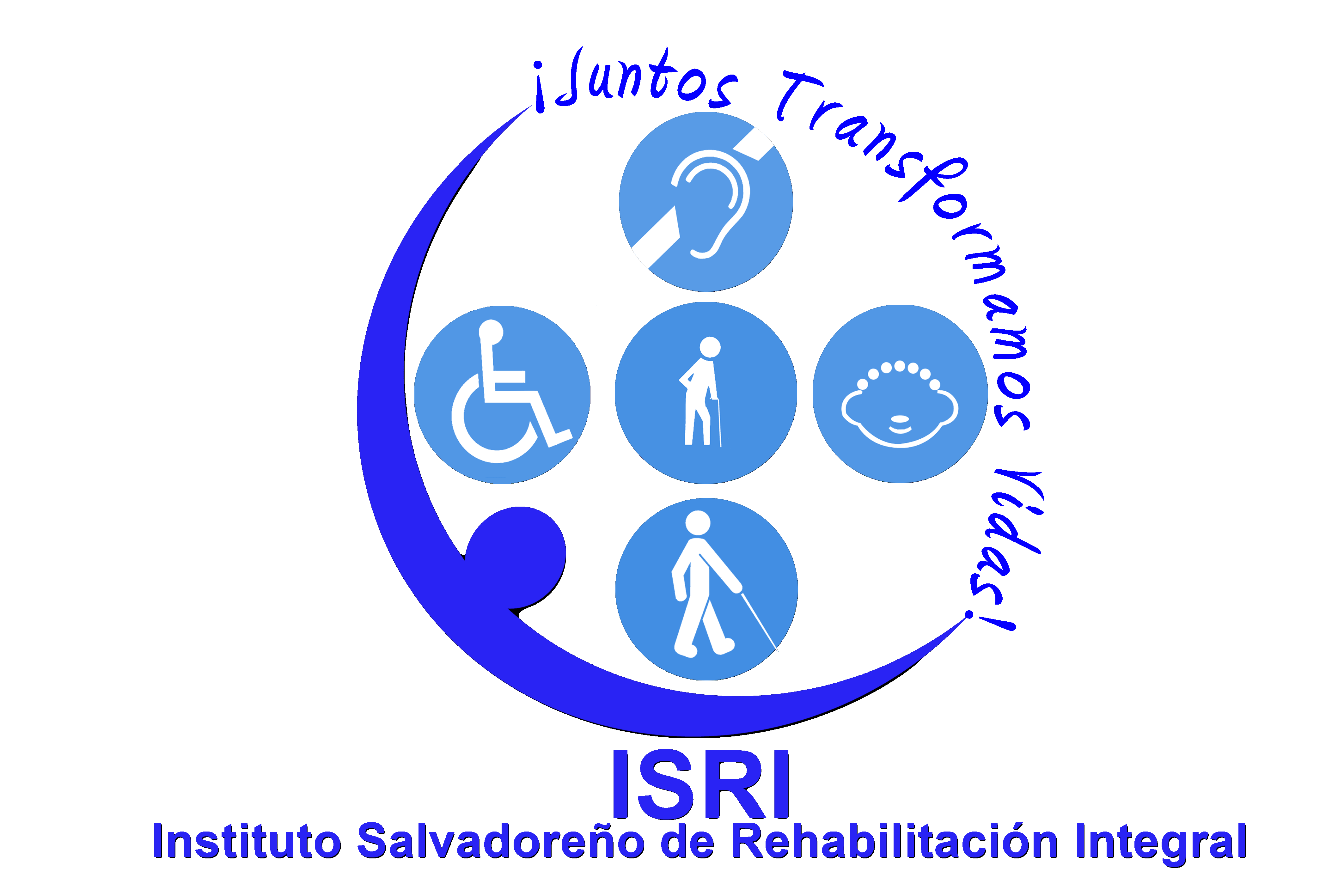 Plan Anual de Trabajo ISRI 2017San Salvador, febrero 2017MARCO DE REFERENCIA El presente Plan Anual de Trabajo del ISRI 2017 tiene como base el Plan Quinquenal de Desarrollo 2014-2019 que establece como objetivo 1, Dinamizar la economía nacional para generar oportunidades y prosperidad a las familias, a las empresas y al país; dentro del cual se establece la línea de acción 1.9.3 Promocionar la igualdad de oportunidades de empleo y salario entre hombres y mujeres, así como la equiparación de oportunidades para personas con discapacidad. Es conveniente aclarar que este primer objetivo deberá estar alineado y vinculado directamente al Proyecto del Complejo Industrial Inclusivo, y está ubicado al inicio de este Marco de Referencia en razón de consistencia lógica con la numeración y priorización de los objetivos planteados por el PQD y porque sus consecuencias significan un giro determinante en la visión del Instituto y en su política, sin embargo, también debe quedar claro que indirectamente requiere del esfuerzo de todos los centros del Instituto para que, en la medida de sus posibilidades y a través del proceso de desarrollo que este esfuerzo innovador requerirá, cada uno pueda aportar con sugerencias y asistencia técnica específicamente aplicada al desempeño de las y los trabajadores que laborarán en las líneas de producción y que requerirán de un componente médico de rehabilitación. Para los efectos de este Plan Anual de Trabajo, quedará establecido que este objetivo está vinculado al Proyecto del Complejo Industrial Inclusivo, pero deberá procurar, en términos prácticos, oportunas intervenciones de los centros cuando así sea requerido por los administradores y conductores del Proyecto.Otro de los objetivos del Plan Quinquenal es el 4, que pretende Asegurar gradualmente a la población salvadoreña el acceso y cobertura universal a servicios de salud de calidad, estableciendo como estrategia 4.2 Ampliación progresiva de la cobertura de salud a toda la población y prestación integral de servicios de salud oportunos, accesibles, asequibles, eficaces y de calidad, disponiéndose de las siguientes líneas de acción 4.2.1 Fortalecer y ampliar progresivamente la cobertura territorial de los servicios de salud a través de la Red Integral e Integrada de los Servicios de Salud; 4.2.3 Incrementar gradualmente la inversión en infraestructura, talento humano y equipamiento del Sistema Nacional de Salud; 4.2.6 Establecer mecanismos de participación y contraloría social con el fin de evitar los abusos a las personas que usan el Sistema de Salud, así como garantizarles sus derechos y un trato digno y cálido; 4.2.10 Fortalecer la atención especializada y diferenciada para las personas con discapacidad, diversidad sexual y personas adultas mayores.La base de este Plan Anual de Trabajo también incluye el Plan de Reforma del Sistema de Presupuesto Público, que busca contribuir al desarrollo económico y social del país mediante los siguientes objetivos: i) elevar la eficiencia en el uso de los recursos del Estado, ampliando la cobertura y financiando los servicios en condiciones de equilibrio y sostenibilidad fiscal; ii) mejorar la asignación de recursos en función a prioridades y metas de un desarrollo sostenido del país; iii) transformar el presupuesto público en un instrumento de gerencia, transparencia y rendición de cuentas; y iv) crear la capacidad fiscal para afrontar situaciones de emergencia derivadas de crisis económica, desastres naturales u otros eventos imprevisibles, esta reforma también pretende implantar un modelo de Presupuesto por Programas con Enfoque de Resultados.INTRODUCCIÓNEl Instituto Salvadoreño de Rehabilitación Integral  (ISRI) provee servicios de rehabilitación a las personas con discapacidad, participa en la prevención y detección temprana de las discapacidades, contribuye a la profesionalización e inserción productiva y brinda asistencia a los adultos mayores, ofrecidos con calidad y calidez, por lo que es necesario, por medio del Plan Anual de Trabajo, contribuir a ordenar los procesos de atención, el uso óptimo de los recursos y permitir la evaluación del cumplimiento de los objetivos Institucionales.El presente documento, “Plan Anual de Trabajo ISRI 2017”, que está enmarcado en las líneas estratégicas del Plan Quinquenal de Desarrollo 2014 - 2019  y al Plan de Reforma del Sistema de Presupuesto Público, tiene como propósito ser coherente con las prioridades y objetivos institucionales, para el cumplimiento de la misión institucional.A continuación se presenta el “Plan Anual de Trabajo ISRI 2017”, documento elaborado  con base a la información proporcionada por las diferentes unidades organizativas que conforman el Instituto, mediante sus respectivos planes anuales de trabajo 2017 (que incluye los planes anuales operativos), los cuales contienen, en algunos aspectos, información más detallada, la cual puede ser consultada en caso de necesitar ampliar aspectos de interés particular.MISIÓN, VISIÓN Y VALORESMisiónSomos la Institución pública de mayor experiencia a nivel nacional en la provisión de servicios especializados de rehabilitación integral a personas con discapacidad, brindándolos con calidad y calidez, en coordinación con el usuario, la familia, la comunidad, organizaciones, empresa privada e instituciones del Estado, con la finalidad de contribuir a la inclusión social y laboral de las personas con discapacidad.VisiónSer una Institución de rehabilitación integral que posibilita la independencia funcional, la inclusión social y laboral de la personas con discapacidad.ValoresCOMPETENCIA: Contamos con personal idóneo con conocimiento, habilidades, destrezas y experiencias para dar respuesta a las necesidades de nuestros usuarios.COMPROMISO: Estamos plenamente convencidos e identificados con el que hacer institucional con el fin de contribuir a la inclusión social y laboral de nuestros usuarios y su familia.EQUIDAD: Atendemos a nuestros usuarios con enfoque humano y de derechos.PRIORIDADES INSTITUCIONALESOBJETIVOS INSTITUCIONALESRESULTADOS ESPERADOSEJES ESTRATÉGICOS Y LÍNEAS DE ACCIÓNORGANIZACIÓN Objetivos de las unidades organizativasRecurso humanoAsistencial: Consulta Médica, Consulta de Profesional de Apoyo y Odontología.Apoyo diagnóstico y tratamiento: Terapia, Apoyo Diagnóstico, Laboratorio Clínico, Residencia, Internamiento, Albergue, Laboratorio de Prótesis y Órtesis y la Unidad Calificadora de Discapacidad.Apoyo logístico: Alimentación, Lavandería y Ropería, Transporte, Mantenimiento y Servicios Generales. Administrativo: Dirección y Administración.Centro de Atención a Ancianos “Sara Zaldívar” (CAASZ)Centro del Aparato Locomotor (CAL)Centro de Audición y Lenguaje (CALE)Unidad de Consulta Externa (UCE)Centro de Rehabilitación de Ciegos “Eugenia de Dueñas” (CRC)Centro de Rehabilitación Integral para la Niñez y la Adolescencia (CRINA)Centro de Rehabilitación Integral de Occidente (CRIO)Centro de Rehabilitación Integral de Oriente (CRIOR)Centro de Rehabilitación Profesional (CRP)Administración SuperiorLas siguientes tablas, correspondientes a las unidades organizativas de la Administración Superior, se completaron con base al PERC, teniendo en consideración los siguientes conceptos: Finanzas,  Recursos Físicos (Almacén), Auditoria, UACI,  Comunicaciones, Jurídico (Asesoría Jurídica y Unidad de Regulación), Planificación (Planificación, Proyectos de Extensión y Estadística), UCBI.Unidad de Control de Bienes InstitucionalesAlmacén CentralUnidad de Planificación Estratégica y Desarrollo InstitucionalUnidad de ComunicacionesUnidad de RegulaciónUnidad de Proyectos de Extensión y CooperaciónUnidad de Proyectos de Extensión y CooperaciónUnidad de Proyectos de Extensión y CooperaciónRecursos físicosCentro de Atención a Ancianos “Sara Zaldívar” (CAASZ)Centro del Aparato Locomotor (CAL)Centro de Audición y Lenguaje (CALE)Unidad de Consulta ExternaCentro de Rehabilitación de Ciegos “Eugenia de Dueñas” (CRC)Centro de Rehabilitación de Rehabilitación Integral para la Niñez y la Adolescencia (CRINA)Centro de Rehabilitación Integral de Occidente (CRIO)Centro de Rehabilitación Integral de Oriente (CRIOR)Centro de Rehabilitación Profesional (CRP)Unidad de Control de Bienes InstitucionalesAlmacén CentralBiomédicaTransporteVigilanciaMantenimientoUnidad de Planificación Estratégica y Desarrollo InstitucionalDepartamento de Recursos HumanosDepartamento de Servicios GeneralesUnidad de Adquisiciones y Contrataciones InstitucionalUnidad de Asesoría JurídicaUnidad de ComunicacionesUnidad Financiera InstitucionalUnidad de RegulaciónUnidad de Proyectos de Extensión y CooperaciónUnidad de Estadística de Rehabilitación y EpidemiologíaUnidad de Auditoría InternaOferta de ServiciosCentro de Atención a Ancianos “Sara Zaldívar” (CAASZ)Centro del Aparato Locomotor (CAL)Centro de Audición y Lenguaje (CALE)Unidad de Consulta ExternaCentro de Rehabilitación de Ciegos “Eugenia de Dueñas” (CRC)Centro de Rehabilitación Integral para la Niñez y la Adolescencia (CRINA)Centro de Rehabilitación Integral de Occidente (CRIO)Centro de Rehabilitación Integral de Oriente (CRIOR)Centro de Rehabilitación Profesional (CRP)Atenciones brindadas y egresosAtenciones brindadas por año y su proyección para el 2017, según centro de atenciónEgresos por año y su proyección para el 2017, según centro de atenciónCentro de Atención a Ancianos “Sara Zaldívar” (CAASZ)Centro del Aparato Locomotor (CAL)Centro de Audición y Lenguaje (CALE)Unidad de Consulta ExternaCentro de Rehabilitación de Ciegos “Eugenia de Dueñas” (CRC)Centro de Rehabilitación Integral para la Niñez y la Adolescencia (CRINA)Centro de Rehabilitación Integral de Occidente (CRIO)Centro de Rehabilitación Integral de Oriente (CRIOR)Centro de Rehabilitación Profesional (CRP)Administración SuperiorPoblación atendidaPoblación atendida por año y su proyección para el 2017, según centro de atenciónCentro de Atención a Ancianos “Sara Zaldívar” (CAASZ)Centro del Aparato Locomotor (CAL)Centro de Audición y Lenguaje (CALE)Unidad de Consulta ExternaCentro de Rehabilitación de Ciegos “Eugenia de Dueñas” (CRC)Centro de Rehabilitación Integral para la Niñez y la Adolescencia (CRINA)Centro de Rehabilitación Integral de Occidente (CRIO)Centro de Rehabilitación Integral de Oriente (CRIOR)Centro de Rehabilitación Profesional (CRP)Principales limitantes del 2016Centro de Atención a Ancianos “Sara Zaldívar” (CAASZ)Centro del Aparato Locomotor (CAL)Centro de Audición y Lenguaje (CALE)Unidad de Consulta ExternaCentro de Rehabilitación de Ciegos “Eugenia de Dueñas” (CRC)Centro de Rehabilitación Integral para la Niñez y la Adolescencia (CRINA)Centro de Rehabilitación Integral de Occidente (CRIO)Centro de Rehabilitación Integral de Oriente (CRIOR)Centro de Rehabilitación Profesional (CRP)Unidad de Control de Bienes InstitucionalesAlmacén CentralBiomédicaTransporteVigilanciaMantenimientoUnidad de Planificación Estratégica y Desarrollo InstitucionalDepartamento de Recursos HumanosDepartamento de Servicios GeneralesUnidad de Adquisiciones y Contrataciones InstitucionalUnidad de Asesoría JurídicaUnidad de ComunicacionesUnidad Financiera InstitucionalUnidad de RegulaciónUnidad de Extensión y CooperaciónUnidad de Auditoría InternaPrincipales logros del 2016Centro de Atención a Ancianos “Sara Zaldívar” (CAASZ)Ejecución del 99.76% del presupuesto asignado.Gestión de donativo de  equipo por un monto de $24,241.24Gestión de reparaciones y mejoras de infraestructura en calidad de donativo por un monto de $4,280.85 Aprovechando la Ley Transitoria de Identificación de la Persona adulta Mayor se gestionó la obtención de 90 partidas de nacimiento y 60 DUIS a los adultos mayores residentes en nuestro centro de atención.Se efectuaron talleres de formación gerontológica dirigidos a alumnos que realizan su servicio social en el CAA, con la participación de 500 alumnos.Se efectuaron talleres de formación gerontológica dirigidos a usuarios del dormitorio público municipal de San Salvador y del Centro de Formación de Día de FUSATE, con la participación de 290 adultos mayoresPromoción del envejecimiento activo a estudiantes de educación media y básica del área metropolitana de San Salvador, con la participación de 1000 estudiantes.Se obtuvo el visto bueno de parte del MINSAL al plan de Manejo de Desechos Bioinfecciosos del CAA.Centro del Aparato Locomotor (CAL)Fortalecimiento a través  donación del CICR  de $ 76,022.95  en equipos, herramientas, insumos, con lo que ha mejorado el nivel técnico, oportunidad y calidad de respuesta de la Unidad de ortopedia técnica.Fortalecimiento  del equipo de terapia física con la adquisición de una diatermia un láser, transductores para ultrasonido.Reapertura del área de Hidroterapia mediante la compra del calentador, mejorar la atención a los usuarios disminuyendo los tiempos de tratamiento.Reapertura de los estudios electrofisiológicos de alta y baja complejidad mediante la contratación del médico especialista, fortaleciendo el área de apoyo diagnostico y mejorando la oportunidad de atención al usuarioFortalecimiento del talento humano  capacitaciones técnicas para técnicos de UOT y Fisioterapistas en prótesis de Miembro Inferior, tecnológica del polipropileno en elaboración de Órtesis y Prótesis así como administrativas tanto  del recurso técnico de la UOT como de   otras áreas del CAL, en temas como: Gestión de inventarios, atención al usuario, EXCEL 2010, Procesos Productivos siempre con el apoyo de CICR.Elaboración del diagnostico de daños y necesidades de infraestructura del CAL con el acompañamiento de la Secretaria Técnica y de Planificación Estratégica de la Presidencia y el Colegio de Arquitectos realizado por alumnos de Arquitectura de la UES.En el área de terapia ocupacional, programa de Manualidades que además de proveer habilidades y destrezas manuales permiten ingresos al grupo familiarEn el área de ULAM, programa recreo educativo y motivacional denominado “APRENDAMOS A VIVIR”.Programa de Actividad Física para la rehabilitación de usuarios de ULAM, mediante la pasantía del Lic. En Educación Física de UES Mauricio Armando Iraheta CallejasImplementación de herramienta “5 S “con el acompañamiento de la Secretaria Técnica y de Planificación Estratégica de la Presidencia.Cambio de techo de terapia y administración.Pintura general del Centro.Aislamiento del sonido de UOT.Sustitución de tuberías en área de encamados hombres ULAM.Reparación de mesas trazadoras y mesas de noche de ULAM.Centro de Audición y Lenguaje (CALE)Ampliación a nivel nacional del programa de Detección Temprana de la Sordera “Comprueba si tu hijo oye”. Este programa está enfocado al diagnostico temprano de hipoacusia en recién nacidos, que permita el inicio de los procesos de rehabilitación en las primeras semanas de vida, así como el seguimiento semestral hasta los tres años de vida, de todo recién nacidos que presentaron factores de riesgo de hipoacusia. Desde el 2010 se ha logrado integrar dentro del programa a los establecimientos del MINSAL, ISSS, ISBM y Sanidad Militar de 7 de los principales departamentos. Este año se inicia como un logro histórico a nivel nacional, la detección temprana en los establecimientos: Hospital Nacional de la Mujer, Hospital San Juan de Dios en Santa Ana y San miguel,  con la capacitación teórico practica en área de Audiología del Centro de Audición y Lenguaje así como su seguimiento en estas instituciones para conocer los procesos y áreas de evaluación.Programa de Donación de Prótesis Auditivas. Con la coordinación con GAES Solidaria y Centro de Audición y Lenguaje, se  adaptaron 31 prótesis auditivas, beneficiando a 31 usuarios del CALE durante la jornada anual de entrega de aparatos auditivos para niños de escasos recursos, se estima que el programa tiene un costo de $ 7,500 dólares. Por primera vez el ISRI a través del Centro de Audición y Lenguaje con el apoyo de la Presidencia del ISRI, entrego 14 prótesis auditivas a 8 usuarios con un valor de $ 3,320  financiado con fondo general de la república. Lo que permitiría obtener mejores resultados en los procesos de rehabilitación e inclusión social.Programa de  Implante Coclear. El Implante Coclear (IC) es una prótesis utilizada para reemplazar determinadas áreas anatómicas lesionadas, pertenecientes al sistema auditivo. El IC se prescribe a pacientes que sufren una sordera neurosensorial. Los resultados obtenidos en los últimos implantes cocleares realizados a Usuarios del CALE, han constituido un aliento de esperanza y una gran ayuda para las personas que presentaban una sordera profunda o total, ya que han permitido que los procesos de rehabilitación alcancen avances significativos para su plena inclusión social. Es través de la cooperación de la Fundación Otológica García Ibáñez y de ECOSOL-SORD, Valencia España, Universidad Centroamericana “José Simeón Cañas” y Centro de Audición y Lenguaje que se logró implantar a 6 usuarios del Centro de Audición y Lenguaje la donación de aparato de Implante Coclear y el proceso quirúrgico está valorado en $ 300,000.Unidad de Consulta ExternaDisminuir los tiempos de espera de referencia de nuestros usuarios a los diversos Centros y principalmente a CRINA, logrando con ello  acortar los tiempos para iniciar su tratamiento de Rehabilitación.  Se ha logrado una mayor relación Interinstitucional  con el CRINA, cimentando labores médicas y de apoyo, a través de fortalecer los Equipos interdisciplinarios, interconsultas con Psicología, revisando los criterios de ingreso, etc., esto con el apoyo de los profesionales involucrados.Se brindan capacitaciones Médicas y Técnicas  a cargo de las diversas disciplinas que laboran en la Unidad, como parte del mejoramiento de la atención a nuestros usuarios y tener cada vez personal más comprometido en el quehacer institucional.Ampliar la gama de oferta de servicio con la designación de 2 recursos en el área de Fisiatría como logro del año 2016, que dinamizó el Equipo Interdisciplinario y los planes de tratamiento de rehabilitación en nuestros usuarios.Se ha realizado en apoyo con el Comité de Seguridad y Salud Ocupacional de esta Unidad, Campañas y planes contingenciales contra la proliferación de zancudos, para disminuir el riesgo de contraer  enfermedades que portan estos vectores, en el personal como en los usuarios que nos visitan para tomar nuestros servicios.Se ha generado para todo el personal de la Unidad de Consulta Externa, espacio de esparcimiento y convivio por medio de dos Jornadas de Salud Mental que contribuyen al mejoramiento del Clima Organizacional de los mismos, desarrollándose en los meses de Julio y Noviembre 2016Se ha dado continuidad a los proyectos de Mejora del Grupo de Calidad de la Unidad de consulta Externa, desarrollándose actividades tales como: Encuestas de satisfacción a los usuarios externos, Encuesta para conocer el nivel de estrés del personal que laboran, Charlas a usuarios internos de temas varios como manejo del Stress, Servicio  de atención al Cliente, etc.4. Se ha gestionado la ejecución de proyectos de mejora en infraestructura y equipamiento de las áreas de la unidad. Mejoras en el área de baños a usuarios en labores correctivas y preventivas, cambio de puertas, chapas dotándoles de papel higiénico y jabón líquido generando un alto grado de aceptación entre los pacientes y acompañantes.5. La Unidad de Consulta externa en el año 2016 ha sido apoyo en el Banco de Sangre del Hospital Médico Quirúrgico y Oncológico del ISSS en cuanto a fortalecer la cultura de la donación voluntaria por medio de campañas de Donación de Sangre  dentro de sus instalaciones. Al mismo tiempo ha contribuido a mantener el Fondo Cooperativo del ISRI con el objetivo de ayudar a los compañeros del ISRI y sus familiares cuando requieran del vital líquido en las unidades del ISSS.Centro de Rehabilitación de Ciegos “Eugenia de Dueñas” (CRC)Remodelación de Glorieta, a un costo de $ 6,724.57.Sustitución de luminarias LED en internado y área de terapias  $ 3,376.44.Suministro e instalación de ventanas corredizas europeas Mónaco en sala de capacitaciones del centro $  2,999.84 (donativo).Suministro e instalación de dos cubiertas de acero inoxidable y puertas corredizas para isla de la cocina   $ 776.00 (donativo).Mantenimiento integral de sanitarios que incluyó la sustitución de piezas dañadas $ 2,996.57.  (donativo).Adquisición de 15  camas para el internado  $2,165.55  (donativo).Material tiflológico (regletas, punzones y bastones)  $9,840.00 (donativo).Equipamiento de todas las áreas con juguetes  $3,098.28  (donativo).Equipamiento del área técnica y administrativa con computadoras, cañón y laptop,  $7,824.00  (donativo).Equipamiento de área de lavandería con secadora y  dos lavadoras, $ 7635.00 (donativo).Dotación de tres  oasis para el internado, comedor y área administrativa $ 659.10 (donativo).Equipamiento de diferentes programas con ocho radiograbadoras con USB, y reproductor de  CD   $ 995.60  (donativo).Equipamiento del área técnica y administrativa con dos microondas de alto tráfico $ 549.24 (donativo).Equipamiento del área de internado y sala de capacitaciones con dos pantallas planas de 40 pulgadas cada una $ 1662.00 (donativo).Equipamiento de la sala de sesiones del centro con 20 sillas ejecutivas $ 2,041.20 (donativo).Equipamiento del área de baja visión con un escritorio secretarial (232.75 (donativo).Equipamiento del área de baja visión con una lupa  $ 500.00 (donativo).Equipamiento del área de alimentación y dietas del centro, con una licuadora industrial de 1 galón,  $1,800.00  (donativo).Suministro e Instalación de seis aires acondicionados en sala de capacitaciones y áreas administrativas.  $5,342.68  (donativo).Equipamiento del área secretarial con 	equipo de reproducción multifunción, $3,200.00 (donativo).Adquisición de ventiladores para el internado, comedor y áreas técnicas. $1,000.00 (donativo).Dos recursos capacitados en: Certificación de Gestión de Cursos virtuales pertenecientes al grado digital 2, enero a abril 2016.Un recurso técnico capacitada en Sordoceguera, en FUNDAL Guatemala curso de 40 horas. Mayo 2016.Un recurso capacitado en Derechos Humanos: Curso Básico de Derechos Humanos, Derechos de la Mujer y Perspectiva de Género, 40 horas, Procuraduría de los Derechos Humanos y Escuela de Derechos Humanos, junio a julio 2016.Un recurso capacitado en: “Derechos de Niñez y Adolescencia, dirigido a las Comisiones de Adecuación Institucional a las exigencias de la Ley de Protección Integral de la Niñez y Adolescencia”.Centro de Rehabilitación Integral para la Niñez y la Adolescencia (CRINA)Programa de Capacitación continua: Temas sobre actualización en técnicas de manejo de personas con daño neurológico; Manejo de herramientas clínicas y diagnósticas para detección temprana de Trastornos del Espectro Autista; LEPINA Capacitaciones sobre Comité de Seguridad y Salud ocupacional; Prevención de Incendios; primeros Auxilios; Evacuación y Rescate.  Proporcionado por personal CRINA; UCP; Cuerpo de Bomberos.Equipamiento de las Áreas Técnicas Se logró adquirir y reponer material terapéutico, para las áreas de Terapia Física y Ocupacional. a través de donativos, fondos Propios y Generales del Centro.Ejecución Proyecto de “Mejoramiento de la infraestructura Física del Centro de Rehabilitación Integral para la Niñez y la Adolescencia,  $ 122,045.21 (monto según Contrato, se desconoce monto final, pendiente que nos entreguen Acta de Recepción Final del Proyecto los Administradores del Contrato. Este proyecto incluyó: Construcción de piscina Terapéutica, cambio de piso del ambiente 21 A, oficinas administrativas, pasillos, servicios sanitarios, cocina y lavandería; Cambio de techo del ambiente 21 A y una Cisterna de 110 metros cúbicos.Reparaciones en la infraestructura de algunas áreas del Centro por la Unidad de Mantenimiento y personal del CRINA: reparación del suelo e instalación de piso cerámico antideslizante en ambiente Edificio B; sustitución del cielo falso, fascias y canaletas del Salón Jardín; pintura de algunos pasillos del Centro.Universidad Don Bosco/UES: mantenimiento preventivo y correctivo de las instalaciones eléctricas, equipo informático. Elaboración de términos de referencia para ampliación de energía termo solar para piscina terapéutica y tanques de remolino.Coordinación Intra e Inter institucional con instituciones que apoyan al Centro en diferentes rubros: Donaciones/Apoyo diversos.  donativos para las actividades socio-recreo-educativas de los usuarios, donaciones de materiales y equipos terapéuticos. Trasporte gratuito para actividades extra institucionales de los usuarios y padres de familia. Estudios del estado eléctrico, infraestructura del Centro; diagnóstico del estado actual de equipo biomédico e informático. Elaboración de términos de referencia de diferentes proyectos de mejora. Apoyo para el mantenimiento preventivo y correctivo de diferentes equipos.Centro de Rehabilitación Integral de Occidente (CRIO)Se propició la visibilidad de la discapacidad y del Instituto Salvadoreño de Rehabilitación Integral, promoción de quienes somos; sensibilizando a través del conocimiento de lo que es la Discapacidad, concientizando del empoderamiento  como educadores y entes de cambio en nuestra sociedad para romper paradigmas, superar desafíos, crear una cultura de inclusiva y de prevención de la discapacidad. Se capacitaron 105 maestros en la prevención, detección y atención  de las discapacidades musculo esqueléticas más comunes en niños y niñas, trastornos de lenguaje y sensoriales, problemas de aprendizaje; autoconocimiento y autocuidado de los niños, niñas y adolescentes para crear una cultura para evitar los embarazos en adolescentes y la discapacidad en bebés; educación para crear una paternidad y maternidad responsable. Y la concientización  para desarrollar planes de prevención dentro de los Centros Educativos. Readecuación del área de Ludoteca Terapéutica, por parte de alumnos egresados de la Universidad Autónoma de Santa Ana Y la creación de área Multisensorial  “Salón Snoezelen” en el Área de Atención a la Niñez y Adolescencia.Revisión y aprobación de Protocolo de Atención Temprana para personas con Baja Visión y Ceguera.Se mejoraron los tiempos de entrega en el taller de Adaptación de Sillas de Ruedas.Centro de Rehabilitación Integral de Oriente (CRIOR)Se ha beneficiado al Centro a través de refuerzo presupuestario en las asignaciones financieras con un monto de $46,792.33.Incremento considerable en la captación de Fondos del Centro por vía de Recursos Propios, que asciende a un monto de  $121,083.55.Aumento en la cuantía de Recursos Materiales para diversas áreas del centro, bajo la figura de donativos que asciende a $1,979.50.Implementación de mantenimientos preventivos con apoyo del área biomédica, reparación de obras varias del Centro por colaboración de Servicios Generales y mantenimiento correctivo de los vehículos del Centro a través de la Unidad de Transporte del ISRI.Mejoramiento de las condiciones de ventilación del Centro a través de la adquisición de aires acondicionados, mediante aprobación de proyecto de la Administración.Coberturas de plazas vacantes en el área de Enfermería (1 recursos) y servicios médicos (1 médico especialista).Mejora en la codificación diagnóstica con fines estadísticos.Aumento en la cobertura en el área de Terapia Física por recursos a través de Servicio Social.Aumento de Recurso en el área de Terapia de Lenguaje (2) y Terapia Educativa (1) por apoyo a través de la empresa Celular Star.Fortalecimiento de Alianzas con diversas instituciones a través de la participación con el Gabinete de Gestión Municipal.Adecuación de ambiente para atención de niños en el área de Terapia Ocupacional.Unidad de Control de Bienes InstitucionalesHaber ganado el primer lugar al Mejor Comité de Eficiencia Energética del Sector Publico. (Consistente en US$ 5,000.00 en equipos de aire acondicionado)Sustitución de 300 tubos fluorescentes T-8 y T-12, por tubos Led.Adquisición de 7 equipos de aire acondicionado inverter, para diferentes áreas.Gestión de donaciones de equipos en INDES y RREE.Almacén CentralSuministro e instalación de equipo informático y aire acondicionado para el área de guardalmacenes del Almacén Central y despensa de alimentos.BiomédicaDurante el año 2016, se mejoró significativamente la calidad del estado físico y funcional del equipamiento biomédico del ISRI. El indicador más sobresaliente de este logro es la reducción drástica en la cantidad de mantenimientos correctivos. Esto es producto de la ardua labor de cumplir con la programación de mantenimientos preventivos ejecutados por nuestra Sección en los Centros de Atención del ISRI.En el área administrativa, se mejoraron los mecanismos de participación y seguimiento de los campos destacados en la adquisición de equipos nuevos, repuestos e insumos biomédicos, ya que se logró establecer como mecanismo indispensable la participación directa e indirecta de los técnicos biomédicos en dichos procesos.TransporteLa asignación de un recurso de apoyo para el área administrativa.Reubicación de oficina de sección Transporte.Asignación de un nuevo equipo informático para la Coordinación.VigilanciaLa obtención de equipo de videovigilancia y la colocación de alambre Razor en el muro principal  que linda con la calle principal.Conservación de los sistemas de alarmas ubicados al interior de las oficinas.Se proporcionó efectivamente la seguridad institucional.No se recibieron  quejas en relación a maltratos por  parte de los usuarios.MantenimientoDurante el 2016, se implementaron técnicas de impermeabilización de techos en los diferentes centros de atención; con énfasis al Centro de Rehabilitación Integral de Oriente (CRIOR). En este último Centro se erradicó en gran medida la infiltración de agua lluvia al interior de los ambientes.Haber ejecutado proyectos de gran magnitud con personal técnico de la Sección.Unidad de Planificación Estratégica y Desarrollo InstitucionalHaber diseñado e iniciado gestiones de un modelo de empleabilidad para personas con discapacidad, a fin de impulsar la modernización del actual sistema de rehabilitación profesional de carácter asistencialista.Departamento de Recursos HumanosElaboración del Manual de Bienvenida.Estudio de Carga Laboral realizado en el CRINA y Almacén Central.Departamento de Servicios GeneralesGestión eficiente y económica, para lograr atender la demanda de las diferentes áreas  solicitantes que se atienden como departamento.Mejora de la infraestructura de algunos centros del ISRI, mejorando su condición física y prolongando así la conservación de los espacios.Se logró la adquisición de fondos para la obtención de equipo de oficina, técnico y de prevención de riesgos en la salud.Se logró dar atención oportuna en los diferentes servicios que presta el departamento de Servicios Generales.Unidad de Adquisiciones y Contrataciones InstitucionalCoordinación con las diferentes unidades organizativas que demandan atención efectiva y oportuna, en la cual prevalece un trato amable y sobre todo basado en el respeto y cordialidad, esto último a nivel interno como externo del ISRI.Implementación del procedimiento RECEPCIÓN, CUSTODIA Y DEVOLUCIÓN DE GARANTÍAS, lo que para  el caso particular del Instituto Salvadoreño de Rehabilitación Integral, se hizo necesario complementar la normativa en mención, debido a que fue preciso agregar aspectos que contribuyen a satisfacer necesidades particulares del ISRI, lo que ha ayudado a ordenar el manejo y control de las diferentes garantías.En noviembre de 2015, se comenzó  la revisión, análisis, depuración y devolución de las diferentes garantías presentadas en los procesos de contratación realizados desde el año 2011 hasta 2014; debido a que durante dichos años no se realizó esta gestión, finalizando en diciembre de 2016 con las actividades en mención.Trámite oportuno de los incumplimientos generados  en las diferentes contrataciones  durante el año 2016.Unidad de Asesoría JurídicaCoadyuvar al proceso de inserción laboral de personas con discapacidad en el ámbito laboral, a través de la facilitación de la suscripción de una considerable cantidad de  convenios para la evaluación de discapacidades y haber garantizado la legalidad de las diversas actividades jurídico administrativas del ISRI tanto internas como externas.Unidad de ComunicacionesMayor  presencia en los medios de comunicación.Creación de alianzas de cooperación con otras instrucciones.Incremento en el número de seguidores en las redes sociales y pagina web.Existe un aumento en la cobertura de actividades internas de los centros del  ISRI.Unidad Financiera InstitucionalSe maximizó el presupuesto logrando una ejecución institucional del 99.52 % del presupuesto original.Los cierres contables mensuales se hicieron en las fechas establecidas por la normativa.Se realizaron dentro de fecha establecida por normativa las conciliaciones bancarias de las cuentas institucionales.Se brindó soluciones financieras a los requerimientos realizados por las diferentes áreas, con lo que cubrieron una buena parte de necesidades programadas y no programadas, especialmente en la compra de equipo para algunas áreas de atención tanto técnicas como administrativas.Se brindó soluciones financieras para dar cobertura a tres cláusulas económicas del Laudo Arbitral (Escalafón, 50 % adicional aguinaldo, uniformes).Se pudo adquirir los cuatro equipos informáticos que durante 2016 se clasificaron como obsoletos.Se pudo adquirir un equipo de aire acondicionado para sustitución de uno ya dañado y eso permite el mejor desempeño laboral de los empleados del área.Unidad de Proyectos de Extensión y CooperaciónDos jornadas de entrega de ayudas técnicas con organización Joni and Friends.Modificación y firma de convenio con CICR.Gestión de apertura de centro comunitario de Quezaltepeque.Seguimiento e informe de proyecto ACCES.Informe de seguimiento de los tres talleres de ayudas técnicas ubicados en San Salvador, San Miguel Y Santa Ana.Inicio, firma y seguimiento de donación  de equipo Pymes (JICS) Japón.Revisión y adecuación de formularios de atención de centro comunitario.Gestión y coordinación de curso online “Enfoque biopsicosocial de discapacidad” impartido por Instituto Nacional de Rehabilitación de Chile  en el que participaron 20 trabajadores y completaron doce y de estos últimos, cuatro viajaran a La Asunción Paraguay a curso presencial de diez días.Informe a Naciones Unidas sobre el cumplimiento de los derechos de las personas con discapacidad.EJECUCIÓN DEL PRESUPUESTO 2016Centro de Atención a Ancianos “Sara Zaldívar” (CAASZ)Presupuesto para Gastos Generales e Insumos (No incluye salario y prestación sociales)Refuerzo Económico 2016Centro del Aparato Locomotor (CAL)Presupuesto para Gastos Generales e Insumos (No incluye salario y prestación sociales)Refuerzo Económico 2016Centro de Audición y Lenguaje (CALE)Presupuesto para Gastos Generales e Insumos (No incluye salario y prestación sociales)Refuerzo Económico 2016Unidad de Consulta ExternaPresupuesto para Gastos Generales e Insumos (No incluye salario y prestación sociales)Refuerzo Económico 2016Centro de Rehabilitación de Ciegos “Eugenia de Dueñas” (CRC)Presupuesto para Gastos Generales e Insumos (No incluye salario y prestación sociales)Refuerzo Económico 2016Centro de Rehabilitación Integral para la Niñez y la Adolescencia (CRINA)Presupuesto para Gastos Generales e Insumos (No incluye salario y prestación sociales)Refuerzo Económico 2016Centro de Rehabilitación Integral de Occidente (CRIO)Presupuesto para Gastos Generales e Insumos (No incluye salario y prestación sociales)Refuerzo Económico 2016Centro de Rehabilitación Integral de Oriente (CRIOR)Presupuesto para Gastos Generales e Insumos (No incluye salario y prestación sociales)Refuerzo Económico 2016Centro de Rehabilitación Profesional (CRP)Presupuesto para Gastos Generales e Insumos (No incluye salario y prestación sociales)Unidad de Control de Bienes InstitucionalesPresupuesto para Gastos Generales e Insumos (No incluye salario y prestación sociales)Almacén CentralPresupuesto para Gastos Generales e Insumos (No incluye salario y prestación sociales)Refuerzo Económico 2016Unidad de Planificación Estratégica y Desarrollo InstitucionalPresupuesto para Gastos Generales e Insumos (No incluye salario y prestación sociales)Refuerzo Económico 2016Unidad de Adquisiciones y Contrataciones InstitucionalPresupuesto para Gastos Generales e Insumos (No incluye salario y prestación sociales)Refuerzo Económico 2016Unidad de ComunicacionesPresupuesto para Gastos Generales e Insumos (No incluye salario y prestación sociales)Unidad Financiera InstitucionalPresupuesto para Gastos Generales e Insumos (No incluye salario y prestación sociales)Refuerzo Económico 2016Unidad de RegulaciónPresupuesto para Gastos Generales e Insumos (No incluye salario y prestación sociales)Refuerzo Económico 2016Unidad de Auditoría InternaPresupuesto para Gastos Generales e Insumos (No incluye salario y prestación sociales)EJES ESTRATEGICOS Y LÍNEAS DE ACCIÓNCentro del Aparato Locomotor (CAL)Centro de Audición y Lenguaje (CALE)Unidad de Consulta ExternaCentro de Rehabilitación de Ciegos “Eugenia de Dueñas” (CRC)Centro de Rehabilitación Integral para la Niñez y la Adolescencia (CRINA)Centro de Rehabilitación Integral de Occidente (CRIO)Centro de Rehabilitación Integral de Oriente (CRIOR)Unidad de Control de Bienes InstitucionalesAlmacén CentralBiomédicaTransporteUnidad de Planificación Estratégica y Desarrollo InstitucionalDepartamento de Servicios GeneralesUnidad de Adquisiciones y Contrataciones InstitucionalUnidad de ComunicacionesUnidad Financiera InstitucionalUnidad de Proyectos de Extensión y CooperaciónRECURSOS REQUERIDOS Los directores de los centros de atención identificaron diferentes necesidades relacionadas con la infraestructura, la modernización y la oferta de servicios, para lo cual elaboraron los perfiles de proyectos cuyo número, monto y nombre se detallan a continuación.Número de perfiles de proyectos para el 2017 elaborados con base a las necesidades en los centros de atención Número y monto estimado de los perfiles de proyectos para el 2017 elaborados con base a las necesidades en los centros de atenciónNombre y monto estimado de los perfiles de proyectos para el 2017 con base a las necesidades del CAASZ Nombre y monto estimado de los perfiles de proyectos para el 2017 con base a las necesidades del CAL Nombre y monto estimado de los perfiles de proyectos para el 2017 con base a las necesidades del CALE Nombre y monto estimado de los perfiles de proyectos para el 2017 con base a las necesidades del CRC Nombre y monto estimado de los perfiles de proyectos para 2017 con base a las necesidades del CRINA Nombre y monto estimado de los perfiles de proyectos para el 2017 con base a las necesidades del CRIO Nombre y monto estimado de los perfiles de proyectos para el 2017 con base a las necesidades del CRIOR Nombre y monto estimado de los perfiles de proyectos para el 2017 con base a las necesidades de la Consulta PLANES ANUALES OPERATIVOSCentro de Atención a Ancianos “Sara Zaldívar”Centro del Aparato LocomotorCentro de Audición y LenguajeUnidad de Consulta ExternaCentro de Rehabilitación de Ciegos “Eugenia de Dueñas”Centro de Rehabilitación Integral para la Niñez y la AdolescenciaCentro de Rehabilitación Integral de OccidenteCentro de Rehabilitación Integral de OrienteCentro de Rehabilitación ProfesionalUnidad de Control de Bienes InstitucionalesAlmacén CentralBiomédicaTransporteVigilanciaMantenimientoUnidad de Planificación Estratégica y Desarrollo InstitucionalDepartamento de Recursos HumanosDepartamento de Servicios GeneralesUnidad de Adquisiciones y Contrataciones InstitucionalUnidad de ComunicacionesUnidad Financiera InstitucionalUnidad de RegulaciónUnidad de Proyectos de ExtensiónUnidad de Estadística de Rehabilitación y EpidemiologíaDirección Superior y AdministraciónDirigir, administrar, planificar, asesorar, evaluar y coordinar la gestión institucional, en las diferentes dependencias que conforman el ISRI, para la prestación de servicios.Centros de AtenciónMantener, desarrollar y ampliar la capacidad instalada para la provisión de servicios, contribuyendo a la rehabilitación y al desarrollo de competencias productivas e inclusión laboral de las personas con discapacidad o su familia, así como procurar el bienestar de los adultos mayores residentes en el ISRI. Objetivos institucionalesBrindar servicios de rehabilitación integral a la población con discapacidad en las áreas física, intelectual, sensorial,  psicológica y mixta.Promover y desarrollar programas de orientación, capacitación vocacional e inserción productiva para personas con discapacidad.Contribuir a la rehabilitación, vida independiente e integridad de los adultos mayores.Contribuir en la prevención, detección  e intervención temprana de las discapacidades.Promover la equiparación de oportunidades para la plena inclusión social y laboral de las personas con discapacidad.Promover todas las acciones necesarias o pertinentes y demás proyectos orientados a la consecución de los fines institucionales.Resultados esperadosPersonas atendidas y atenciones brindadas por área en los servicios de rehabilitación.Adultos mayores con asistencia y cuido adecuado en condición de residencia en el ISRI y atenciones brindadas por área.Personas con discapacidad formada y/o insertada en actividades productivas. Gestión eficiente y eficaz de la Administración Superior en función de resultado.Eje estratégicoLínea de Acción1. Inversión en infraestructura y renovación de equipo.Establecimiento de la capacidad de infraestructura y equipamiento de la Administración Superior y de los centros de atención.2. Modernización de la Administración: más y mejor gestión y manejo de recursos financieros y sistemas de información gerencial.Rediseñar la Administración para mejorar la eficacia y eficiencia en el manejo de los recursos institucionalesRediseñar los Sistemas de Información Gerencial.Generación de la capacidad de gestión para la cooperación que facilite el desarrollo Institucional.3. Desarrollo de más y mejores capacidades en la oferta de servicios.Mejorar la oferta de servicios: nuevas ofertas y mejoras de las existentes.Generar proyectos de empleabilidad para personas con discapacidad que además produzcan renta para mayores ingresos.Mejorar la coordinación de redes a nivel interinstitucional.Unidad organizativaObjetivoJunta DirectivaDictar las políticas y normas del Instituto a efecto de poder lograr la Visión, cumplir con la Misión y alcanzar sus objetivos. Es la autoridad superior en el orden administrativo, financiero y técnico.PresidenciaDirigir las acciones tendientes a lograr la Visión, cumplir con la Misión y alcanzar los objetivos del Instituto.Gerencia AdministrativaPlanificar, organizar, dirigir y controlar los servicios administrativos del Instituto, con la finalidad de asegurar que los recursos del Instituto, sean utilizados racionalmente.Gerencia Médica y de Servicios de RehabilitaciónPlanificar, organizar, dirigir y controlar los servicios de rehabilitación integral con el fin de garantizar eficiencia de la gestión en los centros de atención del Instituto.Auditoría InternaVerificar la efectividad del sistema de control interno previo y concurrente de las operaciones institucionales, a través del monitoreo posterior de las operaciones, mediante la dirección, coordinación y supervisión de auditorías previamente planificadas de forma técnica y profesional teniendo como base el marco legal vigente, con la finalidad de contribuir a los objetivos del ambiente de control interno.Asesoría JurídicaBrindar asesoría jurídica en todas las ramas del derecho a la Institución, así como en casos específicos y particulares por delegación de la Junta Directiva y/o del Presidente. Asesoría legal a las gerencias y diferentes dependencias de la Institución.ComunicacionesPlanificar, organizar, dirigir y coordinar todas las actividades de información, difusión y comunicación, que permita proyectar una imagen favorable del Instituto.Planificación Estratégica y Desarrollo InstitucionalDiseñar en forma interactiva y con procesos participativos de las unidades relacionadas, los procedimientos institucionales y el seguimiento de su implementación, mediante la formulación y seguimiento del Desarrollo Institucional, la definición y elaboración de planes y proyectos, incluida la planificación anual institucional, el seguimiento de la política y del Plan Estratégico institucional, contribuyendo a la toma y ejecución de decisiones por parte de las autoridades del Instituto y asegurar las condiciones que contribuyan a mejorar la calidad de la gestión institucional. Recursos HumanosPlanificar, organizar, dirigir y coordinar las acciones de Recursos Humanos, tales como procesos de reclutamiento, selección, contratación, inducción, capacitación y desarrollo del personal de la Institución, de manera eficaz y respondiendo siempre a las necesidades de la misma.Financiera InstitucionalPlanificar, organizar, dirigir y controlar, las actividades del Proceso Administrativo Financiero correspondientes a la Institución, en forma integrada a interrelacionada, velando por el cumplimiento de la normativa definida por el Ministerio de Hacienda.Adquisiciones y Contrataciones InstitucionalPlanificar, organizar, dirigir y controlar los procesos de adquisiciones y contratación de bienes y servicios institucionales de manera eficaz, eficiente, objetiva y transparente.Control de Bienes InstitucionalesControlar los bienes muebles e inmuebles del ISRI, proporcionando la asesoría requerida a las jefaturas y centros de atención en el proceso de levantamiento y verificación física de los inventarios, a fin de mantener un control administrativo adecuado de los activos fijos incluyendo un registro físico de cada bien que estará en concordancia con los estados financieros.Servicios GeneralesPlanificar, dirigir y coordinar las secciones que integran el departamento de Servicios Generales, proporcionando respuesta oportuna a los requerimientos de las dependencias del Instituto.RegulaciónAsesorar y coordinar la formulación de las normativas técnicas y administrativas del Instituto Salvadoreño de Rehabilitación Integral (ISRI) y estandarizar los procesos para su elaboración, modificación, vigencia, ejecución y derogatoria, a fin de direccionar las normativas en función de los objetivos institucionales.Estadística de Rehabilitación y EpidemiologíaDesarrollar mecanismos necesarios para la captura, procesamiento, análisis y divulgación, asegurar la disponibilidad y análisis periódico de la información relacionada a la prestación de servicios y datos epidemiológicos que permita la toma de decisiones para diseñar e implementar intervenciones técnicas y administrativas y facilitar el diseño de instrumentos necesarios dirigidos a reorientar los procesos de atención al usuario.Almacén CentralRecibir, almacenar y resguardar en forma adecuada y segura los productos e insumos que el ISRI adquiere, y distribuirlos a los diferentes centros de atención y a la Administración Superior.Proyectos de Extensión y CooperaciónRealizar acciones de gestión a nivel técnico y financiero, ante las fuentes cooperantes nacionales e internacionales para obtener los recursos externos necesarios como complemento a la disponibilidad institucional y enmarcadas en las prioridades del ISRI, para la ejecución de ´programas y proyectos que contribuyan a mejorar el proceso de rehabilitación de las personas con discapacidad y adulto mayor, así como al fortalecimiento de las capacidades institucionales.Acceso a la Información PúblicaDesarrollar y asegurar la aplicación de las normas establecidas en la Ley de Acceso a la Información Pública a efecto de facilitar la información de los diferentes procesos institucionales a usuarios, público en general y organismos del Estado que lo demanden, con el fin de contribuir a la transparencia en las actividades propias del ISRI.Centro del Aparato Locomotor (CAL)Proveer servicios especializados de rehabilitación a personas con discapacidad neuromusculoesquelética y del movimiento, brindándolos con calidad y calidez, en coordinación entre el usuario, su grupo familiar, organizaciones e instituciones relacionadas, a fin de desarrollar las habilidades y destrezas necesarias para lograr su mayor grado de independencia funcional, calidad de vida y plena inclusión social.Centro de Rehabilitación Integral para la Niñez y la Adolescencia (CRINA)Proveer servicios de rehabilitación integral a la niñez y adolescencia con discapacidad por medio de equipos de profesionales especializados y altamente capacitados, con la participación activa de los usuarios y padres de familia, basados en los principios de calidad, eficiencia, eficacia y equidad, para lograr el máximo grado de independencia y su integración biopsicosocial.Centro de Rehabilitación Integral de Occidente (CRIO)Proporcionar servicios de rehabilitación integral a las personas con discapacidad del occidente del país con el propósito de lograr que la persona desarrolle las habilidades y destrezas necesarias para su independencia funcional, mejore su calidad de vida y  se propicie su inclusión familiar, social, escolar y laboral.Centro de Rehabilitación Integral de Oriente (CRIOR)Proporcionar servicios de rehabilitación integral a las personas con discapacidad del Oriente del país con el propósito de lograr que la persona desarrollo las habilidades y destrezas necesarias para su independencia funcional, mejore su calidad de vida y se propicie su inclusión familiar, social, escolar y laboral.Unidad de Consulta Externa (UCE)Ser la puerta de entrada de los usuarios a la Institución y brindar servicios de consulta médica general, de especialidades y procedimientos en las áreas de apoyo, que permitan establecer un diagnóstico y tratamiento en las personas con discapacidad y adulta mayor. Además, facilitar a las personas con discapacidad la evaluación y certificación que indique que cumple con el requisito para ser considerada como persona con discapacidad para fines laborales, basándose en el dictamen técnico de su menoscabo funcional.Centro de Rehabilitación Profesional (CRP)Proveer servicios de evaluación y orientación vocacional, formación profesional e inserción laboral a personas con discapacidad, brindados con calidad y calidez, en coordinación entre el usuario, su grupo familiar, organizaciones e instituciones relacionadas, a fin de desarrollar las habilidades y destrezas necesarias, contribuyendo al logro de su independencia, calidad de vida y plena inclusión social.Centro de Audición y Lenguaje (CALE)Proveer servicios especializados de rehabilitación a personas con discapacidad auditiva, de la voz y del habla, brindándolos con calidad, en coordinación entre el usuario, su grupo familiar, organizaciones e instituciones relacionadas, a fin de desarrollar las habilidades y destrezas necesarias para lograr su independencia funcional, calidad de vida y plena inclusión social.Centro de Rehabilitación de Ciegos “Eugenia de Dueñas” (CRC)Brindar servicios especializados de habilitación y rehabilitación, a personas con discapacidad visual en coordinación con la familia, la comunidad, organizaciones e instituciones relacionadas, basados en el enfoque de derecho e igualdad, con alto nivel de competencia, calidez humana, compromiso, eficiencia y eficacia, a fin de lograr el más alto nivel de autonomía, independencia personal e inclusión social.Centro de Atención a Ancianos “Sara Zaldívar” (CAASZ)Proporcionar atención integral y residencia para adultos mayores carentes de contacto familiar y en condiciones de alto riesgo a su dignidad e integridad.ServicioRecurso Humano en el 2014($)Recurso Humano en el 2015($)Recurso Humano en el 2016($)Recurso Humano en el 2017 (Proyección)($)Asistenciales116,944.60121,700.46130,203.88136,208.93Apoyo diagnostico y tratamiento891,468.15953,587.851,055,959.641131,496.70Apoyo logístico636,877.28693,731.44760,079.64820,098.48Administrativo101,359.04110,521.60107,287.12112,317.33Total1,746,649.071,879,541.352,053,530.282,202,138.44Peso porcentual76.43 %77.74 %78.68 %79.86 %ServicioGastos Generales en el 2014($)Gastos Generales en el 2015($)Gastos Generales en el 2016($)Gastos Generales en el 2017 (Proyección)($)Asistenciales4,805.843,579.392,788.911,707.78Apoyo diagnostico y tratamiento69,621.8576,899.4479,742.8185,542.33Apoyo logístico170,684.74141,792.88114,031.3185,516.21Administrativo10,040.295,637.574,848.571,650.42Total255,152.72227,909.28201,411.60176,433.75Peso porcentual11.16 %9.42 %7.72 %5.99 %ServicioInsumos en el 2014($)Insumos en el 2015($)Insumos en el 2016($)Insumos en el 2017 (Proyección)($)Asistenciales947.86141.20111.3581.50Apoyo diagnostico y tratamiento43,425.7954,125.5291,203.39110,695.83Apoyo logístico238,106.25255,470.09263,023.14277,116.72Administrativo1,065.351,232.94864.45853.35Total283,545.25310,969.75355,202.33390,764.40Peso porcentual12.41 %12.86 %13.61 %14.16 %ServicioRecurso Humano en el 2014($)Recurso Humano en el 2015($)Recurso Humano en el 2016($)Recurso Humano en el 2017 (Proyección)($)Asistenciales203,112.03224,959.28209,977.18219,547.98Apoyo diagnostico y tratamiento981,525.511,054,121.321,172,273.321,260,001.19Apoyo logístico102,058.6105,321.76115,275.58120,768.96Administrativo130,756.58126,274.64122,202.24127,090.33Total1,417,453.001,510,677.001,619,728.321,727,408.46Peso porcentual88.02 %86.56 %89.80 %90.24 %ServicioGastos Generales en el 2014($)Gastos Generales en el 2015($)Gastos Generales en el 2016($)Gastos Generales en el 2017 (Proyección)($)Asistenciales4,258.643,542.302,680.671,915.90Apoyo diagnostico y tratamiento89,413.7387,637.9862,635.4153,117.39Apoyo logístico11,011.1114,549.459,772.4610,539.02Administrativo9,032.529,771.436,410.545,782.85Total113,716.00115,501.1681,499.0871,355.16Peso porcentual7.06 %6.62 %4.52 %3.73 %ServicioInsumos en el 2014($)Insumos en el 2015($)Insumos en el 2016($)Insumos en el 2017 (Proyección)($)Asistenciales1,456.64511.74302.96365Apoyo diagnostico y tratamiento71,175.3983,738.5794,736.42106,777.82Apoyo logístico3,883.6532,493.066,118.056,729.86Administrativo2,714.912,355.421,393.081,532.39Total79,230.59119,098.79102,550.51115,405.07Peso porcentual4.92 %6.82 %5.69 %6.03 %ServicioRecurso Humano en el 2014($)Recurso Humano en el 2015($)Recurso Humano en el 2016($)Recurso Humano en el 2017 (Proyección)($)Asistenciales108, 774.00119,039.00125,218.00130,000.00Apoyo diagnostico y tratamiento410,373.00430,104.00435,916.00438,500.00Apoyo logístico95,716.00102,485.00115,032.00120,00.00Administrativo106,596.00125,189.00123,322.00127,000.00TotalPeso porcentual87 %88 %84 %81 %ServicioGastos Generales en el 2014($)Gastos Generales en el 2015($)Gastos Generales en el 2016($)Gastos Generales en el 2017 (Proyección)($)Asistenciales8,870.008,867.003,710.003,700.00Apoyo diagnostico y tratamiento57,516.0060,982.00135,763.00140,000.00Apoyo logístico3,219.005,101.002,860.002,800.00Administrativo6,780.0020,950.006,266.006,000.00TotalPeso porcentual11 %11 %16 %18 %ServicioInsumos en el 2014($)Insumos en el 2015($)Insumos en el 2016($)Insumos en el 2017 (Proyección)($)Asistenciales310.00500.00480.00500.00Apoyo diagnostico y tratamiento6,884.004,333.005,989.004,500.00Apoyo logístico2,487.008,159.001,422.001,500.00Administrativo8,317.00787.00874.00800.00Total17,998.0013,779.008,765.007,300.00Peso porcentual3 %2 %1 %1 %ServicioRecurso Humano en el 2014($)Recurso Humano en el 2015($)Recurso Humano en el 2016($)Recurso Humano en el 2017 (Proyección)($)Asistenciales304,078.55336,741.58404,583.20375,410.90Apoyo diagnostico y tratamiento18,046.1619,755.2821,917.0422,734.61Apoyo logístico20,714.4823,011.5225,513.1226,116.63Administrativo102,933.60112,504.64120,069.76116,684.58Total445,772.79492,013.02572,083.12540,946.72Peso porcentual95 %97.26 %97.01 %97.45 %ServicioGastos Generales en el 2014($)Gastos Generales en el 2015($)Gastos Generales en el 2016($)Gastos Generales en el 2017 (Proyección)($)Asistenciales8,419.433,541.075,478.614,650.43Apoyo diagnostico y tratamiento1,216.83926.86334.21384.34Apoyo logístico4,742.312,620.283,211.482,819.75Administrativo5,360.642,465.653,991.542,954.45Total19,739.219,553.8613,015.8410,808.97Peso porcentual4.21 %1.89 %2.21 %1.95 %ServicioInsumos en el 2014($)Insumos en el 2015($)Insumos en el 2016($)Insumos en el 2017 (Proyección)($)Asistenciales2,090.393,028.183,010.912,167.86Apoyo diagnostico y tratamiento156.65111.76346.10204.84Apoyo logístico731.36559.44629.92512.19Administrativo742.24580.56632.47488.82Total3,720.644,279.944,619.43,373.71Peso porcentual0.79 %0.85 %0.78 %0.61 %ServicioRecurso Humano en el 2014($)Recurso Humano en el 2015($)Recurso Humano en el 2016($)Recurso Humano en el 2017 (Proyección)($)Asistenciales51,797.0159,659.0063,679.6365,020.07Apoyo diagnostico y tratamiento305,783.26327,550.90346,150.08347,469.01Apoyo logístico197,090.48213,459.52236,598.34237,984.00Administrativo68,943.1275,972.8083,145.9284,576.92Total623,613.87676,642.22729,573.97735,051.00Peso porcentual90 %88 %89 %88 %ServicioGastos Generales en el 2014($)Gastos Generales en el 2015($)Gastos Generales en el 2016($)Gastos Generales en el 2017 (Proyección)($)Asistenciales2,114.502,582.662,523.91493.84Apoyo diagnostico y tratamiento15,432.2917,729.7524,266.804,754.44Apoyo logístico17,696.0216,689.9917,080.193,346.93Administrativo7,429.618,714.5610,103.891,979.61Total42,672.4245,716.9653,974.7910,574.82Peso porcentual6 %6 %6 %5 %ServicioInsumos en el 2014($)Insumos en el 2015($)Insumos en el 2016($)Insumos en el 2017 (Proyección)($)Asistenciales71.78307.21243.44232.00Apoyo diagnostico y tratamiento3,632.798,221.369,729.659413.90Apoyo logístico22,035.9733,326.6128,862.4529,139.10Administrativo1,280.921,844.301,253.481, 210.08Total27,021.4643,699.5440,089.0238,785.00Peso porcentual4 %6 %5 %7 %ServicioRecurso Humano en el 2014($)Recurso Humano en el 2015($)Recurso Humano en el 2016($)Recurso Humano en el 2017 (Proyección)($)Asistenciales126,605.40163,502.22179,399.54209,296.53Apoyo diagnostico y tratamiento922,974.891,049,938.461,145,064.821,261,415.99Apoyo logístico125,277.12140,050.08153,382.16167,674.83Administrativo175,359.01176,520.47184,790.16188,321.03Total1,350,216.421,530,011.231,662,636.681,826,708.37Peso porcentual92.28 %94.46 %94.91 %96.51 %ServicioGastos Generales en el 2014($)Gastos Generales en el 2015($)Gastos Generales en el 2016($)Gastos Generales en el 2017 (Proyección)($)Asistenciales4,434.223,533.102,539.051,606.95Apoyo diagnostico y tratamiento42,872.6235,730.3730,952.7724,598.74Apoyo logístico15,553.3314,540.2214,446.6313,740.03Administrativo9,681.169,414.977,574.046,782.94Total72,541.3363,218.6655,512.4946,728.65Peso porcentual4.96 %3.90 %3.17 %2.22 %ServicioInsumos en el 2014($)Insumos en el 2015($)Insumos en el 2016($)Insumos en el 2017 (Proyección)($)Asistenciales1,634.238,486.313,099.715,872.23Apoyo diagnostico y tratamiento34,759.5314,483.8725,521.3215,683.36Apoyo logístico2,267.091,743.153136.193,251.24Administrativo1,728.771,717.831,939.262,005.78Total40,389.6226,431.1633,696.4826,812.61Peso porcentual2.76 %1.63 %1.92 %1.27 %ServicioRecurso Humano en el 2014($)Recurso Humano en el 2015($)Recurso Humano en el 2016($)Recurso Humano en el 2017 (Proyección)($)Asistenciales151,566.42151,092.18162,826.89175,067.39Apoyo diagnostico y tratamiento423,801.66469,341.64515,892.92545,436.05Apoyo logístico100,636.65107,048.96117,755.08119,033.50Administrativo103,934.48113,748.24112,482.88114,013.19Total779,939.21841,231.02908,957.77953,550.13Peso porcentual93 %9 4 %95 %96 %ServicioGastos Generales en el 2014($)Gastos Generales en el 2015($)Gastos Generales en el 2016($)Gastos Generales en el 2017 (Proyección)($)Asistenciales1,920.571,529.501,935.451,606.50Apoyo diagnostico y tratamiento22,221.7125,192.8516,693.1518,482.33Apoyo logístico16,037.9112,316.289,948.6111,003.05Administrativo5,775.294,596.862,942.253,769.25Total45,955.4843,635.4931,519.5034,861.13Peso porcentual6 %5 %3 %3 %ServicioInsumos en el 2014($)Insumos en el 2015($)Insumos en el 2016($)Insumos en el 2017 (Proyección)($)Asistenciales142.20148.16116.7928.10Apoyo diagnostico y tratamiento7,013.587,747.1413,082.582,191.56Apoyo logístico2,191.053,085.072,842.19477.65Administrativo593.02364.23674.82112.39Total9,939.8511,344.6016,716.382,809.69Peso porcentual1 %1 %2 %1 %ServicioRecurso Humano en el 2014($)Recurso Humano en el 2015($)Recurso Humano en el 2016($)Recurso Humano en el 2017 (Proyección)($)Asistenciales187,146.39189,166.72205,022.96205,022.96Apoyo diagnostico y tratamiento348,717.15398,957.66411,909.90411,909.90Apoyo logístico110,563.11122,066.08126,636.04126,636.04Administrativo141,747.09125,100.44134,166.64134,166.64Total788,173.74835,290.90877,735.54877,735.54Peso porcentual88 %90 %93 %93 %ServicioGastos Generales en el 2014($)Gastos Generales en el 2015($)Gastos Generales en el 2016($)Gastos Generales en el 2017 (Proyección)($)Asistenciales6,086.166,074.884,015.884,015.88Apoyo diagnostico y tratamiento39,691.3433,301.3216,629.2816,629.28Apoyo logístico19,391.489,874.5212,691.0912,691.09Administrativo15,387.3613,360.3412,819.8912,819.89Total80,556.3462,611.0646,156.1446,156.14Peso porcentual9 %7 %5 %5 %ServicioInsumos en el 2014($)Insumos en el 2015($)Insumos en el 2016($)Insumos en el 2017 (Proyección)($)Asistenciales5,107.67813.121,268.111,268.11Apoyo diagnostico y tratamiento17,620.4023,239.9214,990.0914,990.09Apoyo logístico6,275.905,108.255,939.735,939.73Administrativo1,432.81956.06784.77784.77Total30,436.7830,117.3522,982.7022,982.70Peso porcentual3 %3 %2 %2 %ServicioRecurso Humano en el 2014($)Recurso Humano en el 2015($)Recurso Humano en el 2016($)Recurso Humano en el 2017 (Proyección)($)Asistenciales151,590.99201,642.42183,920.54162,886.54Apoyo diagnostico y tratamiento54,634.4559,415.2748,047.1057,325.95Apoyo logístico99,020.0093,332.6885,354.0499,401.89Administrativo69,457.5276,604.9683,567.2069,488.39Total402,338.71430,995.33402,338.71411,890.92Peso porcentual90 %94 %90 %91 %ServicioGastos Generales en el 2014($)Gastos Generales en el 2015($)Gastos Generales en el 2016($)Gastos Generales en el 2017 (Proyección)($)Asistenciales16,854.2910,172.2112,728.2415,314.605Apoyo diagnostico y tratamiento3,282.541,391.212,964.232,705.148Apoyo logístico5,136.424,549.934,240.475,090.24Administrativo6,013.114,052.583,936.345,705.72Total31,286.620,165.9323,869.2828,815.93Peso porcentual7 %4 %5 %6 %ServicioInsumos en el 2014($)Insumos en el 2015($)Insumos en el 2016($)Insumos en el 2017 (Proyección)($)Asistenciales6,004.016,430.9519,079.063967.15Apoyo diagnostico y tratamiento102.5592.45219.9379.62Apoyo logístico1,431.56609.74855.621,253.61Administrativo353.462,271.361,289.53836.75Total7,891.589,404.5021,444.146,137.13Peso porcentual2 %2 %5 %3 %UnidadRecurso Humano 2016($)Gastos Generales 2016($)Insumos 2016($)Recurso Humano 2017 (Proyección)($)Gastos Generales 2017 (Proyección)($)Insumos 2017 (Proyección)($)Administrativo59,183.081,183.54103.1453,526.061,641.44115.38Total59,183.081,183.54103.1453,526.061,641.44115.38UnidadRecurso Humano 2016($)Gastos Generales 2016($)Insumos 2016($)Recurso Humano 2017 (Proyección)($)Gastos Generales 2017 (Proyección)($)Insumos 2017 (Proyección)($)Administrativo92,806.643,894.11901.03104,335.744,000.00216.76Total92,806.643,894.11901.03104,335.744,000.00216.76UnidadRecurso Humano 2016($)Gastos Generales 2016($)Insumos 2016($)Recurso Humano 2017 (Proyección)($)Gastos Generales 2017 (Proyección)($)Insumos 2017 (Proyección)($)Administrativo205,339.023,978.86808.25205,339.023,978.86808.25Total205,339.023,978.86808.25205,339.023,978.86808.25UnidadRecurso Humano 2016($)Gastos Generales 2016($)Insumos 2016($)Recurso Humano 2017 (Proyección)($)Gastos Generales 2017 (Proyección)($)Insumos 2017 (Proyección)($)Administrativo43,301.483,320.76545.8448,532.003,300.00500.00Total43,301.483,320.76545.8448,532.003,300.00500.00UnidadRecurso Humano 2016($)Gastos Generales 2016($)Insumos 2016($)Recurso Humano 2017 (Proyección)($)Gastos Generales 2017 (Proyección)($)Insumos 2017 (Proyección)($)Administrativo146, 939.201,308.69222.57146, 939.201,308.69222.57Total146, 939.201,308.69222.57146, 939.201,308.69222.57UnidadRecurso Humano 2016($)Gastos Generales 2016($)Insumos 2016($)Recurso Humano 2017 (Proyección)($)Gastos Generales 2017 (Proyección)($)Insumos 2017 (Proyección)($)Administrativo205,339.023,978.86808.25205,339.023,978.86808.25Total205,339.023,978.86808.25205,339.023,978.86808.25UnidadRecurso Humano 2016($)Gastos Generales 2016($)Insumos 2016($)Recurso Humano 2017 (Proyección)($)Gastos Generales 2017 (Proyección)($)Insumos 2017 (Proyección)($)Administrativo205,339.023,978.86808.25205,339.023,978.86808.25Total205,339.023,978.86808.25205,339.023,978.86808.25UnidadRecurso Humano 2016($)Gastos Generales 2016($)Insumos 2016($)Recurso Humano 2017 (Proyección)($)Gastos Generales 2017 (Proyección)($)Insumos 2017 (Proyección)($)Administrativo101,529.681,551.54279.69Total101,529.681,551.54279.69Equipo / InfraestructuraCantidadDetalle cantidad según el estado del equipo en el 2016Detalle cantidad según el estado del equipo en el 2016Detalle cantidad según el estado del equipo en el 2016Equipo / InfraestructuraCantidadBuenoMaloObsoletoBiomédico58851672Informático40139Industrial 17716314InfraestructuraAdecuadaAdecuadaInadecuadaInadecuadaVentilaciónIluminaciónAislamiento de RuidoEspacio FísicoEquipo / InfraestructuraCantidadDetalle cantidad según el estado del equipo en el 2016Detalle cantidad según el estado del equipo en el 2016Detalle cantidad según el estado del equipo en el 2016Equipo / InfraestructuraCantidadBuenoMaloObsoletoBiomédico462422Informático201352Industrial 42384InfraestructuraAdecuadaAdecuadaInadecuadaInadecuadaVentilaciónIluminaciónAislamiento de RuidoEspacio FísicoEquipo / InfraestructuraCantidadDetalle cantidad según el estado del equipo en el 2016Detalle cantidad según el estado del equipo en el 2016Detalle cantidad según el estado del equipo en el 2016Equipo / InfraestructuraCantidadBuenoMaloObsoletoBiomédico534616Informático40139InfraestructuraAdecuadaAdecuadaInadecuadaInadecuadaVentilaciónIluminaciónAislamiento de RuidoEspacio FísicoEquipo / InfraestructuraCantidadDetalle cantidad según el estado del equipo en el 2016Detalle cantidad según el estado del equipo en el 2016Detalle cantidad según el estado del equipo en el 2016Equipo / InfraestructuraCantidadBuenoMaloObsoletoBiomédico65758Informático12822InfraestructuraAdecuadaAdecuadaInadecuadaInadecuadaVentilaciónIluminaciónAislamiento de RuidoEspacio FísicoEquipo / InfraestructuraCantidadDetalle cantidad según el estado del equipo en el 2016Detalle cantidad según el estado del equipo en el 2016Detalle cantidad según el estado del equipo en el 2016Equipo / InfraestructuraCantidadBuenoMaloObsoletoBiomédico292711Informático41365Industrial 23194InfraestructuraAdecuadaAdecuadaInadecuadaInadecuadaVentilaciónIluminaciónAislamiento de RuidoEspacio FísicoEquipo / InfraestructuraCantidadDetalle cantidad según el estado del equipo en el 2016Detalle cantidad según el estado del equipo en el 2016Detalle cantidad según el estado del equipo en el 2016Equipo / InfraestructuraCantidadBuenoMaloObsoletoBiomédico15114434Informático545130Industrial 292351InfraestructuraAdecuadaAdecuadaInadecuadaInadecuadaVentilaciónIluminaciónAislamiento de RuidoEspacio FísicoEquipo / InfraestructuraCantidadDetalle cantidad según el estado del equipo en el 2016Detalle cantidad según el estado del equipo en el 2016Detalle cantidad según el estado del equipo en el 2016Equipo / InfraestructuraCantidadBuenoMaloObsoletoBiomédico34295Informático954Industrial 66InfraestructuraAdecuadaAdecuadaInadecuadaInadecuadaVentilaciónIluminaciónAislamiento de RuidoEspacio FísicoEquipo / InfraestructuraCantidadDetalle cantidad según el estado del equipo en el 2016Detalle cantidad según el estado del equipo en el 2016Detalle cantidad según el estado del equipo en el 2016Equipo / InfraestructuraCantidadBuenoMaloObsoletoBiomédico74631135Informático1514115Industrial 111105InfraestructuraAdecuadaAdecuadaInadecuadaInadecuadaVentilaciónIluminaciónAislamiento de RuidoEspacio FísicoEquipo / InfraestructuraCantidadDetalle cantidad según el estado del equipo en el 2016Detalle cantidad según el estado del equipo en el 2016Detalle cantidad según el estado del equipo en el 2016Equipo / InfraestructuraCantidadBuenoMaloObsoletoInformático249411Industrial 442816InfraestructuraAdecuadaAdecuadaInadecuadaInadecuadaVentilaciónIluminaciónAislamiento de RuidoEspacio FísicoEquipo / InfraestructuraCantidadDetalle cantidad según el estado del equipo en el 2016Detalle cantidad según el estado del equipo en el 2016Detalle cantidad según el estado del equipo en el 2016Equipo / InfraestructuraCantidadBuenoMaloObsoletoInformático5325InfraestructuraAdecuadaAdecuadaInadecuadaInadecuadaVentilaciónIluminaciónAislamiento de RuidoEspacio FísicoEquipo / InfraestructuraCantidadDetalle cantidad según el estado del equipo en el 2016Detalle cantidad según el estado del equipo en el 2016Detalle cantidad según el estado del equipo en el 2016Equipo / InfraestructuraCantidadBuenoMaloObsoletoInformático862InfraestructuraAdecuadaAdecuadaInadecuadaInadecuadaVentilaciónIluminaciónAislamiento de RuidoEspacio FísicoEquipo / InfraestructuraCantidadDetalle cantidad según el estado del equipo en el 2016Detalle cantidad según el estado del equipo en el 2016Detalle cantidad según el estado del equipo en el 2016Equipo / InfraestructuraCantidadBuenoMaloObsoletoInformático211InfraestructuraAdecuadaAdecuadaInadecuadaInadecuadaVentilaciónIluminaciónAislamiento de RuidoEspacio FísicoEquipo / InfraestructuraCantidadDetalle cantidad según el estado del equipo en el 2016Detalle cantidad según el estado del equipo en el 2016Detalle cantidad según el estado del equipo en el 2016Equipo / InfraestructuraCantidadBuenoMaloObsoletoInformático312Industrial 321InfraestructuraAdecuadaAdecuadaInadecuadaInadecuadaVentilaciónIluminaciónAislamiento de RuidoEspacio FísicoEquipo / InfraestructuraCantidadDetalle cantidad según el estado del equipo en el 2016Detalle cantidad según el estado del equipo en el 2016Detalle cantidad según el estado del equipo en el 2016Equipo / InfraestructuraCantidadBuenoMaloObsoletoInformático11Industrial 321InfraestructuraAdecuadaAdecuadaInadecuadaInadecuadaVentilaciónIluminaciónAislamiento de RuidoEspacio FísicoEquipo / InfraestructuraCantidadDetalle cantidad según el estado del equipo en el 2016Detalle cantidad según el estado del equipo en el 2016Detalle cantidad según el estado del equipo en el 2016Equipo / InfraestructuraCantidadBuenoMaloObsoletoInformático211Industrial 55InfraestructuraAdecuadaAdecuadaInadecuadaInadecuadaVentilaciónIluminaciónAislamiento de RuidoEspacio FísicoEquipo / InfraestructuraCantidadDetalle cantidad según el estado del equipo en el 2016Detalle cantidad según el estado del equipo en el 2016Detalle cantidad según el estado del equipo en el 2016Equipo / InfraestructuraCantidadBuenoMaloObsoletoInformático66InfraestructuraAdecuadaAdecuadaInadecuadaInadecuadaVentilaciónIluminaciónAislamiento de RuidoEspacio FísicoEquipo / InfraestructuraCantidadDetalle cantidad según el estado del equipo en el 2016Detalle cantidad según el estado del equipo en el 2016Detalle cantidad según el estado del equipo en el 2016Equipo / InfraestructuraCantidadBuenoMaloObsoletoInformático532InfraestructuraAdecuadaAdecuadaInadecuadaInadecuadaVentilaciónIluminaciónAislamiento de RuidoEspacio FísicoEquipo / InfraestructuraCantidadDetalle cantidad según el estado del equipo en el 2016Detalle cantidad según el estado del equipo en el 2016Detalle cantidad según el estado del equipo en el 2016Equipo / InfraestructuraCantidadBuenoMaloObsoletoInformático761InfraestructuraAdecuadaAdecuadaInadecuadaInadecuadaVentilaciónIluminaciónAislamiento de RuidoEspacio FísicoEquipo / InfraestructuraCantidadDetalle cantidad según el estado del equipo en el 2016Detalle cantidad según el estado del equipo en el 2016Detalle cantidad según el estado del equipo en el 2016Equipo / InfraestructuraCantidadBuenoMaloObsoletoInformático871InfraestructuraAdecuadaAdecuadaInadecuadaInadecuadaVentilaciónIluminaciónAislamiento de RuidoEspacio FísicoEquipo / InfraestructuraCantidadDetalle cantidad según el estado del equipo en el 2016Detalle cantidad según el estado del equipo en el 2016Detalle cantidad según el estado del equipo en el 2016Equipo / InfraestructuraCantidadBuenoMaloObsoletoInformático321InfraestructuraAdecuadaAdecuadaInadecuadaInadecuadaVentilaciónIluminaciónAislamiento de RuidoEspacio FísicoEquipo / InfraestructuraCantidadDetalle cantidad según el estado del equipo en el 2016Detalle cantidad según el estado del equipo en el 2016Detalle cantidad según el estado del equipo en el 2016Equipo / InfraestructuraCantidadBuenoMaloObsoletoInformático312InfraestructuraAdecuadaAdecuadaInadecuadaInadecuadaVentilaciónIluminaciónAislamiento de RuidoEspacio FísicoEquipo / InfraestructuraCantidadDetalle cantidad según el estado del equipo en el 2016Detalle cantidad según el estado del equipo en el 2016Detalle cantidad según el estado del equipo en el 2016Equipo / InfraestructuraCantidadBuenoMaloObsoletoInformático18171InfraestructuraAdecuadaAdecuadaInadecuadaInadecuadaVentilaciónIluminaciónAislamiento de RuidoEspacio FísicoEquipo / InfraestructuraCantidadDetalle cantidad según el estado del equipo en el 2016Detalle cantidad según el estado del equipo en el 2016Detalle cantidad según el estado del equipo en el 2016Equipo / InfraestructuraCantidadBuenoMaloObsoletoInformático22InfraestructuraAdecuadaAdecuadaInadecuadaInadecuadaVentilaciónIluminaciónAislamiento de RuidoEspacio FísicoEquipo / InfraestructuraCantidadDetalle cantidad según el estado del equipo en el 2016Detalle cantidad según el estado del equipo en el 2016Detalle cantidad según el estado del equipo en el 2016Equipo / InfraestructuraCantidadBuenoMaloObsoletoInformático22InfraestructuraAdecuadaAdecuadaInadecuadaInadecuadaVentilaciónIluminaciónAislamiento de RuidoEspacio FísicoEquipo / InfraestructuraCantidadDetalle cantidad según el estado del equipo en el 2016Detalle cantidad según el estado del equipo en el 2016Detalle cantidad según el estado del equipo en el 2016Equipo / InfraestructuraCantidadBuenoMaloObsoletoInformático33InfraestructuraAdecuadaAdecuadaInadecuadaInadecuadaVentilaciónIluminaciónAislamiento de RuidoEspacio FísicoEquipo / InfraestructuraCantidadDetalle cantidad según el estado del equipo en el 2016Detalle cantidad según el estado del equipo en el 2016Detalle cantidad según el estado del equipo en el 2016Equipo / InfraestructuraCantidadBuenoMaloObsoletoInformático642InfraestructuraAdecuadaAdecuadaInadecuadaInadecuadaVentilaciónIluminaciónAislamiento de RuidoEspacio FísicoServicio ofertado en el 2016ÁreaPrograma/EspecialidadAsistencial1. Otros servicios médicos1.1. Visitas servicios (medicina general y medicina de especialidadApoyo diagnostico y tratamiento1. Terapia Física2.Terapia Ocupacional3. Habilidades Adaptativas4. Laboratorio Clínico5. Psicología6. Terapia Respiratoria7. Residencia8. Trabajo Social9.Apoyo a Objetivos Institucionales1.1. Programa Musculo Esquelética adulto  (individual y grupal)2.1 Programa Musculo Esquelética adulto (individual y grupal)3.1 Programa Terapia Musical ( grupal)4.1 Laboratorio clínico5.1 Atención Psicológica (individual y grupal)6.1 Terapia Respiratoria (individual)7.1 Día cama ocupado8.1 Casos8.2 Charlas8.3 Estudio sociofamiliar/inventario de Apoyo Social8.4 Visitas9.1Vida independiente e integridad del adulto mayor ( excursiones y otros  para la recreación del adulto mayor )Apoyo logístico1. Alimentación2. Ropería1.1 Ración diaria (1 usuario y 2 empleado)1.2 Lavado y secado (kg)Servicio a ofertar en el 2017ÁreaPrograma/EspecialidadAsistencial1. Otros servicios médicos1.1. Visitas servicios (medicina general y medicina de especialidadApoyo diagnostico y tratamiento1. Terapia Física2.Terapia Ocupacional3. Habilidades Adaptativas4. Laboratorio Clínico5. Psicología6. Terapia Respiratoria7. Residencia8. Trabajo Social9.Apoyo a Objetivos Institucionales1.1. Programa Musculo Esquelética adulto  (individual y grupal)2.1 Programa Musculo Esquelética adulto (individual y grupal)3.1 Programa Terapia Musical ( grupal)4.1 Laboratorio clínico5.1 Atención Psicológica (individual y grupal)6.1 Terapia Respiratoria (individual)7.1 Día cama ocupado8.1 Casos8.2 Charlas8.3 Estudio sociofamiliar/inventario de Apoyo Social8.4 Visitas9.1Vida independiente e integridad del adulto mayor ( excursiones y otros  para la recreación del adulto mayor )Apoyo logístico1. Alimentación2. Ropería1.1 Ración diaria (1 usuario y 2 empleado)1.2 Lavado y secado (kg)Servicio ofertado en el 2016ÁreaPrograma/EspecialidadRehabilitación1.Comunicacion Humana2.Habilidades Adaptativas3.Terapia Física4.Terapia OcupacionalTerapia de Lenguaje2.1 Terapia Educativa2.2 Educación Física Adaptada3.1 Musculo Esquelético Adulto3.2 Neurología Adulto4.1 Musculo Esquelético Adulto4.2 Neurología AdultoMédico1. Medicina de Especialidad2. Medicina General1.1 Fisiatría1.2 Neurología Adulto1.3 Ortopedia1.4 Urología1.6 Otros Servicios médicos2.1 Medicina GeneralApoyo Técnico1.Electrofisiologico Alta Complejidad2.Electrofisiologico Baja Complejidad3.Psicologia4.Radiologia5.Trabajo Social6. Enfermería1.1 Electromiografía1.2 Potenciales Evocados 1.3 Urodinamia2.1 Velocidad de Conducción3.1 Atención Psicológica4.1 Radiología5.1 Casos5.2 Charlas5.3 Equipos de Trabajo5.4 Estudio Socio familiar5.5 Opinión Ciudadana5.6 Visitas6.1 Servicio AmbulatorioComplementarios1.Roperia2.Enfermería3.Ayudas Técnicas1.1 Lavado y Secado2.1  Servicio Encamamiento3.1 Ayudas Técnicas3.2 Calzado3.3 Componentes3.4 Sillas especiales y adaptación de sillas mecánicasServicio a ofertar en el 2017ÁreaPrograma/EspecialidadRehabilitación1.Comunicacion Humana2.Habilidades Adaptativas3.Terapia Física4.Terapia OcupacionalTerapia de Lenguaje2.1 Terapia Educativa2.2 Educación Física Adaptada3.1 Musculo Esquelético Adulto3.2 Neurología Adulto4.1 Musculo Esquelético Adulto4.2 Neurología AdultoMédico1. Medicina de Especialidad1.1 Fisiatría1.2 Neurología Adulto1.3 Ortopedia1.4 Urología1.6 Otros Servicios médicosApoyo Técnico1.Electrofisiologico Alta Complejidad2.Electrofisiologico Baja Complejidad3.Psicologia4.Radiologia5.Trabajo Social6.Enfermeria7.Objetivos Institucionales1.1 Electromiografía1.2 Potenciales Evocados 1.3 Urodinamia2.1 Velocidad de Conducción3.1 Atención Psicológica4.1 Radiología5.1 Casos5.2 Charlas5.3 Equipos de Trabajo5.4 Estudio Socio familiar5.5 Opinión Ciudadana5.6 Visitas6.1 Servicio Ambulatorio7.1 Derechos de las Personas con Discapacidad7.2 Inclusión laboral Usuario/Familia7.3 Prevención, Detección / Intervención7.4 Seguimiento a la Gestión7.4 Vida Independiente /integridad Complementarios1.Roperia2.Enfermería 3.Ayudas Técnicas1.1 Lavado y Secado2.1 Servicio Encamamiento3.1 Ayudas Técnicas3.2 Calzado3.3 Componentes3.4 Sillas Especiales y Adaptación de sillas mecánicas.Servicio ofertado en el 2016ÁreaPrograma/EspecialidadAsistencial1.     Medicina de Especialidad2.     Medicina General3.     Psicología4.     Enfermería 5.     Trabajo Social1.1     Otorrinolaringología 2.1     Medicina General3.1     Atención Psicológica4.1    Atención Enfermería5.1    Atenciones Trabajo SocialApoyo diagnostico y tratamiento1.    Audiología2.    Electrofisiológicos de Alta       Complejidad3.    Electrofisiológicos de Baja       Complejidad4.     Nasofibrolaringoscopía5.    Comunicación Humana6.     Habilidades Adaptativas 1.1     Audiometría1.2     Timpanometría 2.1    Potenciales Evocados Auditivos3.1    Emisiones Otoacústicas (Tamizaje)3.2    Potenciales Evocados Auditivos         (Tamizaje)4.1    Nasofibrolaringoscopía5.1    Hipoacúsicos5.2     Intervención Temprana5.3    Rehabilitación Aural5.4    Terapia de lenguaje6.1    Comunicación6.2    Orientación Funcional6.3    Terapia EducativaServicio a ofertar en el 2017ÁreaPrograma/EspecialidadAsistencial1.     Medicina de Especialidad2.     Medicina General3.     Psicología4.     Enfermería 5.     Trabajo Social1.1     Otorrinolaringología 2.1     Medicina General3.1     Atención Psicológica4.1    Atención Enfermería5.1    Atenciones Trabajo SocialApoyo diagnostico y tratamiento1.    Audiología2.    Electrofisiológicos de Alta       Complejidad3.    Electrofisiológicos de Baja       Complejidad4.     Nasofibrolaringoscopía5.    Comunicación Humana6.     Habilidades Adaptativas 1.1     Audiometría1.2     Timpanometría 2.1    Potenciales Evocados Auditivos3.1    Emisiones Otoacústicas (Tamizaje)3.2    Potenciales Evocados Auditivos         (Tamizaje)4.1    Nasofibrolaringoscopía5.1    Hipoacúsicos5.2     Intervención Temprana5.3    Rehabilitación Aural5.4    Terapia de lenguaje6.1    Comunicación6.2    Orientación Funcional6.3    Terapia EducativaServicio ofertado en el 2016ÁreaPrograma/EspecialidadAsistencial1.Medicina de Especialidad2.Medicina General1.1 Pediatría 1.2 Neurología Pediátrica1.3 Endocrinología1.4 Neumología1.5 Ortopedia1.6 Cirugía Ortopédica1.7 Psiquiatría1.8 Fisiatría2.1 Medicina GeneralApoyo diagnostico y tratamiento1.Odontologia General2.Psicologia3.Terapia Respiratoria4. Enfermería5. Trabajo Social1.1Odontologia General2.1 Atención Psicológica3.1 Terapia Respiratoria4.1 Asignación de Consulta4.2 Asistencia a Usuario4.3 Esterilizaciones4.4 Procedimientos/apoyo a        Procedimientos.5.1 Casos5.2 Charlas5.3 estudio familiar  Servicio a ofertar en el 2017ÁreaPrograma/EspecialidadAsistencial1.Medicina de Especialidad2.Medicina General1.1 Pediatría 1.2 Neurología Pediátrica1.3 Endocrinología1.4 Neumología1.5 Ortopedia1.6 Cirugía Ortopédica1.7 Psiquiatría1.8 Fisiatría2.1 Medicina GeneralApoyo diagnostico y tratamiento1.Odontologia General2.Psicologia3.Terapia Respiratoria4.Unidad calificadora de la Discapacidad5. Enfermería6. Trabajo Social1.1Odontologia General2.1 Atención Psicológica3.1 Terapia Respiratoria4.1 Certificación de la Discapacidad5.1 Asignación de Consulta5.2 Asistencia a Usuario5.3 Esterilizaciones5.4 Procedimientos/apoyo a        Procedimientos.6.1 Casos6.2 Charlas6.3 estudio familiar  Servicio ofertado en el 2016ÁreaPrograma/EspecialidadAsistencial1.  Medicina de Especialidad2. Psicología3. Trabajo Social4. Enfermería1.1 Oftalmología2.1 Atención Psicológica (Individual)2.2. Atención Psicológica (Grupal)3.1Trabajo Social  4.1 EnfermeríaApoyo diagnostico y tratamiento1. Comunicación Humana2. Habilidades Adaptativas3. Instructoría Vocacional4. Terapia Física1.1 Terapia de Lenguaje2.1 Actividades de la Vida Diaria.2.2 Baja Visión2.3 Braille2.4 Educación Física Adaptada2.5 Intervención Temprana2.6 Orientación y Movilidad2.7 Psicomotricidad2.8 Sordoceguera2.9 Terapia Educativa2.10 Terapia Musical3.1 Artes Plásticas3.2 Informática3.3 Masaje3.4 Música4.1 Neurología, Niñez y AdolescenciaApoyo logístico1. Alimentación2.  Ropería1.1 Alimentación (usuarios)1.2 Alimentación (empleados)2.1 Lavado2.2 SecadoServicio a ofertar en el 2017ÁreaPrograma/EspecialidadAsistencial1.  Medicina de Especialidad2. Psicología3. Trabajo Social4. Enfermería1.1 Oftalmología2.1 Atención Psicológica (Individual)2.2. Atención Psicológica (Grupal)3.1Trabajo Social  4.1 EnfermeríaApoyo diagnostico y tratamiento1. Comunicación Humana2. Habilidades Adaptativas3. Instructoría Vocacional4. Terapia Física1.1 Terapia de Lenguaje2.1 Actividades de la Vida Diaria.2.2 Baja Visión2.3 Braille2.4 Educación Física Adaptada2.5 Intervención Temprana2.6 Orientación y Movilidad2.7 Psicomotricidad2.8 Sordoceguera2.9 Terapia Educativa2.10 Terapia Musical3.1 Artes Plásticas3.2 Informática3.3 Masaje3.4 Música4.1 Neurología, Niñez y AdolescenciaApoyo logístico1. Alimentación2.  Ropería1.1 Alimentación (usuarios)1.2 Alimentación (empleados)2.1 Lavado2.2 SecadoServicio ofertado en el 2016ÁreaPrograma/EspecialidadAsistencial1. Psicología2. Trabajo Social1.1 Atención Psicológica2.1. Casos2.2. Charlas2.3. Estudio socio-familiar.2.4. Opinión Ciudadana.2.5. Visitas.Apoyo diagnostico y tratamiento1. Comunicación Humana.2. Habilidades Adaptativas.Terapia Física.Terapia Ocupacional1.1. Terapia de Lenguaje2.1. Educación Física Adaptada.2.2. Natación Terapéutica. 2.3. Terapia Educativa.2.4. Terapia Lúdica.2.5. Terapia Musical.3.1. Neurología Niñez y Adolescencia.4.1. Neurología Niñez y Adolescencia.Servicio a ofertar en el 2017ÁreaPrograma/EspecialidadAsistencial1. Psicología2. Trabajo Social1.1 Atención Psicológica2.1. Casos2.2. Charlas2.3. Estudio socio-familiar.2.4. Opinión Ciudadana.2.5. Visitas.Apoyo diagnostico y tratamiento1. Comunicación Humana.2. Habilidades Adaptativas.Terapia Física.Terapia Ocupacional1.1. Terapia de Lenguaje2.1. Educación Física Adaptada.2.2. Natación Terapéutica. 2.3. Terapia Educativa.2.4. Terapia Lúdica.2.5. Terapia Musical.3.1. Neurología Niñez y Adolescencia.4.1. Neurología Niñez y Adolescencia.Servicio ofertado en el 2016ÁreaPrograma/EspecialidadAsistencial1.Medicina de Especialidad2. Psicología3. Trabajo Social4. Enfermería1.1 Fisiatría1.2 Neurología Pediátrica1.3 Ortopedia1.4 Pediatría2.1 Atención Psicológica3.1 Estudios Socio familiares/inventario de apoyo social3.2 Charlas3.3 Visitas3.4 Opinión Ciudadana4.1 Asignación de Consulta4.2 Asistencia a usuarioApoyo diagnostico y tratamiento1..Audiología2. Comunicación Humana3. Habilidades Adaptativas4. Terapia Física5. Terapia Ocupacional6. Otros Servicios Médicos1.1 Audiometría 2.1Terapia de Lenguaje3.1 Educación Física Adaptada3.2 Terapia Educativa3.3 Terapia Lúdica4.1 Musculo esquelética  Adulto4.2 Musculo esquelética Niñez y Adolescencia4.3 Neurología Adulto4.4 Neurología Niñez y Adolescencia5.1 Musculo esquelética Adulto5.2 Neurología Adulto5.3 Neurología Niñez y Adolescencia6.1 Certificación de DiscapacidadServicio a ofertar en el 2017ÁreaPrograma/EspecialidadAsistencial1.Medicina de Especialidad2. Psicología3. Trabajo Social4. Enfermería1.1 Fisiatría1.2 Neurología Pediátrica1.3 Ortopedia1.4 Pediatría2.1 Atención Psicológica3.1 Estudios Socio familiares/inventario de apoyo social3.2 Charlas3.3 Visitas4.1 Asignación de Consulta4.2 Asistencia a usuarioApoyo diagnostico y tratamiento1..Audiología2. Comunicación Humana3. Habilidades Adaptativas4. Terapia Física5. Terapia Ocupacional6. Otros Servicios Médicos1.1 Audiometría 2.1Terapia de Lenguaje3.1 Educación Física Adaptada3.2 Terapia Educativa3.3  Intervención Temprana-Baja Visión4.1 Musculo esquelética  Adulto4.2 Musculo esquelética Niñez y Adolescencia4.3 Neurología Adulto4.4 Neurología Niñez y Adolescencia5.1 Musculo esquelética Adulto5.2 Neurología Adulto5.3 Neurología Niñez y Adolescencia6.1 Certificación de DiscapacidadServicio ofertado en el 2016ÁreaPrograma/EspecialidadAsistencial1. Medicina de Especialidad 2. Medicina General 3. Enfermería4. Trabajo Social 5. Psicología 6. Odontología 7. Audiología 1.1. Fisiatría1.2. Medicina Interna1.3. Ortopedia 1.4. Pediatría2.1. Medicina General 3.1. Asignación de consulta 4.1. Estudio Socio Familiar4.2. Charlas4.3. Visitas4.4. Opinión Ciudadana 5.1. Atención psicológica 6.1. Odontología general 7.1. Audiometría Apoyo diagnostico y tratamiento1. Comunicación Humana 2. Habilidades Adaptativas3. Terapia Física4. Terapia Ocupacional 5. Talleres de ProducciónTerapia de Lenguaje 2.1. Educación Física Adaptada2.2. Natación Terapéutica2.3. Terapia Educativa3.1. Musculo esquelética Adulto3.2. Musculo Esquelética niñez y adolescencia 3.3. Neurología Adulto3.4. Neurología niñez y adolescencia 4.1. Neurología Adulto 4.2. Neurología niñez y adolescencia5.1.  Ayudas técnicas5.2. Componentes5.3. Sillas EspecialesApoyo logístico1. Transporte 2. Mantenimiento y servicios generales Cumplimiento de Misiones Oficiales programadas y no programadas para el personal Brindar transporte a usuarios que asisten a los servicios de rehabilitación.2.1. Cumplimiento de Plan de trabajo en brindar mantenimiento preventivo y correctivo de equipos e infraestructura solicitado de acuerdo a la capacidad.2.2. Cumplimiento del Plan de Trabajo en  Atención en el área de aseo y limpieza en las instalaciones del CRIOR además de brindar apoyo con los usuarios internos y externo.Servicio a ofertar en el 2017ÁreaPrograma/EspecialidadAsistencial1. Medicina de Especialidad 2. Medicina General 3. Enfermería4. Trabajo Social 5. Psicología 6. Odontología 7. Audiología 1.1. Ortopedia 1.2. Pediatría1.3. Neurología Adulto1.4. * Reumatología2.1. Medicina General 3.1. Asignación de consulta 4.1. Estudio sociofamiliar4.2. Charlas4.3. Visitas4.4. Opinión Ciudadana 5.1. Atención psicológica 6.1. Odontología general 7.1. Audiometría Apoyo diagnostico y tratamiento1. Comunicación Humana 2. Habilidades Adaptativas3. Terapia Física4. Terapia Ocupacional 5. Talleres de Producción 1.1. Terapia de Lenguaje 2.1. Educación Física Adaptada2.2. Terapia Educativa3.1. Musculo esquelética Adulto3.2. Musculo Esquelética niñez y adolescencia 3.3. Neurología Adulto3.4. Neurología niñez y adolescencia 4.1. Neurología Adulto 4.2. Neurología niñez y adolescencia5.1.  Ayudas técnicas5.2. Componentes5.3. Sillas Adaptadas Apoyo logístico1. Transporte 2. Servicios Generales 1.1. Traslado para Misiones Oficiales 1.2. Traslado Ruta de Usuarios2.1 Mantenimiento preventivo y correctivo de equipos2.2 Mantenimiento preventivo y correctivo de infraestructura.2.3. Mantenimiento de aseo y limpieza.Servicio ofertado en el 2016ÁreaPrograma/EspecialidadAsistencial1. Psicología2. Trabajo Social1.1 Atención Psicológica2.1 Estudio Socio Familiar2.2 Visitas Domiciliarias2.3 Atenciones de CasosApoyo diagnostico y tratamientoInstructoria VocacionalEvaluación y Orientación VocacionalTerapia OcupacionalInserción y Seguimiento Laboral1.1 Carpintería1.2 Arte culinario1.3 Cosmetología1.4 Costura Industrial1.5 Informática1.6 Manualidades2.1 Evaluación y Orientación Vocacional3.1 Terapia Ocupacional4.1 Promociones Empresariales4.2 Inserciones Laborales4.3 Seguimiento Laboral   Servicio a ofertar en el 2017ÁreaPrograma/EspecialidadAsistencial1. Psicología2. Trabajo Social1.1 Atención Psicológica2.1 Estudio Socio Familiar2.2 Visitas Domiciliarias2.3 Atenciones de CasosApoyo diagnostico y tratamientoInstructoria VocacionalEvaluación y Orientación VocacionalTerapia OcupacionalInserción y Seguimiento Laboral1.1 Carpintería1.2 Arte culinario1.3 Cosmetología1.4 Costura Industrial1.5 Informática1.6 Manualidades2.1 Evaluación y Orientación Vocacional3.1 Terapia Ocupacional4.1 Promociones Empresariales4.2 Inserciones Laborales4.3 Seguimiento Laboral   Centro2014201520162017CAASZ1,067,222 1,056,360 1,057,033 1,052,029 CAL135,050136,090139,323181,258CALE119,49383,80977,61880,590CRC55,961 55,081 69,083 79,885 CRINA172,549169,037163,765195,538CRIO122,843123,316125,085120,465CRIOR92,82880,43477,81973,928Consulta54,58856,03555,81258,682CRP12,97112,34612,05312,916Total1,833,505 1,772,508 1,777,591 1,855,291 Centro2014201520162017CAASZ41333429CAL1,5641,0661,7051,770CALE1,207913896900CRC15415384105CRINA662599507589CRIO1,0181,1411,1391,239CRIOR1,8602,3741,9591,960CRP51515251Total6,5576,3306,3766,643ServicioÁreaNúmero de atenciones brindadas según añoNúmero de atenciones brindadas según añoNúmero de atenciones brindadas según añoNúmero de atenciones brindadas según añoServicioÁrea2014201520162017 (Proyección)AsistencialOtros servicios médicos (medicina especialidad)Otros servicios médicos (medicina General1,2517,1331,3237,4861,6117,8361,7558,188Apoyo diagnostico y tratamientoTerapia FísicaTerapia OcupacionalHabilidades AdaptativasLaboratorio ClínicoPsicologíaTerapia RespiratoriaTrabajo SocialResidenciaApoyo a Objetivos Institucionales26,0746,2903,8769,0182,1497,2212,50082,382023,63411,2533,3039,5802,0946,2572,02680,896023,25110,3363,2269,5212,8074,3342,28281,0051221,49713,3394,2489,8763,0083,0502,05180,05112Apoyo logísticoAlimentaciónRopería98,582820,74697,088811,42097,766813,04696,996807,371TotalTotal1,067,2221,056,3601,057,0331,052,029DescripciónNúmero de egresos por añoNúmero de egresos por añoNúmero de egresos por añoNúmero de egresos por añoDescripción2014201520162017(Proyección)Egresos voluntarios4154Otros egresos37322925Total de egresos41333429ServicioÁreaNúmero de atenciones brindadas según añoNúmero de atenciones brindadas según añoNúmero de atenciones brindadas según añoNúmero de atenciones brindadas según añoServicioÁrea2014201520162017 (Proyección)Servicios MédicosFisiatríaMedicina FamiliarNeurología AdultoOrtopediaUrologíaMedicina GeneralOtros Servicios Médicos2,8691,9441,4301,3896041,162-3,5551,7301,1111,355668465-3,639-1,2561,3785831,1361,9874,886-2,8322,680712-4,872Servicios de RehabilitaciónComunicación HumanaHabilidades AdaptativasTerapia FísicaTerapia Ocupacional3,3384,58360,60413,0043,542425563,45810,8694,0144,39264,3099,7494,5786,20171,16011,846Servicios de ApoyoElectrofisiológicos AltaElectrofisiológicos BajaPsicologíaRadiologíaTrabajo SocialServicio AmbulatorioObjetivos Institucionales184672,3432,6871,3586,222-10502,3842,7461,3646,506-192562,3383,5881,0946,823-2782303,2043,29072220,544107Servicios ComplementariosRoperíaServicio Internamiento24,5965,07925,3235,14326,3474,56935,2806,009Ayudas técnicasUOT1,5871,5111,8731,827TotalTotal135,050136,090139,323181,258DescripciónNúmero de egresos por añoNúmero de egresos por añoNúmero de egresos por añoNúmero de egresos por añoDescripción2014201520162017(Proyección)Egresos rehabilitados9136541,2451,350Egresos voluntarios427291315290Otros egresos224121145130Total de egresos1,5641,0661,7051,770ServicioÁreaNúmero de atenciones brindadas según añoNúmero de atenciones brindadas según añoNúmero de atenciones brindadas según añoNúmero de atenciones brindadas según añoServicioÁrea2014201520162017 (Proyección)AsistencialMedicina de Especialidad, Medicina General, Psicología, Enfermería, Trabajo Social.29,56030,87632,28434,400Apoyo diagnostico y tratamientoAudiología, Electrofisiológicos de Alta Complejidad, Electrofisiológicos de Baja Complejidad, Nasofibrolaringoscopía,    Comunicación Humana,  Habilidades Adaptativas89,93352,93345,33446,190TotalTotal119,49383,80977,61880,590DescripciónNúmero de egresos por añoNúmero de egresos por añoNúmero de egresos por añoNúmero de egresos por añoDescripción2014201520162017(Proyección)Egresos rehabilitados809570598600Egresos voluntarios382314270270Otros egresos16292830Total de egresos1,207913896900ServicioÁreaNúmero de atenciones brindadas según añoNúmero de atenciones brindadas según añoNúmero de atenciones brindadas según añoNúmero de atenciones brindadas según añoServicioÁrea2014201520162017 (Proyección)Asistencial1.Medicina de Especialidad2.Medicina General13.08594512,88789813,5821,10611,933999Apoyo diagnostico y tratamiento1.Odontologia General2.Psicologia3.Terapia Respiratoria4. Unidad calificadora5. Enfermería6. Trabajo Social3,0721,1743,220---32,7253672,7411,1252,755---35,3243052,7431,4862,691--40,7413832,7851,4322,70827338,197355TotalTotal54,58856,03555,81258,682ServicioÁreaNúmero de atenciones brindadas según añoNúmero de atenciones brindadas según añoNúmero de atenciones brindadas según añoNúmero de atenciones brindadas según añoServicioÁrea2014201520162017 (Proyección)Asistencial1.  Medicina de Especialidad2. Psicología3. Trabajo Social4. Enfermería1,0294247713,3109049637502,7851,0761,0879004,2931,2481,2111,0505,801Apoyo diagnostico y tratamiento1. Comunicación Humana2. Habilidades Adaptativas3. Instructoría Vocacional4. Terapia Física5- Albergue1,15031,0427,4061,315---1,03927,7698,6901,032---92531,91011,6471,2333,40081136,05114,6041,4343,600Apoyo logístico1. Alimentación2.  Ropería4,9484,9905,8425,3076,4516,1617,0607,015TotalTotal55,96155,08169,08379,885DescripciónNúmero de egresos por añoNúmero de egresos por añoNúmero de egresos por añoNúmero de egresos por añoDescripción2014201520162017(Proyección)Egresos rehabilitados40422760Egresos voluntarios52784320Otros egresos62331425Total de egresos15415384105ServicioÁreaNúmero de atenciones brindadas según añoNúmero de atenciones brindadas según añoNúmero de atenciones brindadas según añoNúmero de atenciones brindadas según añoServicioÁrea2014201520162017 (Proyección)AsistencialPsicología/Trabajo Social10,83711,61311,38012,249Apoyo diagnostico y tratamientoTerapias161,712157,424152,385183,289TotalTotal172,549169,037163,765195,538DescripciónNúmero de egresos por añoNúmero de egresos por añoNúmero de egresos por añoNúmero de egresos por añoDescripción2014201520162017(Proyección)Egresos rehabilitados330236235267Egresos voluntarios230271156219Otros egresos10292116103Total de egresos662599507589ServicioÁreaNúmero de atenciones brindadas según añoNúmero de atenciones brindadas según añoNúmero de atenciones brindadas según añoNúmero de atenciones brindadas según añoServicioÁrea2014201520162017 (Proyección)Asistencial1.Medicina de Especialidad2.Psicología3. Trabajo Social4. Enfermería5,308       4,437            1,876     15,5275,5283,5151,78915,9304,561             3,657           1,996                15,687           6,472                  3,714           2,277        16,832                                 Apoyo diagnostico y tratamiento1.Audiología2.Comunicación Humana3. Habilidades Adaptativas4. Terapia Física5.Terapia Ocupacional6.Otros Servicios Médicos     38010,654   18,699              53,224           12,400                        338     33211,16614,01357,49913.164380273           13,549        13,978           56,763          14,314               307        186            14,789      8,806        52,273        14,411        705TotalTotal122,843123,316125,085120,465DescripciónNúmero de egresos por añoNúmero de egresos por añoNúmero de egresos por añoNúmero de egresos por añoDescripción2014201520162017(Proyección)Egresos rehabilitados629551538718Egresos voluntarios323492509448Otros egresos66989272Total de egresos10181,1411,1391239ServicioÁreaNúmero de atenciones brindadas según añoNúmero de atenciones brindadas según añoNúmero de atenciones brindadas según añoNúmero de atenciones brindadas según añoServicioÁrea2014201520162017 (Proyección)AsistencialConsulta Médica, Consulta de Profesional de Apoyo, Audiología y Odontología.29,17427,58933,33331,667Apoyo diagnostico y tratamientoTerapia, Apoyo Diagnóstico, Laboratorio Clínico, Residencia, Internamiento, Albergue, Laboratorio de Prótesis y Ortésis63,65452,84544,48642,261TotalTotal92,82880,43477,81973,928DescripciónNúmero de egresos por añoNúmero de egresos por añoNúmero de egresos por añoNúmero de egresos por añoDescripción2014201520162017(Proyección)Egresos rehabilitados1,0471,2491,1441,258Egresos voluntarios668950633538Otros egresos145175182164Total de egresos1,8602,3741,9591,960ServicioÁreaNúmero de atenciones brindadas según añoNúmero de atenciones brindadas según añoNúmero de atenciones brindadas según añoNúmero de atenciones brindadas según añoServicioÁrea2014201520162017 (Proyección)AsistencialPsicologíaTrabajo Social418424566437628350432441Apoyo diagnostico y tratamientoInstructoría VocacionalEvaluación y Orientación VocacionalTerapia OcupacionalInserción y Seguimiento Laboral11,7191428218610,9098510124810,61197311725011,63413183196TotalTotal12,97112,34612,05312,916DescripciónNúmero de egresos por añoNúmero de egresos por añoNúmero de egresos por añoNúmero de egresos por añoDescripción2014201520162017(Proyección)Egresos rehabilitados32262531Egresos voluntarios17242718Otros egresos2102Total de egresos51515251Unidad organizativaNúmero de actividades programadas para el 2016Número de actividades proyectadas para el 2017UCBI3535Almacén Central1830Sección Biomédica600500Sección Transporte7171Vigilancia3636Sección Mantenimiento1,2001,200Unidad de Planificación Estratégica y Desarrollo Institucional75Recursos Humanos636Departamento de Servicios Generales3,7233,725Unidad de Adquisiciones y Contrataciones Institucional358358Asesoría Jurídica208208Unidad de Comunicaciones544624Unidad Financiera Institucional6262Unidad de Regulación6060Unidad de Proyectos de Extensión y Cooperación6166Unidad de Estadística de Rehabilitación y Epidemiología5640Centro2014201520162017CAASZ246243237233CAL2,6902,5962,1682,240CALE5,9485,8065,4875,347CRC1,0339941,1121,230CRINA3,7483,9494,1703,956CRIO3,7033,8264,2754,476CRIOR3,7184,0383,7123,730Consulta4,9984,8915,1775,212CRP141162153146Total26,22526,50526,49126,570EdadPoblación atendidaPoblación atendidaPoblación atendidaPoblación atendidaEdad2014201520162017(Proyección)De 60 y más años246243237233Total246243237233EdadPoblación atendidaPoblación atendidaPoblación atendidaPoblación atendidaEdad2014201520162017(Proyección)Menores de 1 año0000De 1 a 4 años13300De  11 años14400De 12 a 17 años5140390De 18 a 29 años323292220235De  39 años288266224255De  49años430421315340De  59 años571562506520De 60 y más años1,0001,008864890Total2,6902,5962,1682,240EdadPoblación atendidaPoblación atendidaPoblación atendidaPoblación atendidaEdad2014201520162017(Proyección)Menores de 1 año1,2271,4301,4721,400De 1 a 4 años1,9041,9401,9702,000De  11 años1,6021,4161,0551,000De 12 a 17 años778462323300De 18 a 29 años11587112100De  39 años7898106100De  49años120110130130De  59 años109101117117De 60 y más años15162202200Total5,9485,8065,4875,347EdadPoblación atendidaPoblación atendidaPoblación atendidaPoblación atendidaEdad2014201520162017(Proyección)Menores de 1 año1,0631,3101,3171,331De 1 a 4 años1,6291,4861,6341,641De  11 años769665711735De 12 a 17 años674574588590De 18 a 29 años124108108100De  39 años91868476De  49años120109129117De  59 años106120146156De 60 y más años422433460466Total4,9984,8915,1775,212EdadPoblación atendidaPoblación atendidaPoblación atendidaPoblación atendidaEdad2014201520162017(Proyección)Menores de 1 año1069098106De 1 a 4 años323293380467De  11 años222193177161De 12 a 17 años193193180167De 18 a 29 años45294255De  39 años31384144De  49años35494949De  59 años19383736De 60 y más años6171108108Total1,0339941,1121,230EdadPoblación atendidaPoblación atendidaPoblación atendidaPoblación atendidaEdad2014201520162017(Proyección)Menores de 1 año310340412354De 1 a 4 años1,3131,4981,6881,500De  11 años1,2251,2111,1821,206De 12 a 17 años827827827827De 18 a 29 años73736169Total3,7483,9494,1703,956EdadPoblación atendidaPoblación atendidaPoblación atendidaPoblación atendidaEdad2014201520162017(Proyección)Menores de 1 año216287353400De 1 a 4 años9741,0291,1791,200De  11 años607645778800De 12 a 17 años349394453460De 18 a 29 años176175160178De  39 años168134135150De  49años213200243245De  59 años314294350350De 60 y más años689668624693Total3,7033,8264,2754,476EdadPoblación atendidaPoblación atendidaPoblación atendidaPoblación atendidaEdad2014201520162017(Proyección)Menores de 1 año276305284287De 1 a 4 años754877969971De  11 años663715640643De 12 a 17 años517560452454De 18 a 29 años180193147148De  39 años219204194195De  49años287305293295De  59 años328346281282De 60 y más años494533452455Total3,7184,0383,7123,730EdadPoblación atendidaPoblación atendidaPoblación atendidaPoblación atendidaEdad2014201520162017(Proyección)De 12 a 17 años33393435De 18 a 29 años63726765De  39 años22202022De  49años13211915De  59 años8898De 60 y más años2242Total141162153146VariableLimitantes presentadas en el 2016Acciones / estrategias tomadas en el 2016 para superar las limitantesRecurso humano1.1 Terapia respiratoria.1.1 Se gestiono la contratación  de dichos recursos con departamento de recursos humanos.Insumos o gastos generales2.1. El presupuesto asignado alcanzo a cubrir hasta el 3er trimestre para alimentos.2.1. Se gestionó refuerzo económico, gestión con diferentes donantes y actividades varias para recaudar fondos.Equipo3.1. En el área de lavandería y Alimentación hubieron fallas continuas de equipo por antigüedad.3.2 En el área administrativa se tuvo mucha dificultad para la reproducción de documentos por falta de fotocopiadora parte del año.3.3  En el área de arsenal se tuvo problema para la esterilización de materiales e instrumental que se usa para las curaciones debido al mal funcionamiento del auto clave.3.4 En el área de enfermería y fisioterapia hubieron diversas fallas en equipos biomédicos.3.1. Se gestionó mantenimiento preventivo y adquisición de repuestos para reparación de los mismos y se gestionó la colaboración con el área de mantenimiento del ministerio de salud para la reparación de dichos equipos.3.2. Se solicitó la colaboración del área de reproducción de la administración superior para subsanar dicha carencia.3.3. Se gestionó la colaboración del hospital neumológico para la esterilización de instrumentos de curación. Se gestionó con particulares el donativo de un autoclave.3.4 se gestionó mantenimiento preventivo correctivo con el área de biomédica institucional.VariableLimitantes presentadas en el 2016Acciones / estrategias tomadas en el 2016 para superar las limitantesRecurso humano1.1 Plazas vacantes por diferentes motivos.1.2 Incapacidades y permisos de personal.Gestión de plazas vacantes.Insumos o gastos generales2.1. Reducido número de proveedores participantes en los procesos de compra.2.2. Atrasos por diferentes motivos en los procesos de compra.2.1. Gestión a nivel de otro Centro de los insumos necesarios.Equipo3.1 Equipos con daños en reparación: diatermia, laser, horno UOT, equipo de Urodinamia, transductores dañados de ultrasonido, equipo de corrientes combinadas.3.2 Equipo dañado en lavandería.3.1. Gestión de mantenimiento correctivo ya sea Institucional o con MINSAL para la puesta en funcionamiento de los equipos; y gestión de compra de equipo.Asistencia y colaboración de usuarios4.1Poca demanda e inasistencia de usuario.4.2 poca participación del usuario y de su familia en el proceso de rehabilitación.4.1. Promoción de los Servicios que Brinda el CAL a nivel de hospitales de la red de MINSAL.4.2. Sensibilización de los usuarios y sus familiares.VariableLimitantes presentadas en el 2016Acciones / estrategias tomadas en el 2016 para superar las limitantesRecurso humano1.1  Contratación de plazas       Vacantes.1.2  Contratación de nuevas     Plazas.1.1.1 Se inició proceso de contratación de plazas vacantes   1.2.1   se ha dado seguimiento y capacitación a las reconvertidas a nuevas funciones.   Insumos o gastos generales2.1   Compras de insumos no realizadas en los meses programados según PAA institucional.2.1.1   Revisión de consumos.2.1.2  Reorientación de insumos a las áreas según necesidades.2.1.3 control de entrega de bienes de acuerdo al PAA.Equipo3.1.    Falta de renovación de equipo biomédico en tamizaje Auditivo.3.2   La no creación de nuevos programas de rehabilitación, tales como: Diagnóstico y Tratamiento de trastornos vestibulares y vértigo.3.1.1 Se Adquirió nuevo equipo para tamizaje auditivo.3.2.1   Se realiza la referencia oportuna a establecimientos de salud pública  de 2do. Nivel para diagnóstico.3.2.2    continuar con la formulación de proyecto que permita la adquisición de equipo y recurso humano, para la creación e implementación del programa de rehabilitación de trastornos vestibulares y vértigo.Asistencia y colaboración de usuarios4.1.    Inasistencias de usuarios por causas fortuitas, problemas económicos y/o de salud.4.1.1 Se realiza concientización sobre la importancia de la continuidad de terapias de rehabilitación y proceso de atención diagnóstico,  durante las charlas de Trabajo Social, Reuniones de Padres de familia.4.2    Se realizan reuniones para atender necesidades especiales de acuerdo al programa de rehabilitación de los usuarios, según el diagnóstico a tratar. VariableLimitantes presentadas en el 2016Acciones / estrategias tomadas en el 2016 para superar las limitantesRecurso humano1.1. Muy poco interés del personal por participar en la elaboración del Plan Anual de Trabajo y en cualquier otra tarea y por consiguiente falta de conocimiento sobre la elaboración de estos.1.2. Alta solicitud de permisos personales.1.3. Incumplimiento de metas1.4. Falta de recurso Humano en área de Especialidad Médica (Fisiatría)1.1. Incluir a todo el personal de forma participativa en la elaboración y discusión de estos documentos.Motivar al personal a participar en capacitaciones relativas al tema y a otros de interés para que conozcan, se desarrollen y participen activamente en la elaboración de este y otros documentos de interés para la institución.1.2 Análisis para otorgamiento de permisos (responsabilidad, calidad de trabajo, productividad, otros).1.3 Análisis mensual de incumplimiento de cada área y darlo a conocer a cada responsable. Propuesta de mecanismos para el  cumplimiento de metas por parte de cada interesado. Reporte oportuno de usuarios inasistentes para que Trabajo Social investigue la causa de ausencia.1.4 Gestionar la justificación pertinente de la necesidad del recurso para la atención de calidad a los usuarios Insumos o gastos generales2.1.  Dificultad en la obtención de los insumos médicos-odontológicos.2.1 Seguimiento ante la Administración superior y búsqueda de alternativas para la consecución de los mismos sin menoscabo en la atención del usuario.Equipo3.1. Áreas de trabajo con limitado espacio3.2. Mobiliario que ya cumplió su vida útil y sigue deteriorándose.3.3. Insuficiente asignación presupuestaria para cubrir necesidades de funcionamiento de la Unidad.3.1. Realizar una nueva distribución de los espacios físicos con los que cuenta el área del Archivo clínico, para mejorar la atención al usuario y contribuir a un mejor clima laboral para el personal así como la seguridad de los mismos.3.2 Gestionar la compra de todo el mobiliario.3.3 Gestionar una mayor asignación presupuestaria que permita cubrir necesidades de bienes y servicios, financiamiento para mejoras a la infraestructura, así como la oportuna sustitución de equipos cuando se dañan y no se pueden reparar. Seguimiento de la ejecución del presupuesto a fin de que se dé cumplimiento a lo programado. Gestionar oportunamente  reprogramaciones para cubrir necesidades no programadas, pero que igualmente requieren de nuestra pronta intervención.Asistencia y colaboración de usuarios4.1. Falta de interés de los padres o encargados por asistir a sus controles. 4.2 No hay fluidez en el tráfico vehicular y existe obstrucción por parte de proveedores y usuarios a las áreas asignadas para parqueo de empleados.4.1. Charlas de concientización, educativas e informativas, a grupos de padres y/o responsables de traer a sus controles médicos a los usuarios.Que el médico participe más de este proceso explicando a los padres y/o responsables de los usuarios, la importancia de asistir a sus controles, así como de darle el debido seguimiento al plan de tratamiento propuesto por el profesional Medico.4.2 Se han definido espacios y se han girado instrucciones al área de almacén para que todos los proveedores, hagan uso del acceso vehicular propio de éste, evitando que obstaculicen y se estacionen en parqueos asignados al personal de la Consulta Externa, así como también solo se permite el ingreso a las instalaciones para que los pacientes bajen e ingresen a la Unidad.VariableLimitantes presentadas en el 2016Acciones / estrategias tomadas en el 2016 para superar las limitantesRecurso humano1.1. Renuncia de Instructora de Braille a partir del julio1.2. Renuncia de Médico  Oftalmólogo a partir de noviembre.1.3. Traslado de Terapista de 6 horas al CRIO (no se ha repuesto el recurso).1.4. Incapacidad prolongada a partir de marzo y Defunción de secretaria de la administración  15 de septiembre.1.5. Licencia por maternidad de secretaria de Dirección a partir del 13 noviembre.1.6. Abandono de trabajo de responsable de estadística a partir de noviembre.1.7. Del personal de auxiliares de servicio 9 en total, un recurso trasladado a otra área por medicina del trabajo, 3 con incapacidades prolongadas por enfermedades crónicas, responsable de lavandería con carta de medicina del trabajo y uno con cuadro de epilepsia refractaria.1.1. Gestiones para la reposición de plazas vacante y plaza por traslado.Equipo3.1. Equipo informático obsoleto.3.2. Equipo básico obsoleto.3.3. Equipo de aire acondicionado fundido.3.4. Equipo de reproducción obsoleto.3.5. Equipo de transporte obsoleto.3.6. Mobiliario de oficina  deteriorado.3.7. Deficiente equipamiento de áreas técnicas.3.1. Gestión de donativo con Asociación Protectora de Ciegos, lo que ha permitido equipar parcialmente las el déficit de equipo.3.2 Gestión de donativo de Mc Donald y del Club Rotario Cuscatlán.Asistencia y colaboración de usuarios4.1. Baja demanda.4.2. Ausentismo de usuarios.4.1. Charlas a padres y responsables de usuarios, concientizando la importancia de la asistencia.4.2 Visitas a centros hospitalarios con médicos oftalmólogos, para concientizar en la referencia oportuna.4.3 Coordinaciones con Alcaldías para apoyo de personas con discapacidad visual. 4.4 trabajo de rehabilitación comunitario. VariableLimitantes presentadas en el 2016Acciones / estrategias tomadas en el 2016 para superar las limitantesRecurso humano1.1. Insuficiente personal  Médico Fisiatra o Rehabilitador; Terapistas Físico y Ocupacionales y Psicólogo,   asignadas para atender usuarios del CRINA.1.2. Lentitud en el proceso de contratación de personal en plazas vacantes: Técnicas (Apoyo)/Administrativas (secretarial). 1.3. Insuficientes  plazas   (Centro Logístico): de 2 jardineros (2), carpintero (1) y vigilantes (2) 1.1. Se gestionó con las Autoridades incorporar nuevas plazas en el presupuesto 2016 para que se incluyera la contratación de 1 plaza de 8 horas de médico fisiatra o Rehabilitador; 4 plazas de Terapistas Físico, 4 Terapistas Ocupacionales y 1 de Psicología de 6 horas cada plaza, para cubrir demanda insatisfecha y tratar de aumentar la cobertura en la atención de los usuarios: consultas médicas,  evaluaciones de equipo interdisciplinario,  establecer planes de rehabilitación, seguimiento y altas; logrando solo la asignación de 2 horas/día de médico fisiatra, no así las plazas Técnicas y Apoyo, por lo que se asignó al personal existente de Terapias (T. Físicas y Ocupacionales) para realizar las pre evaluaciones, establecer planes de manejo y seguimiento a falta de Fisiatras.  1.2. En 2016 se gestionó ante las Autoridades la agilización del proceso de selección y contratación de plazas vacantes, logrando la contratación tardía de las 2 plazas de terapias, por lo que se brindaron atenciones grupales para absorber demanda insatisfecha afectando calidad de atención, brindando menor tiempo en cada terapia. A pesar de las gestiones realizadas no se logró la contratación de la plaza de secretaria debido a que el Ministerio de Hacienda rechazo el proceso por ser enviado extemporáneamente,  por lo que se continúa recargando las actividades y funciones del personal administrativo y técnico provocando retraso en las diferentes funciones y actividades asignadas. Entrega de informes de los usuarios.1.3. Se gestionó contratación de 2 jardineros logrando la contratación de solamente 1 jardinero, por falta de recursos financieros. Se gestionó y logro el apoyo temporal con del personal del Estado Mayor (soldados) proporcionándonos  apoyo eventual de soldados para realizar trabajos de jardinería, carpintería y fontanería. Se enviaron propuestas a Gerencia para mejorar y reforzar la vigilancia y seguridad de las personas que ingresan y de los que permanecen dentro del Centro así como el cuido de los equipos, mobiliario e infraestructura sin obtener ninguna respuesta.Insumos o gastos generales2.1. Deficiente asignación presupuestaria para cubrir todas las necesidades de bienes y servicios.2.1. Se gestionó apoyo extra institucional para cubrir ciertas necesidades del presupuesto desfinanciado a través de donativos y apoyo: adquisición de alimentos /refrigerio para actividades de los usuarios obteniendo apoyo de $2020.74. Se gestionó apoyo ante el Comité Técnico Financiero del ISRI para adquisición y mantenimiento preventivo y correctivo de equipos y bienes con un monto de $16,419.88. Equipo3.1. Insuficiente apoyo financiero para la adquisición de equipo/materiales de rehabilitación nuevos así como para el mantenimiento y reparación de Equipos existentes en el Centro.3.1.1. En este rubro se gestionó y recibió apoyo extra institucional para cubrir necesidades como: compra de equipos/ materiales de rehabilitación, proporcionar mantenimiento preventivo y de reparación de equipos y sistema eléctrico.3.1.2. A nivel Institucional se gestionó mantenimiento y reparaciones de equipos e infraestructura, obteniéndose apoyo oportuno por parte de informática y parcialmente por parte de la Unidad de Mantenimiento. 3.1.3. Se gestionó apoyo financiero ante el CTF para la adquisición de nuevos equipos/  repuestos y reparación de  equipos dañados obteniéndose resultados por un monto de  $10,394.20.Asistencia y colaboración de usuarios4.1. Inasistencia de los Usuarios por: problemas de salud del  usuario  o  responsable,  de trasporte y/o económicos.4.1.1. Se impartieron charlas continuas para concientizar a los responsables y/o padres de familia sobre la importancia del proceso de rehabilitación de los usuarios y los efectos negativos de no asistir a terapias, logrando disminuir en un 2% la inasistencia. 4.1.2. Enseñanza continúa a los padres para que ejecuten plan de rehabilitación en el hogar. 4.1.3. Se impartieron Charlas sobre prevención de enfermedades comunes, detección temprana y consulta oportuna de las mismas como causas de inasistencia a las terapias. 4.1.4. Se gestionó cupos adicionales en el transporte institucional. 4.1.5. Se gestionó y se obtuvo  transporte gratuito para las diferentes actividades y asistencia a terapias para los usuarios, padres de familia y personal  con AlcaldíasVariableLimitantes presentadas en el 2016Acciones / estrategias tomadas en el 2016 para superar las limitantesRecurso humano1.1. Limitantes en la contratación de Ayudante de Motorista (Polivalente) y contratación  operador de limpieza. 1.2. Recurso limitado para cubrir la demanda de atención de terapia de lenguaje.1.3Plaza vacante en el área de Archivo de Rehabilitación y en Especialidad Médica de Ortopedia,1.1. Se solicitó refuerzo presupuestario para la contratación de los servicios.1.2Traslado de terapista del Centro de Rehabilitación de Ciegos para reforzar el área de terapia de lenguaje.1.3 Contratación de Encargada de Archivo de Expedientes y de médico especialista.Equipo3.1. Se mantienen en diferentes etapas los proyectos de infraestructura y equipo solicitados en el plan anual operativo anterior.3.1. Continuidad en la solicitud de proyectos de equipo y de infraestructura.Asistencia y colaboración de usuarios4.1. Se mantiene la inasistencia de usuarios en las diferentes áreas y consultas médicas fuera del alcance institucional.4.1. Se mantiene la atención de usuarios en extracupo y atención en condición para cumplir con las metas, contrarrestando el bajo rendimiento por usuarios inasistentes. En el área médica se agenda una consulta diaria más en las especialidades de Fisiatría, Pediatría y Neurología Pediátrica.VariableLimitantes presentadas en el 2016Acciones / estrategias tomadas en el 2016 para superar las limitantesRecurso humano1.1. Retiro voluntario de Terapista (1)1.2. Traslado de Terapista al CAL1.3. Renuncia de Terapista (1)1.1. Cobertura de usuarios por Terapista en horas sociales.1.2. Distribución de algunos usuarios entre el personal del área de Terapia Física Niños.1.3. Cobertura de usuarios distribuidos entre el personal permanente del Centro.Insumos o gastos generales2.1. Limitado presupuesto para la adquisición de bienes materiales e insumos.2.2 Falta de adquisición de bienes y servicios2.1. Recorte de bienes adquirir, reprogramación de gastos y gestión de refuerzo presupuestario.2.2. Gestión de transferencia de materiales a nivel institucional.Equipo3.1. Deterioro de equipo sin sustitución.3.2. Equipo dañado en espera de mantenimiento correctivo.3.1. Redistribución de equipo en buen estado, según prioridad de área.3.2. Uso de fondos de caja chica y reprogramación financiera para cubrir gastos correctivos. Asistencia y colaboración de usuarios4.1. Alto porcentaje de inasistencia a servicios médicos y de terapias4.1. Charlas de concientización de importancia del cumplimiento de citas y tratamientosVariableLimitantes presentadas en el 2016Acciones / estrategias tomadas en el 2016 para superar las limitantesRecurso humano1.1. Necesidad de Auxiliar de servicios generales (Polivalente) e Instructor en Taller1.1. Solicitud de nuevo recurso en Taller y programación de actividades en auxiliares de servicio.Insumos o gastos generales2.1. Entregas de programación de  compras de PAA atrasadas 2.1. Trabajar con el  mínimo de insumos	 Equipo3.1. Equipos: Informático, Textil e Industrial desfasado.3.1. Reparaciones y mantenimientosAsistencia y colaboración de usuarios4.1. Falta de Cobertura de Trasporte Institucional	4.1. Horarios flexibles, para evitar la inasistencia.VariableLimitantes presentadas en el 2016Acciones / estrategias tomadas en el 2016 para superar las limitantesRecurso humano1.1. Traslado de Recurso humano a sección de transporte, afectando el quehacer de la Unidad.1.1. Se envió justificación a Gerencia exponiendo la necesidad de este Recurso.Equipo3.1. Se justificó la adquisición de Aire acondicionado inverter, por deterioro del  actual.3.1. Se adquirió equipo de aire acondicionado inverter con lo que ha mejorado el ambiente de trabajo.VariableLimitantes presentadas en el 2016Acciones / estrategias tomadas en el 2016 para superar las limitantesRecurso humano1.1 Falta de personal para la realización de la limpieza diaria de sanitarios y áreas de trabajo.1.2. Falta de guardalmacén para la realización de la recepción, registro, custodia y distribución de los bienes y equipos adquiridos por el ISRI.1.1. Solicitado a Gerencia.Insumos o gastos generales2.1. El espacio físico extremadamente reducido.2.2. Remodelación del almacén sin realizarse.2.1. Solicitado a Gerencia.Equipo3.1. Ausencia de 2 equipos para registro de datos en el sistema y seguimiento a contratos.3.1 Solicitado a Gerencia.VariableLimitantes presentadas en el 2016Acciones / estrategias tomadas en el 2016 para superar las limitantesRecurso humano1.1. Dos recursos para todo el ISRI.1.1. Apoyo de estudiantes de biomédica en servicio social.1.2. Utilización de tiempo extraordinario para lograr cumplir las programaciones de mantenimiento. 1.3. Ejecución de trabajos de oficina y de índole administrativa en la residencia particularInsumos o gastos generales2.1. Baja disponibilidad de recursos financieros.2.1. Mejoramiento de las acciones de optimización de los recursos.2.2. Priorización de las necesidades básicas de nuestra Sección. 2.3. Búsqueda y aplicación de alternativas técnicas que garanticen la correcta reparación de los equipos en ausencia de repuestos. Equipo3.1. Política de austeridad del gobierno Central para la compra y adquisición de maquinaria y equipo.3.1. Búsqueda de apoyo con otras áreas del ISRI que posean las herramientas y los equipos necesarios para la ejecución de nuestras actividades. 3.2. Búsqueda y solicitud de apoyo con empresas privadas y personal técnico del MINSAL que nos colaboren con la ejecución de trabajos que no se pueden realizar en el ISRI por ausencia del equipo requerido para tal fin. VariableLimitantes presentadas en el 2016Acciones / estrategias tomadas en el 2016 para superar las limitantesRecurso humano1.1. No se cuenta con plaza para técnico en mantenimiento (para Taller de Mecánica automotriz).1.2. Limitado personal de motoristas.1.1. Se designó un recurso con plaza de motorista, quien está calificado como técnico en dicha rama.1.2. Se obtuvo  la contratación de 4 auxiliares de transporte quienes además realizaron funciones de motorista.Insumos o gastos generales2.1. Fondos insuficientes asignados para mantenimiento correctivo de vehículos.2.1. Se solicitó a Presidencia del ISRI un refuerzo, el cual fue autorizado.Equipo3.1. Los dos equipos informáticos asignados a la Sección Transporte obsoletos.3.1. Se obtuvo la asignación por parte de la jefatura de Servicios Generales de un equipo informático nuevo para la Coordinación de Transporte.VariableLimitantes presentadas en el 2016Acciones / estrategias tomadas en el 2016 para superar las limitantesRecurso humano1.1. Solo se contó con 9 recursos para cubrir las áreas asignadas a vigilancia de la administración Superior.1.1. Solicitando mayor apoyo al personal existente.Insumos o gastos generales2.1. Disponibilidad de fondos insuficientes. 2.1. Optimizar los insumos o gastos. Equipo3.1. Equipo informático en malas condiciones. 3.1. Solicitar apoyo a la sección de Informática.VariableLimitantes presentadas en el 2016Acciones / estrategias tomadas en el 2016 para superar las limitantesRecurso humano1.1. Ocho recursos para atención a todos los Centros.1.1. Desarrollo de actividades en tiempo extraordinario.1.2. Duplicando esfuerzos de cada TécnicoInsumos o gastos generales2.1. Recursos financieros ajustados ó con baja disponibilidad.2.1. Haciendo uso eficiente de los materiales.2.2.  Utilizando materiales reciclados.Equipo3.1. Las políticas del gobierno Central, orientadas a la austeridad para la compra de equipos.3.1. Utilizando herramientas pertenecientes a uno ó demás Técnicos. VariableLimitantes presentadas en el 2016Acciones / estrategias tomadas en el 2016 para superar las limitantesRecurso humano1.1. Falta de suficiente recurso humano dado que se han incorporado obligaciones extraordinarias.1.1. Se realizaron gestiones ante los ministerios de Salud y de Hacienda a fin de incluir en el presupuesto 2017 del ISRI la asignación de dos plazas nuevas de técnico en Planificación.Insumos o gastos generales2.1. Falta de recursos financieros para cumplir con los nuevos objetivos del ISRI.2.1. Con el objeto de lograr la ejecución de cuatro proyectos en diferentes centros de atención del ISRI, la jefatura de Planificación realizó, conjuntamente con el presidente del Instituto, gestiones ante diferentes organismos internacionales y agencias de cooperación, a fin de contar con recursos financieros que permitan dicha ejecución.VariableLimitantes presentadas en el 2016Acciones / estrategias tomadas en el 2016 para superar las limitantesRecurso humano1.1. Falta de dos recursos en el Departamento.1.1. Solicitar préstamo de recurso humano con otras unidades y gestionar estudiantes, para realizar servicio social en el departamento.Equipo3.1. No su pudo comprar dos computadoras.3.2. Falta de un programa informático, para la digitalización de expedientes.3.3. Falta de un escáner industrial.3.1. Haber realizado intercambio de una computadora con la Administración del CRINA.VariableLimitantes presentadas en el 2016Acciones / estrategias tomadas en el 2016 para superar las limitantesRecurso humano1.1. Falta de personal 1.1. Reprogramar la carga de trabajo según cantidad de recursos asignados y acomodar los recursos a demanda y utilización de tiempo extraordinario sin compensación.Insumos o gastos generales2.1.Ninguna2.1. No se persivio  ninguna limitante ya que  se tubo el cuidado de utilizar los insumos asignados de una forma económica y eficiente.Equipo3.1. falta de equipo actualizado para reproducciones 3.1. Se realizaron  gestiones  de compra de nuevos y modernos equipos de reproducción.VariableLimitantes presentadas en el 2016Acciones / estrategias tomadas en el 2016 para superar las limitantesRecurso humano1.1. Insuficiente personal para la ejecución de los diferentes procesos de contrataciones, depuración y devolución de garantías, así como tramitar los incumplimientos de contratos y órdenes de compra.1.1. Traslado hacia la UACI de un recurso para apoyar la ejecución de los diferentes procesos de contratación.1.2. Se necesita un recurso adicional para seguimiento de la ejecución de contratos y órdenes de compra, así como tramitar los incumplimientos de los mismos y trámites de garantías.VariableLimitantes presentadas en el 2016Acciones / estrategias tomadas en el 2016 para superar las limitantesEquipo3.1. Tenemos un equipo informático que no funciona adecuadamente.3.1. Solicitamos uno nuevo en los proyectos de adquisición, pero nos cambiaron uno de los funcionales y dejaron siempre el que no es óptimo, en razón de su la antigüedad de los equipos.Asistencia y colaboración de usuarios4.1. Algunas entidades ajenas al ISRI, estatales y privadas, en varias ocasiones sus respuestas son muy tardías.4.1. Insistir personalmente y telefónicamente en solicitar la agilidad de trámites.VariableLimitantes presentadas en el 2016Acciones / estrategias tomadas en el 2016 para superar las limitantesRecurso humano1.1. Falta de recurso humano.Se gestionó con presidencia la contratación de un recurso por servicios profesionales.Insumos o gastos generales2.1. No se cuenta con  presupuesto  adecuado.La unidad no cuenta con un presupuesto acorde a la demanda de producción.Equipo3.1. Falta de equipo  informático  adecuado.3.1. Se gestionó a través de la presidencia la compra de computadoras nuevas.VariableLimitantes presentadas en el 2016Acciones / estrategias tomadas en el 2016 para superar las limitantesRecurso humano1.1. Incapacidades del personal.1.1. Se cubrió con los mismos elementos, posteriormente se compenso parte del tiempo extra.Insumos o gastos generales2.1. La aplicación de la Política de Ahorro (medidas prorrogadas) requirió de tiempo adicional y trámites para poder concretar las compras, especialmente lo que corresponde a equipo.2.1. Se realizaron actividades documentales para agilizar las autorizaciones, además de visitas a las instancias superiores, aun así se dificulto la adquisición de varios equipos que fueron autorizados en el último mes del año.VariableLimitantes presentadas en el 2016Acciones / estrategias tomadas en el 2016 para superar las limitantesInsumos o gastos generales2.1. No contar con la información y colaboración oportuna de las Unidades Organizativas y Centro de Atención a las que pertenecen los documentos.2.1. A través de las autoridades del ISRI, solicitar el compromiso de Direcciones, Jefaturas y personal involucrado en los procesos.VariableLimitantes presentadas en el 2016Acciones / estrategias tomadas en el 2016 para superar las limitantesRecurso humano1.1. Escaso recurso 1.1. Coordinación con otras unidades para el apoyo de actividades especialmente en jornada de donación de ayudas técnicas.Equipo3.1. Falta de equipo audiovisual3.1. Coordinar préstamo de laptop y cañón para las presentacionesVariableLimitantes presentadas en el 2016Acciones / estrategias tomadas en el 2016 para superar las limitantesRecurso humanoInsumos o gastos generales2.1. Falta de fondos para capacitación de personal de la Unidad2.1. Se consiguieron capacitaciones gratuitas de Instituciones GubernamentalesEquipo3.1. Computadoras e impresores obsoletos3.1. Se recibió una computadora nueva para Técnico de la Unidad.Monto asignado para ejecutar en el 2016Monto ejecutado en el 2016% de ejecuciónObservación¿Por qué?$257,396.99$257,425.30100Fondo General$26,210.00$25,513.3797.34Recursos Propios: Algunos fondos sobrantes del primer trimestre  fueron requeridos por Presidencia para cubrir otras necesidades institucionales.RubroMonto ($)Observación¿Por qué?Insumos médicos3,079.28Insumos esenciales para la operatividad del centro en el último trimestre del año, parte de la PAA desfinanciada para el año 2016.Insumos alimenticios y agua envasada49,001.67Insumos esenciales para la operatividad del centro en el último cuatrimestre del año, parte de la PAA desfinanciada para el año 2016.Servicio de Agua Potable4,319.40Servicio esencial para la operatividad del centro en todo el año. Financiado con el fondo común asignado a la Admón. Superior.Servicios de operador de jardinería1245.00Servicio esencial para la operatividad del centro en el segundo semestre del año. Financiado con el fondo común asignado a la Admón. Superior.Servicio de Energía Eléctrica20,718.05Servicio esencial para la operatividad del centro en todo el año. Financiado con el fondo común asignado a la Admón. Superior.Equipo eléctrico1,333.40Cambio de bomba dañada en el sistema de calentamiento solar de agua.Mantenimiento de equipo2,570.52Mantenimiento preventivo de equipo industrial, telefónico e informático.  Financiado con el fondo común asignado a la Admón. Superior.Insumos alimenticios (Leche)13,492.71Insumo esencial para la operatividad del centro. Necesario para cubrir falta del mismo en el primer semestre del 2017 por recorte presupuestario.Total95,760.03Monto asignado para ejecutar en el 2016Monto ejecutado en el 2016% de ejecuciónObservación¿Por qué?$88,985.00 $74402.2783.61No se ejecutó el 100% debido a que hubo bienes de los cuales se suspendió la compra porque se recibió donativo del CICR  y  por existencia almacén  Y el lineamiento institucional indicó que no  se hicieran reprogramaciones en el segundo semestre.RubroMonto ($)Observación¿Por qué?Bienes y servicios45,227.69Porque no teníamos presupuestado para equipo y nos reforzaron con $13,000 dólares para equipo Biomédico  y el consumo de servicios básicos, matrícula de vehículo etc.Monto asignado para ejecutar en el 2016Monto ejecutado en el 2016% de ejecuciónObservación¿Por qué?F.G$25,920.00$ 22,239.0085.79Debido a que no se contrató el servicio de reproducción de materiales impresos para el áÁrea  Técnica y Servicios de Apoyo esto debido a que se contaba con existencias para finalizar el año.R.P$ 10,950.00$ 10,349.0094.51Variación de los precios de los productos adquiridos. RubroMonto ($)Observación¿Por qué?543,320.00Adquisición de Ayudas Técnicas ( prótesis auditivas y diademas)6117,596.50Adquisición de Equipo para tamizaje Auditivo  y complemento para la compra de impresora para la Unidad de endoscopía.Total20,196.50Monto asignado para ejecutar en el 2016Monto ejecutado en el 2016% de ejecuciónObservación¿Por qué?13,834.429,043.6165.37* FONDO GENERAL: no se lograron adquirir los insumos odontológicos programados en su totalidad, debido  que a pesar que la UACI realizó 4 procesos de compra para su adquisición en el año 2016, no hubo ofertantes para la compra de todos los insumos.* RECURSOS PROPIOS: Los fondos programados de  Caja Chica  otorgada para uso de la Unidad de Consulta Externa, como tal no se ejecutó, debido a que no se encuentra modificado el lineamiento de esta Unidad que nos permita su ejecución. RubroMonto ($)Observación¿Por qué?NANAMonto asignado para ejecutar en el 2016Monto ejecutado en el 2016% de ejecuciónObservación¿Por qué?37,810.0030,794.8581.45Se programó la compra de tintas para impresoras y fax, las cuales por instrucciones superiores ya no fueron adquiridas. Algunos servicios como el de jardinería no fueron contratados a partir de la fecha en la cual se solicitaron, así también se envió listado de bienes que no se iban  a adquirir por  contar con existencias suficientes de los mismos,  y las reprogramaciones de  estos fondos fueron suspendidas.15,167.5012,272.4380.91Se envió listado de bienes que no se iban  a adquirir por  contar con existencias suficientes de los mismos,  y las reprogramaciones de  estos fondos fueron suspendidas.RubroMonto ($)Observación¿Por qué?54301 Mantenimiento y Reparación de Bienes Muebles871.60El techo presupuestario asignado fue insuficiente para programar estos mantenimientos (fax, computadoras, fotocopiadoras y otros), y fueron pagados con fondos del bolsón común.54302 Mantenimiento y Reparación de Vehículos365.05El techo presupuestario asignado fue insuficiente para programar este mantenimiento (vehículo), y fueron pagados con fondos del bolsón común.54399 Servicios Generales y Arrendamientos Diversos155.00El techo presupuestario asignado fue insuficiente para programar estos desembolsos (alarma y pago de operador de jardinería), y fueron pagados con fondos del bolsón común.54201 Servicios de Energía Eléctrica14,657.70El techo presupuestario asignado fue insuficiente para programar estos desembolsos por lo que  fueron pagados con fondos del bolsón común.54202 Servicios de Agua4,148.43El techo presupuestario asignado fue insuficiente para programar estos desembolsos por lo que  fueron pagados con fondos del bolsón común.54203 Servicios de Telecomunicaciones711.20El techo presupuestario asignado fue insuficiente para programar estos desembolsos por lo que  fueron pagados con fondos del bolsón común.Total20,908.98Monto asignado para ejecutar en el 2016Monto ejecutado en el 2016% de ejecuciónObservación¿Por qué?62,879.0049,511.3078.74El CRINA recibió en el año 2016 $36,185.00 para bienes y servicios de los cuales se ejecutó un total de $32,036.46 equivalente al 88.53%. Así mismo recibió un monto de $26,694.00 monto que fue manejado por la Administración Superior, de los cuales se ejecutó un monto de $17,474.84, equivalente al 65.46%. Por lo anterior y debido a la baja ejecución de lo asignado a la Administración Superior, el porcentaje de ejecución del Centro se ve afectado.RubroMonto ($)Observación¿Por qué?Bienes de ferretería para construcción de rampa de hipo terapia2,301.95Se gestionó para compra de materiales que se utilizarían en la construcción de rampa de hipo terapia.Mantenimiento de sistema de calentamiento solar tanques de remolino565.00Mantenimiento del sistema solar existente (revisión y limpieza).Tanques de presión hidroneumáticos.931.12Se adquirieron 2 tanques de presión inservibles de las cisternas  para sustituir en los dos sistemas de bombeo por inservibles.4 Tens y 1 Hidrocolector1,730.00Se adquirieron equipos (Tens e Hidrocolector compresas frías) para sustituir los dañados  en el área de terapia física.1 bomba grunfos y 3 revisiones mensuales1,582.00Sustitución por daño de equipo (bomba)  y hacer funcionar sistema solar.1 Ultrasonido terapéutico2,436.00Se adquirió 1 Ultrasonido para sustituir el dañado en el área de terapia física.1 Test de Psicología  WISC-IV666.00Se adquirió 1 Para área de psicología  evaluación.Suministro de1  banda caminadora y 1 bicicleta estacionaria marca pro go modelo f91202 capacidad 265 lb.756.00Reforzar áreas de terapia física y ocupacional.Set de metas para football plegables, bicicletas y triciclo. Diversos juguetes terapéuticos. 1,721.13Reforzar áreas de terapia física y ocupacional.5 inodoros ahorrativos completos615.00Para sustituir 5 artefactos sanitarios en edificio A para personal técnico y administrativo.puerta de vidrio corrediza para piscina terapéutica1,291.59Para preservar el calor de la piscina terapéutica y como barrera de seguridad restringiendo la entrada de las personas no autorizadas.Total16,419.88Monto asignado para ejecutar en el 2016Monto ejecutado en el 2016% de ejecuciónObservación¿Por qué?34,265.0027,442.8780Se disminuyó compras de telas y resmas de papel periódico por existencias y la compra de vales de combustibles presupuestados no fueron adquiridos directamente por el Centro.RubroMonto ($)Observación¿Por qué?5420112,015.00Apoyo de la Administración Superior para el pago de energía eléctrica.54202     820.60Apoyo de la Administración Superior para el pago de acueducto y alcantarillado.54307 3,060.00Apoyo de la Administración Superior para la contratación de Servicios de Operador de Limpieza.54399 3,045.00Apoyo de la Administración Superior para la contratación de Servicio de Ayudante de Transporte (Polivalente).556025,935.20Apoyo de la Administración Superior para el pago de primas y gastos de seguros de bienes.Total24,875.80Monto asignado para ejecutar en el 2016Monto ejecutado en el 2016% de ejecuciónObservación¿Por qué?Fondo General 34,183.8032,150.2094Algunas compras pendientes y adquisición de suministros con  precio menor de lo  programado.Recursos Propios 13,900.0013,251.4095Algunas compras pendientes y adquisición de suministros con  precio menor de lo  programado.RubroMonto ($)Observación¿Por qué?5411181.38Apoyo recibido por parte del CRIO, para la compra de sanitario y habilitar baño al área administrativa.5411219.03Apoyo recibido por parte del CRIO para la compra de tubo galería a utilizarse en las áreas de terapias del Centro.54116109.56Apoyo financiero recibido de la Admón. Superior, para la compra de material didáctico a utilizar en el área de Terapia Ocupacional Niños del CRIOR.5419919.00Apoyo financiero recibido de la Admón. Superior, para compra de pesas de arena  a utilizar en el área de Terapia Ocupacional Adultos del CRIOR.5420116,190.36Servicio de Energía Eléctrica, monto cancelado con Fondos de la Admón. Superior.543014,348.88Mantenimiento preventivo y calibración de audiómetros, mantenimiento preventivo y correctivo de equipo de fotocopiadoras de las áreas administrativas, mantenimiento preventivo y correctivo al sistema de seguridad (Alarma), mantenimiento preventivo a equipo informático. 543024,166.04Mantenimiento preventivo y correctivo del vehículos Toyota Coaster, mantenimiento correctivo de los vehículos: Toyota Land Cruisser, Toyota Coaster, Pick Up Isuzu, Toyota 4 Runner y Nissan Urvan543071,395.00Servicio de Operador de Jardinería, monto cancelado por la Admón. Superior543993,806.40Servicio de Polivalente, monto cancelado por la Admón. Superior55599167.44Refrenda de vehículos, monto cancelado por la Admón. Superior.556012,557.39Pago de Seguros, monto cancelado por la Admón. Superior.6110213,931.85Compra de aires acondicionados para las áreas de terapias, dirección y secretaria de admón.Total46,792.33Monto asignado para ejecutar en el 2016Monto ejecutado en el 2016% de ejecuciónObservación¿Por qué?Fondo General 16,605.0014,112.5585No se ejecutó el Presupuesto en su totalidad, porque  algunos insumos no hubieron ofertantes y por existencia de bienes en Almacén.Recursos Propios 9,661.507,868.0581.4No se ejecutó en su totalidad, por falta de ofertantes y existencias de bienes en Almacén.Monto asignado para ejecutar en el 2016Monto ejecutado en el 2016% de ejecuciónObservación¿Por qué?$1,283.14$1,283.14100La mayor asignación es por póliza de seguros.Monto asignado para ejecutar en el 2016Monto ejecutado en el 2016% de ejecuciónObservación¿Por qué?$600.00$600.00100Asignación presupuestaria modificada constantementeRubroMonto ($)Observación¿Por qué?Insumos y gastos generales4,195.14Asignación presupuestaria modificada constantementeMonto asignado para ejecutar en el 2016Monto ejecutado en el 2016% de ejecuciónObservación¿Por qué?$375.00$375.00100RubroMonto ($)Observación¿Por qué?$4,416.11$4,412.11En los $4,412.11 están incluidos los gastos e insumos prorrateados para las unidades de planificación, proyectos de extensión y estadística, esto es: seguro de planta física, teléfono, internet, energía eléctrica, depreciación y amortización.Monto asignado para ejecutar en el 2016Monto ejecutado en el 2016% de ejecuciónObservación¿Por qué?$7,010.00RubroMonto ($)Observación¿Por qué?Equipo Informático (Computadora personal y UPS)876.35Se adquirió equipo informático financiado con Recursos Propios (ampliación automática).Monto asignado para ejecutar en el 2016Monto ejecutado en el 2016% de ejecuciónObservación¿Por qué?$300$300100El  monto  se utiliza para la compra de tres  suscripciones  de  periódicos.Monto asignado para ejecutar en el 2016Monto ejecutado en el 2016% de ejecuciónObservación¿Por qué?$236,940.00$236,940.00100El monto presupuestado fue en base a un % global de escalafón, y el monto para compras era solo lo que no había en Almacén.RubroMonto ($)Observación¿Por qué?Remuneraciones 6,110.64El monto presupuestado fue en base a un 6.5% global de escalafón y el pago real fue en base a lo que cada uno tiene en la evaluación al desempeño, lo que en la mayoría fue mayor a al 6.5%.Bienes y servicios3,765.22El monto en exceso corresponde a los bienes que salieron del Almacén por que había en existencia y no estaba programado como monto asignado a la UFI.Total9,875.86Monto asignado para ejecutar en el 2016Monto ejecutado en el 2016% de ejecuciónObservación¿Por qué?$ 200.00$ 200.00100RubroMonto ($)Observación¿Por qué?$1,331.57Prorrateado con la unidad JurídicaMonto asignado para ejecutar en el 2016Monto ejecutado en el 2016% de ejecuciónObservación¿Por qué?$279.69$1,831.33654.77Como unidad de Auditoría Interna solo tenemos asignados y programados la adquisición de insumos por lo que la diferencia es debido al gasto general.Eje estratégicoLínea de Acción201620171. Inversión en infraestructura y renovación de equipo.Establecimiento de la capacidad de infraestructura y equipamiento de la Administración Superior y de los centros de atención.Elaboración del diagnóstico de daños y necesidades de infraestructura del CAL.Elaboración del diagnostico del estado actual del equipo biomédico del CAL a través del trabajo de alumnos de UDB denominado “Investigación y propuestas de mejora para el departamento de Mantenimiento del CAL del ISRI”Elaboración de carpeta del proyecto de infraestructura del CAL por etapas.Búsqueda de fuentes de financiamiento para ejecutar el proyecto.Renovación y fortalecimiento del equipamiento a través de Cooperación del Gobierno de Japón. 3. Desarrollo de más y mejores capacidades en la oferta de servicios.Mejorar la oferta de servicios: nuevas ofertas y mejoras de las existentes.Generar proyectos de empleabilidad para personas con discapacidad que además produzcan renta para mayores ingresos.Mejorar la coordinación de redes a nivel interinstitucional.Fortalecimiento del área de Terapia Física del CAL, con la adquisición de un equipo LASER y una Diatermia; la puesta en funcionamiento del área de Hidroterapia al adquirir calentador, lo que ha permitido ofrecer nuevos servicios.Fortalecimiento de UOT en equipamiento, insumos y trasferencia de tecnología al personal del área, lo que ha permitido ampliar la oferta de servicios elaborando prótesis de miembro inferior transfemoral, utilizando una nueva tecnología.Se ha realizado acercamiento a los hospitales de la red de MINSAL para mejorar la coordinación en cuanto a referencia de usuarios al CAL.Búsqueda de cooperantes para la adquisición de equipo de Rayos X digital que permita toma de rayos X panorámica, además de evitar daños al medio ambiente por cambio de tecnología y adquisición de equipo de ultrasonografía diagnóstica que permitirá ampliar la oferta de servicios en cuanto al apoyo diagnostico.Continuar fortaleciendo la UOT, tanto en equipamiento como en capacitación del recurso para poder ofertar prótesis de miembro superior.Reapertura de la clínica de ortopedia técnica con lo cual se obtendría un monitoreo de la funcionabilidad y la calidad de las ayudas técnicas sobre todo prótesis.Implementación del programa de terapia intensiva para usuarios con discapacidades debido a lesión de la neurona motora superior.Implementación del programa de cuidado al cuidador.Búsqueda de nuevas alianzas en el MINSAL que nos generen una participación activa como ISRI en la RIIS así como en el Gabinete de Gestión Departamental de San Salvador, que permita mejorar el nivel de referencia de usuarios al CAL, así como lograr la participación activa no solo de usuario y su familiar en el proceso de rehabilitación sino de todos los actores clave involucradosEje estratégicoLínea de Acción201620171. Inversión en infraestructura y renovación de equipo.Establecimiento de la capacidad de infraestructura y equipamiento de la Administración Superior y de los centros de atención.Identificación de necesidades de infraestructura  y equipamiento.Reparación de daños por hundimiento del Auditorio.Diseño de remodelación y adecuación de baños públicos.Renovación equipo de Tamizaje Auditivo.Proyectos para :Remodelación y adecuación de baños públicos.Instalación de aleros de policarbonato en el área de Habilidades Adaptativas.Equipo para entrenamiento auditivo. Equipo para diagnóstico de los trastornos vestibulares.3. Desarrollo de más y mejores capacidades en la oferta de servicios.Mejorar la oferta de servicios: nuevas ofertas y mejoras de las existentes.Generar proyectos de empleabilidad para personas con discapacidad que además produzcan renta para mayores ingresos.Mejorar la coordinación de redes a nivel interinstitucional.Diagnostico de los servicios actuales del Centro.Implementación del área de Terapia de Lenguaje el componente Psicomotricidad.Desarrollo del programa de Dotación de Apoyos Técnicos: Implante Coclear y Prótesis Auditivas.Ampliación del programa “COMPRUEBA SI TU HIJO OYE” al departamento de Ahuachapán y se mantuvo la capacitación de RRHH de MINSAL; ISBM; ISSS; Sanidad Militar.  En los departamentos de San Salvador, La Libertad, La Paz, San Vicente, Cuscatlán,  Santa Ana y San Miguel.Ampliación del programa de Detección Temprana de Discapacidad a hospitales del MINSAL: Hospital Nacional de la Mujer, Hospital San Juan de Dios en Santa Ana y San Miguel.Crear e implementar el área de Diagnóstico y Tratamiento de Síndrome Vestibulares.Desarrollar en CRIO y CRIOR el programa de Tamizaje Auditivo como contraparte  al desarrollo del MINSAL en esta área.Ampliar el  servicio del componente Psicomotricidad por la tarde.Continuar Ampliando el programa “COMPRUEBA SI TU HIJO OYE” al departamento de Sonsonate, así como la capacitación del RRHH de MINSAL; ISSS; ISBM y Sanidad Militar.Ampliar el programa de Detección Temprana de Discapacidad a hospitales del MINSAL: Sonsonate, Chalatenango, San Vicente y Usulután.Continuar con el desarrollo de programa de Dotación de Apoyos Técnicos: Prótesis Auditivas.Eje estratégicoLínea de Acción201620171. Inversión en infraestructura y renovación de equipo.Establecimiento de la capacidad de infraestructura y equipamiento de la Administración Superior y de los centros de atención.Gestión de remozamiento de la fachada de la unidad.Gestión de cambio de fascia , cornisas, celosía transparente y bajadas de agua de toda la UnidadConstrucción de sala de reuniones de la Unidad.Seguimiento de cambio de fascia, cornisas, celosía transparente y bajadas de agua.Inversión en asignar un  equipo de cómputo y su punto de red  a cada consultorio de la unidad e iniciar el expediente digital de la Unidad.Renovación de todo el mobiliario de escritorios, sillas de consultorios y de los servicios de apoyo. Inversión en la compra de climatizador para la nave principal de la unidad.Dotar de cambiadora para bebes y lactantes que nos visitan.3. Desarrollo de más y mejores capacidades en la oferta de servicios.Mejorar la oferta de servicios: nuevas ofertas y mejoras de las existentes.Generar proyectos de empleabilidad para personas con discapacidad que además produzcan renta para mayores ingresos.Mejorar la coordinación de redes a nivel interinstitucional.Revisión de los criterios de ingreso al CRINA.Disminuir tiempos de espera de las consulta médicas.Programa de rescate de usuarios que dejan de asistir a sus controles.Facilitar y agilizar mecanismos de interconsultas con otras instituciones como “Hogar Vicente de Paul”.Programa de Asistencia Odontológica al  Adulto Mayor con visita directa a su lugar de internamiento.Mejora en la red de apoyo a niños de escasos recursos del Tabernáculo Bíblico Bautista y búsqueda de nuevas redes.Programa de Estimulación Temprana de niños prematuros.Programa de Certificación de la Discapacidad.Gestionar la contratación de  médicos especialistas (fisiatras).Programa de orientación a padres y responsables del cuido al prematuro.Eje estratégicoLínea de Acción201620173. Desarrollo de más y mejores capacidades en la oferta de servicios.Mejorar la oferta de servicios: nuevas ofertas y mejoras de las existentes.Generar proyectos de empleabilidad para personas con discapacidad que además produzcan renta para mayores ingresos.Mejorar la coordinación de redes a nivel interinstitucional.Elaboración del proyecto de equipamiento.Programa de divulgación del portafolio de servicios con instituciones de salud. Participar en Visión 2020.Equipamiento de las diferentes áreas del Centro.Programa de rehabilitación en casa de usuarios con dificultad de venir al Centro.Programa de seguimiento de inclusión al sistema educativo.Programa de intervención técnica, en casa, educativa y laboral.Eje estratégicoLínea de Acción201620171. Inversión en infraestructura y renovación de equipo.Establecimiento de la capacidad de infraestructura y equipamiento de la Administración Superior y de los centros de atención.Ejecución proyecto de “Mejoramiento de la infraestructura Física del Centro de Rehabilitación Integral para la Niñez y la Adolescencia, $ 122,045.21 (monto según Contrato, se desconoce monto final, pendiente que nos entreguen Acta de Recepción Final del Proyecto los Administradores del Contrato). Este proyecto incluyó: Construcción de piscina Terapéutica, Readecuación del área de Tanques de remolino. Cambio de piso del ambiente 21 A, oficinas administrativas, pasillos, servicios sanitarios, cocina y lavandería; Cambio de techo del ambiente 21 A y una Cisterna de 110 metros cúbicos.Adquisición de equipo:Rehabilitación1 Ultrasonido/ 4 Tens/ 1 Hidrocolector/1 Test de Psicología  WISC-IV/1 Banda caminadora/ 1 bicicleta estacionaria /Rampa para hipoterapiaAdquisición equipo:Tanques de presión hidroneumáticos./servicios sanitarios/bomba grunfoLa realización de estos proyectos dependerá del financiamiento disponible y/o cooperación externa:Ampliación del Sistema Termo Solar de la Piscina Terapéutica y Tanques de remolino.Instalación del Sistema Fotovoltaico.Adquisición y cambios de luminarias por luminarias LED.Cambio de pisos de edificio B y C.Fortalecimiento del Sistema Informático.Adquisición e instalación del equipo contra incendios.Adquisición e instalación de equipos de aires acondicionadosAdquisición de equipo y bienes de Rehabilitación:Test de evaluaciones Psicométricas. Equipo de sonido/piano.Radiograbadoras.Vendajes Neuromusculares.Adquisición equipo de oficinaEquipamiento de área de cocina y lavandería.3. Desarrollo de más y mejores capacidades en la oferta de servicios.Mejorar la oferta de servicios: nuevas ofertas y mejoras de las existentes.Generar proyectos de empleabilidad para personas con discapacidad que además produzcan renta para mayores ingresos.Mejorar la coordinación de redes a nivel interinstitucional.Se mejoró la modalidad de atención en Hidroterapia incrementándose la frecuencia y cantidad de usuarios a ser atendidos en la Piscina Terapéutica (440 usuarios/mes) y tanques de remolino (172 usuarios/mes).Se dotó al personal de Psicología de otro Test Psicométrico que facilita evaluación y diagnóstico de los usuarios.Se sustituyó y adquirió equipo para las áreas de Terapia Física y Ocupacional mejorando la calidad de atención a los usuarios.Se mejoró la calidad de servicio con la adquisición de rampa para hipoterapia brindando mayor seguridad a los usuarios y personalEje estratégicoLínea de Acción201620171. Inversión en infraestructura y renovación de equipo.Establecimiento de la capacidad de infraestructura y equipamiento de la Administración Superior y de los centros de atención.Seguimiento del proyecto de infraestructura Piscina Terapéutica, Hidroterapia y equipamiento.Adquisición de computadoras para el área administrativa.Fortalecimiento  del equipamiento del programa adaptación de sillas de ruedas.Fortalecimiento del área de Ludoteca Terapéutica.Creación del  área de estimulación Salón Snoezelen.Seguimiento de proyecto de infraestructura Piscina Terapéutica, Hidroterapia y equipamiento.Presentación de proyectos de infraestructura y equipamiento. Proyecto de construcción de equipamiento de Ortesis y prótesis.Contratación y capacitación del personal para el área de Ortesis y Prótesis.3. Desarrollo de más y mejores capacidades en la oferta de servicios.Mejorar la oferta de servicios: nuevas ofertas y mejoras de las existentes.Generar proyectos de empleabilidad para personas con discapacidad que además produzcan renta para mayores ingresos.Mejorar la coordinación de redes a nivel interinstitucional.Establecimiento y análisis de procesos del CRIO.Implementación de área de Estimulación Salón Snoezelen.Implementación del programa de Intervención Temprana en usuarios con  Baja Visión. Implementación del programa de Ortesis y Prótesis.Eje estratégicoLínea de Acción201620171. Inversión en infraestructura y renovación de equipo.Establecimiento de la capacidad de infraestructura y equipamiento de la Administración Superior y de los centros de atención.No se tiene información o datos disponibles.Gestión para  remodelación de áreas de atención existentes.Gestión para construcción de áreas de servicio.Gestión para equipamiento de áreas y servicios.2. Modernización de la Administración: más y mejor gestión y manejo de recursos financieros y sistemas de información gerencial.Rediseñar la Administración para mejorar la eficacia y eficiencia en el manejo de los recursos institucionalesRediseñar los Sistemas de Información Gerencial.Generación de la capacidad de gestión para la cooperación que facilite el desarrollo Institucional.No se tiene información o datos disponibles.Solicitud cambios en sistema UTEC.Gestión cambios de unidades de rendimiento.Gestión modificativas del Sistema Epidemiológico.Gestión de convenios de apoyo interinstitucional.3. Desarrollo de más y mejores capacidades en la oferta de servicios.Mejorar la oferta de servicios: nuevas ofertas y mejoras de las existentes.Generar proyectos de empleabilidad para personas con discapacidad que además produzcan renta para mayores ingresos.Mejorar la coordinación de redes a nivel interinstitucional.No se tiene información o datos disponibles.Ordenamiento y reingeniería de los programas de atención y modalidades de tratamiento.Creación e implementación de protocolos de Atención en Rehabilitación.Estandarización de procesos y procedimientos  en la atención rehabilitativa.Implementación de programas de capacitación prevocacional, con fines de subsistencia económica para usuarios.Establecimiento de alianzas estratégicas con sectores productivos, académicos e interinstitucionales.Eje estratégicoLínea de Acción201620171. Inversión en infraestructura y renovación de equipo.Establecimiento de la capacidad de infraestructura y equipamiento de la Administración Superior y de los centros de atención.Sustitución de 300 tubos fluorescentes T-8 y T-12, por tubos Led.Adquisición de 7 equipos de aire acondicionado inverter, para diferentes áreas.Gestión de donaciones de equipos en INDES y RREE.Para este año se proyecta la sustitución de 20 equipos de aire acondicionado por equipos con tecnología inverter.Sustitución de 200 tubos fluorescentes T-8 y T-12, por tubos Led.Sustitución de 20 luminarias de intemperie de mercurio por lámparas  Led.Eje estratégicoLínea de Acción201620172. Modernización de la Administración: más y mejor gestión y manejo de recursos financieros y sistemas de información gerencial.Rediseñar la Administración para mejorar la eficacia y eficiencia en el manejo de los recursos institucionalesRediseñar los Sistemas de Información Gerencial.Generación de la capacidad de gestión para la cooperación que facilite el desarrollo Institucional.En el año 2016 no se exhibieron ejes estratégicos y líneas de acción para el Plan Anual Operativo 2017Crear lineamientos para la recepción, registro, custodia y distribución de los bienes y equipos adquiridos por el ISRI.Crear lineamientos para la recepción, registro, custodia y distribución de los bienes y equipos donados al ISRI y/o entregados directamente al usuario.Crear un nuevo Sistema de control de bienes en el Almacén del ISRI.Presentación de proyectos de ampliación del Almacén para la recepción, custodia y distribución de materiales de construcción adquiridos por el ISRI, bienes y equipos donados al ISRI y/o entregados directamente al usuario.Eje estratégicoLínea de Acción201620171. Inversión en infraestructura y renovación de equipo.Establecimiento de la capacidad de infraestructura y equipamiento de la Administración Superior y de los centros de atención.Durante las visitas de trabajo programadas que se realizaron a los Centros para cumplir con el plan de mantenimiento preventivo, se identificaron los equipos que necesitan reacondicionamiento físico y funcional, así como también los que ya llevan muchos años de trabajo y que necesitan ser reemplazados por un similar nuevo o de mejor vanguardia tecnológica. Se efectuará un estudio técnico que vaya destinado específicamente a identificar el estado físico y funcional del equipamiento biomédico del ISRI, con el objeto de mejorar y modernizar las tecnologías biomédicas del ISRI. Eje estratégicoLínea de Acción201620171. Inversión en infraestructura y renovación de equipo.Establecimiento de la capacidad de infraestructura y equipamiento de la Administración Superior y de los centros de atención.Se readecuó la oficina de sección Transporte y caseta de motoristas.Instalar sistema de aire acondicionado en oficina de Transporte e instalación de sistema eléctrico en caseta de motoristas.Eje estratégicoLínea de Acción201620171. Inversión en infraestructura y renovación de equipo.Establecimiento de la capacidad de infraestructura y equipamiento de la Administración Superior y de los centros de atención.Diagnóstico de la infraestructura: CRIO, CRP, CAL, Complejo Industrial II, tuberías del CAASZ.Diagnóstico del equipamiento de los centros de atención.Diseño del Plan Maestro de Desarrollo Institucional.Formulación de proyectos.Búsqueda de financiamiento para proyectos.Ejecución de proyectos.2. Modernización de la Administración: más y mejor gestión y manejo de recursos financieros y sistemas de información gerencial.Rediseñar la Administración para mejorar la eficacia y eficiencia en el manejo de los recursos institucionalesRediseñar los Sistemas de Información Gerencial.Generación de la capacidad de gestión para la cooperación que facilite el desarrollo Institucional.Diagnóstico de los Sistemas de Información Gerencial.Rediseño del Almacén Central.Diagnóstico sobre el rol de la unidad de Cooperación en función de la nueva visión estratégica institucional.3. Desarrollo de más y mejores capacidades en la oferta de servicios.Mejorar la oferta de servicios: nuevas ofertas y mejoras de las existentes.Generar proyectos de empleabilidad para personas con discapacidad que además produzcan renta para mayores ingresos.Mejorar la coordinación de redes a nivel interinstitucional.Diagnóstico del Centro de Rehabilitación Profesional (CRP) y transformación para fines estratégicos en capacitación y empleabilidad.Diagnóstico de recursos y capacidades para fortalecer oferta.Retomar competencias por nivel de atención por el MINSAL-SNS-ISRI.Plan comunicacional alineado a la oferta y demanda de servicios en coordinación con directores de centro.Eje estratégicoLínea de Acción201620171. Inversión en infraestructura y renovación de equipo.Establecimiento de la capacidad de infraestructura y equipamiento de la Administración Superior y de los centros de atención.En la renovación de equipo se gestionó la adquisición del equipo informático para cumplir con los requerimientos de las áreas atendidas por este Departamento.Gestionar los fondos necesarios para la continuidad de renovación de equipo informático. Eje estratégicoLínea de Acción201620172. Modernización de la Administración: más y mejor gestión y manejo de recursos financieros y sistemas de información gerencial.Rediseñar la Administración para mejorar la eficacia y eficiencia en el manejo de los recursos institucionalesRediseñar los Sistemas de Información Gerencial.Generación de la capacidad de gestión para la cooperación que facilite el desarrollo Institucional.Mejora de procesos internos de la UACI, que permitan el cumplimiento de los objetivos institucionales.Continuar con la búsqueda de mejora de procesos internos de la UACI, que permitan el cumplimiento de los objetivos institucionales.Eje estratégicoLínea de Acción201620172. Modernización de la Administración: más y mejor gestión y manejo de recursos financieros y sistemas de información gerencial.Rediseñar la Administración para mejorar la eficacia y eficiencia en el manejo de los recursos institucionalesRediseñar los Sistemas de Información Gerencial.Generación de la capacidad de gestión para la cooperación que facilite el desarrollo Institucional.Se fortalecieron las alianzas estratégicas con municipalidades, instituciones del estado y organizaciones de personas con discapacidad en beneficio del trabajo con las personas con discapacidad. Se pretende fortalecer los lazos estratégicos a través del seguimiento de acciones en conjunto y se buscará nuevas alianzas que fortalezcan el trabajo institucional.Eje estratégicoLínea de Acción201620172. Modernización de la Administración: más y mejor gestión y manejo de recursos financieros y sistemas de información gerencial.Rediseñar la Administración para mejorar la eficacia y eficiencia en el manejo de los recursos institucionalesRediseñar los Sistemas de Información Gerencial.Generación de la capacidad de gestión para la cooperación que facilite el desarrollo Institucional.La UFI fue  parte de diversas Comisiones y/o Comités que tienen como objetivo la modernización, así como la mejor gestión y manejo de los recursos financieros.La UFI será   parte de diversas Comisiones y/o Comités que tienen como objetivo la modernización, así como la mejor  gestión y manejo de gestión y manejo de los recursos financieros.Eje estratégicoLínea de Acción201620171. Inversión en infraestructura y renovación de equipo.Establecimiento de la capacidad de infraestructura y equipamiento de la Administración Superior y de los centros de atención.Gestión de  equipos de Pymes Japonesas.Recepción de ayudas técnicas de organización Joni and Friends y entrega a población en dos jornadas anuales.Recepción de equipo Continuar la ejecución del convenio.CentroInfraestructuraModernizaciónOferta de serviciosTotalCAASZ33CAL55CALE2136CRC88CRINA43815CRIO1910CRIOR3216Consulta1146Total18162559CentroNúmeroMonto ($)CAASZ3262,750.00CAL5262,345.00CALE655,350.00CRC 8 66,500.00CRINA15524,177.69CRIO10 253,464.13 CRIOR6524,520.82Consulta629,210.00Total59 1,978,314.64 CentroNombreMonto ($)CAASZEquipamiento para mejora en la calidad de la atención.4,500.00 CAASZMejora de actividades socioculturales y de esparcimiento para contribuir a disminuir el deterioro físico y mental en los adultos mayores del CAASZ. 2,750.00 CAASZIntervenciones estructurales y restauraciones arquitectónicas varias en el Centro de Atención a Ancianos Sara Zaldívar. 255,500.00 TotalTotal262,750.00CentroNombreMonto ($)CALFortalecimiento del servicio del área de  encamados de la unidad de Lesiones y Afecciones Medulares del ISRI.60,960.00CALFortalecimiento y ampliación de los servicios de apoyo diagnostico del ISRI.161,000.00 CALRestitución de laptop del equipo de urodinamia e instalación de software. 1,500.00 CALFortalecimiento del área de lavandería. 25,000.00 CALSustitución de equipos de aire acondicionado tipo ventana por equipos inverter de alta eficiencia. 13,885.00 TotalTotal262,345.00CentroNombreMonto ($)CALEInstalación de aleros de policarbonato en el área de habilidades adaptativas del CALE.1,500.00 CALERemodelación y adecuación de servicios sanitarios para usuarios del CALE. 3,000.00 CALEAdquisición de equipo para entrenamiento auditivo (Bucle Magnético). 6,000.00 CALEAdquisición de implante de cóclea. 17,000.00 CALEAdquisición de ayudas técnicas prótesis auditivas y diademas. 10,000.00 CALEAdquisición de equipo para diagnóstico de los trastornos vestibulares.17,850.00 TotalTotal55,350.00CentroNombreMonto ($)CRC Servicio de suministro e instalación  de  canales de aguas lluvias dañados, el cual debe incluir todos los accesorios (bajas, codos, abrazaderas y otros), además el desmontaje  de los ya existentes.5,000.00 CRC Construcción de graderíos y techado de piscina terapéutica.25,000.00 CRC Cambio total de las luminarias que aún no tiene tecnología Led.7,000.00 CRC Construcción de muro junto a la despensa y área del parqueo principal del centro (medidas 2.90 mts. alto x 32 mts. de largo).6,000.00 CRC Reparación de paredes que nuevamente han vuelto a presentar problemas de hongos.7,500.00 CRC Pavimentación con adoquines de todo el  parqueo principal frente a la despensa, techado para vehículos institucionales y marcación de espacios para parqueo.7,000.00 CRC Servicio de aplicación de pintura de general de aceite  a todos los portones y puertas de hierro del centro (debe incluir insumos, herramientas y equipo a necesitar). 4,000.00 CRC Servicio de aplicación de pintura general de todas las instalaciones internas del centro (pintura de agua en la parte superior y de aceite en la parte inferior, debe incluir todos los insumos herramientas y equipos a necesitar).5,000.00 TotalTotal66,500.00CentroNombreMonto ($)CRINAAdquisición de pruebas de evaluación diagnóstica y seguimiento psicométrico para usuarios que demandan atención en el CRINA.14,700.00CRINAAdquisición de 100 unidades de vendajes neuromuscular.1,800.00 CRINAAdquisición e instalación de sistema de detección de incendios en el CRINA.25,700.00CRINAAdquisición de un equipo de sonido con amplificador para piano.797.00 CRINAAdquisición de equipos en las áreas de cocina, lavandería para el CRINA.3,420.00CRINAFortalecimiento de los sistemas de información y sistematización del proceso de rehabilitación de los usuarios que se atienden en el CRINA.27,795.00 CRINAInstalación de un sistema fotovoltaico para la generación de electricidad en el CRINA.185,175.40CRINACreación de 20 plazas nuevas en las especialidades médicas, técnicas (terapistas), de apoyo (psicología) y administrativas (vigilancia, jardinería y carpintería) en el CRINA. 118,638.29 CRINAAmpliación y mejora del sistema termosolar existente que calienta el agua de cuatro tanques de remolino.11,600.00 CRINAAdquisición de equipos de rehabilitación: 15 radiograbadoras con entrada de USB.900.00 CRINAAdquisición e instalación de equipos de aires acondicionados para áreas de terapias en el CRINA.23,349.00 CRINAAdquisición de mobiliario de oficina para el CRINA.6,163.00CRINAAmpliación y mejora del sistema termosolar existente que calienta el agua piscina terapéutica.10,140.00 CRINAAdquisición de 200 lámparas ahorradoras de energía (LED) para el CRINA.4,000.00CRINASuministro e instalación de pisos antideslizantes en los diferentes ambientes de los edificios  B y C en el CRINA.90,000.00TotalTotal524,177.69CentroNombreMonto ($)CRIO Contratación de Auxiliar de Servicios Generales. 4,993.26 CRIO Contratación de Médico Especialista Neurólogo Pediatra/ Fisiatra Infantil/Neonatólogo. 9,725.00 CRIO Contratación de Motorista. 5,095.87 CRIO Contratación de Terapista para el Área de Habilidades Adaptativas (Terapia Lúdica). 6,950.00 CRIO Clínica de intervención y diagnóstico temprano de discapacidades infantiles. 45,000.00 CRIO Equipamiento virtual del Área de Comunicación Humana. 7,500.00 CRIO Eficiencia energético con cambios de Aires Acondicionados tipo INVERTER. 16,000.00 CRIO Adquisición de Equipo Electroestimulador. 6,200.00 CRIO Construcción y remodelación del Área de Terapia de Lenguaje. 75,000.00 CRIO Construcción y equipamiento de la primera unidad de rehabilitación cardiovascular controlada para la prevención de la insuficiencia renal crónica. 77,000.00 TotalTotal253,464.13 CentroNombreMonto ($)CRIORConstrucción caseta de vigilancia y acceso de circulación peatonal del CRIOR. 20,000.00 CRIORImplementación de tecnología de punta en electroterapia del CRIOR. 124,000.00 CRIORRemodelación de las Instalaciones de la Cancha Terapéutica (Básquetbol).215,000.00 CRIORConstrucción del Laboratorio de Ortésis y Prótesis.115,000.00 CRIORProyecto de equipamiento informático en áreas técnicas y administrativas del CRIOR. 17,520.82 CRIOREquipamiento gimnasio área de terapia física del CRIOR. 33,000 TotalTotal524,520.82CentroNombreMonto ($)ConsultaSustitución de 15 equipos de aires acondicionados de tipo ventana a  aires acondicionados tipo minisplit con tecnología inverter de alta eficiencia energética en la unidad de Consulta Externa.10,300.00 ConsultaOptimización del equipo principal del consultorio dental existente  en la unidad de Consulta Externa. 4,300.00 ConsultaEquipamiento mobiliario de oficina para las diferentes áreas de la unidad de Consulta Externa.2,320.00 ConsultaInstalación de bio-climatizador en área de espera para usuarios de la unidad de Consulta Externa.5,900.00 ConsultaAdquisición de muebles cambiadores para bebes  en la unidad de Consulta Externa.700.00 ConsultaAcondicionamiento y equipamiento de ambiente para salón de usos múltiples en la unidad de Consulta Externa.5,690.00 TotalTotal29,210.00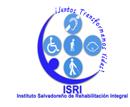 UNIDAD DE PLANIFICACION ESTRATEGICA Y DESARROLLO INSTITUCIONALUNIDAD DE PLANIFICACION ESTRATEGICA Y DESARROLLO INSTITUCIONALUNIDAD DE PLANIFICACION ESTRATEGICA Y DESARROLLO INSTITUCIONALUNIDAD DE PLANIFICACION ESTRATEGICA Y DESARROLLO INSTITUCIONALUNIDAD DE PLANIFICACION ESTRATEGICA Y DESARROLLO INSTITUCIONALUNIDAD DE PLANIFICACION ESTRATEGICA Y DESARROLLO INSTITUCIONALUNIDAD DE PLANIFICACION ESTRATEGICA Y DESARROLLO INSTITUCIONALUNIDAD DE PLANIFICACION ESTRATEGICA Y DESARROLLO INSTITUCIONALUNIDAD DE PLANIFICACION ESTRATEGICA Y DESARROLLO INSTITUCIONALUNIDAD DE PLANIFICACION ESTRATEGICA Y DESARROLLO INSTITUCIONALUNIDAD DE PLANIFICACION ESTRATEGICA Y DESARROLLO INSTITUCIONALUNIDAD DE PLANIFICACION ESTRATEGICA Y DESARROLLO INSTITUCIONALUNIDAD DE PLANIFICACION ESTRATEGICA Y DESARROLLO INSTITUCIONALUNIDAD DE PLANIFICACION ESTRATEGICA Y DESARROLLO INSTITUCIONALUNIDAD DE PLANIFICACION ESTRATEGICA Y DESARROLLO INSTITUCIONALUNIDAD DE PLANIFICACION ESTRATEGICA Y DESARROLLO INSTITUCIONALUNIDAD DE PLANIFICACION ESTRATEGICA Y DESARROLLO INSTITUCIONALPLAN ANUAL OPERATIVO  2017PLAN ANUAL OPERATIVO  2017PLAN ANUAL OPERATIVO  2017PLAN ANUAL OPERATIVO  2017PLAN ANUAL OPERATIVO  2017PLAN ANUAL OPERATIVO  2017PLAN ANUAL OPERATIVO  2017PLAN ANUAL OPERATIVO  2017PLAN ANUAL OPERATIVO  2017PLAN ANUAL OPERATIVO  2017PLAN ANUAL OPERATIVO  2017PLAN ANUAL OPERATIVO  2017PLAN ANUAL OPERATIVO  2017PLAN ANUAL OPERATIVO  2017PLAN ANUAL OPERATIVO  2017PLAN ANUAL OPERATIVO  2017PLAN ANUAL OPERATIVO  2017PLAN ANUAL OPERATIVO  2017PLAN ANUAL OPERATIVO  2017PLAN ANUAL OPERATIVO  2017PLAN ANUAL OPERATIVO  2017PLAN ANUAL OPERATIVO  2017PLAN ANUAL OPERATIVO  2017PLAN ANUAL OPERATIVO  2017PLAN ANUAL OPERATIVO  2017PLAN ANUAL OPERATIVO  2017PLAN ANUAL OPERATIVO  2017PLAN ANUAL OPERATIVO  2017PLAN ANUAL OPERATIVO  2017PLAN ANUAL OPERATIVO  2017PLAN ANUAL OPERATIVO  2017PLAN ANUAL OPERATIVO  2017PLAN ANUAL OPERATIVO  2017PLAN ANUAL OPERATIVO  2017PRIORIDAD INSTITUCIONAL: Atención integral al adulto mayorPRIORIDAD INSTITUCIONAL: Atención integral al adulto mayorPRIORIDAD INSTITUCIONAL: Atención integral al adulto mayorPRIORIDAD INSTITUCIONAL: Atención integral al adulto mayorPRIORIDAD INSTITUCIONAL: Atención integral al adulto mayorPRIORIDAD INSTITUCIONAL: Atención integral al adulto mayorPRIORIDAD INSTITUCIONAL: Atención integral al adulto mayorPRIORIDAD INSTITUCIONAL: Atención integral al adulto mayorPRIORIDAD INSTITUCIONAL: Atención integral al adulto mayorPRIORIDAD INSTITUCIONAL: Atención integral al adulto mayorPRIORIDAD INSTITUCIONAL: Atención integral al adulto mayorPRIORIDAD INSTITUCIONAL: Atención integral al adulto mayorPRIORIDAD INSTITUCIONAL: Atención integral al adulto mayorPRIORIDAD INSTITUCIONAL: Atención integral al adulto mayorPRIORIDAD INSTITUCIONAL: Atención integral al adulto mayorPRIORIDAD INSTITUCIONAL: Atención integral al adulto mayorPRIORIDAD INSTITUCIONAL: Atención integral al adulto mayorOBJETIVO INSTITUCIONAL:  Contribuir a la rehabilitación, vida independiente e integridad de los adultos mayoresOBJETIVO INSTITUCIONAL:  Contribuir a la rehabilitación, vida independiente e integridad de los adultos mayoresOBJETIVO INSTITUCIONAL:  Contribuir a la rehabilitación, vida independiente e integridad de los adultos mayoresOBJETIVO INSTITUCIONAL:  Contribuir a la rehabilitación, vida independiente e integridad de los adultos mayoresOBJETIVO INSTITUCIONAL:  Contribuir a la rehabilitación, vida independiente e integridad de los adultos mayoresOBJETIVO INSTITUCIONAL:  Contribuir a la rehabilitación, vida independiente e integridad de los adultos mayoresOBJETIVO INSTITUCIONAL:  Contribuir a la rehabilitación, vida independiente e integridad de los adultos mayoresOBJETIVO INSTITUCIONAL:  Contribuir a la rehabilitación, vida independiente e integridad de los adultos mayoresOBJETIVO INSTITUCIONAL:  Contribuir a la rehabilitación, vida independiente e integridad de los adultos mayoresOBJETIVO INSTITUCIONAL:  Contribuir a la rehabilitación, vida independiente e integridad de los adultos mayoresOBJETIVO INSTITUCIONAL:  Contribuir a la rehabilitación, vida independiente e integridad de los adultos mayoresOBJETIVO INSTITUCIONAL:  Contribuir a la rehabilitación, vida independiente e integridad de los adultos mayoresOBJETIVO INSTITUCIONAL:  Contribuir a la rehabilitación, vida independiente e integridad de los adultos mayoresOBJETIVO INSTITUCIONAL:  Contribuir a la rehabilitación, vida independiente e integridad de los adultos mayoresOBJETIVO INSTITUCIONAL:  Contribuir a la rehabilitación, vida independiente e integridad de los adultos mayoresOBJETIVO INSTITUCIONAL:  Contribuir a la rehabilitación, vida independiente e integridad de los adultos mayoresOBJETIVO INSTITUCIONAL:  Contribuir a la rehabilitación, vida independiente e integridad de los adultos mayoresUNIDAD ORGANIZATIVA:  Centro De Atención A Ancianos Sara ZaldívarUNIDAD ORGANIZATIVA:  Centro De Atención A Ancianos Sara ZaldívarUNIDAD ORGANIZATIVA:  Centro De Atención A Ancianos Sara ZaldívarUNIDAD ORGANIZATIVA:  Centro De Atención A Ancianos Sara ZaldívarUNIDAD ORGANIZATIVA:  Centro De Atención A Ancianos Sara ZaldívarUNIDAD ORGANIZATIVA:  Centro De Atención A Ancianos Sara ZaldívarUNIDAD ORGANIZATIVA:  Centro De Atención A Ancianos Sara ZaldívarUNIDAD ORGANIZATIVA:  Centro De Atención A Ancianos Sara ZaldívarUNIDAD ORGANIZATIVA:  Centro De Atención A Ancianos Sara ZaldívarUNIDAD ORGANIZATIVA:  Centro De Atención A Ancianos Sara ZaldívarUNIDAD ORGANIZATIVA:  Centro De Atención A Ancianos Sara ZaldívarUNIDAD ORGANIZATIVA:  Centro De Atención A Ancianos Sara ZaldívarUNIDAD ORGANIZATIVA:  Centro De Atención A Ancianos Sara ZaldívarUNIDAD ORGANIZATIVA:  Centro De Atención A Ancianos Sara ZaldívarUNIDAD ORGANIZATIVA:  Centro De Atención A Ancianos Sara ZaldívarUNIDAD ORGANIZATIVA:  Centro De Atención A Ancianos Sara ZaldívarUNIDAD ORGANIZATIVA:  Centro De Atención A Ancianos Sara ZaldívarFECHA:Resultado esperadoÁreaPoblación a atenderMeta (Actividades del Área)CronogramaCronogramaCronogramaCronogramaCronogramaCronogramaCronogramaCronogramaCronogramaCronogramaCronogramaCronogramaSUPUESTOResultado esperadoÁreaPoblación a atenderMeta (Actividades del Área)EneFebMarAbrMayJunJulAgoSepOctNovDicSUPUESTOTotal de adultos mayores con asistencia y cuido adecuado en condiciones de residencia en el ISRI y atenciones  brindadas por áreaOtros servicios médicos(medicina de especialidad250 ADULTOS MAYORES1,3321141141207212012612010810212612090Necesidades de contar con recurso humano y financiero para el logro de metas Total de adultos mayores con asistencia y cuido adecuado en condiciones de residencia en el ISRI y atenciones  brindadas por áreaOtros servicios médicos(medicina general)250 ADULTOS MAYORES8,778756750789510789810789711672819789594Necesidades de contar con recurso humano y financiero para el logro de metas Total de personas atendidas y atenciones brindadas por  área en los servicios de rehabilitaciónTerapia física250 ADULTOS MAYORES24,3311,9352,1712,3411,5211,9272,3472,3442,1261,7662,3612,1771,315Necesidades de contar con recurso humano y financiero para el logro de metas Total de personas atendidas y atenciones brindadas por  área en los servicios de rehabilitaciónTerapia ocupacional250 ADULTOS MAYORES12,2721,0071,0421,1737149951,2021,1901,0529331,2071,071686Necesidades de contar con recurso humano y financiero para el logro de metas Total de personas atendidas y atenciones brindadas por  área en los servicios de rehabilitaciónHabilidades adaptativas (terapia musical)250 ADULTOS MAYORES4,248360368408232368408408328320416400232Necesidades de contar con recurso humano y financiero para el logro de metas Total de adultos mayores con asistencia y cuido adecuado en condiciones de residencia en el ISRI y atenciones  brindadas por áreaLaboratorio clínico250 ADULTOS MAYORES9,968892868892560844892892796772964940656Necesidades de contar con recurso humano y financiero para el logro de metas Total de adultos mayores con asistencia y cuido adecuado en condiciones de residencia en el ISRI y atenciones  brindadas por áreaPsicología250 ADULTOS MAYORES3,821334334346230329339346322290346346259Necesidades de contar con recurso humano y financiero para el logro de metas Total de adultos mayores con asistencia y cuido adecuado en condiciones de residencia en el ISRI y atenciones  brindadas por áreaTerapia respiratoria250 ADULTOS MAYORES4,772408408430268418442430386386442430324Necesidades de contar con recurso humano y financiero para el logro de metas Total de adultos mayores con asistencia y cuido adecuado en condiciones de residencia en el ISRI y atenciones  brindadas por áreaResidencia250 ADULTOS MAYORES91,2507,7507,0007,7507,5007,7507,5007,7507,7507,5007,7507,5007,750Necesidades de contar con recurso humano y financiero para el logro de metas Total de adultos mayores con asistencia y cuido adecuado en condiciones de residencia en el ISRI y atenciones  brindadas por áreaTrabajo social250 ADULTOS MAYORES2,517222213231152222231222197204231222170Necesidades de contar con recurso humano y financiero para el logro de metas Total de adultos mayores con asistencia y cuido adecuado en condiciones de residencia en el ISRI y atenciones  brindadas por áreaApoyo a objetivos institucionales 250 ADULTOS MAYORES48444444444444Necesidades de contar con recurso humano y financiero para el logro de metas Total de adultos mayores con asistencia y cuido adecuado en condiciones de residencia en el ISRI y atenciones  brindadas por áreaAlimentación250 ADULTOS MAYORES111,2379,4628,6359,4968,9649,5039,2309,4399,3819,1699,5039,2149,241Necesidades de contar con recurso humano y financiero para el logro de metas Total de adultos mayores con asistencia y cuido adecuado en condiciones de residencia en el ISRI y atenciones  brindadas por áreaRopería250 ADULTOS MAYORES837,67571,14564,26071,14568,85071,14568,85071,14571,14568,85071,14568,85071,145Necesidades de contar con recurso humano y financiero para el logro de metas TotalTotalTotal1112,24994,38986,16795,12589,57794,41492,38195,07994,30690,96895,31492,06392,466UNIDAD DE PLANIFICACION ESTRATEGICA Y DESARROLLO INSTITUCIONALUNIDAD DE PLANIFICACION ESTRATEGICA Y DESARROLLO INSTITUCIONALUNIDAD DE PLANIFICACION ESTRATEGICA Y DESARROLLO INSTITUCIONALUNIDAD DE PLANIFICACION ESTRATEGICA Y DESARROLLO INSTITUCIONALUNIDAD DE PLANIFICACION ESTRATEGICA Y DESARROLLO INSTITUCIONALUNIDAD DE PLANIFICACION ESTRATEGICA Y DESARROLLO INSTITUCIONALUNIDAD DE PLANIFICACION ESTRATEGICA Y DESARROLLO INSTITUCIONALUNIDAD DE PLANIFICACION ESTRATEGICA Y DESARROLLO INSTITUCIONALUNIDAD DE PLANIFICACION ESTRATEGICA Y DESARROLLO INSTITUCIONALUNIDAD DE PLANIFICACION ESTRATEGICA Y DESARROLLO INSTITUCIONALUNIDAD DE PLANIFICACION ESTRATEGICA Y DESARROLLO INSTITUCIONALUNIDAD DE PLANIFICACION ESTRATEGICA Y DESARROLLO INSTITUCIONALUNIDAD DE PLANIFICACION ESTRATEGICA Y DESARROLLO INSTITUCIONALUNIDAD DE PLANIFICACION ESTRATEGICA Y DESARROLLO INSTITUCIONALUNIDAD DE PLANIFICACION ESTRATEGICA Y DESARROLLO INSTITUCIONALUNIDAD DE PLANIFICACION ESTRATEGICA Y DESARROLLO INSTITUCIONALUNIDAD DE PLANIFICACION ESTRATEGICA Y DESARROLLO INSTITUCIONALUNIDAD DE PLANIFICACION ESTRATEGICA Y DESARROLLO INSTITUCIONALPLAN ANUAL OPERATIVO  2017PLAN ANUAL OPERATIVO  2017PLAN ANUAL OPERATIVO  2017PLAN ANUAL OPERATIVO  2017PLAN ANUAL OPERATIVO  2017PLAN ANUAL OPERATIVO  2017PLAN ANUAL OPERATIVO  2017PLAN ANUAL OPERATIVO  2017PLAN ANUAL OPERATIVO  2017PLAN ANUAL OPERATIVO  2017PLAN ANUAL OPERATIVO  2017PLAN ANUAL OPERATIVO  2017PLAN ANUAL OPERATIVO  2017PLAN ANUAL OPERATIVO  2017PLAN ANUAL OPERATIVO  2017PLAN ANUAL OPERATIVO  2017PLAN ANUAL OPERATIVO  2017PLAN ANUAL OPERATIVO  2017PLAN ANUAL OPERATIVO  2017PLAN ANUAL OPERATIVO  2017PLAN ANUAL OPERATIVO  2017PLAN ANUAL OPERATIVO  2017PLAN ANUAL OPERATIVO  2017PLAN ANUAL OPERATIVO  2017PLAN ANUAL OPERATIVO  2017PLAN ANUAL OPERATIVO  2017PLAN ANUAL OPERATIVO  2017PLAN ANUAL OPERATIVO  2017PLAN ANUAL OPERATIVO  2017PLAN ANUAL OPERATIVO  2017PLAN ANUAL OPERATIVO  2017PLAN ANUAL OPERATIVO  2017PLAN ANUAL OPERATIVO  2017PLAN ANUAL OPERATIVO  2017PLAN ANUAL OPERATIVO  2017PLAN ANUAL OPERATIVO  2017PRIORIDAD INSTITUCIONAL: Brindar servicios de rehabilitación integral a la población con discapacidad en las áreas física, intelectual, sensorial,  psicológica y mixta.PRIORIDAD INSTITUCIONAL: Brindar servicios de rehabilitación integral a la población con discapacidad en las áreas física, intelectual, sensorial,  psicológica y mixta.PRIORIDAD INSTITUCIONAL: Brindar servicios de rehabilitación integral a la población con discapacidad en las áreas física, intelectual, sensorial,  psicológica y mixta.PRIORIDAD INSTITUCIONAL: Brindar servicios de rehabilitación integral a la población con discapacidad en las áreas física, intelectual, sensorial,  psicológica y mixta.PRIORIDAD INSTITUCIONAL: Brindar servicios de rehabilitación integral a la población con discapacidad en las áreas física, intelectual, sensorial,  psicológica y mixta.PRIORIDAD INSTITUCIONAL: Brindar servicios de rehabilitación integral a la población con discapacidad en las áreas física, intelectual, sensorial,  psicológica y mixta.PRIORIDAD INSTITUCIONAL: Brindar servicios de rehabilitación integral a la población con discapacidad en las áreas física, intelectual, sensorial,  psicológica y mixta.PRIORIDAD INSTITUCIONAL: Brindar servicios de rehabilitación integral a la población con discapacidad en las áreas física, intelectual, sensorial,  psicológica y mixta.PRIORIDAD INSTITUCIONAL: Brindar servicios de rehabilitación integral a la población con discapacidad en las áreas física, intelectual, sensorial,  psicológica y mixta.PRIORIDAD INSTITUCIONAL: Brindar servicios de rehabilitación integral a la población con discapacidad en las áreas física, intelectual, sensorial,  psicológica y mixta.PRIORIDAD INSTITUCIONAL: Brindar servicios de rehabilitación integral a la población con discapacidad en las áreas física, intelectual, sensorial,  psicológica y mixta.PRIORIDAD INSTITUCIONAL: Brindar servicios de rehabilitación integral a la población con discapacidad en las áreas física, intelectual, sensorial,  psicológica y mixta.PRIORIDAD INSTITUCIONAL: Brindar servicios de rehabilitación integral a la población con discapacidad en las áreas física, intelectual, sensorial,  psicológica y mixta.PRIORIDAD INSTITUCIONAL: Brindar servicios de rehabilitación integral a la población con discapacidad en las áreas física, intelectual, sensorial,  psicológica y mixta.PRIORIDAD INSTITUCIONAL: Brindar servicios de rehabilitación integral a la población con discapacidad en las áreas física, intelectual, sensorial,  psicológica y mixta.PRIORIDAD INSTITUCIONAL: Brindar servicios de rehabilitación integral a la población con discapacidad en las áreas física, intelectual, sensorial,  psicológica y mixta.PRIORIDAD INSTITUCIONAL: Brindar servicios de rehabilitación integral a la población con discapacidad en las áreas física, intelectual, sensorial,  psicológica y mixta.PRIORIDAD INSTITUCIONAL: Brindar servicios de rehabilitación integral a la población con discapacidad en las áreas física, intelectual, sensorial,  psicológica y mixta.OBJETIVO INSTITUCIONAL: Brindar servicios de rehabilitación integral a la población con discapacidad en las áreas física, intelectual, sensorial,  psicológica y mixta.OBJETIVO INSTITUCIONAL: Brindar servicios de rehabilitación integral a la población con discapacidad en las áreas física, intelectual, sensorial,  psicológica y mixta.OBJETIVO INSTITUCIONAL: Brindar servicios de rehabilitación integral a la población con discapacidad en las áreas física, intelectual, sensorial,  psicológica y mixta.OBJETIVO INSTITUCIONAL: Brindar servicios de rehabilitación integral a la población con discapacidad en las áreas física, intelectual, sensorial,  psicológica y mixta.OBJETIVO INSTITUCIONAL: Brindar servicios de rehabilitación integral a la población con discapacidad en las áreas física, intelectual, sensorial,  psicológica y mixta.OBJETIVO INSTITUCIONAL: Brindar servicios de rehabilitación integral a la población con discapacidad en las áreas física, intelectual, sensorial,  psicológica y mixta.OBJETIVO INSTITUCIONAL: Brindar servicios de rehabilitación integral a la población con discapacidad en las áreas física, intelectual, sensorial,  psicológica y mixta.OBJETIVO INSTITUCIONAL: Brindar servicios de rehabilitación integral a la población con discapacidad en las áreas física, intelectual, sensorial,  psicológica y mixta.OBJETIVO INSTITUCIONAL: Brindar servicios de rehabilitación integral a la población con discapacidad en las áreas física, intelectual, sensorial,  psicológica y mixta.OBJETIVO INSTITUCIONAL: Brindar servicios de rehabilitación integral a la población con discapacidad en las áreas física, intelectual, sensorial,  psicológica y mixta.OBJETIVO INSTITUCIONAL: Brindar servicios de rehabilitación integral a la población con discapacidad en las áreas física, intelectual, sensorial,  psicológica y mixta.OBJETIVO INSTITUCIONAL: Brindar servicios de rehabilitación integral a la población con discapacidad en las áreas física, intelectual, sensorial,  psicológica y mixta.OBJETIVO INSTITUCIONAL: Brindar servicios de rehabilitación integral a la población con discapacidad en las áreas física, intelectual, sensorial,  psicológica y mixta.OBJETIVO INSTITUCIONAL: Brindar servicios de rehabilitación integral a la población con discapacidad en las áreas física, intelectual, sensorial,  psicológica y mixta.OBJETIVO INSTITUCIONAL: Brindar servicios de rehabilitación integral a la población con discapacidad en las áreas física, intelectual, sensorial,  psicológica y mixta.OBJETIVO INSTITUCIONAL: Brindar servicios de rehabilitación integral a la población con discapacidad en las áreas física, intelectual, sensorial,  psicológica y mixta.OBJETIVO INSTITUCIONAL: Brindar servicios de rehabilitación integral a la población con discapacidad en las áreas física, intelectual, sensorial,  psicológica y mixta.OBJETIVO INSTITUCIONAL: Brindar servicios de rehabilitación integral a la población con discapacidad en las áreas física, intelectual, sensorial,  psicológica y mixta.UNIDAD ORGANIZATIVA: CENTRO DEL APARATO LOCOMOTORUNIDAD ORGANIZATIVA: CENTRO DEL APARATO LOCOMOTORUNIDAD ORGANIZATIVA: CENTRO DEL APARATO LOCOMOTORUNIDAD ORGANIZATIVA: CENTRO DEL APARATO LOCOMOTORUNIDAD ORGANIZATIVA: CENTRO DEL APARATO LOCOMOTORUNIDAD ORGANIZATIVA: CENTRO DEL APARATO LOCOMOTORUNIDAD ORGANIZATIVA: CENTRO DEL APARATO LOCOMOTORUNIDAD ORGANIZATIVA: CENTRO DEL APARATO LOCOMOTORUNIDAD ORGANIZATIVA: CENTRO DEL APARATO LOCOMOTORUNIDAD ORGANIZATIVA: CENTRO DEL APARATO LOCOMOTORUNIDAD ORGANIZATIVA: CENTRO DEL APARATO LOCOMOTORUNIDAD ORGANIZATIVA: CENTRO DEL APARATO LOCOMOTORUNIDAD ORGANIZATIVA: CENTRO DEL APARATO LOCOMOTORUNIDAD ORGANIZATIVA: CENTRO DEL APARATO LOCOMOTORUNIDAD ORGANIZATIVA: CENTRO DEL APARATO LOCOMOTORUNIDAD ORGANIZATIVA: CENTRO DEL APARATO LOCOMOTORUNIDAD ORGANIZATIVA: CENTRO DEL APARATO LOCOMOTORUNIDAD ORGANIZATIVA: CENTRO DEL APARATO LOCOMOTORFECHA:30 de enero de 201730 de enero de 2017Resultado esperadoÁreaPoblación a atenderMeta (Actividades del Área)CronogramaCronogramaCronogramaCronogramaCronogramaCronogramaCronogramaCronogramaCronogramaCronogramaCronogramaCronogramaCronogramaSUPUESTOResultado esperadoÁreaPoblación a atenderMeta (Actividades del Área)EneFebMarAbrMayJunJulAgoSepOctNovDicTOTALSUPUESTOMantener, desarrollar y ampliar la capacidad instalada para la provisión de servicios, contribuyendo a la rehabilitación y al desarrollo de competencias productivas e inclusión laboral de las personas con discapacidad o su familia, así como procurar el bienestar de los adultos mayores residentes en el ISRI. Comunicación Humana2,780terapia3903904342574124344013343684344123124,578Usuarios que demanden el servicioMantener, desarrollar y ampliar la capacidad instalada para la provisión de servicios, contribuyendo a la rehabilitación y al desarrollo de competencias productivas e inclusión laboral de las personas con discapacidad o su familia, así como procurar el bienestar de los adultos mayores residentes en el ISRI. Habilidades Adaptativas2,780terapia5325325823715575825324465075825574216,201Usuarios que demanden el servicioMantener, desarrollar y ampliar la capacidad instalada para la provisión de servicios, contribuyendo a la rehabilitación y al desarrollo de competencias productivas e inclusión laboral de las personas con discapacidad o su familia, así como procurar el bienestar de los adultos mayores residentes en el ISRI. Terapia Física2,780terapia6,0256,0196,7823,9886,4476,7416,2495,2425,7366,6896,3854,85771,160Usuarios que demanden el servicioMantener, desarrollar y ampliar la capacidad instalada para la provisión de servicios, contribuyendo a la rehabilitación y al desarrollo de competencias productivas e inclusión laboral de las personas con discapacidad o su familia, así como procurar el bienestar de los adultos mayores residentes en el ISRI. Terapia Ocupacional2,780terapia1,0339911,1216521,0671,1211,0348819651,0891,08780511,846Usuarios que demanden el servicioMantener, desarrollar y ampliar la capacidad instalada para la provisión de servicios, contribuyendo a la rehabilitación y al desarrollo de competencias productivas e inclusión laboral de las personas con discapacidad o su familia, así como procurar el bienestar de los adultos mayores residentes en el ISRI. Medicina De Especialidad2,780consulta9949361,0526279941,0529698108781,05299475211,110Usuarios que demanden el servicioMantener, desarrollar y ampliar la capacidad instalada para la provisión de servicios, contribuyendo a la rehabilitación y al desarrollo de competencias productivas e inclusión laboral de las personas con discapacidad o su familia, así como procurar el bienestar de los adultos mayores residentes en el ISRI. Servicio Ambulatorio2,780atención1,9601,7281,8521,1841,7961,9121,7921,6601,6601,8961,8121,29220,544Usuarios que demanden el servicioMantener, desarrollar y ampliar la capacidad instalada para la provisión de servicios, contribuyendo a la rehabilitación y al desarrollo de competencias productivas e inclusión laboral de las personas con discapacidad o su familia, así como procurar el bienestar de los adultos mayores residentes en el ISRI. Psicología2,780atención2832712892032832952772392592952832273,204Usuarios que demanden el servicioMantener, desarrollar y ampliar la capacidad instalada para la provisión de servicios, contribuyendo a la rehabilitación y al desarrollo de competencias productivas e inclusión laboral de las personas con discapacidad o su familia, así como procurar el bienestar de los adultos mayores residentes en el ISRI. Trabajo Social2,780atención616867446767654467676837722Usuarios que demanden el servicioMantener, desarrollar y ampliar la capacidad instalada para la provisión de servicios, contribuyendo a la rehabilitación y al desarrollo de competencias productivas e inclusión laboral de las personas con discapacidad o su familia, así como procurar el bienestar de los adultos mayores residentes en el ISRI. Apoyo Objetivos Institucionalesatención38111081199119108107Usuarios que demanden el servicioMantener, desarrollar y ampliar la capacidad instalada para la provisión de servicios, contribuyendo a la rehabilitación y al desarrollo de competencias productivas e inclusión laboral de las personas con discapacidad o su familia, así como procurar el bienestar de los adultos mayores residentes en el ISRI. Electrofisiológicas Alta Complejidad200estudios252326142527252121272519278Usuarios que demanden el servicioMantener, desarrollar y ampliar la capacidad instalada para la provisión de servicios, contribuyendo a la rehabilitación y al desarrollo de competencias productivas e inclusión laboral de las personas con discapacidad o su familia, así como procurar el bienestar de los adultos mayores residentes en el ISRI. Electrofisiológicas Baja Complejidad312estudios22202462224221418242212230Usuarios que demanden el servicioMantener, desarrollar y ampliar la capacidad instalada para la provisión de servicios, contribuyendo a la rehabilitación y al desarrollo de competencias productivas e inclusión laboral de las personas con discapacidad o su familia, así como procurar el bienestar de los adultos mayores residentes en el ISRI. Radiología 1,320estudios2942802941962943082942382663082942243,290Usuarios que demanden el servicioMantener, desarrollar y ampliar la capacidad instalada para la provisión de servicios, contribuyendo a la rehabilitación y al desarrollo de competencias productivas e inclusión laboral de las personas con discapacidad o su familia, así como procurar el bienestar de los adultos mayores residentes en el ISRI. Otros Servicios Médicos107visita en servicio4354144562854354564263513934564353304,872Usuarios que demanden el servicioMantener, desarrollar y ampliar la capacidad instalada para la provisión de servicios, contribuyendo a la rehabilitación y al desarrollo de competencias productivas e inclusión laboral de las personas con discapacidad o su familia, así como procurar el bienestar de los adultos mayores residentes en el ISRI. Servicio Encamamiento107atención5315085543585605545084734915605313816,009Usuarios que demanden el servicioMantener, desarrollar y ampliar la capacidad instalada para la provisión de servicios, contribuyendo a la rehabilitación y al desarrollo de competencias productivas e inclusión laboral de las personas con discapacidad o su familia, así como procurar el bienestar de los adultos mayores residentes en el ISRI. Ropería107lavado y secado3,1303,0003,3002,0003,1503,3003,1002,8002,8003,3003,1002,30035,280Usuarios que demanden el servicioMantener, desarrollar y ampliar la capacidad instalada para la provisión de servicios, contribuyendo a la rehabilitación y al desarrollo de competencias productivas e inclusión laboral de las personas con discapacidad o su familia, así como procurar el bienestar de los adultos mayores residentes en el ISRI. UOT1,249ayudas1561311851041471801771431501871471201,827Usuarios que demanden el servicioTotal15,87415,31917,02910,29916,26417,06415,88013,70514,59016,97516,16212,097181,258Usuarios que demanden el servicioUNIDAD DE PLANIFICACION ESTRATEGICA Y DESARROLLO INSTITUCIONALUNIDAD DE PLANIFICACION ESTRATEGICA Y DESARROLLO INSTITUCIONALUNIDAD DE PLANIFICACION ESTRATEGICA Y DESARROLLO INSTITUCIONALUNIDAD DE PLANIFICACION ESTRATEGICA Y DESARROLLO INSTITUCIONALUNIDAD DE PLANIFICACION ESTRATEGICA Y DESARROLLO INSTITUCIONALUNIDAD DE PLANIFICACION ESTRATEGICA Y DESARROLLO INSTITUCIONALUNIDAD DE PLANIFICACION ESTRATEGICA Y DESARROLLO INSTITUCIONALUNIDAD DE PLANIFICACION ESTRATEGICA Y DESARROLLO INSTITUCIONALUNIDAD DE PLANIFICACION ESTRATEGICA Y DESARROLLO INSTITUCIONALUNIDAD DE PLANIFICACION ESTRATEGICA Y DESARROLLO INSTITUCIONALUNIDAD DE PLANIFICACION ESTRATEGICA Y DESARROLLO INSTITUCIONALUNIDAD DE PLANIFICACION ESTRATEGICA Y DESARROLLO INSTITUCIONALUNIDAD DE PLANIFICACION ESTRATEGICA Y DESARROLLO INSTITUCIONALUNIDAD DE PLANIFICACION ESTRATEGICA Y DESARROLLO INSTITUCIONALUNIDAD DE PLANIFICACION ESTRATEGICA Y DESARROLLO INSTITUCIONALUNIDAD DE PLANIFICACION ESTRATEGICA Y DESARROLLO INSTITUCIONALUNIDAD DE PLANIFICACION ESTRATEGICA Y DESARROLLO INSTITUCIONALPLAN ANUAL OPERATIVO  2017PLAN ANUAL OPERATIVO  2017PLAN ANUAL OPERATIVO  2017PLAN ANUAL OPERATIVO  2017PLAN ANUAL OPERATIVO  2017PLAN ANUAL OPERATIVO  2017PLAN ANUAL OPERATIVO  2017PLAN ANUAL OPERATIVO  2017PLAN ANUAL OPERATIVO  2017PLAN ANUAL OPERATIVO  2017PLAN ANUAL OPERATIVO  2017PLAN ANUAL OPERATIVO  2017PLAN ANUAL OPERATIVO  2017PLAN ANUAL OPERATIVO  2017PLAN ANUAL OPERATIVO  2017PLAN ANUAL OPERATIVO  2017PLAN ANUAL OPERATIVO  2017PLAN ANUAL OPERATIVO  2017PLAN ANUAL OPERATIVO  2017PLAN ANUAL OPERATIVO  2017PLAN ANUAL OPERATIVO  2017PLAN ANUAL OPERATIVO  2017PLAN ANUAL OPERATIVO  2017PLAN ANUAL OPERATIVO  2017PLAN ANUAL OPERATIVO  2017PLAN ANUAL OPERATIVO  2017PLAN ANUAL OPERATIVO  2017PLAN ANUAL OPERATIVO  2017PLAN ANUAL OPERATIVO  2017PLAN ANUAL OPERATIVO  2017PLAN ANUAL OPERATIVO  2017PLAN ANUAL OPERATIVO  2017PLAN ANUAL OPERATIVO  2017PLAN ANUAL OPERATIVO  2017PRIORIDAD INSTITUCIONAL: Brindar servicios de rehabilitación integral a la población con discapacidad en las áreas física, intelectual, sensorial,  psicológica y mixta.PRIORIDAD INSTITUCIONAL: Brindar servicios de rehabilitación integral a la población con discapacidad en las áreas física, intelectual, sensorial,  psicológica y mixta.PRIORIDAD INSTITUCIONAL: Brindar servicios de rehabilitación integral a la población con discapacidad en las áreas física, intelectual, sensorial,  psicológica y mixta.PRIORIDAD INSTITUCIONAL: Brindar servicios de rehabilitación integral a la población con discapacidad en las áreas física, intelectual, sensorial,  psicológica y mixta.PRIORIDAD INSTITUCIONAL: Brindar servicios de rehabilitación integral a la población con discapacidad en las áreas física, intelectual, sensorial,  psicológica y mixta.PRIORIDAD INSTITUCIONAL: Brindar servicios de rehabilitación integral a la población con discapacidad en las áreas física, intelectual, sensorial,  psicológica y mixta.PRIORIDAD INSTITUCIONAL: Brindar servicios de rehabilitación integral a la población con discapacidad en las áreas física, intelectual, sensorial,  psicológica y mixta.PRIORIDAD INSTITUCIONAL: Brindar servicios de rehabilitación integral a la población con discapacidad en las áreas física, intelectual, sensorial,  psicológica y mixta.PRIORIDAD INSTITUCIONAL: Brindar servicios de rehabilitación integral a la población con discapacidad en las áreas física, intelectual, sensorial,  psicológica y mixta.PRIORIDAD INSTITUCIONAL: Brindar servicios de rehabilitación integral a la población con discapacidad en las áreas física, intelectual, sensorial,  psicológica y mixta.PRIORIDAD INSTITUCIONAL: Brindar servicios de rehabilitación integral a la población con discapacidad en las áreas física, intelectual, sensorial,  psicológica y mixta.PRIORIDAD INSTITUCIONAL: Brindar servicios de rehabilitación integral a la población con discapacidad en las áreas física, intelectual, sensorial,  psicológica y mixta.PRIORIDAD INSTITUCIONAL: Brindar servicios de rehabilitación integral a la población con discapacidad en las áreas física, intelectual, sensorial,  psicológica y mixta.PRIORIDAD INSTITUCIONAL: Brindar servicios de rehabilitación integral a la población con discapacidad en las áreas física, intelectual, sensorial,  psicológica y mixta.PRIORIDAD INSTITUCIONAL: Brindar servicios de rehabilitación integral a la población con discapacidad en las áreas física, intelectual, sensorial,  psicológica y mixta.PRIORIDAD INSTITUCIONAL: Brindar servicios de rehabilitación integral a la población con discapacidad en las áreas física, intelectual, sensorial,  psicológica y mixta.PRIORIDAD INSTITUCIONAL: Brindar servicios de rehabilitación integral a la población con discapacidad en las áreas física, intelectual, sensorial,  psicológica y mixta.OBJETIVO INSTITUCIONAL: 5-Promover la equiparación de oportunidades para la plena inclusión social y laboral de las personas con discapacidad.OBJETIVO INSTITUCIONAL: 5-Promover la equiparación de oportunidades para la plena inclusión social y laboral de las personas con discapacidad.OBJETIVO INSTITUCIONAL: 5-Promover la equiparación de oportunidades para la plena inclusión social y laboral de las personas con discapacidad.OBJETIVO INSTITUCIONAL: 5-Promover la equiparación de oportunidades para la plena inclusión social y laboral de las personas con discapacidad.OBJETIVO INSTITUCIONAL: 5-Promover la equiparación de oportunidades para la plena inclusión social y laboral de las personas con discapacidad.OBJETIVO INSTITUCIONAL: 5-Promover la equiparación de oportunidades para la plena inclusión social y laboral de las personas con discapacidad.OBJETIVO INSTITUCIONAL: 5-Promover la equiparación de oportunidades para la plena inclusión social y laboral de las personas con discapacidad.OBJETIVO INSTITUCIONAL: 5-Promover la equiparación de oportunidades para la plena inclusión social y laboral de las personas con discapacidad.OBJETIVO INSTITUCIONAL: 5-Promover la equiparación de oportunidades para la plena inclusión social y laboral de las personas con discapacidad.OBJETIVO INSTITUCIONAL: 5-Promover la equiparación de oportunidades para la plena inclusión social y laboral de las personas con discapacidad.OBJETIVO INSTITUCIONAL: 5-Promover la equiparación de oportunidades para la plena inclusión social y laboral de las personas con discapacidad.OBJETIVO INSTITUCIONAL: 5-Promover la equiparación de oportunidades para la plena inclusión social y laboral de las personas con discapacidad.OBJETIVO INSTITUCIONAL: 5-Promover la equiparación de oportunidades para la plena inclusión social y laboral de las personas con discapacidad.OBJETIVO INSTITUCIONAL: 5-Promover la equiparación de oportunidades para la plena inclusión social y laboral de las personas con discapacidad.OBJETIVO INSTITUCIONAL: 5-Promover la equiparación de oportunidades para la plena inclusión social y laboral de las personas con discapacidad.OBJETIVO INSTITUCIONAL: 5-Promover la equiparación de oportunidades para la plena inclusión social y laboral de las personas con discapacidad.OBJETIVO INSTITUCIONAL: 5-Promover la equiparación de oportunidades para la plena inclusión social y laboral de las personas con discapacidad.UNIDAD ORGANIZATIVA: CENTRO DEL APARATO LOCOMOTORUNIDAD ORGANIZATIVA: CENTRO DEL APARATO LOCOMOTORUNIDAD ORGANIZATIVA: CENTRO DEL APARATO LOCOMOTORUNIDAD ORGANIZATIVA: CENTRO DEL APARATO LOCOMOTORUNIDAD ORGANIZATIVA: CENTRO DEL APARATO LOCOMOTORUNIDAD ORGANIZATIVA: CENTRO DEL APARATO LOCOMOTORUNIDAD ORGANIZATIVA: CENTRO DEL APARATO LOCOMOTORUNIDAD ORGANIZATIVA: CENTRO DEL APARATO LOCOMOTORUNIDAD ORGANIZATIVA: CENTRO DEL APARATO LOCOMOTORUNIDAD ORGANIZATIVA: CENTRO DEL APARATO LOCOMOTORUNIDAD ORGANIZATIVA: CENTRO DEL APARATO LOCOMOTORUNIDAD ORGANIZATIVA: CENTRO DEL APARATO LOCOMOTORUNIDAD ORGANIZATIVA: CENTRO DEL APARATO LOCOMOTORUNIDAD ORGANIZATIVA: CENTRO DEL APARATO LOCOMOTORUNIDAD ORGANIZATIVA: CENTRO DEL APARATO LOCOMOTORUNIDAD ORGANIZATIVA: CENTRO DEL APARATO LOCOMOTORUNIDAD ORGANIZATIVA: CENTRO DEL APARATO LOCOMOTORFECHA:30 de enero de 201730 de enero de 2017Resultado esperadoÁreaPoblación a atenderMeta (Actividades del Área)CronogramaCronogramaCronogramaCronogramaCronogramaCronogramaCronogramaCronogramaCronogramaCronogramaCronogramaCronogramaSUPUESTOResultado esperadoÁreaPoblación a atenderMeta (Actividades del Área)EneFebMarAbrMayJunJulAgoSepOctNovDicSUPUESTOMantener, desarrollar y ampliar la capacidad instalada para la provisión de servicios, contribuyendo a la rehabilitación y al desarrollo de competencias productivas e inclusión laboral de las personas con discapacidad o su familia, así como procurar el bienestar de los adultos mayores residentes en el ISRI. Apoyo a objetivos institucionales de promover y desarrollar programas de orientación, capacitación vocacional e inserción productiva para las personas con discapacidad. Y promover la equiparación de oportunidades y plena inclusión social y laboral de las personas con discapacidad650actividades  de sensibilización capacitación sobre programas vocacionales, ley de equiparación de oportunidades a personas s con discapacidad e inclusión laboral11111Usuarios que demanden el servicioMantener, desarrollar y ampliar la capacidad instalada para la provisión de servicios, contribuyendo a la rehabilitación y al desarrollo de competencias productivas e inclusión laboral de las personas con discapacidad o su familia, así como procurar el bienestar de los adultos mayores residentes en el ISRI. Apoyo a objetivos institucionales de promover y desarrollar programas de orientación, capacitación vocacional e inserción productiva para las personas con discapacidad. Y promover la equiparación de oportunidades y plena inclusión social y laboral de las personas con discapacidad650actividades de promoción de  la certificación de las personas con discapacidad para fines laborales111111111111Usuarios que demanden el servicioTotalTotalTotal11211212211217UNIDAD DE PLANIFICACION ESTRATEGICA Y DESARROLLO INSTITUCIONALUNIDAD DE PLANIFICACION ESTRATEGICA Y DESARROLLO INSTITUCIONALUNIDAD DE PLANIFICACION ESTRATEGICA Y DESARROLLO INSTITUCIONALUNIDAD DE PLANIFICACION ESTRATEGICA Y DESARROLLO INSTITUCIONALUNIDAD DE PLANIFICACION ESTRATEGICA Y DESARROLLO INSTITUCIONALUNIDAD DE PLANIFICACION ESTRATEGICA Y DESARROLLO INSTITUCIONALUNIDAD DE PLANIFICACION ESTRATEGICA Y DESARROLLO INSTITUCIONALUNIDAD DE PLANIFICACION ESTRATEGICA Y DESARROLLO INSTITUCIONALUNIDAD DE PLANIFICACION ESTRATEGICA Y DESARROLLO INSTITUCIONALUNIDAD DE PLANIFICACION ESTRATEGICA Y DESARROLLO INSTITUCIONALUNIDAD DE PLANIFICACION ESTRATEGICA Y DESARROLLO INSTITUCIONALUNIDAD DE PLANIFICACION ESTRATEGICA Y DESARROLLO INSTITUCIONALUNIDAD DE PLANIFICACION ESTRATEGICA Y DESARROLLO INSTITUCIONALUNIDAD DE PLANIFICACION ESTRATEGICA Y DESARROLLO INSTITUCIONALUNIDAD DE PLANIFICACION ESTRATEGICA Y DESARROLLO INSTITUCIONALUNIDAD DE PLANIFICACION ESTRATEGICA Y DESARROLLO INSTITUCIONALUNIDAD DE PLANIFICACION ESTRATEGICA Y DESARROLLO INSTITUCIONALPLAN ANUAL OPERATIVO  2017PLAN ANUAL OPERATIVO  2017PLAN ANUAL OPERATIVO  2017PLAN ANUAL OPERATIVO  2017PLAN ANUAL OPERATIVO  2017PLAN ANUAL OPERATIVO  2017PLAN ANUAL OPERATIVO  2017PLAN ANUAL OPERATIVO  2017PLAN ANUAL OPERATIVO  2017PLAN ANUAL OPERATIVO  2017PLAN ANUAL OPERATIVO  2017PLAN ANUAL OPERATIVO  2017PLAN ANUAL OPERATIVO  2017PLAN ANUAL OPERATIVO  2017PLAN ANUAL OPERATIVO  2017PLAN ANUAL OPERATIVO  2017PLAN ANUAL OPERATIVO  2017PLAN ANUAL OPERATIVO  2017PLAN ANUAL OPERATIVO  2017PLAN ANUAL OPERATIVO  2017PLAN ANUAL OPERATIVO  2017PLAN ANUAL OPERATIVO  2017PLAN ANUAL OPERATIVO  2017PLAN ANUAL OPERATIVO  2017PLAN ANUAL OPERATIVO  2017PLAN ANUAL OPERATIVO  2017PLAN ANUAL OPERATIVO  2017PLAN ANUAL OPERATIVO  2017PLAN ANUAL OPERATIVO  2017PLAN ANUAL OPERATIVO  2017PLAN ANUAL OPERATIVO  2017PLAN ANUAL OPERATIVO  2017PLAN ANUAL OPERATIVO  2017PLAN ANUAL OPERATIVO  2017PRIORIDAD INSTITUCIONAL: Brindar servicios de rehabilitación integral a la población con discapacidad en las áreas física, intelectual, sensorial,  psicológica y mixta.PRIORIDAD INSTITUCIONAL: Brindar servicios de rehabilitación integral a la población con discapacidad en las áreas física, intelectual, sensorial,  psicológica y mixta.PRIORIDAD INSTITUCIONAL: Brindar servicios de rehabilitación integral a la población con discapacidad en las áreas física, intelectual, sensorial,  psicológica y mixta.PRIORIDAD INSTITUCIONAL: Brindar servicios de rehabilitación integral a la población con discapacidad en las áreas física, intelectual, sensorial,  psicológica y mixta.PRIORIDAD INSTITUCIONAL: Brindar servicios de rehabilitación integral a la población con discapacidad en las áreas física, intelectual, sensorial,  psicológica y mixta.PRIORIDAD INSTITUCIONAL: Brindar servicios de rehabilitación integral a la población con discapacidad en las áreas física, intelectual, sensorial,  psicológica y mixta.PRIORIDAD INSTITUCIONAL: Brindar servicios de rehabilitación integral a la población con discapacidad en las áreas física, intelectual, sensorial,  psicológica y mixta.PRIORIDAD INSTITUCIONAL: Brindar servicios de rehabilitación integral a la población con discapacidad en las áreas física, intelectual, sensorial,  psicológica y mixta.PRIORIDAD INSTITUCIONAL: Brindar servicios de rehabilitación integral a la población con discapacidad en las áreas física, intelectual, sensorial,  psicológica y mixta.PRIORIDAD INSTITUCIONAL: Brindar servicios de rehabilitación integral a la población con discapacidad en las áreas física, intelectual, sensorial,  psicológica y mixta.PRIORIDAD INSTITUCIONAL: Brindar servicios de rehabilitación integral a la población con discapacidad en las áreas física, intelectual, sensorial,  psicológica y mixta.PRIORIDAD INSTITUCIONAL: Brindar servicios de rehabilitación integral a la población con discapacidad en las áreas física, intelectual, sensorial,  psicológica y mixta.PRIORIDAD INSTITUCIONAL: Brindar servicios de rehabilitación integral a la población con discapacidad en las áreas física, intelectual, sensorial,  psicológica y mixta.PRIORIDAD INSTITUCIONAL: Brindar servicios de rehabilitación integral a la población con discapacidad en las áreas física, intelectual, sensorial,  psicológica y mixta.PRIORIDAD INSTITUCIONAL: Brindar servicios de rehabilitación integral a la población con discapacidad en las áreas física, intelectual, sensorial,  psicológica y mixta.PRIORIDAD INSTITUCIONAL: Brindar servicios de rehabilitación integral a la población con discapacidad en las áreas física, intelectual, sensorial,  psicológica y mixta.PRIORIDAD INSTITUCIONAL: Brindar servicios de rehabilitación integral a la población con discapacidad en las áreas física, intelectual, sensorial,  psicológica y mixta.OBJETIVO INSTITUCIONAL: 3 Contribuir a la rehabilitación, vida independiente e integridad de los adultos mayoresOBJETIVO INSTITUCIONAL: 3 Contribuir a la rehabilitación, vida independiente e integridad de los adultos mayoresOBJETIVO INSTITUCIONAL: 3 Contribuir a la rehabilitación, vida independiente e integridad de los adultos mayoresOBJETIVO INSTITUCIONAL: 3 Contribuir a la rehabilitación, vida independiente e integridad de los adultos mayoresOBJETIVO INSTITUCIONAL: 3 Contribuir a la rehabilitación, vida independiente e integridad de los adultos mayoresOBJETIVO INSTITUCIONAL: 3 Contribuir a la rehabilitación, vida independiente e integridad de los adultos mayoresOBJETIVO INSTITUCIONAL: 3 Contribuir a la rehabilitación, vida independiente e integridad de los adultos mayoresOBJETIVO INSTITUCIONAL: 3 Contribuir a la rehabilitación, vida independiente e integridad de los adultos mayoresOBJETIVO INSTITUCIONAL: 3 Contribuir a la rehabilitación, vida independiente e integridad de los adultos mayoresOBJETIVO INSTITUCIONAL: 3 Contribuir a la rehabilitación, vida independiente e integridad de los adultos mayoresOBJETIVO INSTITUCIONAL: 3 Contribuir a la rehabilitación, vida independiente e integridad de los adultos mayoresOBJETIVO INSTITUCIONAL: 3 Contribuir a la rehabilitación, vida independiente e integridad de los adultos mayoresOBJETIVO INSTITUCIONAL: 3 Contribuir a la rehabilitación, vida independiente e integridad de los adultos mayoresOBJETIVO INSTITUCIONAL: 3 Contribuir a la rehabilitación, vida independiente e integridad de los adultos mayoresOBJETIVO INSTITUCIONAL: 3 Contribuir a la rehabilitación, vida independiente e integridad de los adultos mayoresOBJETIVO INSTITUCIONAL: 3 Contribuir a la rehabilitación, vida independiente e integridad de los adultos mayoresOBJETIVO INSTITUCIONAL: 3 Contribuir a la rehabilitación, vida independiente e integridad de los adultos mayoresUNIDAD ORGANIZATIVA: CENTRO DEL APARATO LOCOMOTORUNIDAD ORGANIZATIVA: CENTRO DEL APARATO LOCOMOTORUNIDAD ORGANIZATIVA: CENTRO DEL APARATO LOCOMOTORUNIDAD ORGANIZATIVA: CENTRO DEL APARATO LOCOMOTORUNIDAD ORGANIZATIVA: CENTRO DEL APARATO LOCOMOTORUNIDAD ORGANIZATIVA: CENTRO DEL APARATO LOCOMOTORUNIDAD ORGANIZATIVA: CENTRO DEL APARATO LOCOMOTORUNIDAD ORGANIZATIVA: CENTRO DEL APARATO LOCOMOTORUNIDAD ORGANIZATIVA: CENTRO DEL APARATO LOCOMOTORUNIDAD ORGANIZATIVA: CENTRO DEL APARATO LOCOMOTORUNIDAD ORGANIZATIVA: CENTRO DEL APARATO LOCOMOTORUNIDAD ORGANIZATIVA: CENTRO DEL APARATO LOCOMOTORUNIDAD ORGANIZATIVA: CENTRO DEL APARATO LOCOMOTORUNIDAD ORGANIZATIVA: CENTRO DEL APARATO LOCOMOTORUNIDAD ORGANIZATIVA: CENTRO DEL APARATO LOCOMOTORUNIDAD ORGANIZATIVA: CENTRO DEL APARATO LOCOMOTORUNIDAD ORGANIZATIVA: CENTRO DEL APARATO LOCOMOTORFECHA:30 de enero de 201730 de enero de 2017Resultado esperadoÁreaPoblación a atenderMeta (Actividades del Área)CronogramaCronogramaCronogramaCronogramaCronogramaCronogramaCronogramaCronogramaCronogramaCronogramaCronogramaCronogramaSUPUESTOResultado esperadoÁreaPoblación a atenderMeta (Actividades del Área)EneFebMarAbrMayJunJulAgoSepOctNovDicSUPUESTOMantener, desarrollar y ampliar la capacidad instalada para la provisión de servicios, contribuyendo a la rehabilitación y al desarrollo de competencias productivas e inclusión laboral de las personas con discapacidad o su familia, así como procurar el bienestar de los adultos mayores residentes en el ISRI. Apoyo a objetivos institucionales rehabilitación , vida independiente e integridad del adulto mayor200Actividades de sensibilización al adulto mayor sobre prevención de patologías más frecuentes en la tercera edad1111Usuarios que demanden el servicioMantener, desarrollar y ampliar la capacidad instalada para la provisión de servicios, contribuyendo a la rehabilitación y al desarrollo de competencias productivas e inclusión laboral de las personas con discapacidad o su familia, así como procurar el bienestar de los adultos mayores residentes en el ISRI. Apoyo a objetivos institucionales rehabilitación , vida independiente e integridad del adulto mayor50Actividades  semanales de manualidades44444444444Usuarios que demanden el servicioTotalTotalTotal4544544545448UNIDAD DE PLANIFICACION ESTRATEGICA Y DESARROLLO INSTITUCIONALUNIDAD DE PLANIFICACION ESTRATEGICA Y DESARROLLO INSTITUCIONALUNIDAD DE PLANIFICACION ESTRATEGICA Y DESARROLLO INSTITUCIONALUNIDAD DE PLANIFICACION ESTRATEGICA Y DESARROLLO INSTITUCIONALUNIDAD DE PLANIFICACION ESTRATEGICA Y DESARROLLO INSTITUCIONALUNIDAD DE PLANIFICACION ESTRATEGICA Y DESARROLLO INSTITUCIONALUNIDAD DE PLANIFICACION ESTRATEGICA Y DESARROLLO INSTITUCIONALUNIDAD DE PLANIFICACION ESTRATEGICA Y DESARROLLO INSTITUCIONALUNIDAD DE PLANIFICACION ESTRATEGICA Y DESARROLLO INSTITUCIONALUNIDAD DE PLANIFICACION ESTRATEGICA Y DESARROLLO INSTITUCIONALUNIDAD DE PLANIFICACION ESTRATEGICA Y DESARROLLO INSTITUCIONALUNIDAD DE PLANIFICACION ESTRATEGICA Y DESARROLLO INSTITUCIONALUNIDAD DE PLANIFICACION ESTRATEGICA Y DESARROLLO INSTITUCIONALUNIDAD DE PLANIFICACION ESTRATEGICA Y DESARROLLO INSTITUCIONALUNIDAD DE PLANIFICACION ESTRATEGICA Y DESARROLLO INSTITUCIONALUNIDAD DE PLANIFICACION ESTRATEGICA Y DESARROLLO INSTITUCIONALUNIDAD DE PLANIFICACION ESTRATEGICA Y DESARROLLO INSTITUCIONALPLAN ANUAL OPERATIVO  2017PLAN ANUAL OPERATIVO  2017PLAN ANUAL OPERATIVO  2017PLAN ANUAL OPERATIVO  2017PLAN ANUAL OPERATIVO  2017PLAN ANUAL OPERATIVO  2017PLAN ANUAL OPERATIVO  2017PLAN ANUAL OPERATIVO  2017PLAN ANUAL OPERATIVO  2017PLAN ANUAL OPERATIVO  2017PLAN ANUAL OPERATIVO  2017PLAN ANUAL OPERATIVO  2017PLAN ANUAL OPERATIVO  2017PLAN ANUAL OPERATIVO  2017PLAN ANUAL OPERATIVO  2017PLAN ANUAL OPERATIVO  2017PLAN ANUAL OPERATIVO  2017PLAN ANUAL OPERATIVO  2017PLAN ANUAL OPERATIVO  2017PLAN ANUAL OPERATIVO  2017PLAN ANUAL OPERATIVO  2017PLAN ANUAL OPERATIVO  2017PLAN ANUAL OPERATIVO  2017PLAN ANUAL OPERATIVO  2017PLAN ANUAL OPERATIVO  2017PLAN ANUAL OPERATIVO  2017PLAN ANUAL OPERATIVO  2017PLAN ANUAL OPERATIVO  2017PLAN ANUAL OPERATIVO  2017PLAN ANUAL OPERATIVO  2017PLAN ANUAL OPERATIVO  2017PLAN ANUAL OPERATIVO  2017PLAN ANUAL OPERATIVO  2017PLAN ANUAL OPERATIVO  2017PRIORIDAD INSTITUCIONAL: Brindar servicios de rehabilitación integral a la población con discapacidad en las áreas física, intelectual, sensorial,  psicológica y mixta.PRIORIDAD INSTITUCIONAL: Brindar servicios de rehabilitación integral a la población con discapacidad en las áreas física, intelectual, sensorial,  psicológica y mixta.PRIORIDAD INSTITUCIONAL: Brindar servicios de rehabilitación integral a la población con discapacidad en las áreas física, intelectual, sensorial,  psicológica y mixta.PRIORIDAD INSTITUCIONAL: Brindar servicios de rehabilitación integral a la población con discapacidad en las áreas física, intelectual, sensorial,  psicológica y mixta.PRIORIDAD INSTITUCIONAL: Brindar servicios de rehabilitación integral a la población con discapacidad en las áreas física, intelectual, sensorial,  psicológica y mixta.PRIORIDAD INSTITUCIONAL: Brindar servicios de rehabilitación integral a la población con discapacidad en las áreas física, intelectual, sensorial,  psicológica y mixta.PRIORIDAD INSTITUCIONAL: Brindar servicios de rehabilitación integral a la población con discapacidad en las áreas física, intelectual, sensorial,  psicológica y mixta.PRIORIDAD INSTITUCIONAL: Brindar servicios de rehabilitación integral a la población con discapacidad en las áreas física, intelectual, sensorial,  psicológica y mixta.PRIORIDAD INSTITUCIONAL: Brindar servicios de rehabilitación integral a la población con discapacidad en las áreas física, intelectual, sensorial,  psicológica y mixta.PRIORIDAD INSTITUCIONAL: Brindar servicios de rehabilitación integral a la población con discapacidad en las áreas física, intelectual, sensorial,  psicológica y mixta.PRIORIDAD INSTITUCIONAL: Brindar servicios de rehabilitación integral a la población con discapacidad en las áreas física, intelectual, sensorial,  psicológica y mixta.PRIORIDAD INSTITUCIONAL: Brindar servicios de rehabilitación integral a la población con discapacidad en las áreas física, intelectual, sensorial,  psicológica y mixta.PRIORIDAD INSTITUCIONAL: Brindar servicios de rehabilitación integral a la población con discapacidad en las áreas física, intelectual, sensorial,  psicológica y mixta.PRIORIDAD INSTITUCIONAL: Brindar servicios de rehabilitación integral a la población con discapacidad en las áreas física, intelectual, sensorial,  psicológica y mixta.PRIORIDAD INSTITUCIONAL: Brindar servicios de rehabilitación integral a la población con discapacidad en las áreas física, intelectual, sensorial,  psicológica y mixta.PRIORIDAD INSTITUCIONAL: Brindar servicios de rehabilitación integral a la población con discapacidad en las áreas física, intelectual, sensorial,  psicológica y mixta.PRIORIDAD INSTITUCIONAL: Brindar servicios de rehabilitación integral a la población con discapacidad en las áreas física, intelectual, sensorial,  psicológica y mixta.OBJETIVO INSTITUCIONAL: 4. Contribuir en la prevención, detección  e intervención temprana de las discapacidades.OBJETIVO INSTITUCIONAL: 4. Contribuir en la prevención, detección  e intervención temprana de las discapacidades.OBJETIVO INSTITUCIONAL: 4. Contribuir en la prevención, detección  e intervención temprana de las discapacidades.OBJETIVO INSTITUCIONAL: 4. Contribuir en la prevención, detección  e intervención temprana de las discapacidades.OBJETIVO INSTITUCIONAL: 4. Contribuir en la prevención, detección  e intervención temprana de las discapacidades.OBJETIVO INSTITUCIONAL: 4. Contribuir en la prevención, detección  e intervención temprana de las discapacidades.OBJETIVO INSTITUCIONAL: 4. Contribuir en la prevención, detección  e intervención temprana de las discapacidades.OBJETIVO INSTITUCIONAL: 4. Contribuir en la prevención, detección  e intervención temprana de las discapacidades.OBJETIVO INSTITUCIONAL: 4. Contribuir en la prevención, detección  e intervención temprana de las discapacidades.OBJETIVO INSTITUCIONAL: 4. Contribuir en la prevención, detección  e intervención temprana de las discapacidades.OBJETIVO INSTITUCIONAL: 4. Contribuir en la prevención, detección  e intervención temprana de las discapacidades.OBJETIVO INSTITUCIONAL: 4. Contribuir en la prevención, detección  e intervención temprana de las discapacidades.OBJETIVO INSTITUCIONAL: 4. Contribuir en la prevención, detección  e intervención temprana de las discapacidades.OBJETIVO INSTITUCIONAL: 4. Contribuir en la prevención, detección  e intervención temprana de las discapacidades.OBJETIVO INSTITUCIONAL: 4. Contribuir en la prevención, detección  e intervención temprana de las discapacidades.OBJETIVO INSTITUCIONAL: 4. Contribuir en la prevención, detección  e intervención temprana de las discapacidades.OBJETIVO INSTITUCIONAL: 4. Contribuir en la prevención, detección  e intervención temprana de las discapacidades.UNIDAD ORGANIZATIVA: CENTRO DEL APARATO LOCOMOTORUNIDAD ORGANIZATIVA: CENTRO DEL APARATO LOCOMOTORUNIDAD ORGANIZATIVA: CENTRO DEL APARATO LOCOMOTORUNIDAD ORGANIZATIVA: CENTRO DEL APARATO LOCOMOTORUNIDAD ORGANIZATIVA: CENTRO DEL APARATO LOCOMOTORUNIDAD ORGANIZATIVA: CENTRO DEL APARATO LOCOMOTORUNIDAD ORGANIZATIVA: CENTRO DEL APARATO LOCOMOTORUNIDAD ORGANIZATIVA: CENTRO DEL APARATO LOCOMOTORUNIDAD ORGANIZATIVA: CENTRO DEL APARATO LOCOMOTORUNIDAD ORGANIZATIVA: CENTRO DEL APARATO LOCOMOTORUNIDAD ORGANIZATIVA: CENTRO DEL APARATO LOCOMOTORUNIDAD ORGANIZATIVA: CENTRO DEL APARATO LOCOMOTORUNIDAD ORGANIZATIVA: CENTRO DEL APARATO LOCOMOTORUNIDAD ORGANIZATIVA: CENTRO DEL APARATO LOCOMOTORUNIDAD ORGANIZATIVA: CENTRO DEL APARATO LOCOMOTORUNIDAD ORGANIZATIVA: CENTRO DEL APARATO LOCOMOTORUNIDAD ORGANIZATIVA: CENTRO DEL APARATO LOCOMOTORFECHA:30 de enero de 201730 de enero de 2017Resultado esperadoÁreaPoblación a atenderMeta (Actividades del Área)CronogramaCronogramaCronogramaCronogramaCronogramaCronogramaCronogramaCronogramaCronogramaCronogramaCronogramaCronogramaSUPUESTOResultado esperadoÁreaPoblación a atenderMeta (Actividades del Área)EneFebMarAbrMayJunJulAgoSepOctNovDicSUPUESTOMantener, desarrollar y ampliar la capacidad instalada para la provisión de servicios, contribuyendo a la rehabilitación y al desarrollo de competencias productivas e inclusión laboral de las personas con discapacidad o su familia, así como procurar el bienestar de los adultos mayores residentes en el ISRI. Apoyo a objetivo institucional de contribuir a la prevención, detección e intervención temprana de discapacidades250Actividades de sensibilización y capacitación a cuidadores de personas con discapacidad.1111Usuarios que demanden el servicioMantener, desarrollar y ampliar la capacidad instalada para la provisión de servicios, contribuyendo a la rehabilitación y al desarrollo de competencias productivas e inclusión laboral de las personas con discapacidad o su familia, así como procurar el bienestar de los adultos mayores residentes en el ISRI. Apoyo a objetivo institucional de contribuir a la prevención, detección e intervención temprana de discapacidades250Actividades recreo-educativas motivacionales para usuarios de la ULAM22222222221Usuarios que demanden el servicioMantener, desarrollar y ampliar la capacidad instalada para la provisión de servicios, contribuyendo a la rehabilitación y al desarrollo de competencias productivas e inclusión laboral de las personas con discapacidad o su familia, así como procurar el bienestar de los adultos mayores residentes en el ISRI. Apoyo a objetivo institucional de contribuir a la prevención, detección e intervención temprana de discapacidades250Elaboración de manual de cuidado al cuidador1Usuarios que demanden el servicioMantener, desarrollar y ampliar la capacidad instalada para la provisión de servicios, contribuyendo a la rehabilitación y al desarrollo de competencias productivas e inclusión laboral de las personas con discapacidad o su familia, así como procurar el bienestar de los adultos mayores residentes en el ISRI. Apoyo a objetivo institucional de contribuir a la prevención, detección e intervención temprana de discapacidadesActividades de vigilancia epidemiológica a usuarios con lesión medular de causa externa.111111111111Usuarios que demanden el servicioTotalTotalTotal13443433434238UNIDAD DE PLANIFICACION ESTRATEGICA Y DESARROLLO INSTITUCIONALUNIDAD DE PLANIFICACION ESTRATEGICA Y DESARROLLO INSTITUCIONALUNIDAD DE PLANIFICACION ESTRATEGICA Y DESARROLLO INSTITUCIONALUNIDAD DE PLANIFICACION ESTRATEGICA Y DESARROLLO INSTITUCIONALUNIDAD DE PLANIFICACION ESTRATEGICA Y DESARROLLO INSTITUCIONALUNIDAD DE PLANIFICACION ESTRATEGICA Y DESARROLLO INSTITUCIONALUNIDAD DE PLANIFICACION ESTRATEGICA Y DESARROLLO INSTITUCIONALUNIDAD DE PLANIFICACION ESTRATEGICA Y DESARROLLO INSTITUCIONALUNIDAD DE PLANIFICACION ESTRATEGICA Y DESARROLLO INSTITUCIONALUNIDAD DE PLANIFICACION ESTRATEGICA Y DESARROLLO INSTITUCIONALUNIDAD DE PLANIFICACION ESTRATEGICA Y DESARROLLO INSTITUCIONALUNIDAD DE PLANIFICACION ESTRATEGICA Y DESARROLLO INSTITUCIONALUNIDAD DE PLANIFICACION ESTRATEGICA Y DESARROLLO INSTITUCIONALUNIDAD DE PLANIFICACION ESTRATEGICA Y DESARROLLO INSTITUCIONALUNIDAD DE PLANIFICACION ESTRATEGICA Y DESARROLLO INSTITUCIONALUNIDAD DE PLANIFICACION ESTRATEGICA Y DESARROLLO INSTITUCIONALUNIDAD DE PLANIFICACION ESTRATEGICA Y DESARROLLO INSTITUCIONALPLAN ANUAL OPERATIVO  2017PLAN ANUAL OPERATIVO  2017PLAN ANUAL OPERATIVO  2017PLAN ANUAL OPERATIVO  2017PLAN ANUAL OPERATIVO  2017PLAN ANUAL OPERATIVO  2017PLAN ANUAL OPERATIVO  2017PLAN ANUAL OPERATIVO  2017PLAN ANUAL OPERATIVO  2017PLAN ANUAL OPERATIVO  2017PLAN ANUAL OPERATIVO  2017PLAN ANUAL OPERATIVO  2017PLAN ANUAL OPERATIVO  2017PLAN ANUAL OPERATIVO  2017PLAN ANUAL OPERATIVO  2017PLAN ANUAL OPERATIVO  2017PLAN ANUAL OPERATIVO  2017PLAN ANUAL OPERATIVO  2017PLAN ANUAL OPERATIVO  2017PLAN ANUAL OPERATIVO  2017PLAN ANUAL OPERATIVO  2017PLAN ANUAL OPERATIVO  2017PLAN ANUAL OPERATIVO  2017PLAN ANUAL OPERATIVO  2017PLAN ANUAL OPERATIVO  2017PLAN ANUAL OPERATIVO  2017PLAN ANUAL OPERATIVO  2017PLAN ANUAL OPERATIVO  2017PLAN ANUAL OPERATIVO  2017PLAN ANUAL OPERATIVO  2017PLAN ANUAL OPERATIVO  2017PLAN ANUAL OPERATIVO  2017PLAN ANUAL OPERATIVO  2017PLAN ANUAL OPERATIVO  2017PRIORIDAD INSTITUCIONAL: Brindar servicios de rehabilitación integral a la población con discapacidad en las áreas física, intelectual, sensorial,  psicológica y mixta.PRIORIDAD INSTITUCIONAL: Brindar servicios de rehabilitación integral a la población con discapacidad en las áreas física, intelectual, sensorial,  psicológica y mixta.PRIORIDAD INSTITUCIONAL: Brindar servicios de rehabilitación integral a la población con discapacidad en las áreas física, intelectual, sensorial,  psicológica y mixta.PRIORIDAD INSTITUCIONAL: Brindar servicios de rehabilitación integral a la población con discapacidad en las áreas física, intelectual, sensorial,  psicológica y mixta.PRIORIDAD INSTITUCIONAL: Brindar servicios de rehabilitación integral a la población con discapacidad en las áreas física, intelectual, sensorial,  psicológica y mixta.PRIORIDAD INSTITUCIONAL: Brindar servicios de rehabilitación integral a la población con discapacidad en las áreas física, intelectual, sensorial,  psicológica y mixta.PRIORIDAD INSTITUCIONAL: Brindar servicios de rehabilitación integral a la población con discapacidad en las áreas física, intelectual, sensorial,  psicológica y mixta.PRIORIDAD INSTITUCIONAL: Brindar servicios de rehabilitación integral a la población con discapacidad en las áreas física, intelectual, sensorial,  psicológica y mixta.PRIORIDAD INSTITUCIONAL: Brindar servicios de rehabilitación integral a la población con discapacidad en las áreas física, intelectual, sensorial,  psicológica y mixta.PRIORIDAD INSTITUCIONAL: Brindar servicios de rehabilitación integral a la población con discapacidad en las áreas física, intelectual, sensorial,  psicológica y mixta.PRIORIDAD INSTITUCIONAL: Brindar servicios de rehabilitación integral a la población con discapacidad en las áreas física, intelectual, sensorial,  psicológica y mixta.PRIORIDAD INSTITUCIONAL: Brindar servicios de rehabilitación integral a la población con discapacidad en las áreas física, intelectual, sensorial,  psicológica y mixta.PRIORIDAD INSTITUCIONAL: Brindar servicios de rehabilitación integral a la población con discapacidad en las áreas física, intelectual, sensorial,  psicológica y mixta.PRIORIDAD INSTITUCIONAL: Brindar servicios de rehabilitación integral a la población con discapacidad en las áreas física, intelectual, sensorial,  psicológica y mixta.PRIORIDAD INSTITUCIONAL: Brindar servicios de rehabilitación integral a la población con discapacidad en las áreas física, intelectual, sensorial,  psicológica y mixta.PRIORIDAD INSTITUCIONAL: Brindar servicios de rehabilitación integral a la población con discapacidad en las áreas física, intelectual, sensorial,  psicológica y mixta.PRIORIDAD INSTITUCIONAL: Brindar servicios de rehabilitación integral a la población con discapacidad en las áreas física, intelectual, sensorial,  psicológica y mixta.OBJETIVO INSTITUCIONAL: 6. Promover todas las acciones necesarias o pertinentes y demás proyectos orientados a la consecución de los fines institucionales.OBJETIVO INSTITUCIONAL: 6. Promover todas las acciones necesarias o pertinentes y demás proyectos orientados a la consecución de los fines institucionales.OBJETIVO INSTITUCIONAL: 6. Promover todas las acciones necesarias o pertinentes y demás proyectos orientados a la consecución de los fines institucionales.OBJETIVO INSTITUCIONAL: 6. Promover todas las acciones necesarias o pertinentes y demás proyectos orientados a la consecución de los fines institucionales.OBJETIVO INSTITUCIONAL: 6. Promover todas las acciones necesarias o pertinentes y demás proyectos orientados a la consecución de los fines institucionales.OBJETIVO INSTITUCIONAL: 6. Promover todas las acciones necesarias o pertinentes y demás proyectos orientados a la consecución de los fines institucionales.OBJETIVO INSTITUCIONAL: 6. Promover todas las acciones necesarias o pertinentes y demás proyectos orientados a la consecución de los fines institucionales.OBJETIVO INSTITUCIONAL: 6. Promover todas las acciones necesarias o pertinentes y demás proyectos orientados a la consecución de los fines institucionales.OBJETIVO INSTITUCIONAL: 6. Promover todas las acciones necesarias o pertinentes y demás proyectos orientados a la consecución de los fines institucionales.OBJETIVO INSTITUCIONAL: 6. Promover todas las acciones necesarias o pertinentes y demás proyectos orientados a la consecución de los fines institucionales.OBJETIVO INSTITUCIONAL: 6. Promover todas las acciones necesarias o pertinentes y demás proyectos orientados a la consecución de los fines institucionales.OBJETIVO INSTITUCIONAL: 6. Promover todas las acciones necesarias o pertinentes y demás proyectos orientados a la consecución de los fines institucionales.OBJETIVO INSTITUCIONAL: 6. Promover todas las acciones necesarias o pertinentes y demás proyectos orientados a la consecución de los fines institucionales.OBJETIVO INSTITUCIONAL: 6. Promover todas las acciones necesarias o pertinentes y demás proyectos orientados a la consecución de los fines institucionales.OBJETIVO INSTITUCIONAL: 6. Promover todas las acciones necesarias o pertinentes y demás proyectos orientados a la consecución de los fines institucionales.OBJETIVO INSTITUCIONAL: 6. Promover todas las acciones necesarias o pertinentes y demás proyectos orientados a la consecución de los fines institucionales.OBJETIVO INSTITUCIONAL: 6. Promover todas las acciones necesarias o pertinentes y demás proyectos orientados a la consecución de los fines institucionales.UNIDAD ORGANIZATIVA: CENTRO DEL APARATO LOCOMOTORUNIDAD ORGANIZATIVA: CENTRO DEL APARATO LOCOMOTORUNIDAD ORGANIZATIVA: CENTRO DEL APARATO LOCOMOTORUNIDAD ORGANIZATIVA: CENTRO DEL APARATO LOCOMOTORUNIDAD ORGANIZATIVA: CENTRO DEL APARATO LOCOMOTORUNIDAD ORGANIZATIVA: CENTRO DEL APARATO LOCOMOTORUNIDAD ORGANIZATIVA: CENTRO DEL APARATO LOCOMOTORUNIDAD ORGANIZATIVA: CENTRO DEL APARATO LOCOMOTORUNIDAD ORGANIZATIVA: CENTRO DEL APARATO LOCOMOTORUNIDAD ORGANIZATIVA: CENTRO DEL APARATO LOCOMOTORUNIDAD ORGANIZATIVA: CENTRO DEL APARATO LOCOMOTORUNIDAD ORGANIZATIVA: CENTRO DEL APARATO LOCOMOTORUNIDAD ORGANIZATIVA: CENTRO DEL APARATO LOCOMOTORUNIDAD ORGANIZATIVA: CENTRO DEL APARATO LOCOMOTORUNIDAD ORGANIZATIVA: CENTRO DEL APARATO LOCOMOTORUNIDAD ORGANIZATIVA: CENTRO DEL APARATO LOCOMOTORUNIDAD ORGANIZATIVA: CENTRO DEL APARATO LOCOMOTORFECHA:30 de enero de 201730 de enero de 2017Resultado esperadoÁreaPoblación a atenderMeta (Actividades del Área)CronogramaCronogramaCronogramaCronogramaCronogramaCronogramaCronogramaCronogramaCronogramaCronogramaCronogramaCronogramaSUPUESTOResultado esperadoÁreaPoblación a atenderMeta (Actividades del Área)EneFebMarAbrMayJunJulAgoSepOctNovDicSUPUESTOMantener, desarrollar y ampliar la capacidad instalada para la provisión de servicios, contribuyendo a la rehabilitación y al desarrollo de competencias productivas e inclusión laboral de las personas con discapacidad o su familia, así como procurar el bienestar de los adultos mayores residentes en el ISRI. Apoyo a objetivos institucionales seguimiento a la gestiónActividades trimestrales de evaluación1111Usuarios que demanden el servicioTotalTotalTotal1001001001004Dra. Elba Margorie Fortìn HuezoDra. Elba Margorie Fortìn HuezoDra. Elba Margorie Fortìn HuezoNOMBRE, FIRMA Y SELLO DEL RESPONSABLE DEL ÁREA O DIRECTOR DE CENTRONOMBRE, FIRMA Y SELLO DEL RESPONSABLE DEL ÁREA O DIRECTOR DE CENTRONOMBRE, FIRMA Y SELLO DEL RESPONSABLE DEL ÁREA O DIRECTOR DE CENTROUNIDAD DE PLANIFICACION ESTRATEGICA Y DESARROLLO INSTITUCIONALUNIDAD DE PLANIFICACION ESTRATEGICA Y DESARROLLO INSTITUCIONALUNIDAD DE PLANIFICACION ESTRATEGICA Y DESARROLLO INSTITUCIONALUNIDAD DE PLANIFICACION ESTRATEGICA Y DESARROLLO INSTITUCIONALUNIDAD DE PLANIFICACION ESTRATEGICA Y DESARROLLO INSTITUCIONALUNIDAD DE PLANIFICACION ESTRATEGICA Y DESARROLLO INSTITUCIONALUNIDAD DE PLANIFICACION ESTRATEGICA Y DESARROLLO INSTITUCIONALUNIDAD DE PLANIFICACION ESTRATEGICA Y DESARROLLO INSTITUCIONALUNIDAD DE PLANIFICACION ESTRATEGICA Y DESARROLLO INSTITUCIONALUNIDAD DE PLANIFICACION ESTRATEGICA Y DESARROLLO INSTITUCIONALUNIDAD DE PLANIFICACION ESTRATEGICA Y DESARROLLO INSTITUCIONALUNIDAD DE PLANIFICACION ESTRATEGICA Y DESARROLLO INSTITUCIONALUNIDAD DE PLANIFICACION ESTRATEGICA Y DESARROLLO INSTITUCIONALUNIDAD DE PLANIFICACION ESTRATEGICA Y DESARROLLO INSTITUCIONALUNIDAD DE PLANIFICACION ESTRATEGICA Y DESARROLLO INSTITUCIONALUNIDAD DE PLANIFICACION ESTRATEGICA Y DESARROLLO INSTITUCIONALUNIDAD DE PLANIFICACION ESTRATEGICA Y DESARROLLO INSTITUCIONALPLAN ANUAL OPERATIVO  2017PLAN ANUAL OPERATIVO  2017PLAN ANUAL OPERATIVO  2017PLAN ANUAL OPERATIVO  2017PLAN ANUAL OPERATIVO  2017PLAN ANUAL OPERATIVO  2017PLAN ANUAL OPERATIVO  2017PLAN ANUAL OPERATIVO  2017PLAN ANUAL OPERATIVO  2017PLAN ANUAL OPERATIVO  2017PLAN ANUAL OPERATIVO  2017PLAN ANUAL OPERATIVO  2017PLAN ANUAL OPERATIVO  2017PLAN ANUAL OPERATIVO  2017PLAN ANUAL OPERATIVO  2017PLAN ANUAL OPERATIVO  2017PLAN ANUAL OPERATIVO  2017PLAN ANUAL OPERATIVO  2017PLAN ANUAL OPERATIVO  2017PLAN ANUAL OPERATIVO  2017PLAN ANUAL OPERATIVO  2017PLAN ANUAL OPERATIVO  2017PLAN ANUAL OPERATIVO  2017PLAN ANUAL OPERATIVO  2017PLAN ANUAL OPERATIVO  2017PLAN ANUAL OPERATIVO  2017PLAN ANUAL OPERATIVO  2017PLAN ANUAL OPERATIVO  2017PLAN ANUAL OPERATIVO  2017PLAN ANUAL OPERATIVO  2017PLAN ANUAL OPERATIVO  2017PLAN ANUAL OPERATIVO  2017PLAN ANUAL OPERATIVO  2017PLAN ANUAL OPERATIVO  2017PRIORIDAD INSTITUCIONAL: Brindar  servicios de rehabilitación integral.PRIORIDAD INSTITUCIONAL: Brindar  servicios de rehabilitación integral.PRIORIDAD INSTITUCIONAL: Brindar  servicios de rehabilitación integral.PRIORIDAD INSTITUCIONAL: Brindar  servicios de rehabilitación integral.PRIORIDAD INSTITUCIONAL: Brindar  servicios de rehabilitación integral.PRIORIDAD INSTITUCIONAL: Brindar  servicios de rehabilitación integral.PRIORIDAD INSTITUCIONAL: Brindar  servicios de rehabilitación integral.PRIORIDAD INSTITUCIONAL: Brindar  servicios de rehabilitación integral.PRIORIDAD INSTITUCIONAL: Brindar  servicios de rehabilitación integral.PRIORIDAD INSTITUCIONAL: Brindar  servicios de rehabilitación integral.PRIORIDAD INSTITUCIONAL: Brindar  servicios de rehabilitación integral.PRIORIDAD INSTITUCIONAL: Brindar  servicios de rehabilitación integral.PRIORIDAD INSTITUCIONAL: Brindar  servicios de rehabilitación integral.PRIORIDAD INSTITUCIONAL: Brindar  servicios de rehabilitación integral.PRIORIDAD INSTITUCIONAL: Brindar  servicios de rehabilitación integral.PRIORIDAD INSTITUCIONAL: Brindar  servicios de rehabilitación integral.PRIORIDAD INSTITUCIONAL: Brindar  servicios de rehabilitación integral.OBJETIVO INSTITUCIONAL: Brindar servicios de rehabilitación integral a la población con discapacidad en las área sensorial.OBJETIVO INSTITUCIONAL: Brindar servicios de rehabilitación integral a la población con discapacidad en las área sensorial.OBJETIVO INSTITUCIONAL: Brindar servicios de rehabilitación integral a la población con discapacidad en las área sensorial.OBJETIVO INSTITUCIONAL: Brindar servicios de rehabilitación integral a la población con discapacidad en las área sensorial.OBJETIVO INSTITUCIONAL: Brindar servicios de rehabilitación integral a la población con discapacidad en las área sensorial.OBJETIVO INSTITUCIONAL: Brindar servicios de rehabilitación integral a la población con discapacidad en las área sensorial.OBJETIVO INSTITUCIONAL: Brindar servicios de rehabilitación integral a la población con discapacidad en las área sensorial.OBJETIVO INSTITUCIONAL: Brindar servicios de rehabilitación integral a la población con discapacidad en las área sensorial.OBJETIVO INSTITUCIONAL: Brindar servicios de rehabilitación integral a la población con discapacidad en las área sensorial.OBJETIVO INSTITUCIONAL: Brindar servicios de rehabilitación integral a la población con discapacidad en las área sensorial.OBJETIVO INSTITUCIONAL: Brindar servicios de rehabilitación integral a la población con discapacidad en las área sensorial.OBJETIVO INSTITUCIONAL: Brindar servicios de rehabilitación integral a la población con discapacidad en las área sensorial.OBJETIVO INSTITUCIONAL: Brindar servicios de rehabilitación integral a la población con discapacidad en las área sensorial.OBJETIVO INSTITUCIONAL: Brindar servicios de rehabilitación integral a la población con discapacidad en las área sensorial.OBJETIVO INSTITUCIONAL: Brindar servicios de rehabilitación integral a la población con discapacidad en las área sensorial.OBJETIVO INSTITUCIONAL: Brindar servicios de rehabilitación integral a la población con discapacidad en las área sensorial.OBJETIVO INSTITUCIONAL: Brindar servicios de rehabilitación integral a la población con discapacidad en las área sensorial.UNIDAD ORGANIZATIVA:  CENTRO DE AUDICION Y LENGUAJEUNIDAD ORGANIZATIVA:  CENTRO DE AUDICION Y LENGUAJEUNIDAD ORGANIZATIVA:  CENTRO DE AUDICION Y LENGUAJEUNIDAD ORGANIZATIVA:  CENTRO DE AUDICION Y LENGUAJEUNIDAD ORGANIZATIVA:  CENTRO DE AUDICION Y LENGUAJEUNIDAD ORGANIZATIVA:  CENTRO DE AUDICION Y LENGUAJEUNIDAD ORGANIZATIVA:  CENTRO DE AUDICION Y LENGUAJEUNIDAD ORGANIZATIVA:  CENTRO DE AUDICION Y LENGUAJEUNIDAD ORGANIZATIVA:  CENTRO DE AUDICION Y LENGUAJEUNIDAD ORGANIZATIVA:  CENTRO DE AUDICION Y LENGUAJEUNIDAD ORGANIZATIVA:  CENTRO DE AUDICION Y LENGUAJEUNIDAD ORGANIZATIVA:  CENTRO DE AUDICION Y LENGUAJEUNIDAD ORGANIZATIVA:  CENTRO DE AUDICION Y LENGUAJEUNIDAD ORGANIZATIVA:  CENTRO DE AUDICION Y LENGUAJEUNIDAD ORGANIZATIVA:  CENTRO DE AUDICION Y LENGUAJEUNIDAD ORGANIZATIVA:  CENTRO DE AUDICION Y LENGUAJEUNIDAD ORGANIZATIVA:  CENTRO DE AUDICION Y LENGUAJEFECHA:10 DE FEBRERO DE 201610 DE FEBRERO DE 2016Resultado esperadoÁreaPoblación a atenderMeta (Actividades del Área)CronogramaCronogramaCronogramaCronogramaCronogramaCronogramaCronogramaCronogramaCronogramaCronogramaCronogramaCronogramaSUPUESTOResultado esperadoÁreaPoblación a atenderMeta (Actividades del Área)EneFebMarAbrMayJunJulAgoSepOctNovDicSUPUESTOTotal de personas atendidas y atenciones brindadas por área en los servicios de rehabilitaciónMedicina de Especialidad4,784187215616818010816819218012015619216884Contar con el personal calificado y la asistencia de usuariosTotal de personas atendidas y atenciones brindadas por área en los servicios de rehabilitaciónMedicina General4,7842400204216228144216240228156204240216108Contar con el personal calificado y la asistencia de usuariosTotal de personas atendidas y atenciones brindadas por área en los servicios de rehabilitaciónPsicología4,7843131218230242148230254363240327381345153Contar con el personal calificado y la asistencia de usuariosTotal de personas atendidas y atenciones brindadas por área en los servicios de rehabilitaciónEnfermería 4,78424547203821722308142721722445238016182100251922401128Contar con el personal calificado y la asistencia de usuariosTotal de personas atendidas y atenciones brindadas por área en los servicios de rehabilitaciónTrabajo Social4,78498513370767979881036693947826Contar con el personal calificado y la asistencia de usuariosTotal de personas atendidas y atenciones brindadas por área en los servicios de rehabilitaciónAudiología4,7846428546577608391577639608422546639577298Contar con el personal calificado y la asistencia de usuariosTotal de personas atendidas y atenciones brindadas por área en los servicios de rehabilitaciónElectrofisiológicos de Alta Complejidad4,784349141516101517523646554924Contar con el personal calificado y la asistencia de usuariosTotal de personas atendidas y atenciones brindadas por área en los servicios de rehabilitaciónElectrofisiológicos de Baja Complejidad4,7847632648684720468684756720504648756684360Contar con el personal calificado y la asistencia de usuariosTotal de personas atendidas y atenciones brindadas por área en los servicios de rehabilitaciónNasofibrolaringoscopía4,7841601214168141816101218148Contar con el personal calificado y la asistencia de usuariosTotal de personas atendidas y atenciones brindadas por área en los servicios de rehabilitaciónComunicación Humana108331115226923522601171223682826336120083284368030421612Contar con el personal calificado y la asistencia de usuariosTotal de personas atendidas y atenciones brindadas por área en los servicios de rehabilitaciónHabilidades Adaptativas2713366110811621262854116213621262808120813621162654Contar con el personal calificado y la asistencia de usuariosTotalTotalTotal91,985UNIDAD DE PLANIFICACION ESTRATEGICA Y DESARROLLO INSTITUCIONALUNIDAD DE PLANIFICACION ESTRATEGICA Y DESARROLLO INSTITUCIONALUNIDAD DE PLANIFICACION ESTRATEGICA Y DESARROLLO INSTITUCIONALUNIDAD DE PLANIFICACION ESTRATEGICA Y DESARROLLO INSTITUCIONALUNIDAD DE PLANIFICACION ESTRATEGICA Y DESARROLLO INSTITUCIONALUNIDAD DE PLANIFICACION ESTRATEGICA Y DESARROLLO INSTITUCIONALUNIDAD DE PLANIFICACION ESTRATEGICA Y DESARROLLO INSTITUCIONALUNIDAD DE PLANIFICACION ESTRATEGICA Y DESARROLLO INSTITUCIONALUNIDAD DE PLANIFICACION ESTRATEGICA Y DESARROLLO INSTITUCIONALUNIDAD DE PLANIFICACION ESTRATEGICA Y DESARROLLO INSTITUCIONALUNIDAD DE PLANIFICACION ESTRATEGICA Y DESARROLLO INSTITUCIONALUNIDAD DE PLANIFICACION ESTRATEGICA Y DESARROLLO INSTITUCIONALUNIDAD DE PLANIFICACION ESTRATEGICA Y DESARROLLO INSTITUCIONALUNIDAD DE PLANIFICACION ESTRATEGICA Y DESARROLLO INSTITUCIONALUNIDAD DE PLANIFICACION ESTRATEGICA Y DESARROLLO INSTITUCIONALUNIDAD DE PLANIFICACION ESTRATEGICA Y DESARROLLO INSTITUCIONALUNIDAD DE PLANIFICACION ESTRATEGICA Y DESARROLLO INSTITUCIONALPLAN ANUAL OPERATIVO  2017PLAN ANUAL OPERATIVO  2017PLAN ANUAL OPERATIVO  2017PLAN ANUAL OPERATIVO  2017PLAN ANUAL OPERATIVO  2017PLAN ANUAL OPERATIVO  2017PLAN ANUAL OPERATIVO  2017PLAN ANUAL OPERATIVO  2017PLAN ANUAL OPERATIVO  2017PLAN ANUAL OPERATIVO  2017PLAN ANUAL OPERATIVO  2017PLAN ANUAL OPERATIVO  2017PLAN ANUAL OPERATIVO  2017PLAN ANUAL OPERATIVO  2017PLAN ANUAL OPERATIVO  2017PLAN ANUAL OPERATIVO  2017PLAN ANUAL OPERATIVO  2017PLAN ANUAL OPERATIVO  2017PLAN ANUAL OPERATIVO  2017PLAN ANUAL OPERATIVO  2017PLAN ANUAL OPERATIVO  2017PLAN ANUAL OPERATIVO  2017PLAN ANUAL OPERATIVO  2017PLAN ANUAL OPERATIVO  2017PLAN ANUAL OPERATIVO  2017PLAN ANUAL OPERATIVO  2017PLAN ANUAL OPERATIVO  2017PLAN ANUAL OPERATIVO  2017PLAN ANUAL OPERATIVO  2017PLAN ANUAL OPERATIVO  2017PLAN ANUAL OPERATIVO  2017PLAN ANUAL OPERATIVO  2017PLAN ANUAL OPERATIVO  2017PLAN ANUAL OPERATIVO  2017PRIORIDAD INSTITUCIONAL: Brindar  servicios de rehabilitación integral.PRIORIDAD INSTITUCIONAL: Brindar  servicios de rehabilitación integral.PRIORIDAD INSTITUCIONAL: Brindar  servicios de rehabilitación integral.PRIORIDAD INSTITUCIONAL: Brindar  servicios de rehabilitación integral.PRIORIDAD INSTITUCIONAL: Brindar  servicios de rehabilitación integral.PRIORIDAD INSTITUCIONAL: Brindar  servicios de rehabilitación integral.PRIORIDAD INSTITUCIONAL: Brindar  servicios de rehabilitación integral.PRIORIDAD INSTITUCIONAL: Brindar  servicios de rehabilitación integral.PRIORIDAD INSTITUCIONAL: Brindar  servicios de rehabilitación integral.PRIORIDAD INSTITUCIONAL: Brindar  servicios de rehabilitación integral.PRIORIDAD INSTITUCIONAL: Brindar  servicios de rehabilitación integral.PRIORIDAD INSTITUCIONAL: Brindar  servicios de rehabilitación integral.PRIORIDAD INSTITUCIONAL: Brindar  servicios de rehabilitación integral.PRIORIDAD INSTITUCIONAL: Brindar  servicios de rehabilitación integral.PRIORIDAD INSTITUCIONAL: Brindar  servicios de rehabilitación integral.PRIORIDAD INSTITUCIONAL: Brindar  servicios de rehabilitación integral.PRIORIDAD INSTITUCIONAL: Brindar  servicios de rehabilitación integral.OBJETIVO INSTITUCIONAL:   Promover y desarrollar programas de orientación, capacitación vocacional e inserción productiva para personas con discapacidad.OBJETIVO INSTITUCIONAL:   Promover y desarrollar programas de orientación, capacitación vocacional e inserción productiva para personas con discapacidad.OBJETIVO INSTITUCIONAL:   Promover y desarrollar programas de orientación, capacitación vocacional e inserción productiva para personas con discapacidad.OBJETIVO INSTITUCIONAL:   Promover y desarrollar programas de orientación, capacitación vocacional e inserción productiva para personas con discapacidad.OBJETIVO INSTITUCIONAL:   Promover y desarrollar programas de orientación, capacitación vocacional e inserción productiva para personas con discapacidad.OBJETIVO INSTITUCIONAL:   Promover y desarrollar programas de orientación, capacitación vocacional e inserción productiva para personas con discapacidad.OBJETIVO INSTITUCIONAL:   Promover y desarrollar programas de orientación, capacitación vocacional e inserción productiva para personas con discapacidad.OBJETIVO INSTITUCIONAL:   Promover y desarrollar programas de orientación, capacitación vocacional e inserción productiva para personas con discapacidad.OBJETIVO INSTITUCIONAL:   Promover y desarrollar programas de orientación, capacitación vocacional e inserción productiva para personas con discapacidad.OBJETIVO INSTITUCIONAL:   Promover y desarrollar programas de orientación, capacitación vocacional e inserción productiva para personas con discapacidad.OBJETIVO INSTITUCIONAL:   Promover y desarrollar programas de orientación, capacitación vocacional e inserción productiva para personas con discapacidad.OBJETIVO INSTITUCIONAL:   Promover y desarrollar programas de orientación, capacitación vocacional e inserción productiva para personas con discapacidad.OBJETIVO INSTITUCIONAL:   Promover y desarrollar programas de orientación, capacitación vocacional e inserción productiva para personas con discapacidad.OBJETIVO INSTITUCIONAL:   Promover y desarrollar programas de orientación, capacitación vocacional e inserción productiva para personas con discapacidad.OBJETIVO INSTITUCIONAL:   Promover y desarrollar programas de orientación, capacitación vocacional e inserción productiva para personas con discapacidad.OBJETIVO INSTITUCIONAL:   Promover y desarrollar programas de orientación, capacitación vocacional e inserción productiva para personas con discapacidad.OBJETIVO INSTITUCIONAL:   Promover y desarrollar programas de orientación, capacitación vocacional e inserción productiva para personas con discapacidad.UNIDAD ORGANIZATIVA:  CENTRO DE AUDICION Y LENGUAJEUNIDAD ORGANIZATIVA:  CENTRO DE AUDICION Y LENGUAJEUNIDAD ORGANIZATIVA:  CENTRO DE AUDICION Y LENGUAJEUNIDAD ORGANIZATIVA:  CENTRO DE AUDICION Y LENGUAJEUNIDAD ORGANIZATIVA:  CENTRO DE AUDICION Y LENGUAJEUNIDAD ORGANIZATIVA:  CENTRO DE AUDICION Y LENGUAJEUNIDAD ORGANIZATIVA:  CENTRO DE AUDICION Y LENGUAJEUNIDAD ORGANIZATIVA:  CENTRO DE AUDICION Y LENGUAJEUNIDAD ORGANIZATIVA:  CENTRO DE AUDICION Y LENGUAJEUNIDAD ORGANIZATIVA:  CENTRO DE AUDICION Y LENGUAJEUNIDAD ORGANIZATIVA:  CENTRO DE AUDICION Y LENGUAJEUNIDAD ORGANIZATIVA:  CENTRO DE AUDICION Y LENGUAJEUNIDAD ORGANIZATIVA:  CENTRO DE AUDICION Y LENGUAJEUNIDAD ORGANIZATIVA:  CENTRO DE AUDICION Y LENGUAJEUNIDAD ORGANIZATIVA:  CENTRO DE AUDICION Y LENGUAJEUNIDAD ORGANIZATIVA:  CENTRO DE AUDICION Y LENGUAJEUNIDAD ORGANIZATIVA:  CENTRO DE AUDICION Y LENGUAJEFECHA:10 DE FEBRERO DE 201610 DE FEBRERO DE 2016Resultado esperadoÁreaPoblación a atenderMeta (Actividades del Área)CronogramaCronogramaCronogramaCronogramaCronogramaCronogramaCronogramaCronogramaCronogramaCronogramaCronogramaCronogramaSUPUESTOResultado esperadoÁreaPoblación a atenderMeta (Actividades del Área)EneFebMarAbrMayJunJulAgoSepOctNovDicSUPUESTOTotal de personas atendidas y atenciones brindadas por área en los servicios de rehabilitaciónApoyo a Objetivos InstitucionalesN/A83588888888851TotalTotalTotalUNIDAD DE PLANIFICACION ESTRATEGICA Y DESARROLLO INSTITUCIONALUNIDAD DE PLANIFICACION ESTRATEGICA Y DESARROLLO INSTITUCIONALUNIDAD DE PLANIFICACION ESTRATEGICA Y DESARROLLO INSTITUCIONALUNIDAD DE PLANIFICACION ESTRATEGICA Y DESARROLLO INSTITUCIONALUNIDAD DE PLANIFICACION ESTRATEGICA Y DESARROLLO INSTITUCIONALUNIDAD DE PLANIFICACION ESTRATEGICA Y DESARROLLO INSTITUCIONALUNIDAD DE PLANIFICACION ESTRATEGICA Y DESARROLLO INSTITUCIONALUNIDAD DE PLANIFICACION ESTRATEGICA Y DESARROLLO INSTITUCIONALUNIDAD DE PLANIFICACION ESTRATEGICA Y DESARROLLO INSTITUCIONALUNIDAD DE PLANIFICACION ESTRATEGICA Y DESARROLLO INSTITUCIONALUNIDAD DE PLANIFICACION ESTRATEGICA Y DESARROLLO INSTITUCIONALUNIDAD DE PLANIFICACION ESTRATEGICA Y DESARROLLO INSTITUCIONALUNIDAD DE PLANIFICACION ESTRATEGICA Y DESARROLLO INSTITUCIONALUNIDAD DE PLANIFICACION ESTRATEGICA Y DESARROLLO INSTITUCIONALUNIDAD DE PLANIFICACION ESTRATEGICA Y DESARROLLO INSTITUCIONALUNIDAD DE PLANIFICACION ESTRATEGICA Y DESARROLLO INSTITUCIONALUNIDAD DE PLANIFICACION ESTRATEGICA Y DESARROLLO INSTITUCIONALPLAN ANUAL OPERATIVO  2017PLAN ANUAL OPERATIVO  2017PLAN ANUAL OPERATIVO  2017PLAN ANUAL OPERATIVO  2017PLAN ANUAL OPERATIVO  2017PLAN ANUAL OPERATIVO  2017PLAN ANUAL OPERATIVO  2017PLAN ANUAL OPERATIVO  2017PLAN ANUAL OPERATIVO  2017PLAN ANUAL OPERATIVO  2017PLAN ANUAL OPERATIVO  2017PLAN ANUAL OPERATIVO  2017PLAN ANUAL OPERATIVO  2017PLAN ANUAL OPERATIVO  2017PLAN ANUAL OPERATIVO  2017PLAN ANUAL OPERATIVO  2017PLAN ANUAL OPERATIVO  2017PLAN ANUAL OPERATIVO  2017PLAN ANUAL OPERATIVO  2017PLAN ANUAL OPERATIVO  2017PLAN ANUAL OPERATIVO  2017PLAN ANUAL OPERATIVO  2017PLAN ANUAL OPERATIVO  2017PLAN ANUAL OPERATIVO  2017PLAN ANUAL OPERATIVO  2017PLAN ANUAL OPERATIVO  2017PLAN ANUAL OPERATIVO  2017PLAN ANUAL OPERATIVO  2017PLAN ANUAL OPERATIVO  2017PLAN ANUAL OPERATIVO  2017PLAN ANUAL OPERATIVO  2017PLAN ANUAL OPERATIVO  2017PLAN ANUAL OPERATIVO  2017PLAN ANUAL OPERATIVO  2017PRIORIDAD INSTITUCIONAL: Brindar  servicios de rehabilitación integral.PRIORIDAD INSTITUCIONAL: Brindar  servicios de rehabilitación integral.PRIORIDAD INSTITUCIONAL: Brindar  servicios de rehabilitación integral.PRIORIDAD INSTITUCIONAL: Brindar  servicios de rehabilitación integral.PRIORIDAD INSTITUCIONAL: Brindar  servicios de rehabilitación integral.PRIORIDAD INSTITUCIONAL: Brindar  servicios de rehabilitación integral.PRIORIDAD INSTITUCIONAL: Brindar  servicios de rehabilitación integral.PRIORIDAD INSTITUCIONAL: Brindar  servicios de rehabilitación integral.PRIORIDAD INSTITUCIONAL: Brindar  servicios de rehabilitación integral.PRIORIDAD INSTITUCIONAL: Brindar  servicios de rehabilitación integral.PRIORIDAD INSTITUCIONAL: Brindar  servicios de rehabilitación integral.PRIORIDAD INSTITUCIONAL: Brindar  servicios de rehabilitación integral.PRIORIDAD INSTITUCIONAL: Brindar  servicios de rehabilitación integral.PRIORIDAD INSTITUCIONAL: Brindar  servicios de rehabilitación integral.PRIORIDAD INSTITUCIONAL: Brindar  servicios de rehabilitación integral.PRIORIDAD INSTITUCIONAL: Brindar  servicios de rehabilitación integral.PRIORIDAD INSTITUCIONAL: Brindar  servicios de rehabilitación integral.OBJETIVO INSTITUCIONAL: Contribuir a la rehabilitación, vida independiente e integridad de los adultos mayores.OBJETIVO INSTITUCIONAL: Contribuir a la rehabilitación, vida independiente e integridad de los adultos mayores.OBJETIVO INSTITUCIONAL: Contribuir a la rehabilitación, vida independiente e integridad de los adultos mayores.OBJETIVO INSTITUCIONAL: Contribuir a la rehabilitación, vida independiente e integridad de los adultos mayores.OBJETIVO INSTITUCIONAL: Contribuir a la rehabilitación, vida independiente e integridad de los adultos mayores.OBJETIVO INSTITUCIONAL: Contribuir a la rehabilitación, vida independiente e integridad de los adultos mayores.OBJETIVO INSTITUCIONAL: Contribuir a la rehabilitación, vida independiente e integridad de los adultos mayores.OBJETIVO INSTITUCIONAL: Contribuir a la rehabilitación, vida independiente e integridad de los adultos mayores.OBJETIVO INSTITUCIONAL: Contribuir a la rehabilitación, vida independiente e integridad de los adultos mayores.OBJETIVO INSTITUCIONAL: Contribuir a la rehabilitación, vida independiente e integridad de los adultos mayores.OBJETIVO INSTITUCIONAL: Contribuir a la rehabilitación, vida independiente e integridad de los adultos mayores.OBJETIVO INSTITUCIONAL: Contribuir a la rehabilitación, vida independiente e integridad de los adultos mayores.OBJETIVO INSTITUCIONAL: Contribuir a la rehabilitación, vida independiente e integridad de los adultos mayores.OBJETIVO INSTITUCIONAL: Contribuir a la rehabilitación, vida independiente e integridad de los adultos mayores.OBJETIVO INSTITUCIONAL: Contribuir a la rehabilitación, vida independiente e integridad de los adultos mayores.OBJETIVO INSTITUCIONAL: Contribuir a la rehabilitación, vida independiente e integridad de los adultos mayores.OBJETIVO INSTITUCIONAL: Contribuir a la rehabilitación, vida independiente e integridad de los adultos mayores.UNIDAD ORGANIZATIVA:  CENTRO DE AUDICION Y LENGUAJEUNIDAD ORGANIZATIVA:  CENTRO DE AUDICION Y LENGUAJEUNIDAD ORGANIZATIVA:  CENTRO DE AUDICION Y LENGUAJEUNIDAD ORGANIZATIVA:  CENTRO DE AUDICION Y LENGUAJEUNIDAD ORGANIZATIVA:  CENTRO DE AUDICION Y LENGUAJEUNIDAD ORGANIZATIVA:  CENTRO DE AUDICION Y LENGUAJEUNIDAD ORGANIZATIVA:  CENTRO DE AUDICION Y LENGUAJEUNIDAD ORGANIZATIVA:  CENTRO DE AUDICION Y LENGUAJEUNIDAD ORGANIZATIVA:  CENTRO DE AUDICION Y LENGUAJEUNIDAD ORGANIZATIVA:  CENTRO DE AUDICION Y LENGUAJEUNIDAD ORGANIZATIVA:  CENTRO DE AUDICION Y LENGUAJEUNIDAD ORGANIZATIVA:  CENTRO DE AUDICION Y LENGUAJEUNIDAD ORGANIZATIVA:  CENTRO DE AUDICION Y LENGUAJEUNIDAD ORGANIZATIVA:  CENTRO DE AUDICION Y LENGUAJEUNIDAD ORGANIZATIVA:  CENTRO DE AUDICION Y LENGUAJEUNIDAD ORGANIZATIVA:  CENTRO DE AUDICION Y LENGUAJEUNIDAD ORGANIZATIVA:  CENTRO DE AUDICION Y LENGUAJEFECHA:10 DE FEBRERO DE 201610 DE FEBRERO DE 2016Resultado esperadoÁreaPoblación a atenderMeta (Actividades del Área)CronogramaCronogramaCronogramaCronogramaCronogramaCronogramaCronogramaCronogramaCronogramaCronogramaCronogramaCronogramaSUPUESTOResultado esperadoÁreaPoblación a atenderMeta (Actividades del Área)EneFebMarAbrMayJunJulAgoSepOctNovDicSUPUESTOTotal de personas atendidas y atenciones brindadas por área en los servicios de rehabilitaciónApoyo a Objetivos InstitucionalesN/A5011001100100Contar con la asistencia de padres y usuarios a actividades planificadasTotalTotalTotalUNIDAD DE PLANIFICACION ESTRATEGICA Y DESARROLLO INSTITUCIONALUNIDAD DE PLANIFICACION ESTRATEGICA Y DESARROLLO INSTITUCIONALUNIDAD DE PLANIFICACION ESTRATEGICA Y DESARROLLO INSTITUCIONALUNIDAD DE PLANIFICACION ESTRATEGICA Y DESARROLLO INSTITUCIONALUNIDAD DE PLANIFICACION ESTRATEGICA Y DESARROLLO INSTITUCIONALUNIDAD DE PLANIFICACION ESTRATEGICA Y DESARROLLO INSTITUCIONALUNIDAD DE PLANIFICACION ESTRATEGICA Y DESARROLLO INSTITUCIONALUNIDAD DE PLANIFICACION ESTRATEGICA Y DESARROLLO INSTITUCIONALUNIDAD DE PLANIFICACION ESTRATEGICA Y DESARROLLO INSTITUCIONALUNIDAD DE PLANIFICACION ESTRATEGICA Y DESARROLLO INSTITUCIONALUNIDAD DE PLANIFICACION ESTRATEGICA Y DESARROLLO INSTITUCIONALUNIDAD DE PLANIFICACION ESTRATEGICA Y DESARROLLO INSTITUCIONALUNIDAD DE PLANIFICACION ESTRATEGICA Y DESARROLLO INSTITUCIONALUNIDAD DE PLANIFICACION ESTRATEGICA Y DESARROLLO INSTITUCIONALUNIDAD DE PLANIFICACION ESTRATEGICA Y DESARROLLO INSTITUCIONALUNIDAD DE PLANIFICACION ESTRATEGICA Y DESARROLLO INSTITUCIONALUNIDAD DE PLANIFICACION ESTRATEGICA Y DESARROLLO INSTITUCIONALPLAN ANUAL OPERATIVO  2017PLAN ANUAL OPERATIVO  2017PLAN ANUAL OPERATIVO  2017PLAN ANUAL OPERATIVO  2017PLAN ANUAL OPERATIVO  2017PLAN ANUAL OPERATIVO  2017PLAN ANUAL OPERATIVO  2017PLAN ANUAL OPERATIVO  2017PLAN ANUAL OPERATIVO  2017PLAN ANUAL OPERATIVO  2017PLAN ANUAL OPERATIVO  2017PLAN ANUAL OPERATIVO  2017PLAN ANUAL OPERATIVO  2017PLAN ANUAL OPERATIVO  2017PLAN ANUAL OPERATIVO  2017PLAN ANUAL OPERATIVO  2017PLAN ANUAL OPERATIVO  2017PLAN ANUAL OPERATIVO  2017PLAN ANUAL OPERATIVO  2017PLAN ANUAL OPERATIVO  2017PLAN ANUAL OPERATIVO  2017PLAN ANUAL OPERATIVO  2017PLAN ANUAL OPERATIVO  2017PLAN ANUAL OPERATIVO  2017PLAN ANUAL OPERATIVO  2017PLAN ANUAL OPERATIVO  2017PLAN ANUAL OPERATIVO  2017PLAN ANUAL OPERATIVO  2017PLAN ANUAL OPERATIVO  2017PLAN ANUAL OPERATIVO  2017PLAN ANUAL OPERATIVO  2017PLAN ANUAL OPERATIVO  2017PLAN ANUAL OPERATIVO  2017PLAN ANUAL OPERATIVO  2017PRIORIDAD INSTITUCIONAL: Brindar  servicios de rehabilitación integral.PRIORIDAD INSTITUCIONAL: Brindar  servicios de rehabilitación integral.PRIORIDAD INSTITUCIONAL: Brindar  servicios de rehabilitación integral.PRIORIDAD INSTITUCIONAL: Brindar  servicios de rehabilitación integral.PRIORIDAD INSTITUCIONAL: Brindar  servicios de rehabilitación integral.PRIORIDAD INSTITUCIONAL: Brindar  servicios de rehabilitación integral.PRIORIDAD INSTITUCIONAL: Brindar  servicios de rehabilitación integral.PRIORIDAD INSTITUCIONAL: Brindar  servicios de rehabilitación integral.PRIORIDAD INSTITUCIONAL: Brindar  servicios de rehabilitación integral.PRIORIDAD INSTITUCIONAL: Brindar  servicios de rehabilitación integral.PRIORIDAD INSTITUCIONAL: Brindar  servicios de rehabilitación integral.PRIORIDAD INSTITUCIONAL: Brindar  servicios de rehabilitación integral.PRIORIDAD INSTITUCIONAL: Brindar  servicios de rehabilitación integral.PRIORIDAD INSTITUCIONAL: Brindar  servicios de rehabilitación integral.PRIORIDAD INSTITUCIONAL: Brindar  servicios de rehabilitación integral.PRIORIDAD INSTITUCIONAL: Brindar  servicios de rehabilitación integral.PRIORIDAD INSTITUCIONAL: Brindar  servicios de rehabilitación integral.OBJETIVO INSTITUCIONAL: Contribuir en la prevención, detección  e intervención temprana de las discapacidades.OBJETIVO INSTITUCIONAL: Contribuir en la prevención, detección  e intervención temprana de las discapacidades.OBJETIVO INSTITUCIONAL: Contribuir en la prevención, detección  e intervención temprana de las discapacidades.OBJETIVO INSTITUCIONAL: Contribuir en la prevención, detección  e intervención temprana de las discapacidades.OBJETIVO INSTITUCIONAL: Contribuir en la prevención, detección  e intervención temprana de las discapacidades.OBJETIVO INSTITUCIONAL: Contribuir en la prevención, detección  e intervención temprana de las discapacidades.OBJETIVO INSTITUCIONAL: Contribuir en la prevención, detección  e intervención temprana de las discapacidades.OBJETIVO INSTITUCIONAL: Contribuir en la prevención, detección  e intervención temprana de las discapacidades.OBJETIVO INSTITUCIONAL: Contribuir en la prevención, detección  e intervención temprana de las discapacidades.OBJETIVO INSTITUCIONAL: Contribuir en la prevención, detección  e intervención temprana de las discapacidades.OBJETIVO INSTITUCIONAL: Contribuir en la prevención, detección  e intervención temprana de las discapacidades.OBJETIVO INSTITUCIONAL: Contribuir en la prevención, detección  e intervención temprana de las discapacidades.OBJETIVO INSTITUCIONAL: Contribuir en la prevención, detección  e intervención temprana de las discapacidades.OBJETIVO INSTITUCIONAL: Contribuir en la prevención, detección  e intervención temprana de las discapacidades.OBJETIVO INSTITUCIONAL: Contribuir en la prevención, detección  e intervención temprana de las discapacidades.OBJETIVO INSTITUCIONAL: Contribuir en la prevención, detección  e intervención temprana de las discapacidades.OBJETIVO INSTITUCIONAL: Contribuir en la prevención, detección  e intervención temprana de las discapacidades.UNIDAD ORGANIZATIVA:  CENTRO DE AUDICION Y LENGUAJEUNIDAD ORGANIZATIVA:  CENTRO DE AUDICION Y LENGUAJEUNIDAD ORGANIZATIVA:  CENTRO DE AUDICION Y LENGUAJEUNIDAD ORGANIZATIVA:  CENTRO DE AUDICION Y LENGUAJEUNIDAD ORGANIZATIVA:  CENTRO DE AUDICION Y LENGUAJEUNIDAD ORGANIZATIVA:  CENTRO DE AUDICION Y LENGUAJEUNIDAD ORGANIZATIVA:  CENTRO DE AUDICION Y LENGUAJEUNIDAD ORGANIZATIVA:  CENTRO DE AUDICION Y LENGUAJEUNIDAD ORGANIZATIVA:  CENTRO DE AUDICION Y LENGUAJEUNIDAD ORGANIZATIVA:  CENTRO DE AUDICION Y LENGUAJEUNIDAD ORGANIZATIVA:  CENTRO DE AUDICION Y LENGUAJEUNIDAD ORGANIZATIVA:  CENTRO DE AUDICION Y LENGUAJEUNIDAD ORGANIZATIVA:  CENTRO DE AUDICION Y LENGUAJEUNIDAD ORGANIZATIVA:  CENTRO DE AUDICION Y LENGUAJEUNIDAD ORGANIZATIVA:  CENTRO DE AUDICION Y LENGUAJEUNIDAD ORGANIZATIVA:  CENTRO DE AUDICION Y LENGUAJEUNIDAD ORGANIZATIVA:  CENTRO DE AUDICION Y LENGUAJEFECHA:10 DE FEBRERO DE 201610 DE FEBRERO DE 2016Resultado esperadoÁreaPoblación a atenderMeta (Actividades del Área)CronogramaCronogramaCronogramaCronogramaCronogramaCronogramaCronogramaCronogramaCronogramaCronogramaCronogramaCronogramaSUPUESTOResultado esperadoÁreaPoblación a atenderMeta (Actividades del Área)EneFebMarAbrMayJunJulAgoSepOctNovDicSUPUESTOTotal de personas atendidas y atenciones brindadas por área en los servicios de rehabilitaciónIntervención Temprana4404598324422422216422432472354354472472236Contar con personal técnico y asistencia de usuariosTotal de personas atendidas y atenciones brindadas por área en los servicios de rehabilitaciónApoyo a Objetivos InstitucionalesN/A63053454710101221Contar con apoyo del ISSS, MINSAL, ISBM y Sanidad MilitarTotalTotalTotalUNIDAD DE PLANIFICACION ESTRATEGICA Y DESARROLLO INSTITUCIONALUNIDAD DE PLANIFICACION ESTRATEGICA Y DESARROLLO INSTITUCIONALUNIDAD DE PLANIFICACION ESTRATEGICA Y DESARROLLO INSTITUCIONALUNIDAD DE PLANIFICACION ESTRATEGICA Y DESARROLLO INSTITUCIONALUNIDAD DE PLANIFICACION ESTRATEGICA Y DESARROLLO INSTITUCIONALUNIDAD DE PLANIFICACION ESTRATEGICA Y DESARROLLO INSTITUCIONALUNIDAD DE PLANIFICACION ESTRATEGICA Y DESARROLLO INSTITUCIONALUNIDAD DE PLANIFICACION ESTRATEGICA Y DESARROLLO INSTITUCIONALUNIDAD DE PLANIFICACION ESTRATEGICA Y DESARROLLO INSTITUCIONALUNIDAD DE PLANIFICACION ESTRATEGICA Y DESARROLLO INSTITUCIONALUNIDAD DE PLANIFICACION ESTRATEGICA Y DESARROLLO INSTITUCIONALUNIDAD DE PLANIFICACION ESTRATEGICA Y DESARROLLO INSTITUCIONALUNIDAD DE PLANIFICACION ESTRATEGICA Y DESARROLLO INSTITUCIONALUNIDAD DE PLANIFICACION ESTRATEGICA Y DESARROLLO INSTITUCIONALUNIDAD DE PLANIFICACION ESTRATEGICA Y DESARROLLO INSTITUCIONALUNIDAD DE PLANIFICACION ESTRATEGICA Y DESARROLLO INSTITUCIONALUNIDAD DE PLANIFICACION ESTRATEGICA Y DESARROLLO INSTITUCIONALPLAN ANUAL OPERATIVO  2017PLAN ANUAL OPERATIVO  2017PLAN ANUAL OPERATIVO  2017PLAN ANUAL OPERATIVO  2017PLAN ANUAL OPERATIVO  2017PLAN ANUAL OPERATIVO  2017PLAN ANUAL OPERATIVO  2017PLAN ANUAL OPERATIVO  2017PLAN ANUAL OPERATIVO  2017PLAN ANUAL OPERATIVO  2017PLAN ANUAL OPERATIVO  2017PLAN ANUAL OPERATIVO  2017PLAN ANUAL OPERATIVO  2017PLAN ANUAL OPERATIVO  2017PLAN ANUAL OPERATIVO  2017PLAN ANUAL OPERATIVO  2017PLAN ANUAL OPERATIVO  2017PLAN ANUAL OPERATIVO  2017PLAN ANUAL OPERATIVO  2017PLAN ANUAL OPERATIVO  2017PLAN ANUAL OPERATIVO  2017PLAN ANUAL OPERATIVO  2017PLAN ANUAL OPERATIVO  2017PLAN ANUAL OPERATIVO  2017PLAN ANUAL OPERATIVO  2017PLAN ANUAL OPERATIVO  2017PLAN ANUAL OPERATIVO  2017PLAN ANUAL OPERATIVO  2017PLAN ANUAL OPERATIVO  2017PLAN ANUAL OPERATIVO  2017PLAN ANUAL OPERATIVO  2017PLAN ANUAL OPERATIVO  2017PLAN ANUAL OPERATIVO  2017PLAN ANUAL OPERATIVO  2017PRIORIDAD INSTITUCIONAL: Brindar  servicios de rehabilitación integral.PRIORIDAD INSTITUCIONAL: Brindar  servicios de rehabilitación integral.PRIORIDAD INSTITUCIONAL: Brindar  servicios de rehabilitación integral.PRIORIDAD INSTITUCIONAL: Brindar  servicios de rehabilitación integral.PRIORIDAD INSTITUCIONAL: Brindar  servicios de rehabilitación integral.PRIORIDAD INSTITUCIONAL: Brindar  servicios de rehabilitación integral.PRIORIDAD INSTITUCIONAL: Brindar  servicios de rehabilitación integral.PRIORIDAD INSTITUCIONAL: Brindar  servicios de rehabilitación integral.PRIORIDAD INSTITUCIONAL: Brindar  servicios de rehabilitación integral.PRIORIDAD INSTITUCIONAL: Brindar  servicios de rehabilitación integral.PRIORIDAD INSTITUCIONAL: Brindar  servicios de rehabilitación integral.PRIORIDAD INSTITUCIONAL: Brindar  servicios de rehabilitación integral.PRIORIDAD INSTITUCIONAL: Brindar  servicios de rehabilitación integral.PRIORIDAD INSTITUCIONAL: Brindar  servicios de rehabilitación integral.PRIORIDAD INSTITUCIONAL: Brindar  servicios de rehabilitación integral.PRIORIDAD INSTITUCIONAL: Brindar  servicios de rehabilitación integral.PRIORIDAD INSTITUCIONAL: Brindar  servicios de rehabilitación integral.OBJETIVO INSTITUCIONAL: Promover la equiparación de oportunidades para la plena inclusión social y laboral de las personas con discapacidad.OBJETIVO INSTITUCIONAL: Promover la equiparación de oportunidades para la plena inclusión social y laboral de las personas con discapacidad.OBJETIVO INSTITUCIONAL: Promover la equiparación de oportunidades para la plena inclusión social y laboral de las personas con discapacidad.OBJETIVO INSTITUCIONAL: Promover la equiparación de oportunidades para la plena inclusión social y laboral de las personas con discapacidad.OBJETIVO INSTITUCIONAL: Promover la equiparación de oportunidades para la plena inclusión social y laboral de las personas con discapacidad.OBJETIVO INSTITUCIONAL: Promover la equiparación de oportunidades para la plena inclusión social y laboral de las personas con discapacidad.OBJETIVO INSTITUCIONAL: Promover la equiparación de oportunidades para la plena inclusión social y laboral de las personas con discapacidad.OBJETIVO INSTITUCIONAL: Promover la equiparación de oportunidades para la plena inclusión social y laboral de las personas con discapacidad.OBJETIVO INSTITUCIONAL: Promover la equiparación de oportunidades para la plena inclusión social y laboral de las personas con discapacidad.OBJETIVO INSTITUCIONAL: Promover la equiparación de oportunidades para la plena inclusión social y laboral de las personas con discapacidad.OBJETIVO INSTITUCIONAL: Promover la equiparación de oportunidades para la plena inclusión social y laboral de las personas con discapacidad.OBJETIVO INSTITUCIONAL: Promover la equiparación de oportunidades para la plena inclusión social y laboral de las personas con discapacidad.OBJETIVO INSTITUCIONAL: Promover la equiparación de oportunidades para la plena inclusión social y laboral de las personas con discapacidad.OBJETIVO INSTITUCIONAL: Promover la equiparación de oportunidades para la plena inclusión social y laboral de las personas con discapacidad.OBJETIVO INSTITUCIONAL: Promover la equiparación de oportunidades para la plena inclusión social y laboral de las personas con discapacidad.OBJETIVO INSTITUCIONAL: Promover la equiparación de oportunidades para la plena inclusión social y laboral de las personas con discapacidad.OBJETIVO INSTITUCIONAL: Promover la equiparación de oportunidades para la plena inclusión social y laboral de las personas con discapacidad.UNIDAD ORGANIZATIVA:  CENTRO DE AUDICION Y LENGUAJEUNIDAD ORGANIZATIVA:  CENTRO DE AUDICION Y LENGUAJEUNIDAD ORGANIZATIVA:  CENTRO DE AUDICION Y LENGUAJEUNIDAD ORGANIZATIVA:  CENTRO DE AUDICION Y LENGUAJEUNIDAD ORGANIZATIVA:  CENTRO DE AUDICION Y LENGUAJEUNIDAD ORGANIZATIVA:  CENTRO DE AUDICION Y LENGUAJEUNIDAD ORGANIZATIVA:  CENTRO DE AUDICION Y LENGUAJEUNIDAD ORGANIZATIVA:  CENTRO DE AUDICION Y LENGUAJEUNIDAD ORGANIZATIVA:  CENTRO DE AUDICION Y LENGUAJEUNIDAD ORGANIZATIVA:  CENTRO DE AUDICION Y LENGUAJEUNIDAD ORGANIZATIVA:  CENTRO DE AUDICION Y LENGUAJEUNIDAD ORGANIZATIVA:  CENTRO DE AUDICION Y LENGUAJEUNIDAD ORGANIZATIVA:  CENTRO DE AUDICION Y LENGUAJEUNIDAD ORGANIZATIVA:  CENTRO DE AUDICION Y LENGUAJEUNIDAD ORGANIZATIVA:  CENTRO DE AUDICION Y LENGUAJEUNIDAD ORGANIZATIVA:  CENTRO DE AUDICION Y LENGUAJEUNIDAD ORGANIZATIVA:  CENTRO DE AUDICION Y LENGUAJEFECHA:10 DE FEBRERO DE 201610 DE FEBRERO DE 2016Resultado esperadoÁreaPoblación a atenderMeta (Actividades del Área)CronogramaCronogramaCronogramaCronogramaCronogramaCronogramaCronogramaCronogramaCronogramaCronogramaCronogramaCronogramaSUPUESTOResultado esperadoÁreaPoblación a atenderMeta (Actividades del Área)EneFebMarAbrMayJunJulAgoSepOctNovDicSUPUESTOTotal de personas atendidas y atenciones brindadas por área en los servicios de rehabilitaciónApoyo a Objetivos InstitucionalesN/A40344444414440Contar con la asistencia de padres y usuarios a actividades planificadasTotalTotalTotalUNIDAD DE PLANIFICACION ESTRATEGICA Y DESARROLLO INSTITUCIONALUNIDAD DE PLANIFICACION ESTRATEGICA Y DESARROLLO INSTITUCIONALUNIDAD DE PLANIFICACION ESTRATEGICA Y DESARROLLO INSTITUCIONALUNIDAD DE PLANIFICACION ESTRATEGICA Y DESARROLLO INSTITUCIONALUNIDAD DE PLANIFICACION ESTRATEGICA Y DESARROLLO INSTITUCIONALUNIDAD DE PLANIFICACION ESTRATEGICA Y DESARROLLO INSTITUCIONALUNIDAD DE PLANIFICACION ESTRATEGICA Y DESARROLLO INSTITUCIONALUNIDAD DE PLANIFICACION ESTRATEGICA Y DESARROLLO INSTITUCIONALUNIDAD DE PLANIFICACION ESTRATEGICA Y DESARROLLO INSTITUCIONALUNIDAD DE PLANIFICACION ESTRATEGICA Y DESARROLLO INSTITUCIONALUNIDAD DE PLANIFICACION ESTRATEGICA Y DESARROLLO INSTITUCIONALUNIDAD DE PLANIFICACION ESTRATEGICA Y DESARROLLO INSTITUCIONALUNIDAD DE PLANIFICACION ESTRATEGICA Y DESARROLLO INSTITUCIONALUNIDAD DE PLANIFICACION ESTRATEGICA Y DESARROLLO INSTITUCIONALUNIDAD DE PLANIFICACION ESTRATEGICA Y DESARROLLO INSTITUCIONALUNIDAD DE PLANIFICACION ESTRATEGICA Y DESARROLLO INSTITUCIONALUNIDAD DE PLANIFICACION ESTRATEGICA Y DESARROLLO INSTITUCIONALPLAN ANUAL OPERATIVO  2017PLAN ANUAL OPERATIVO  2017PLAN ANUAL OPERATIVO  2017PLAN ANUAL OPERATIVO  2017PLAN ANUAL OPERATIVO  2017PLAN ANUAL OPERATIVO  2017PLAN ANUAL OPERATIVO  2017PLAN ANUAL OPERATIVO  2017PLAN ANUAL OPERATIVO  2017PLAN ANUAL OPERATIVO  2017PLAN ANUAL OPERATIVO  2017PLAN ANUAL OPERATIVO  2017PLAN ANUAL OPERATIVO  2017PLAN ANUAL OPERATIVO  2017PLAN ANUAL OPERATIVO  2017PLAN ANUAL OPERATIVO  2017PLAN ANUAL OPERATIVO  2017PLAN ANUAL OPERATIVO  2017PLAN ANUAL OPERATIVO  2017PLAN ANUAL OPERATIVO  2017PLAN ANUAL OPERATIVO  2017PLAN ANUAL OPERATIVO  2017PLAN ANUAL OPERATIVO  2017PLAN ANUAL OPERATIVO  2017PLAN ANUAL OPERATIVO  2017PLAN ANUAL OPERATIVO  2017PLAN ANUAL OPERATIVO  2017PLAN ANUAL OPERATIVO  2017PLAN ANUAL OPERATIVO  2017PLAN ANUAL OPERATIVO  2017PLAN ANUAL OPERATIVO  2017PLAN ANUAL OPERATIVO  2017PLAN ANUAL OPERATIVO  2017PLAN ANUAL OPERATIVO  2017PRIORIDAD INSTITUCIONAL: Brindar  servicios de rehabilitación integral.PRIORIDAD INSTITUCIONAL: Brindar  servicios de rehabilitación integral.PRIORIDAD INSTITUCIONAL: Brindar  servicios de rehabilitación integral.PRIORIDAD INSTITUCIONAL: Brindar  servicios de rehabilitación integral.PRIORIDAD INSTITUCIONAL: Brindar  servicios de rehabilitación integral.PRIORIDAD INSTITUCIONAL: Brindar  servicios de rehabilitación integral.PRIORIDAD INSTITUCIONAL: Brindar  servicios de rehabilitación integral.PRIORIDAD INSTITUCIONAL: Brindar  servicios de rehabilitación integral.PRIORIDAD INSTITUCIONAL: Brindar  servicios de rehabilitación integral.PRIORIDAD INSTITUCIONAL: Brindar  servicios de rehabilitación integral.PRIORIDAD INSTITUCIONAL: Brindar  servicios de rehabilitación integral.PRIORIDAD INSTITUCIONAL: Brindar  servicios de rehabilitación integral.PRIORIDAD INSTITUCIONAL: Brindar  servicios de rehabilitación integral.PRIORIDAD INSTITUCIONAL: Brindar  servicios de rehabilitación integral.PRIORIDAD INSTITUCIONAL: Brindar  servicios de rehabilitación integral.PRIORIDAD INSTITUCIONAL: Brindar  servicios de rehabilitación integral.PRIORIDAD INSTITUCIONAL: Brindar  servicios de rehabilitación integral.OBJETIVO INSTITUCIONAL: Promover todas las acciones necesarias o pertinentes y demás proyectos orientados a la consecución de los fines institucionales.OBJETIVO INSTITUCIONAL: Promover todas las acciones necesarias o pertinentes y demás proyectos orientados a la consecución de los fines institucionales.OBJETIVO INSTITUCIONAL: Promover todas las acciones necesarias o pertinentes y demás proyectos orientados a la consecución de los fines institucionales.OBJETIVO INSTITUCIONAL: Promover todas las acciones necesarias o pertinentes y demás proyectos orientados a la consecución de los fines institucionales.OBJETIVO INSTITUCIONAL: Promover todas las acciones necesarias o pertinentes y demás proyectos orientados a la consecución de los fines institucionales.OBJETIVO INSTITUCIONAL: Promover todas las acciones necesarias o pertinentes y demás proyectos orientados a la consecución de los fines institucionales.OBJETIVO INSTITUCIONAL: Promover todas las acciones necesarias o pertinentes y demás proyectos orientados a la consecución de los fines institucionales.OBJETIVO INSTITUCIONAL: Promover todas las acciones necesarias o pertinentes y demás proyectos orientados a la consecución de los fines institucionales.OBJETIVO INSTITUCIONAL: Promover todas las acciones necesarias o pertinentes y demás proyectos orientados a la consecución de los fines institucionales.OBJETIVO INSTITUCIONAL: Promover todas las acciones necesarias o pertinentes y demás proyectos orientados a la consecución de los fines institucionales.OBJETIVO INSTITUCIONAL: Promover todas las acciones necesarias o pertinentes y demás proyectos orientados a la consecución de los fines institucionales.OBJETIVO INSTITUCIONAL: Promover todas las acciones necesarias o pertinentes y demás proyectos orientados a la consecución de los fines institucionales.OBJETIVO INSTITUCIONAL: Promover todas las acciones necesarias o pertinentes y demás proyectos orientados a la consecución de los fines institucionales.OBJETIVO INSTITUCIONAL: Promover todas las acciones necesarias o pertinentes y demás proyectos orientados a la consecución de los fines institucionales.OBJETIVO INSTITUCIONAL: Promover todas las acciones necesarias o pertinentes y demás proyectos orientados a la consecución de los fines institucionales.OBJETIVO INSTITUCIONAL: Promover todas las acciones necesarias o pertinentes y demás proyectos orientados a la consecución de los fines institucionales.OBJETIVO INSTITUCIONAL: Promover todas las acciones necesarias o pertinentes y demás proyectos orientados a la consecución de los fines institucionales.UNIDAD ORGANIZATIVA:  CENTRO DE AUDICION Y LENGUAJEUNIDAD ORGANIZATIVA:  CENTRO DE AUDICION Y LENGUAJEUNIDAD ORGANIZATIVA:  CENTRO DE AUDICION Y LENGUAJEUNIDAD ORGANIZATIVA:  CENTRO DE AUDICION Y LENGUAJEUNIDAD ORGANIZATIVA:  CENTRO DE AUDICION Y LENGUAJEUNIDAD ORGANIZATIVA:  CENTRO DE AUDICION Y LENGUAJEUNIDAD ORGANIZATIVA:  CENTRO DE AUDICION Y LENGUAJEUNIDAD ORGANIZATIVA:  CENTRO DE AUDICION Y LENGUAJEUNIDAD ORGANIZATIVA:  CENTRO DE AUDICION Y LENGUAJEUNIDAD ORGANIZATIVA:  CENTRO DE AUDICION Y LENGUAJEUNIDAD ORGANIZATIVA:  CENTRO DE AUDICION Y LENGUAJEUNIDAD ORGANIZATIVA:  CENTRO DE AUDICION Y LENGUAJEUNIDAD ORGANIZATIVA:  CENTRO DE AUDICION Y LENGUAJEUNIDAD ORGANIZATIVA:  CENTRO DE AUDICION Y LENGUAJEUNIDAD ORGANIZATIVA:  CENTRO DE AUDICION Y LENGUAJEUNIDAD ORGANIZATIVA:  CENTRO DE AUDICION Y LENGUAJEUNIDAD ORGANIZATIVA:  CENTRO DE AUDICION Y LENGUAJEFECHA:10 DE FEBRERO DE 201610 DE FEBRERO DE 2016Resultado esperadoÁreaPoblación a atenderMeta (Actividades del Área)CronogramaCronogramaCronogramaCronogramaCronogramaCronogramaCronogramaCronogramaCronogramaCronogramaCronogramaCronogramaSUPUESTOResultado esperadoÁreaPoblación a atenderMeta (Actividades del Área)EneFebMarAbrMayJunJulAgoSepOctNovDicSUPUESTOTotal de actividades de Dirección y apoyo institucional necesarias para el adecuado funcionamiento InstitucionalApoyo a Objetivos InstitucionalesN/A11111111111110Cumplimiento del plan anual de Adquisiones, contar con la colaboración de organismos e instituciones externasTotalTotalTotalDR. RICARDO ERNESTO RÁPALO CLAUDE DIRECTOR DE CENTRODR. RICARDO ERNESTO RÁPALO CLAUDE DIRECTOR DE CENTRODR. RICARDO ERNESTO RÁPALO CLAUDE DIRECTOR DE CENTROUNIDAD DE PLANIFICACION ESTRATEGICA Y DESARROLLO INSTITUCIONALUNIDAD DE PLANIFICACION ESTRATEGICA Y DESARROLLO INSTITUCIONALUNIDAD DE PLANIFICACION ESTRATEGICA Y DESARROLLO INSTITUCIONALUNIDAD DE PLANIFICACION ESTRATEGICA Y DESARROLLO INSTITUCIONALUNIDAD DE PLANIFICACION ESTRATEGICA Y DESARROLLO INSTITUCIONALUNIDAD DE PLANIFICACION ESTRATEGICA Y DESARROLLO INSTITUCIONALUNIDAD DE PLANIFICACION ESTRATEGICA Y DESARROLLO INSTITUCIONALUNIDAD DE PLANIFICACION ESTRATEGICA Y DESARROLLO INSTITUCIONALUNIDAD DE PLANIFICACION ESTRATEGICA Y DESARROLLO INSTITUCIONALUNIDAD DE PLANIFICACION ESTRATEGICA Y DESARROLLO INSTITUCIONALUNIDAD DE PLANIFICACION ESTRATEGICA Y DESARROLLO INSTITUCIONALUNIDAD DE PLANIFICACION ESTRATEGICA Y DESARROLLO INSTITUCIONALUNIDAD DE PLANIFICACION ESTRATEGICA Y DESARROLLO INSTITUCIONALUNIDAD DE PLANIFICACION ESTRATEGICA Y DESARROLLO INSTITUCIONALUNIDAD DE PLANIFICACION ESTRATEGICA Y DESARROLLO INSTITUCIONALUNIDAD DE PLANIFICACION ESTRATEGICA Y DESARROLLO INSTITUCIONALUNIDAD DE PLANIFICACION ESTRATEGICA Y DESARROLLO INSTITUCIONALPLAN ANUAL OPERATIVO  2017PLAN ANUAL OPERATIVO  2017PLAN ANUAL OPERATIVO  2017PLAN ANUAL OPERATIVO  2017PLAN ANUAL OPERATIVO  2017PLAN ANUAL OPERATIVO  2017PLAN ANUAL OPERATIVO  2017PLAN ANUAL OPERATIVO  2017PLAN ANUAL OPERATIVO  2017PLAN ANUAL OPERATIVO  2017PLAN ANUAL OPERATIVO  2017PLAN ANUAL OPERATIVO  2017PLAN ANUAL OPERATIVO  2017PLAN ANUAL OPERATIVO  2017PLAN ANUAL OPERATIVO  2017PLAN ANUAL OPERATIVO  2017PLAN ANUAL OPERATIVO  2017PLAN ANUAL OPERATIVO  2017PLAN ANUAL OPERATIVO  2017PLAN ANUAL OPERATIVO  2017PLAN ANUAL OPERATIVO  2017PLAN ANUAL OPERATIVO  2017PLAN ANUAL OPERATIVO  2017PLAN ANUAL OPERATIVO  2017PLAN ANUAL OPERATIVO  2017PLAN ANUAL OPERATIVO  2017PLAN ANUAL OPERATIVO  2017PLAN ANUAL OPERATIVO  2017PLAN ANUAL OPERATIVO  2017PLAN ANUAL OPERATIVO  2017PLAN ANUAL OPERATIVO  2017PLAN ANUAL OPERATIVO  2017PLAN ANUAL OPERATIVO  2017PLAN ANUAL OPERATIVO  2017PRIORIDAD INSTITUCIONAL: 1) Brindar  servicios de rehabilitación integral.PRIORIDAD INSTITUCIONAL: 1) Brindar  servicios de rehabilitación integral.PRIORIDAD INSTITUCIONAL: 1) Brindar  servicios de rehabilitación integral.PRIORIDAD INSTITUCIONAL: 1) Brindar  servicios de rehabilitación integral.PRIORIDAD INSTITUCIONAL: 1) Brindar  servicios de rehabilitación integral.PRIORIDAD INSTITUCIONAL: 1) Brindar  servicios de rehabilitación integral.PRIORIDAD INSTITUCIONAL: 1) Brindar  servicios de rehabilitación integral.PRIORIDAD INSTITUCIONAL: 1) Brindar  servicios de rehabilitación integral.PRIORIDAD INSTITUCIONAL: 1) Brindar  servicios de rehabilitación integral.PRIORIDAD INSTITUCIONAL: 1) Brindar  servicios de rehabilitación integral.PRIORIDAD INSTITUCIONAL: 1) Brindar  servicios de rehabilitación integral.PRIORIDAD INSTITUCIONAL: 1) Brindar  servicios de rehabilitación integral.PRIORIDAD INSTITUCIONAL: 1) Brindar  servicios de rehabilitación integral.PRIORIDAD INSTITUCIONAL: 1) Brindar  servicios de rehabilitación integral.PRIORIDAD INSTITUCIONAL: 1) Brindar  servicios de rehabilitación integral.PRIORIDAD INSTITUCIONAL: 1) Brindar  servicios de rehabilitación integral.PRIORIDAD INSTITUCIONAL: 1) Brindar  servicios de rehabilitación integral.OBJETIVO INSTITUCIONAL:   1. Brindar servicios de rehabilitación integral a la población con discapacidad en las áreas física, intelectual, sensorial,  psicológica y mixta.OBJETIVO INSTITUCIONAL:   1. Brindar servicios de rehabilitación integral a la población con discapacidad en las áreas física, intelectual, sensorial,  psicológica y mixta.OBJETIVO INSTITUCIONAL:   1. Brindar servicios de rehabilitación integral a la población con discapacidad en las áreas física, intelectual, sensorial,  psicológica y mixta.OBJETIVO INSTITUCIONAL:   1. Brindar servicios de rehabilitación integral a la población con discapacidad en las áreas física, intelectual, sensorial,  psicológica y mixta.OBJETIVO INSTITUCIONAL:   1. Brindar servicios de rehabilitación integral a la población con discapacidad en las áreas física, intelectual, sensorial,  psicológica y mixta.OBJETIVO INSTITUCIONAL:   1. Brindar servicios de rehabilitación integral a la población con discapacidad en las áreas física, intelectual, sensorial,  psicológica y mixta.OBJETIVO INSTITUCIONAL:   1. Brindar servicios de rehabilitación integral a la población con discapacidad en las áreas física, intelectual, sensorial,  psicológica y mixta.OBJETIVO INSTITUCIONAL:   1. Brindar servicios de rehabilitación integral a la población con discapacidad en las áreas física, intelectual, sensorial,  psicológica y mixta.OBJETIVO INSTITUCIONAL:   1. Brindar servicios de rehabilitación integral a la población con discapacidad en las áreas física, intelectual, sensorial,  psicológica y mixta.OBJETIVO INSTITUCIONAL:   1. Brindar servicios de rehabilitación integral a la población con discapacidad en las áreas física, intelectual, sensorial,  psicológica y mixta.OBJETIVO INSTITUCIONAL:   1. Brindar servicios de rehabilitación integral a la población con discapacidad en las áreas física, intelectual, sensorial,  psicológica y mixta.OBJETIVO INSTITUCIONAL:   1. Brindar servicios de rehabilitación integral a la población con discapacidad en las áreas física, intelectual, sensorial,  psicológica y mixta.OBJETIVO INSTITUCIONAL:   1. Brindar servicios de rehabilitación integral a la población con discapacidad en las áreas física, intelectual, sensorial,  psicológica y mixta.OBJETIVO INSTITUCIONAL:   1. Brindar servicios de rehabilitación integral a la población con discapacidad en las áreas física, intelectual, sensorial,  psicológica y mixta.OBJETIVO INSTITUCIONAL:   1. Brindar servicios de rehabilitación integral a la población con discapacidad en las áreas física, intelectual, sensorial,  psicológica y mixta.OBJETIVO INSTITUCIONAL:   1. Brindar servicios de rehabilitación integral a la población con discapacidad en las áreas física, intelectual, sensorial,  psicológica y mixta.OBJETIVO INSTITUCIONAL:   1. Brindar servicios de rehabilitación integral a la población con discapacidad en las áreas física, intelectual, sensorial,  psicológica y mixta.UNIDAD ORGANIZATIVA:  UNIDAD DE CONSULTA EXTERNAUNIDAD ORGANIZATIVA:  UNIDAD DE CONSULTA EXTERNAUNIDAD ORGANIZATIVA:  UNIDAD DE CONSULTA EXTERNAUNIDAD ORGANIZATIVA:  UNIDAD DE CONSULTA EXTERNAUNIDAD ORGANIZATIVA:  UNIDAD DE CONSULTA EXTERNAUNIDAD ORGANIZATIVA:  UNIDAD DE CONSULTA EXTERNAUNIDAD ORGANIZATIVA:  UNIDAD DE CONSULTA EXTERNAUNIDAD ORGANIZATIVA:  UNIDAD DE CONSULTA EXTERNAUNIDAD ORGANIZATIVA:  UNIDAD DE CONSULTA EXTERNAUNIDAD ORGANIZATIVA:  UNIDAD DE CONSULTA EXTERNAUNIDAD ORGANIZATIVA:  UNIDAD DE CONSULTA EXTERNAUNIDAD ORGANIZATIVA:  UNIDAD DE CONSULTA EXTERNAUNIDAD ORGANIZATIVA:  UNIDAD DE CONSULTA EXTERNAUNIDAD ORGANIZATIVA:  UNIDAD DE CONSULTA EXTERNAUNIDAD ORGANIZATIVA:  UNIDAD DE CONSULTA EXTERNAUNIDAD ORGANIZATIVA:  UNIDAD DE CONSULTA EXTERNAUNIDAD ORGANIZATIVA:  UNIDAD DE CONSULTA EXTERNAFECHA:03 DE FEBRERO DEL 201703 DE FEBRERO DEL 2017Resultado esperadoÁreaPoblación a atenderMeta (Actividades del Área)CronogramaCronogramaCronogramaCronogramaCronogramaCronogramaCronogramaCronogramaCronogramaCronogramaCronogramaCronogramaSUPUESTOResultado esperadoÁreaPoblación a atenderMeta (Actividades del Área)EneFebMarAbrMayJunJulAgoSepOctNovDicSUPUESTOPrestación de servicios médicos y de apoyo que permitan establecer un diagnostico y tratamiento oportuno y de calidadMedicina De Especialidad16,1261,4701,3901,5429171,4701,4701,3901,3101,3101,4701,47091716,126Prestación de servicios médicos y de apoyo que permitan establecer un diagnostico y tratamiento oportuno y de calidadMedicina General1,33212011412678120120114108108120120841,332Prestación de servicios médicos y de apoyo que permitan establecer un diagnostico y tratamiento oportuno y de calidadOdontología2,9022642502781662642642502362362642641662,902Prestación de servicios médicos y de apoyo que permitan establecer un diagnostico y tratamiento oportuno y de calidadPsicología1,62814814015694148148140132132148148941,628Prestación de servicios médicos y de apoyo que permitan establecer un diagnostico y tratamiento oportuno y de calidadTerapia Respiratoria3,3443042883201923043042882722723043041923,344Prestación de servicios médicos y de apoyo que permitan establecer un diagnostico y tratamiento oportuno y de calidadEnfermería 38,1973,4803,2913,6532,1743,4803,4803,2913,1013,1023,4803,4802,18538,197Prestación de servicios médicos y de apoyo que permitan establecer un diagnostico y tratamiento oportuno y de calidadTrabajo Social358323232253232322532323220358TotalTotalTotal63,8875,8185,5056,1073,6465,8185,8185,5055,1845,1925,8185,8183,65863,887PLAN ANUAL OPERATIVO  2016PLAN ANUAL OPERATIVO  2016PLAN ANUAL OPERATIVO  2016PLAN ANUAL OPERATIVO  2016PLAN ANUAL OPERATIVO  2016PLAN ANUAL OPERATIVO  2016PLAN ANUAL OPERATIVO  2016PLAN ANUAL OPERATIVO  2016PLAN ANUAL OPERATIVO  2016PLAN ANUAL OPERATIVO  2016PLAN ANUAL OPERATIVO  2016PLAN ANUAL OPERATIVO  2016PLAN ANUAL OPERATIVO  2016PLAN ANUAL OPERATIVO  2016PLAN ANUAL OPERATIVO  2016PLAN ANUAL OPERATIVO  2016PLAN ANUAL OPERATIVO  2016PLAN ANUAL OPERATIVO  2016PLAN ANUAL OPERATIVO  2016PLAN ANUAL OPERATIVO  2016PLAN ANUAL OPERATIVO  2016PLAN ANUAL OPERATIVO  2016PLAN ANUAL OPERATIVO  2016PLAN ANUAL OPERATIVO  2016PLAN ANUAL OPERATIVO  2016PLAN ANUAL OPERATIVO  2016PLAN ANUAL OPERATIVO  2016PLAN ANUAL OPERATIVO  2016PLAN ANUAL OPERATIVO  2016PLAN ANUAL OPERATIVO  2016PLAN ANUAL OPERATIVO  2016PLAN ANUAL OPERATIVO  2016PLAN ANUAL OPERATIVO  2016PLAN ANUAL OPERATIVO  2016PRIORIDAD INSTITUCIONAL: Brindar servicios de consulta médica y de rehabilitación a personas con discapacidad: física, intelectual, sensorial, psicológica y mixta.PRIORIDAD INSTITUCIONAL: Brindar servicios de consulta médica y de rehabilitación a personas con discapacidad: física, intelectual, sensorial, psicológica y mixta.PRIORIDAD INSTITUCIONAL: Brindar servicios de consulta médica y de rehabilitación a personas con discapacidad: física, intelectual, sensorial, psicológica y mixta.PRIORIDAD INSTITUCIONAL: Brindar servicios de consulta médica y de rehabilitación a personas con discapacidad: física, intelectual, sensorial, psicológica y mixta.PRIORIDAD INSTITUCIONAL: Brindar servicios de consulta médica y de rehabilitación a personas con discapacidad: física, intelectual, sensorial, psicológica y mixta.PRIORIDAD INSTITUCIONAL: Brindar servicios de consulta médica y de rehabilitación a personas con discapacidad: física, intelectual, sensorial, psicológica y mixta.PRIORIDAD INSTITUCIONAL: Brindar servicios de consulta médica y de rehabilitación a personas con discapacidad: física, intelectual, sensorial, psicológica y mixta.PRIORIDAD INSTITUCIONAL: Brindar servicios de consulta médica y de rehabilitación a personas con discapacidad: física, intelectual, sensorial, psicológica y mixta.PRIORIDAD INSTITUCIONAL: Brindar servicios de consulta médica y de rehabilitación a personas con discapacidad: física, intelectual, sensorial, psicológica y mixta.PRIORIDAD INSTITUCIONAL: Brindar servicios de consulta médica y de rehabilitación a personas con discapacidad: física, intelectual, sensorial, psicológica y mixta.PRIORIDAD INSTITUCIONAL: Brindar servicios de consulta médica y de rehabilitación a personas con discapacidad: física, intelectual, sensorial, psicológica y mixta.PRIORIDAD INSTITUCIONAL: Brindar servicios de consulta médica y de rehabilitación a personas con discapacidad: física, intelectual, sensorial, psicológica y mixta.PRIORIDAD INSTITUCIONAL: Brindar servicios de consulta médica y de rehabilitación a personas con discapacidad: física, intelectual, sensorial, psicológica y mixta.PRIORIDAD INSTITUCIONAL: Brindar servicios de consulta médica y de rehabilitación a personas con discapacidad: física, intelectual, sensorial, psicológica y mixta.PRIORIDAD INSTITUCIONAL: Brindar servicios de consulta médica y de rehabilitación a personas con discapacidad: física, intelectual, sensorial, psicológica y mixta.PRIORIDAD INSTITUCIONAL: Brindar servicios de consulta médica y de rehabilitación a personas con discapacidad: física, intelectual, sensorial, psicológica y mixta.PRIORIDAD INSTITUCIONAL: Brindar servicios de consulta médica y de rehabilitación a personas con discapacidad: física, intelectual, sensorial, psicológica y mixta.OBJETIVO INSTITUCIONAL: 6. Promover todas las acciones necesarias o pertinentes y demás proyectos orientados a la consecución de los fines institucionales.OBJETIVO INSTITUCIONAL: 6. Promover todas las acciones necesarias o pertinentes y demás proyectos orientados a la consecución de los fines institucionales.OBJETIVO INSTITUCIONAL: 6. Promover todas las acciones necesarias o pertinentes y demás proyectos orientados a la consecución de los fines institucionales.OBJETIVO INSTITUCIONAL: 6. Promover todas las acciones necesarias o pertinentes y demás proyectos orientados a la consecución de los fines institucionales.OBJETIVO INSTITUCIONAL: 6. Promover todas las acciones necesarias o pertinentes y demás proyectos orientados a la consecución de los fines institucionales.OBJETIVO INSTITUCIONAL: 6. Promover todas las acciones necesarias o pertinentes y demás proyectos orientados a la consecución de los fines institucionales.OBJETIVO INSTITUCIONAL: 6. Promover todas las acciones necesarias o pertinentes y demás proyectos orientados a la consecución de los fines institucionales.OBJETIVO INSTITUCIONAL: 6. Promover todas las acciones necesarias o pertinentes y demás proyectos orientados a la consecución de los fines institucionales.OBJETIVO INSTITUCIONAL: 6. Promover todas las acciones necesarias o pertinentes y demás proyectos orientados a la consecución de los fines institucionales.OBJETIVO INSTITUCIONAL: 6. Promover todas las acciones necesarias o pertinentes y demás proyectos orientados a la consecución de los fines institucionales.OBJETIVO INSTITUCIONAL: 6. Promover todas las acciones necesarias o pertinentes y demás proyectos orientados a la consecución de los fines institucionales.OBJETIVO INSTITUCIONAL: 6. Promover todas las acciones necesarias o pertinentes y demás proyectos orientados a la consecución de los fines institucionales.OBJETIVO INSTITUCIONAL: 6. Promover todas las acciones necesarias o pertinentes y demás proyectos orientados a la consecución de los fines institucionales.OBJETIVO INSTITUCIONAL: 6. Promover todas las acciones necesarias o pertinentes y demás proyectos orientados a la consecución de los fines institucionales.OBJETIVO INSTITUCIONAL: 6. Promover todas las acciones necesarias o pertinentes y demás proyectos orientados a la consecución de los fines institucionales.OBJETIVO INSTITUCIONAL: 6. Promover todas las acciones necesarias o pertinentes y demás proyectos orientados a la consecución de los fines institucionales.OBJETIVO INSTITUCIONAL: 6. Promover todas las acciones necesarias o pertinentes y demás proyectos orientados a la consecución de los fines institucionales.UNIDAD ORGANIZATIVA:  UNIDAD DE CONSULTA EXTERNAUNIDAD ORGANIZATIVA:  UNIDAD DE CONSULTA EXTERNAUNIDAD ORGANIZATIVA:  UNIDAD DE CONSULTA EXTERNAUNIDAD ORGANIZATIVA:  UNIDAD DE CONSULTA EXTERNAUNIDAD ORGANIZATIVA:  UNIDAD DE CONSULTA EXTERNAUNIDAD ORGANIZATIVA:  UNIDAD DE CONSULTA EXTERNAUNIDAD ORGANIZATIVA:  UNIDAD DE CONSULTA EXTERNAUNIDAD ORGANIZATIVA:  UNIDAD DE CONSULTA EXTERNAUNIDAD ORGANIZATIVA:  UNIDAD DE CONSULTA EXTERNAUNIDAD ORGANIZATIVA:  UNIDAD DE CONSULTA EXTERNAUNIDAD ORGANIZATIVA:  UNIDAD DE CONSULTA EXTERNAUNIDAD ORGANIZATIVA:  UNIDAD DE CONSULTA EXTERNAUNIDAD ORGANIZATIVA:  UNIDAD DE CONSULTA EXTERNAUNIDAD ORGANIZATIVA:  UNIDAD DE CONSULTA EXTERNAUNIDAD ORGANIZATIVA:  UNIDAD DE CONSULTA EXTERNAUNIDAD ORGANIZATIVA:  UNIDAD DE CONSULTA EXTERNAUNIDAD ORGANIZATIVA:  UNIDAD DE CONSULTA EXTERNAFECHA:03 DE FEBRERO DEL 201703 DE FEBRERO DEL 2017Resultado esperadoÁreaPoblación a atenderMeta (Actividades del Área)CronogramaCronogramaCronogramaCronogramaCronogramaCronogramaCronogramaCronogramaCronogramaCronogramaCronogramaCronogramaSUPUESTOResultado esperadoÁreaPoblación a atenderMeta (Actividades del Área)EneFebMarAbrMayJunJulAgoSepOctNovDicSUPUESTOTotal de actividades de Dirección y de Apoyo Institucional necesarias para el adecuado Funcionamiento InstitucionalPromover todas las acciones necesarias o pertinentes para la consecución de los fines Institucionales4. seguimiento a la Gestión del Centro.0010010001003Apoyo a Objetivos Institucionales11111111111112TotalTotalTotal11211211121115DR TOMAS GOMEZ RIVASDR TOMAS GOMEZ RIVASDR TOMAS GOMEZ RIVASJEFE DE UNIDAD DE CONSULTA EXTERNAJEFE DE UNIDAD DE CONSULTA EXTERNAJEFE DE UNIDAD DE CONSULTA EXTERNAUNIDAD DE PLANIFICACION ESTRATEGICA Y DESARROLLO INSTITUCIONALUNIDAD DE PLANIFICACION ESTRATEGICA Y DESARROLLO INSTITUCIONALUNIDAD DE PLANIFICACION ESTRATEGICA Y DESARROLLO INSTITUCIONALUNIDAD DE PLANIFICACION ESTRATEGICA Y DESARROLLO INSTITUCIONALUNIDAD DE PLANIFICACION ESTRATEGICA Y DESARROLLO INSTITUCIONALUNIDAD DE PLANIFICACION ESTRATEGICA Y DESARROLLO INSTITUCIONALUNIDAD DE PLANIFICACION ESTRATEGICA Y DESARROLLO INSTITUCIONALUNIDAD DE PLANIFICACION ESTRATEGICA Y DESARROLLO INSTITUCIONALUNIDAD DE PLANIFICACION ESTRATEGICA Y DESARROLLO INSTITUCIONALUNIDAD DE PLANIFICACION ESTRATEGICA Y DESARROLLO INSTITUCIONALUNIDAD DE PLANIFICACION ESTRATEGICA Y DESARROLLO INSTITUCIONALUNIDAD DE PLANIFICACION ESTRATEGICA Y DESARROLLO INSTITUCIONALUNIDAD DE PLANIFICACION ESTRATEGICA Y DESARROLLO INSTITUCIONALUNIDAD DE PLANIFICACION ESTRATEGICA Y DESARROLLO INSTITUCIONALUNIDAD DE PLANIFICACION ESTRATEGICA Y DESARROLLO INSTITUCIONALUNIDAD DE PLANIFICACION ESTRATEGICA Y DESARROLLO INSTITUCIONALUNIDAD DE PLANIFICACION ESTRATEGICA Y DESARROLLO INSTITUCIONALPLAN ANUAL OPERATIVO  2017PLAN ANUAL OPERATIVO  2017PLAN ANUAL OPERATIVO  2017PLAN ANUAL OPERATIVO  2017PLAN ANUAL OPERATIVO  2017PLAN ANUAL OPERATIVO  2017PLAN ANUAL OPERATIVO  2017PLAN ANUAL OPERATIVO  2017PLAN ANUAL OPERATIVO  2017PLAN ANUAL OPERATIVO  2017PLAN ANUAL OPERATIVO  2017PLAN ANUAL OPERATIVO  2017PLAN ANUAL OPERATIVO  2017PLAN ANUAL OPERATIVO  2017PLAN ANUAL OPERATIVO  2017PLAN ANUAL OPERATIVO  2017PLAN ANUAL OPERATIVO  2017PLAN ANUAL OPERATIVO  2017PLAN ANUAL OPERATIVO  2017PLAN ANUAL OPERATIVO  2017PLAN ANUAL OPERATIVO  2017PLAN ANUAL OPERATIVO  2017PLAN ANUAL OPERATIVO  2017PLAN ANUAL OPERATIVO  2017PLAN ANUAL OPERATIVO  2017PLAN ANUAL OPERATIVO  2017PLAN ANUAL OPERATIVO  2017PLAN ANUAL OPERATIVO  2017PLAN ANUAL OPERATIVO  2017PLAN ANUAL OPERATIVO  2017PLAN ANUAL OPERATIVO  2017PLAN ANUAL OPERATIVO  2017PLAN ANUAL OPERATIVO  2017PLAN ANUAL OPERATIVO  2017PRIORIDAD INSTITUCIONAL: Mantener, desarrollar y ampliar la capacidad instalada para la provisión de servicios, contribuyendo a la rehabilitación y al desarrollo de competencias productivas e inclusión laboral de las personas con discapacidad o su familia, así como procurar el bienestar de los adultos mayores residentes en el ISRI. PRIORIDAD INSTITUCIONAL: Mantener, desarrollar y ampliar la capacidad instalada para la provisión de servicios, contribuyendo a la rehabilitación y al desarrollo de competencias productivas e inclusión laboral de las personas con discapacidad o su familia, así como procurar el bienestar de los adultos mayores residentes en el ISRI. PRIORIDAD INSTITUCIONAL: Mantener, desarrollar y ampliar la capacidad instalada para la provisión de servicios, contribuyendo a la rehabilitación y al desarrollo de competencias productivas e inclusión laboral de las personas con discapacidad o su familia, así como procurar el bienestar de los adultos mayores residentes en el ISRI. PRIORIDAD INSTITUCIONAL: Mantener, desarrollar y ampliar la capacidad instalada para la provisión de servicios, contribuyendo a la rehabilitación y al desarrollo de competencias productivas e inclusión laboral de las personas con discapacidad o su familia, así como procurar el bienestar de los adultos mayores residentes en el ISRI. PRIORIDAD INSTITUCIONAL: Mantener, desarrollar y ampliar la capacidad instalada para la provisión de servicios, contribuyendo a la rehabilitación y al desarrollo de competencias productivas e inclusión laboral de las personas con discapacidad o su familia, así como procurar el bienestar de los adultos mayores residentes en el ISRI. PRIORIDAD INSTITUCIONAL: Mantener, desarrollar y ampliar la capacidad instalada para la provisión de servicios, contribuyendo a la rehabilitación y al desarrollo de competencias productivas e inclusión laboral de las personas con discapacidad o su familia, así como procurar el bienestar de los adultos mayores residentes en el ISRI. PRIORIDAD INSTITUCIONAL: Mantener, desarrollar y ampliar la capacidad instalada para la provisión de servicios, contribuyendo a la rehabilitación y al desarrollo de competencias productivas e inclusión laboral de las personas con discapacidad o su familia, así como procurar el bienestar de los adultos mayores residentes en el ISRI. PRIORIDAD INSTITUCIONAL: Mantener, desarrollar y ampliar la capacidad instalada para la provisión de servicios, contribuyendo a la rehabilitación y al desarrollo de competencias productivas e inclusión laboral de las personas con discapacidad o su familia, así como procurar el bienestar de los adultos mayores residentes en el ISRI. PRIORIDAD INSTITUCIONAL: Mantener, desarrollar y ampliar la capacidad instalada para la provisión de servicios, contribuyendo a la rehabilitación y al desarrollo de competencias productivas e inclusión laboral de las personas con discapacidad o su familia, así como procurar el bienestar de los adultos mayores residentes en el ISRI. PRIORIDAD INSTITUCIONAL: Mantener, desarrollar y ampliar la capacidad instalada para la provisión de servicios, contribuyendo a la rehabilitación y al desarrollo de competencias productivas e inclusión laboral de las personas con discapacidad o su familia, así como procurar el bienestar de los adultos mayores residentes en el ISRI. PRIORIDAD INSTITUCIONAL: Mantener, desarrollar y ampliar la capacidad instalada para la provisión de servicios, contribuyendo a la rehabilitación y al desarrollo de competencias productivas e inclusión laboral de las personas con discapacidad o su familia, así como procurar el bienestar de los adultos mayores residentes en el ISRI. PRIORIDAD INSTITUCIONAL: Mantener, desarrollar y ampliar la capacidad instalada para la provisión de servicios, contribuyendo a la rehabilitación y al desarrollo de competencias productivas e inclusión laboral de las personas con discapacidad o su familia, así como procurar el bienestar de los adultos mayores residentes en el ISRI. PRIORIDAD INSTITUCIONAL: Mantener, desarrollar y ampliar la capacidad instalada para la provisión de servicios, contribuyendo a la rehabilitación y al desarrollo de competencias productivas e inclusión laboral de las personas con discapacidad o su familia, así como procurar el bienestar de los adultos mayores residentes en el ISRI. PRIORIDAD INSTITUCIONAL: Mantener, desarrollar y ampliar la capacidad instalada para la provisión de servicios, contribuyendo a la rehabilitación y al desarrollo de competencias productivas e inclusión laboral de las personas con discapacidad o su familia, así como procurar el bienestar de los adultos mayores residentes en el ISRI. PRIORIDAD INSTITUCIONAL: Mantener, desarrollar y ampliar la capacidad instalada para la provisión de servicios, contribuyendo a la rehabilitación y al desarrollo de competencias productivas e inclusión laboral de las personas con discapacidad o su familia, así como procurar el bienestar de los adultos mayores residentes en el ISRI. PRIORIDAD INSTITUCIONAL: Mantener, desarrollar y ampliar la capacidad instalada para la provisión de servicios, contribuyendo a la rehabilitación y al desarrollo de competencias productivas e inclusión laboral de las personas con discapacidad o su familia, así como procurar el bienestar de los adultos mayores residentes en el ISRI. PRIORIDAD INSTITUCIONAL: Mantener, desarrollar y ampliar la capacidad instalada para la provisión de servicios, contribuyendo a la rehabilitación y al desarrollo de competencias productivas e inclusión laboral de las personas con discapacidad o su familia, así como procurar el bienestar de los adultos mayores residentes en el ISRI. OBJETIVO INSTITUCIONAL: Brindar servicios de rehabilitación integral a la población con discapacidad en las áreas física, intelectual, sensorial,  psicológica y mixta.OBJETIVO INSTITUCIONAL: Brindar servicios de rehabilitación integral a la población con discapacidad en las áreas física, intelectual, sensorial,  psicológica y mixta.OBJETIVO INSTITUCIONAL: Brindar servicios de rehabilitación integral a la población con discapacidad en las áreas física, intelectual, sensorial,  psicológica y mixta.OBJETIVO INSTITUCIONAL: Brindar servicios de rehabilitación integral a la población con discapacidad en las áreas física, intelectual, sensorial,  psicológica y mixta.OBJETIVO INSTITUCIONAL: Brindar servicios de rehabilitación integral a la población con discapacidad en las áreas física, intelectual, sensorial,  psicológica y mixta.OBJETIVO INSTITUCIONAL: Brindar servicios de rehabilitación integral a la población con discapacidad en las áreas física, intelectual, sensorial,  psicológica y mixta.OBJETIVO INSTITUCIONAL: Brindar servicios de rehabilitación integral a la población con discapacidad en las áreas física, intelectual, sensorial,  psicológica y mixta.OBJETIVO INSTITUCIONAL: Brindar servicios de rehabilitación integral a la población con discapacidad en las áreas física, intelectual, sensorial,  psicológica y mixta.OBJETIVO INSTITUCIONAL: Brindar servicios de rehabilitación integral a la población con discapacidad en las áreas física, intelectual, sensorial,  psicológica y mixta.OBJETIVO INSTITUCIONAL: Brindar servicios de rehabilitación integral a la población con discapacidad en las áreas física, intelectual, sensorial,  psicológica y mixta.OBJETIVO INSTITUCIONAL: Brindar servicios de rehabilitación integral a la población con discapacidad en las áreas física, intelectual, sensorial,  psicológica y mixta.OBJETIVO INSTITUCIONAL: Brindar servicios de rehabilitación integral a la población con discapacidad en las áreas física, intelectual, sensorial,  psicológica y mixta.OBJETIVO INSTITUCIONAL: Brindar servicios de rehabilitación integral a la población con discapacidad en las áreas física, intelectual, sensorial,  psicológica y mixta.OBJETIVO INSTITUCIONAL: Brindar servicios de rehabilitación integral a la población con discapacidad en las áreas física, intelectual, sensorial,  psicológica y mixta.OBJETIVO INSTITUCIONAL: Brindar servicios de rehabilitación integral a la población con discapacidad en las áreas física, intelectual, sensorial,  psicológica y mixta.OBJETIVO INSTITUCIONAL: Brindar servicios de rehabilitación integral a la población con discapacidad en las áreas física, intelectual, sensorial,  psicológica y mixta.OBJETIVO INSTITUCIONAL: Brindar servicios de rehabilitación integral a la población con discapacidad en las áreas física, intelectual, sensorial,  psicológica y mixta.UNIDAD ORGANIZATIVA: Centro de Rehabilitación de Ciegos "Eugenia de Dueñas"UNIDAD ORGANIZATIVA: Centro de Rehabilitación de Ciegos "Eugenia de Dueñas"UNIDAD ORGANIZATIVA: Centro de Rehabilitación de Ciegos "Eugenia de Dueñas"UNIDAD ORGANIZATIVA: Centro de Rehabilitación de Ciegos "Eugenia de Dueñas"UNIDAD ORGANIZATIVA: Centro de Rehabilitación de Ciegos "Eugenia de Dueñas"UNIDAD ORGANIZATIVA: Centro de Rehabilitación de Ciegos "Eugenia de Dueñas"UNIDAD ORGANIZATIVA: Centro de Rehabilitación de Ciegos "Eugenia de Dueñas"UNIDAD ORGANIZATIVA: Centro de Rehabilitación de Ciegos "Eugenia de Dueñas"UNIDAD ORGANIZATIVA: Centro de Rehabilitación de Ciegos "Eugenia de Dueñas"UNIDAD ORGANIZATIVA: Centro de Rehabilitación de Ciegos "Eugenia de Dueñas"UNIDAD ORGANIZATIVA: Centro de Rehabilitación de Ciegos "Eugenia de Dueñas"UNIDAD ORGANIZATIVA: Centro de Rehabilitación de Ciegos "Eugenia de Dueñas"UNIDAD ORGANIZATIVA: Centro de Rehabilitación de Ciegos "Eugenia de Dueñas"UNIDAD ORGANIZATIVA: Centro de Rehabilitación de Ciegos "Eugenia de Dueñas"UNIDAD ORGANIZATIVA: Centro de Rehabilitación de Ciegos "Eugenia de Dueñas"UNIDAD ORGANIZATIVA: Centro de Rehabilitación de Ciegos "Eugenia de Dueñas"UNIDAD ORGANIZATIVA: Centro de Rehabilitación de Ciegos "Eugenia de Dueñas"FECHA:1 de febrero de 20171 de febrero de 2017Resultado esperadoÁreaPoblación a atenderMeta (Actividades del Área)CronogramaCronogramaCronogramaCronogramaCronogramaCronogramaCronogramaCronogramaCronogramaCronogramaCronogramaCronogramaSUPUESTOResultado esperadoÁreaPoblación a atenderMeta (Actividades del Área)EneFebMarAbrMayJunJulAgoSepOctNovDicSUPUESTOPersonas atendidas y atenciones brindadas por área en los servicios de rehabilitación.Comunicación Humana501972114190180132180200180142170200180104Personas atendidas y atenciones brindadas por área en los servicios de rehabilitación.Habilidades Adaptativas30060826360256225618384856286100580641865224624856623282Personas atendidas y atenciones brindadas por área en los servicios de rehabilitación.Instructoria Vocacional30019590115418241824124418522020182413121636202018241056Personas atendidas y atenciones brindadas por área en los servicios de rehabilitación.Terapia Física501996116192182134182202182144172202182106Total por Servicio84384Personas atendidas y atenciones brindadas por área en los servicios de apoyoPsicología3002224160203192153192203192171185217203153Personas atendidas y atenciones brindadas por área en los servicios de apoyoTrabajo Social300954728080798180808181828078Personas atendidas y atenciones brindadas por área en los servicios de apoyoEnfermería3005390440465433351488499494464420525498313Total por Servicio8568Personas atendidas y atenciones brindadas por área de medicina de especialidadMedicina de Especialidad1020174010416014810817217217212013618417292TotalTotalTotal94,692UNIDAD DE PLANIFICACION ESTRATEGICA Y DESARROLLO INSTITUCIONALUNIDAD DE PLANIFICACION ESTRATEGICA Y DESARROLLO INSTITUCIONALUNIDAD DE PLANIFICACION ESTRATEGICA Y DESARROLLO INSTITUCIONALUNIDAD DE PLANIFICACION ESTRATEGICA Y DESARROLLO INSTITUCIONALUNIDAD DE PLANIFICACION ESTRATEGICA Y DESARROLLO INSTITUCIONALUNIDAD DE PLANIFICACION ESTRATEGICA Y DESARROLLO INSTITUCIONALUNIDAD DE PLANIFICACION ESTRATEGICA Y DESARROLLO INSTITUCIONALUNIDAD DE PLANIFICACION ESTRATEGICA Y DESARROLLO INSTITUCIONALUNIDAD DE PLANIFICACION ESTRATEGICA Y DESARROLLO INSTITUCIONALUNIDAD DE PLANIFICACION ESTRATEGICA Y DESARROLLO INSTITUCIONALUNIDAD DE PLANIFICACION ESTRATEGICA Y DESARROLLO INSTITUCIONALUNIDAD DE PLANIFICACION ESTRATEGICA Y DESARROLLO INSTITUCIONALUNIDAD DE PLANIFICACION ESTRATEGICA Y DESARROLLO INSTITUCIONALUNIDAD DE PLANIFICACION ESTRATEGICA Y DESARROLLO INSTITUCIONALUNIDAD DE PLANIFICACION ESTRATEGICA Y DESARROLLO INSTITUCIONALUNIDAD DE PLANIFICACION ESTRATEGICA Y DESARROLLO INSTITUCIONALUNIDAD DE PLANIFICACION ESTRATEGICA Y DESARROLLO INSTITUCIONALPLAN ANUAL OPERATIVO  2017PLAN ANUAL OPERATIVO  2017PLAN ANUAL OPERATIVO  2017PLAN ANUAL OPERATIVO  2017PLAN ANUAL OPERATIVO  2017PLAN ANUAL OPERATIVO  2017PLAN ANUAL OPERATIVO  2017PLAN ANUAL OPERATIVO  2017PLAN ANUAL OPERATIVO  2017PLAN ANUAL OPERATIVO  2017PLAN ANUAL OPERATIVO  2017PLAN ANUAL OPERATIVO  2017PLAN ANUAL OPERATIVO  2017PLAN ANUAL OPERATIVO  2017PLAN ANUAL OPERATIVO  2017PLAN ANUAL OPERATIVO  2017PLAN ANUAL OPERATIVO  2017PLAN ANUAL OPERATIVO  2017PLAN ANUAL OPERATIVO  2017PLAN ANUAL OPERATIVO  2017PLAN ANUAL OPERATIVO  2017PLAN ANUAL OPERATIVO  2017PLAN ANUAL OPERATIVO  2017PLAN ANUAL OPERATIVO  2017PLAN ANUAL OPERATIVO  2017PLAN ANUAL OPERATIVO  2017PLAN ANUAL OPERATIVO  2017PLAN ANUAL OPERATIVO  2017PLAN ANUAL OPERATIVO  2017PLAN ANUAL OPERATIVO  2017PLAN ANUAL OPERATIVO  2017PLAN ANUAL OPERATIVO  2017PLAN ANUAL OPERATIVO  2017PLAN ANUAL OPERATIVO  2017PRIORIDAD INSTITUCIONAL: Mantener, desarrollar y ampliar la capacidad instalada para la provisión de servicios, contribuyendo a la rehabilitación y al desarrollo de competencias productivas e inclusión laboral de las personas con discapacidad o su familia, así como procurar el bienestar de los adultos mayores residentes en el ISRI. PRIORIDAD INSTITUCIONAL: Mantener, desarrollar y ampliar la capacidad instalada para la provisión de servicios, contribuyendo a la rehabilitación y al desarrollo de competencias productivas e inclusión laboral de las personas con discapacidad o su familia, así como procurar el bienestar de los adultos mayores residentes en el ISRI. PRIORIDAD INSTITUCIONAL: Mantener, desarrollar y ampliar la capacidad instalada para la provisión de servicios, contribuyendo a la rehabilitación y al desarrollo de competencias productivas e inclusión laboral de las personas con discapacidad o su familia, así como procurar el bienestar de los adultos mayores residentes en el ISRI. PRIORIDAD INSTITUCIONAL: Mantener, desarrollar y ampliar la capacidad instalada para la provisión de servicios, contribuyendo a la rehabilitación y al desarrollo de competencias productivas e inclusión laboral de las personas con discapacidad o su familia, así como procurar el bienestar de los adultos mayores residentes en el ISRI. PRIORIDAD INSTITUCIONAL: Mantener, desarrollar y ampliar la capacidad instalada para la provisión de servicios, contribuyendo a la rehabilitación y al desarrollo de competencias productivas e inclusión laboral de las personas con discapacidad o su familia, así como procurar el bienestar de los adultos mayores residentes en el ISRI. PRIORIDAD INSTITUCIONAL: Mantener, desarrollar y ampliar la capacidad instalada para la provisión de servicios, contribuyendo a la rehabilitación y al desarrollo de competencias productivas e inclusión laboral de las personas con discapacidad o su familia, así como procurar el bienestar de los adultos mayores residentes en el ISRI. PRIORIDAD INSTITUCIONAL: Mantener, desarrollar y ampliar la capacidad instalada para la provisión de servicios, contribuyendo a la rehabilitación y al desarrollo de competencias productivas e inclusión laboral de las personas con discapacidad o su familia, así como procurar el bienestar de los adultos mayores residentes en el ISRI. PRIORIDAD INSTITUCIONAL: Mantener, desarrollar y ampliar la capacidad instalada para la provisión de servicios, contribuyendo a la rehabilitación y al desarrollo de competencias productivas e inclusión laboral de las personas con discapacidad o su familia, así como procurar el bienestar de los adultos mayores residentes en el ISRI. PRIORIDAD INSTITUCIONAL: Mantener, desarrollar y ampliar la capacidad instalada para la provisión de servicios, contribuyendo a la rehabilitación y al desarrollo de competencias productivas e inclusión laboral de las personas con discapacidad o su familia, así como procurar el bienestar de los adultos mayores residentes en el ISRI. PRIORIDAD INSTITUCIONAL: Mantener, desarrollar y ampliar la capacidad instalada para la provisión de servicios, contribuyendo a la rehabilitación y al desarrollo de competencias productivas e inclusión laboral de las personas con discapacidad o su familia, así como procurar el bienestar de los adultos mayores residentes en el ISRI. PRIORIDAD INSTITUCIONAL: Mantener, desarrollar y ampliar la capacidad instalada para la provisión de servicios, contribuyendo a la rehabilitación y al desarrollo de competencias productivas e inclusión laboral de las personas con discapacidad o su familia, así como procurar el bienestar de los adultos mayores residentes en el ISRI. PRIORIDAD INSTITUCIONAL: Mantener, desarrollar y ampliar la capacidad instalada para la provisión de servicios, contribuyendo a la rehabilitación y al desarrollo de competencias productivas e inclusión laboral de las personas con discapacidad o su familia, así como procurar el bienestar de los adultos mayores residentes en el ISRI. PRIORIDAD INSTITUCIONAL: Mantener, desarrollar y ampliar la capacidad instalada para la provisión de servicios, contribuyendo a la rehabilitación y al desarrollo de competencias productivas e inclusión laboral de las personas con discapacidad o su familia, así como procurar el bienestar de los adultos mayores residentes en el ISRI. PRIORIDAD INSTITUCIONAL: Mantener, desarrollar y ampliar la capacidad instalada para la provisión de servicios, contribuyendo a la rehabilitación y al desarrollo de competencias productivas e inclusión laboral de las personas con discapacidad o su familia, así como procurar el bienestar de los adultos mayores residentes en el ISRI. PRIORIDAD INSTITUCIONAL: Mantener, desarrollar y ampliar la capacidad instalada para la provisión de servicios, contribuyendo a la rehabilitación y al desarrollo de competencias productivas e inclusión laboral de las personas con discapacidad o su familia, así como procurar el bienestar de los adultos mayores residentes en el ISRI. PRIORIDAD INSTITUCIONAL: Mantener, desarrollar y ampliar la capacidad instalada para la provisión de servicios, contribuyendo a la rehabilitación y al desarrollo de competencias productivas e inclusión laboral de las personas con discapacidad o su familia, así como procurar el bienestar de los adultos mayores residentes en el ISRI. PRIORIDAD INSTITUCIONAL: Mantener, desarrollar y ampliar la capacidad instalada para la provisión de servicios, contribuyendo a la rehabilitación y al desarrollo de competencias productivas e inclusión laboral de las personas con discapacidad o su familia, así como procurar el bienestar de los adultos mayores residentes en el ISRI. OBJETIVO INSTITUCIONAL:  2. Promover y desarrollar programas de orientación, capacitación vocacional e inserción productiva para personas con discapacidadOBJETIVO INSTITUCIONAL:  2. Promover y desarrollar programas de orientación, capacitación vocacional e inserción productiva para personas con discapacidadOBJETIVO INSTITUCIONAL:  2. Promover y desarrollar programas de orientación, capacitación vocacional e inserción productiva para personas con discapacidadOBJETIVO INSTITUCIONAL:  2. Promover y desarrollar programas de orientación, capacitación vocacional e inserción productiva para personas con discapacidadOBJETIVO INSTITUCIONAL:  2. Promover y desarrollar programas de orientación, capacitación vocacional e inserción productiva para personas con discapacidadOBJETIVO INSTITUCIONAL:  2. Promover y desarrollar programas de orientación, capacitación vocacional e inserción productiva para personas con discapacidadOBJETIVO INSTITUCIONAL:  2. Promover y desarrollar programas de orientación, capacitación vocacional e inserción productiva para personas con discapacidadOBJETIVO INSTITUCIONAL:  2. Promover y desarrollar programas de orientación, capacitación vocacional e inserción productiva para personas con discapacidadOBJETIVO INSTITUCIONAL:  2. Promover y desarrollar programas de orientación, capacitación vocacional e inserción productiva para personas con discapacidadOBJETIVO INSTITUCIONAL:  2. Promover y desarrollar programas de orientación, capacitación vocacional e inserción productiva para personas con discapacidadOBJETIVO INSTITUCIONAL:  2. Promover y desarrollar programas de orientación, capacitación vocacional e inserción productiva para personas con discapacidadOBJETIVO INSTITUCIONAL:  2. Promover y desarrollar programas de orientación, capacitación vocacional e inserción productiva para personas con discapacidadOBJETIVO INSTITUCIONAL:  2. Promover y desarrollar programas de orientación, capacitación vocacional e inserción productiva para personas con discapacidadOBJETIVO INSTITUCIONAL:  2. Promover y desarrollar programas de orientación, capacitación vocacional e inserción productiva para personas con discapacidadOBJETIVO INSTITUCIONAL:  2. Promover y desarrollar programas de orientación, capacitación vocacional e inserción productiva para personas con discapacidadOBJETIVO INSTITUCIONAL:  2. Promover y desarrollar programas de orientación, capacitación vocacional e inserción productiva para personas con discapacidadOBJETIVO INSTITUCIONAL:  2. Promover y desarrollar programas de orientación, capacitación vocacional e inserción productiva para personas con discapacidadUNIDAD ORGANIZATIVA: Centro de Rehabilitación de Ciegos "Eugenia de Dueñas"UNIDAD ORGANIZATIVA: Centro de Rehabilitación de Ciegos "Eugenia de Dueñas"UNIDAD ORGANIZATIVA: Centro de Rehabilitación de Ciegos "Eugenia de Dueñas"UNIDAD ORGANIZATIVA: Centro de Rehabilitación de Ciegos "Eugenia de Dueñas"UNIDAD ORGANIZATIVA: Centro de Rehabilitación de Ciegos "Eugenia de Dueñas"UNIDAD ORGANIZATIVA: Centro de Rehabilitación de Ciegos "Eugenia de Dueñas"UNIDAD ORGANIZATIVA: Centro de Rehabilitación de Ciegos "Eugenia de Dueñas"UNIDAD ORGANIZATIVA: Centro de Rehabilitación de Ciegos "Eugenia de Dueñas"UNIDAD ORGANIZATIVA: Centro de Rehabilitación de Ciegos "Eugenia de Dueñas"UNIDAD ORGANIZATIVA: Centro de Rehabilitación de Ciegos "Eugenia de Dueñas"UNIDAD ORGANIZATIVA: Centro de Rehabilitación de Ciegos "Eugenia de Dueñas"UNIDAD ORGANIZATIVA: Centro de Rehabilitación de Ciegos "Eugenia de Dueñas"UNIDAD ORGANIZATIVA: Centro de Rehabilitación de Ciegos "Eugenia de Dueñas"UNIDAD ORGANIZATIVA: Centro de Rehabilitación de Ciegos "Eugenia de Dueñas"UNIDAD ORGANIZATIVA: Centro de Rehabilitación de Ciegos "Eugenia de Dueñas"UNIDAD ORGANIZATIVA: Centro de Rehabilitación de Ciegos "Eugenia de Dueñas"UNIDAD ORGANIZATIVA: Centro de Rehabilitación de Ciegos "Eugenia de Dueñas"FECHA:1 de febrero de 20171 de febrero de 2017Resultado esperadoÁreaPoblación a atender
Meta (Actividades del Área)CronogramaCronogramaCronogramaCronogramaCronogramaCronogramaCronogramaCronogramaCronogramaCronogramaCronogramaCronogramaSUPUESTOResultado esperadoÁreaPoblación a atender
Meta (Actividades del Área)EneFebMarAbrMayJunJulAgoSepOctNovDicSUPUESTOPersonas atendidas y atenciones brindadas por área en los servicios de rehabilitación.Rehabilitación100Charlas, sobre orientación vocacional e inserción laboral, ley de equiparación de oportunidades y convención sobre los derechos de las personas con discapacidad.11111111Charlas a personas adultas con discapacidad visual y sus familiaresUNIDAD DE PLANIFICACION ESTRATEGICA Y DESARROLLO INSTITUCIONALUNIDAD DE PLANIFICACION ESTRATEGICA Y DESARROLLO INSTITUCIONALUNIDAD DE PLANIFICACION ESTRATEGICA Y DESARROLLO INSTITUCIONALUNIDAD DE PLANIFICACION ESTRATEGICA Y DESARROLLO INSTITUCIONALUNIDAD DE PLANIFICACION ESTRATEGICA Y DESARROLLO INSTITUCIONALUNIDAD DE PLANIFICACION ESTRATEGICA Y DESARROLLO INSTITUCIONALUNIDAD DE PLANIFICACION ESTRATEGICA Y DESARROLLO INSTITUCIONALUNIDAD DE PLANIFICACION ESTRATEGICA Y DESARROLLO INSTITUCIONALUNIDAD DE PLANIFICACION ESTRATEGICA Y DESARROLLO INSTITUCIONALUNIDAD DE PLANIFICACION ESTRATEGICA Y DESARROLLO INSTITUCIONALUNIDAD DE PLANIFICACION ESTRATEGICA Y DESARROLLO INSTITUCIONALUNIDAD DE PLANIFICACION ESTRATEGICA Y DESARROLLO INSTITUCIONALUNIDAD DE PLANIFICACION ESTRATEGICA Y DESARROLLO INSTITUCIONALUNIDAD DE PLANIFICACION ESTRATEGICA Y DESARROLLO INSTITUCIONALUNIDAD DE PLANIFICACION ESTRATEGICA Y DESARROLLO INSTITUCIONALUNIDAD DE PLANIFICACION ESTRATEGICA Y DESARROLLO INSTITUCIONALUNIDAD DE PLANIFICACION ESTRATEGICA Y DESARROLLO INSTITUCIONALPLAN ANUAL OPERATIVO  2017PLAN ANUAL OPERATIVO  2017PLAN ANUAL OPERATIVO  2017PLAN ANUAL OPERATIVO  2017PLAN ANUAL OPERATIVO  2017PLAN ANUAL OPERATIVO  2017PLAN ANUAL OPERATIVO  2017PLAN ANUAL OPERATIVO  2017PLAN ANUAL OPERATIVO  2017PLAN ANUAL OPERATIVO  2017PLAN ANUAL OPERATIVO  2017PLAN ANUAL OPERATIVO  2017PLAN ANUAL OPERATIVO  2017PLAN ANUAL OPERATIVO  2017PLAN ANUAL OPERATIVO  2017PLAN ANUAL OPERATIVO  2017PLAN ANUAL OPERATIVO  2017PLAN ANUAL OPERATIVO  2017PLAN ANUAL OPERATIVO  2017PLAN ANUAL OPERATIVO  2017PLAN ANUAL OPERATIVO  2017PLAN ANUAL OPERATIVO  2017PLAN ANUAL OPERATIVO  2017PLAN ANUAL OPERATIVO  2017PLAN ANUAL OPERATIVO  2017PLAN ANUAL OPERATIVO  2017PLAN ANUAL OPERATIVO  2017PLAN ANUAL OPERATIVO  2017PLAN ANUAL OPERATIVO  2017PLAN ANUAL OPERATIVO  2017PLAN ANUAL OPERATIVO  2017PLAN ANUAL OPERATIVO  2017PLAN ANUAL OPERATIVO  2017PLAN ANUAL OPERATIVO  2017PRIORIDAD INSTITUCIONAL: Mantener, desarrollar y ampliar la capacidad instalada para la provisión de servicios, contribuyendo a la rehabilitación y al desarrollo de competencias productivas e inclusión laboral de las personas con discapacidad o su familia, así como procurar el bienestar de los adultos mayores residentes en el ISRI. PRIORIDAD INSTITUCIONAL: Mantener, desarrollar y ampliar la capacidad instalada para la provisión de servicios, contribuyendo a la rehabilitación y al desarrollo de competencias productivas e inclusión laboral de las personas con discapacidad o su familia, así como procurar el bienestar de los adultos mayores residentes en el ISRI. PRIORIDAD INSTITUCIONAL: Mantener, desarrollar y ampliar la capacidad instalada para la provisión de servicios, contribuyendo a la rehabilitación y al desarrollo de competencias productivas e inclusión laboral de las personas con discapacidad o su familia, así como procurar el bienestar de los adultos mayores residentes en el ISRI. PRIORIDAD INSTITUCIONAL: Mantener, desarrollar y ampliar la capacidad instalada para la provisión de servicios, contribuyendo a la rehabilitación y al desarrollo de competencias productivas e inclusión laboral de las personas con discapacidad o su familia, así como procurar el bienestar de los adultos mayores residentes en el ISRI. PRIORIDAD INSTITUCIONAL: Mantener, desarrollar y ampliar la capacidad instalada para la provisión de servicios, contribuyendo a la rehabilitación y al desarrollo de competencias productivas e inclusión laboral de las personas con discapacidad o su familia, así como procurar el bienestar de los adultos mayores residentes en el ISRI. PRIORIDAD INSTITUCIONAL: Mantener, desarrollar y ampliar la capacidad instalada para la provisión de servicios, contribuyendo a la rehabilitación y al desarrollo de competencias productivas e inclusión laboral de las personas con discapacidad o su familia, así como procurar el bienestar de los adultos mayores residentes en el ISRI. PRIORIDAD INSTITUCIONAL: Mantener, desarrollar y ampliar la capacidad instalada para la provisión de servicios, contribuyendo a la rehabilitación y al desarrollo de competencias productivas e inclusión laboral de las personas con discapacidad o su familia, así como procurar el bienestar de los adultos mayores residentes en el ISRI. PRIORIDAD INSTITUCIONAL: Mantener, desarrollar y ampliar la capacidad instalada para la provisión de servicios, contribuyendo a la rehabilitación y al desarrollo de competencias productivas e inclusión laboral de las personas con discapacidad o su familia, así como procurar el bienestar de los adultos mayores residentes en el ISRI. PRIORIDAD INSTITUCIONAL: Mantener, desarrollar y ampliar la capacidad instalada para la provisión de servicios, contribuyendo a la rehabilitación y al desarrollo de competencias productivas e inclusión laboral de las personas con discapacidad o su familia, así como procurar el bienestar de los adultos mayores residentes en el ISRI. PRIORIDAD INSTITUCIONAL: Mantener, desarrollar y ampliar la capacidad instalada para la provisión de servicios, contribuyendo a la rehabilitación y al desarrollo de competencias productivas e inclusión laboral de las personas con discapacidad o su familia, así como procurar el bienestar de los adultos mayores residentes en el ISRI. PRIORIDAD INSTITUCIONAL: Mantener, desarrollar y ampliar la capacidad instalada para la provisión de servicios, contribuyendo a la rehabilitación y al desarrollo de competencias productivas e inclusión laboral de las personas con discapacidad o su familia, así como procurar el bienestar de los adultos mayores residentes en el ISRI. PRIORIDAD INSTITUCIONAL: Mantener, desarrollar y ampliar la capacidad instalada para la provisión de servicios, contribuyendo a la rehabilitación y al desarrollo de competencias productivas e inclusión laboral de las personas con discapacidad o su familia, así como procurar el bienestar de los adultos mayores residentes en el ISRI. PRIORIDAD INSTITUCIONAL: Mantener, desarrollar y ampliar la capacidad instalada para la provisión de servicios, contribuyendo a la rehabilitación y al desarrollo de competencias productivas e inclusión laboral de las personas con discapacidad o su familia, así como procurar el bienestar de los adultos mayores residentes en el ISRI. PRIORIDAD INSTITUCIONAL: Mantener, desarrollar y ampliar la capacidad instalada para la provisión de servicios, contribuyendo a la rehabilitación y al desarrollo de competencias productivas e inclusión laboral de las personas con discapacidad o su familia, así como procurar el bienestar de los adultos mayores residentes en el ISRI. PRIORIDAD INSTITUCIONAL: Mantener, desarrollar y ampliar la capacidad instalada para la provisión de servicios, contribuyendo a la rehabilitación y al desarrollo de competencias productivas e inclusión laboral de las personas con discapacidad o su familia, así como procurar el bienestar de los adultos mayores residentes en el ISRI. PRIORIDAD INSTITUCIONAL: Mantener, desarrollar y ampliar la capacidad instalada para la provisión de servicios, contribuyendo a la rehabilitación y al desarrollo de competencias productivas e inclusión laboral de las personas con discapacidad o su familia, así como procurar el bienestar de los adultos mayores residentes en el ISRI. PRIORIDAD INSTITUCIONAL: Mantener, desarrollar y ampliar la capacidad instalada para la provisión de servicios, contribuyendo a la rehabilitación y al desarrollo de competencias productivas e inclusión laboral de las personas con discapacidad o su familia, así como procurar el bienestar de los adultos mayores residentes en el ISRI. OBJETIVO INSTITUCIONAL: 3. Contribuir a la rehabilitación, vida independiente e integridad de los adultos mayores.OBJETIVO INSTITUCIONAL: 3. Contribuir a la rehabilitación, vida independiente e integridad de los adultos mayores.OBJETIVO INSTITUCIONAL: 3. Contribuir a la rehabilitación, vida independiente e integridad de los adultos mayores.OBJETIVO INSTITUCIONAL: 3. Contribuir a la rehabilitación, vida independiente e integridad de los adultos mayores.OBJETIVO INSTITUCIONAL: 3. Contribuir a la rehabilitación, vida independiente e integridad de los adultos mayores.OBJETIVO INSTITUCIONAL: 3. Contribuir a la rehabilitación, vida independiente e integridad de los adultos mayores.OBJETIVO INSTITUCIONAL: 3. Contribuir a la rehabilitación, vida independiente e integridad de los adultos mayores.OBJETIVO INSTITUCIONAL: 3. Contribuir a la rehabilitación, vida independiente e integridad de los adultos mayores.OBJETIVO INSTITUCIONAL: 3. Contribuir a la rehabilitación, vida independiente e integridad de los adultos mayores.OBJETIVO INSTITUCIONAL: 3. Contribuir a la rehabilitación, vida independiente e integridad de los adultos mayores.OBJETIVO INSTITUCIONAL: 3. Contribuir a la rehabilitación, vida independiente e integridad de los adultos mayores.OBJETIVO INSTITUCIONAL: 3. Contribuir a la rehabilitación, vida independiente e integridad de los adultos mayores.OBJETIVO INSTITUCIONAL: 3. Contribuir a la rehabilitación, vida independiente e integridad de los adultos mayores.OBJETIVO INSTITUCIONAL: 3. Contribuir a la rehabilitación, vida independiente e integridad de los adultos mayores.OBJETIVO INSTITUCIONAL: 3. Contribuir a la rehabilitación, vida independiente e integridad de los adultos mayores.OBJETIVO INSTITUCIONAL: 3. Contribuir a la rehabilitación, vida independiente e integridad de los adultos mayores.OBJETIVO INSTITUCIONAL: 3. Contribuir a la rehabilitación, vida independiente e integridad de los adultos mayores.UNIDAD ORGANIZATIVA: Centro de Rehabilitación de Ciegos "Eugenia de Dueñas"UNIDAD ORGANIZATIVA: Centro de Rehabilitación de Ciegos "Eugenia de Dueñas"UNIDAD ORGANIZATIVA: Centro de Rehabilitación de Ciegos "Eugenia de Dueñas"UNIDAD ORGANIZATIVA: Centro de Rehabilitación de Ciegos "Eugenia de Dueñas"UNIDAD ORGANIZATIVA: Centro de Rehabilitación de Ciegos "Eugenia de Dueñas"UNIDAD ORGANIZATIVA: Centro de Rehabilitación de Ciegos "Eugenia de Dueñas"UNIDAD ORGANIZATIVA: Centro de Rehabilitación de Ciegos "Eugenia de Dueñas"UNIDAD ORGANIZATIVA: Centro de Rehabilitación de Ciegos "Eugenia de Dueñas"UNIDAD ORGANIZATIVA: Centro de Rehabilitación de Ciegos "Eugenia de Dueñas"UNIDAD ORGANIZATIVA: Centro de Rehabilitación de Ciegos "Eugenia de Dueñas"UNIDAD ORGANIZATIVA: Centro de Rehabilitación de Ciegos "Eugenia de Dueñas"UNIDAD ORGANIZATIVA: Centro de Rehabilitación de Ciegos "Eugenia de Dueñas"UNIDAD ORGANIZATIVA: Centro de Rehabilitación de Ciegos "Eugenia de Dueñas"UNIDAD ORGANIZATIVA: Centro de Rehabilitación de Ciegos "Eugenia de Dueñas"UNIDAD ORGANIZATIVA: Centro de Rehabilitación de Ciegos "Eugenia de Dueñas"UNIDAD ORGANIZATIVA: Centro de Rehabilitación de Ciegos "Eugenia de Dueñas"UNIDAD ORGANIZATIVA: Centro de Rehabilitación de Ciegos "Eugenia de Dueñas"FECHA:1 de febrero de 20171 de febrero de 2017Resultado esperadoÁreaPoblación a atenderMeta (Actividades del Área)CronogramaCronogramaCronogramaCronogramaCronogramaCronogramaCronogramaCronogramaCronogramaCronogramaCronogramaCronogramaSUPUESTOResultado esperadoÁreaPoblación a atenderMeta (Actividades del Área)EneFebMarAbrMayJunJulAgoSepOctNovDicSUPUESTOPersonas atendidas y atenciones brindadas por área en los servicios de rehabilitación.Rehabilitación30Charlas, sobre calidad de vida, y actividades sociorecreativas1111Charlas a personas adultas mayores con discapacidad visual y sus familiaresUNIDAD DE PLANIFICACION ESTRATEGICA Y DESARROLLO INSTITUCIONALUNIDAD DE PLANIFICACION ESTRATEGICA Y DESARROLLO INSTITUCIONALUNIDAD DE PLANIFICACION ESTRATEGICA Y DESARROLLO INSTITUCIONALUNIDAD DE PLANIFICACION ESTRATEGICA Y DESARROLLO INSTITUCIONALUNIDAD DE PLANIFICACION ESTRATEGICA Y DESARROLLO INSTITUCIONALUNIDAD DE PLANIFICACION ESTRATEGICA Y DESARROLLO INSTITUCIONALUNIDAD DE PLANIFICACION ESTRATEGICA Y DESARROLLO INSTITUCIONALUNIDAD DE PLANIFICACION ESTRATEGICA Y DESARROLLO INSTITUCIONALUNIDAD DE PLANIFICACION ESTRATEGICA Y DESARROLLO INSTITUCIONALUNIDAD DE PLANIFICACION ESTRATEGICA Y DESARROLLO INSTITUCIONALUNIDAD DE PLANIFICACION ESTRATEGICA Y DESARROLLO INSTITUCIONALUNIDAD DE PLANIFICACION ESTRATEGICA Y DESARROLLO INSTITUCIONALUNIDAD DE PLANIFICACION ESTRATEGICA Y DESARROLLO INSTITUCIONALUNIDAD DE PLANIFICACION ESTRATEGICA Y DESARROLLO INSTITUCIONALUNIDAD DE PLANIFICACION ESTRATEGICA Y DESARROLLO INSTITUCIONALUNIDAD DE PLANIFICACION ESTRATEGICA Y DESARROLLO INSTITUCIONALUNIDAD DE PLANIFICACION ESTRATEGICA Y DESARROLLO INSTITUCIONALPLAN ANUAL OPERATIVO  2017PLAN ANUAL OPERATIVO  2017PLAN ANUAL OPERATIVO  2017PLAN ANUAL OPERATIVO  2017PLAN ANUAL OPERATIVO  2017PLAN ANUAL OPERATIVO  2017PLAN ANUAL OPERATIVO  2017PLAN ANUAL OPERATIVO  2017PLAN ANUAL OPERATIVO  2017PLAN ANUAL OPERATIVO  2017PLAN ANUAL OPERATIVO  2017PLAN ANUAL OPERATIVO  2017PLAN ANUAL OPERATIVO  2017PLAN ANUAL OPERATIVO  2017PLAN ANUAL OPERATIVO  2017PLAN ANUAL OPERATIVO  2017PLAN ANUAL OPERATIVO  2017PLAN ANUAL OPERATIVO  2017PLAN ANUAL OPERATIVO  2017PLAN ANUAL OPERATIVO  2017PLAN ANUAL OPERATIVO  2017PLAN ANUAL OPERATIVO  2017PLAN ANUAL OPERATIVO  2017PLAN ANUAL OPERATIVO  2017PLAN ANUAL OPERATIVO  2017PLAN ANUAL OPERATIVO  2017PLAN ANUAL OPERATIVO  2017PLAN ANUAL OPERATIVO  2017PLAN ANUAL OPERATIVO  2017PLAN ANUAL OPERATIVO  2017PLAN ANUAL OPERATIVO  2017PLAN ANUAL OPERATIVO  2017PLAN ANUAL OPERATIVO  2017PLAN ANUAL OPERATIVO  2017PRIORIDAD INSTITUCIONAL: Mantener, desarrollar y ampliar la capacidad instalada para la provisión de servicios, contribuyendo a la rehabilitación y al desarrollo de competencias productivas e inclusión laboral de las personas con discapacidad o su familia, así como procurar el bienestar de los adultos mayores residentes en el ISRI. PRIORIDAD INSTITUCIONAL: Mantener, desarrollar y ampliar la capacidad instalada para la provisión de servicios, contribuyendo a la rehabilitación y al desarrollo de competencias productivas e inclusión laboral de las personas con discapacidad o su familia, así como procurar el bienestar de los adultos mayores residentes en el ISRI. PRIORIDAD INSTITUCIONAL: Mantener, desarrollar y ampliar la capacidad instalada para la provisión de servicios, contribuyendo a la rehabilitación y al desarrollo de competencias productivas e inclusión laboral de las personas con discapacidad o su familia, así como procurar el bienestar de los adultos mayores residentes en el ISRI. PRIORIDAD INSTITUCIONAL: Mantener, desarrollar y ampliar la capacidad instalada para la provisión de servicios, contribuyendo a la rehabilitación y al desarrollo de competencias productivas e inclusión laboral de las personas con discapacidad o su familia, así como procurar el bienestar de los adultos mayores residentes en el ISRI. PRIORIDAD INSTITUCIONAL: Mantener, desarrollar y ampliar la capacidad instalada para la provisión de servicios, contribuyendo a la rehabilitación y al desarrollo de competencias productivas e inclusión laboral de las personas con discapacidad o su familia, así como procurar el bienestar de los adultos mayores residentes en el ISRI. PRIORIDAD INSTITUCIONAL: Mantener, desarrollar y ampliar la capacidad instalada para la provisión de servicios, contribuyendo a la rehabilitación y al desarrollo de competencias productivas e inclusión laboral de las personas con discapacidad o su familia, así como procurar el bienestar de los adultos mayores residentes en el ISRI. PRIORIDAD INSTITUCIONAL: Mantener, desarrollar y ampliar la capacidad instalada para la provisión de servicios, contribuyendo a la rehabilitación y al desarrollo de competencias productivas e inclusión laboral de las personas con discapacidad o su familia, así como procurar el bienestar de los adultos mayores residentes en el ISRI. PRIORIDAD INSTITUCIONAL: Mantener, desarrollar y ampliar la capacidad instalada para la provisión de servicios, contribuyendo a la rehabilitación y al desarrollo de competencias productivas e inclusión laboral de las personas con discapacidad o su familia, así como procurar el bienestar de los adultos mayores residentes en el ISRI. PRIORIDAD INSTITUCIONAL: Mantener, desarrollar y ampliar la capacidad instalada para la provisión de servicios, contribuyendo a la rehabilitación y al desarrollo de competencias productivas e inclusión laboral de las personas con discapacidad o su familia, así como procurar el bienestar de los adultos mayores residentes en el ISRI. PRIORIDAD INSTITUCIONAL: Mantener, desarrollar y ampliar la capacidad instalada para la provisión de servicios, contribuyendo a la rehabilitación y al desarrollo de competencias productivas e inclusión laboral de las personas con discapacidad o su familia, así como procurar el bienestar de los adultos mayores residentes en el ISRI. PRIORIDAD INSTITUCIONAL: Mantener, desarrollar y ampliar la capacidad instalada para la provisión de servicios, contribuyendo a la rehabilitación y al desarrollo de competencias productivas e inclusión laboral de las personas con discapacidad o su familia, así como procurar el bienestar de los adultos mayores residentes en el ISRI. PRIORIDAD INSTITUCIONAL: Mantener, desarrollar y ampliar la capacidad instalada para la provisión de servicios, contribuyendo a la rehabilitación y al desarrollo de competencias productivas e inclusión laboral de las personas con discapacidad o su familia, así como procurar el bienestar de los adultos mayores residentes en el ISRI. PRIORIDAD INSTITUCIONAL: Mantener, desarrollar y ampliar la capacidad instalada para la provisión de servicios, contribuyendo a la rehabilitación y al desarrollo de competencias productivas e inclusión laboral de las personas con discapacidad o su familia, así como procurar el bienestar de los adultos mayores residentes en el ISRI. PRIORIDAD INSTITUCIONAL: Mantener, desarrollar y ampliar la capacidad instalada para la provisión de servicios, contribuyendo a la rehabilitación y al desarrollo de competencias productivas e inclusión laboral de las personas con discapacidad o su familia, así como procurar el bienestar de los adultos mayores residentes en el ISRI. PRIORIDAD INSTITUCIONAL: Mantener, desarrollar y ampliar la capacidad instalada para la provisión de servicios, contribuyendo a la rehabilitación y al desarrollo de competencias productivas e inclusión laboral de las personas con discapacidad o su familia, así como procurar el bienestar de los adultos mayores residentes en el ISRI. PRIORIDAD INSTITUCIONAL: Mantener, desarrollar y ampliar la capacidad instalada para la provisión de servicios, contribuyendo a la rehabilitación y al desarrollo de competencias productivas e inclusión laboral de las personas con discapacidad o su familia, así como procurar el bienestar de los adultos mayores residentes en el ISRI. PRIORIDAD INSTITUCIONAL: Mantener, desarrollar y ampliar la capacidad instalada para la provisión de servicios, contribuyendo a la rehabilitación y al desarrollo de competencias productivas e inclusión laboral de las personas con discapacidad o su familia, así como procurar el bienestar de los adultos mayores residentes en el ISRI. OBJETIVO INSTITUCIONAL:  4. Contribuir en la prevención, detección  e intervención temprana de las discapacidadesOBJETIVO INSTITUCIONAL:  4. Contribuir en la prevención, detección  e intervención temprana de las discapacidadesOBJETIVO INSTITUCIONAL:  4. Contribuir en la prevención, detección  e intervención temprana de las discapacidadesOBJETIVO INSTITUCIONAL:  4. Contribuir en la prevención, detección  e intervención temprana de las discapacidadesOBJETIVO INSTITUCIONAL:  4. Contribuir en la prevención, detección  e intervención temprana de las discapacidadesOBJETIVO INSTITUCIONAL:  4. Contribuir en la prevención, detección  e intervención temprana de las discapacidadesOBJETIVO INSTITUCIONAL:  4. Contribuir en la prevención, detección  e intervención temprana de las discapacidadesOBJETIVO INSTITUCIONAL:  4. Contribuir en la prevención, detección  e intervención temprana de las discapacidadesOBJETIVO INSTITUCIONAL:  4. Contribuir en la prevención, detección  e intervención temprana de las discapacidadesOBJETIVO INSTITUCIONAL:  4. Contribuir en la prevención, detección  e intervención temprana de las discapacidadesOBJETIVO INSTITUCIONAL:  4. Contribuir en la prevención, detección  e intervención temprana de las discapacidadesOBJETIVO INSTITUCIONAL:  4. Contribuir en la prevención, detección  e intervención temprana de las discapacidadesOBJETIVO INSTITUCIONAL:  4. Contribuir en la prevención, detección  e intervención temprana de las discapacidadesOBJETIVO INSTITUCIONAL:  4. Contribuir en la prevención, detección  e intervención temprana de las discapacidadesOBJETIVO INSTITUCIONAL:  4. Contribuir en la prevención, detección  e intervención temprana de las discapacidadesOBJETIVO INSTITUCIONAL:  4. Contribuir en la prevención, detección  e intervención temprana de las discapacidadesOBJETIVO INSTITUCIONAL:  4. Contribuir en la prevención, detección  e intervención temprana de las discapacidadesUNIDAD ORGANIZATIVA: Centro de Rehabilitación de Ciegos "Eugenia de Dueñas"UNIDAD ORGANIZATIVA: Centro de Rehabilitación de Ciegos "Eugenia de Dueñas"UNIDAD ORGANIZATIVA: Centro de Rehabilitación de Ciegos "Eugenia de Dueñas"UNIDAD ORGANIZATIVA: Centro de Rehabilitación de Ciegos "Eugenia de Dueñas"UNIDAD ORGANIZATIVA: Centro de Rehabilitación de Ciegos "Eugenia de Dueñas"UNIDAD ORGANIZATIVA: Centro de Rehabilitación de Ciegos "Eugenia de Dueñas"UNIDAD ORGANIZATIVA: Centro de Rehabilitación de Ciegos "Eugenia de Dueñas"UNIDAD ORGANIZATIVA: Centro de Rehabilitación de Ciegos "Eugenia de Dueñas"UNIDAD ORGANIZATIVA: Centro de Rehabilitación de Ciegos "Eugenia de Dueñas"UNIDAD ORGANIZATIVA: Centro de Rehabilitación de Ciegos "Eugenia de Dueñas"UNIDAD ORGANIZATIVA: Centro de Rehabilitación de Ciegos "Eugenia de Dueñas"UNIDAD ORGANIZATIVA: Centro de Rehabilitación de Ciegos "Eugenia de Dueñas"UNIDAD ORGANIZATIVA: Centro de Rehabilitación de Ciegos "Eugenia de Dueñas"UNIDAD ORGANIZATIVA: Centro de Rehabilitación de Ciegos "Eugenia de Dueñas"UNIDAD ORGANIZATIVA: Centro de Rehabilitación de Ciegos "Eugenia de Dueñas"UNIDAD ORGANIZATIVA: Centro de Rehabilitación de Ciegos "Eugenia de Dueñas"UNIDAD ORGANIZATIVA: Centro de Rehabilitación de Ciegos "Eugenia de Dueñas"FECHA:1 de febrero de 20171 de febrero de 2017Resultado esperadoÁreaPoblación a atenderMeta (Actividades del Área)CronogramaCronogramaCronogramaCronogramaCronogramaCronogramaCronogramaCronogramaCronogramaCronogramaCronogramaCronogramaSUPUESTOResultado esperadoÁreaPoblación a atenderMeta (Actividades del Área)EneFebMarAbrMayJunJulAgoSepOctNovDicSUPUESTOPersonas atendidas y atenciones brindadas por área en los servicios de rehabilitación.RehabilitaciónN/AVisitas de divulgación de los servicios de rehabilitación a centros hospitalarios y unidades médicas, para la referencia temprana.1111111UNIDAD DE PLANIFICACION ESTRATEGICA Y DESARROLLO INSTITUCIONALUNIDAD DE PLANIFICACION ESTRATEGICA Y DESARROLLO INSTITUCIONALUNIDAD DE PLANIFICACION ESTRATEGICA Y DESARROLLO INSTITUCIONALUNIDAD DE PLANIFICACION ESTRATEGICA Y DESARROLLO INSTITUCIONALUNIDAD DE PLANIFICACION ESTRATEGICA Y DESARROLLO INSTITUCIONALUNIDAD DE PLANIFICACION ESTRATEGICA Y DESARROLLO INSTITUCIONALUNIDAD DE PLANIFICACION ESTRATEGICA Y DESARROLLO INSTITUCIONALUNIDAD DE PLANIFICACION ESTRATEGICA Y DESARROLLO INSTITUCIONALUNIDAD DE PLANIFICACION ESTRATEGICA Y DESARROLLO INSTITUCIONALUNIDAD DE PLANIFICACION ESTRATEGICA Y DESARROLLO INSTITUCIONALUNIDAD DE PLANIFICACION ESTRATEGICA Y DESARROLLO INSTITUCIONALUNIDAD DE PLANIFICACION ESTRATEGICA Y DESARROLLO INSTITUCIONALUNIDAD DE PLANIFICACION ESTRATEGICA Y DESARROLLO INSTITUCIONALUNIDAD DE PLANIFICACION ESTRATEGICA Y DESARROLLO INSTITUCIONALUNIDAD DE PLANIFICACION ESTRATEGICA Y DESARROLLO INSTITUCIONALUNIDAD DE PLANIFICACION ESTRATEGICA Y DESARROLLO INSTITUCIONALUNIDAD DE PLANIFICACION ESTRATEGICA Y DESARROLLO INSTITUCIONALPLAN ANUAL OPERATIVO  2017PLAN ANUAL OPERATIVO  2017PLAN ANUAL OPERATIVO  2017PLAN ANUAL OPERATIVO  2017PLAN ANUAL OPERATIVO  2017PLAN ANUAL OPERATIVO  2017PLAN ANUAL OPERATIVO  2017PLAN ANUAL OPERATIVO  2017PLAN ANUAL OPERATIVO  2017PLAN ANUAL OPERATIVO  2017PLAN ANUAL OPERATIVO  2017PLAN ANUAL OPERATIVO  2017PLAN ANUAL OPERATIVO  2017PLAN ANUAL OPERATIVO  2017PLAN ANUAL OPERATIVO  2017PLAN ANUAL OPERATIVO  2017PLAN ANUAL OPERATIVO  2017PLAN ANUAL OPERATIVO  2017PLAN ANUAL OPERATIVO  2017PLAN ANUAL OPERATIVO  2017PLAN ANUAL OPERATIVO  2017PLAN ANUAL OPERATIVO  2017PLAN ANUAL OPERATIVO  2017PLAN ANUAL OPERATIVO  2017PLAN ANUAL OPERATIVO  2017PLAN ANUAL OPERATIVO  2017PLAN ANUAL OPERATIVO  2017PLAN ANUAL OPERATIVO  2017PLAN ANUAL OPERATIVO  2017PLAN ANUAL OPERATIVO  2017PLAN ANUAL OPERATIVO  2017PLAN ANUAL OPERATIVO  2017PLAN ANUAL OPERATIVO  2017PLAN ANUAL OPERATIVO  2017PRIORIDAD INSTITUCIONAL: Mantener, desarrollar y ampliar la capacidad instalada para la provisión de servicios, contribuyendo a la rehabilitación y al desarrollo de competencias productivas e inclusión laboral de las personas con discapacidad o su familia, así como procurar el bienestar de los adultos mayores residentes en el ISRI. PRIORIDAD INSTITUCIONAL: Mantener, desarrollar y ampliar la capacidad instalada para la provisión de servicios, contribuyendo a la rehabilitación y al desarrollo de competencias productivas e inclusión laboral de las personas con discapacidad o su familia, así como procurar el bienestar de los adultos mayores residentes en el ISRI. PRIORIDAD INSTITUCIONAL: Mantener, desarrollar y ampliar la capacidad instalada para la provisión de servicios, contribuyendo a la rehabilitación y al desarrollo de competencias productivas e inclusión laboral de las personas con discapacidad o su familia, así como procurar el bienestar de los adultos mayores residentes en el ISRI. PRIORIDAD INSTITUCIONAL: Mantener, desarrollar y ampliar la capacidad instalada para la provisión de servicios, contribuyendo a la rehabilitación y al desarrollo de competencias productivas e inclusión laboral de las personas con discapacidad o su familia, así como procurar el bienestar de los adultos mayores residentes en el ISRI. PRIORIDAD INSTITUCIONAL: Mantener, desarrollar y ampliar la capacidad instalada para la provisión de servicios, contribuyendo a la rehabilitación y al desarrollo de competencias productivas e inclusión laboral de las personas con discapacidad o su familia, así como procurar el bienestar de los adultos mayores residentes en el ISRI. PRIORIDAD INSTITUCIONAL: Mantener, desarrollar y ampliar la capacidad instalada para la provisión de servicios, contribuyendo a la rehabilitación y al desarrollo de competencias productivas e inclusión laboral de las personas con discapacidad o su familia, así como procurar el bienestar de los adultos mayores residentes en el ISRI. PRIORIDAD INSTITUCIONAL: Mantener, desarrollar y ampliar la capacidad instalada para la provisión de servicios, contribuyendo a la rehabilitación y al desarrollo de competencias productivas e inclusión laboral de las personas con discapacidad o su familia, así como procurar el bienestar de los adultos mayores residentes en el ISRI. PRIORIDAD INSTITUCIONAL: Mantener, desarrollar y ampliar la capacidad instalada para la provisión de servicios, contribuyendo a la rehabilitación y al desarrollo de competencias productivas e inclusión laboral de las personas con discapacidad o su familia, así como procurar el bienestar de los adultos mayores residentes en el ISRI. PRIORIDAD INSTITUCIONAL: Mantener, desarrollar y ampliar la capacidad instalada para la provisión de servicios, contribuyendo a la rehabilitación y al desarrollo de competencias productivas e inclusión laboral de las personas con discapacidad o su familia, así como procurar el bienestar de los adultos mayores residentes en el ISRI. PRIORIDAD INSTITUCIONAL: Mantener, desarrollar y ampliar la capacidad instalada para la provisión de servicios, contribuyendo a la rehabilitación y al desarrollo de competencias productivas e inclusión laboral de las personas con discapacidad o su familia, así como procurar el bienestar de los adultos mayores residentes en el ISRI. PRIORIDAD INSTITUCIONAL: Mantener, desarrollar y ampliar la capacidad instalada para la provisión de servicios, contribuyendo a la rehabilitación y al desarrollo de competencias productivas e inclusión laboral de las personas con discapacidad o su familia, así como procurar el bienestar de los adultos mayores residentes en el ISRI. PRIORIDAD INSTITUCIONAL: Mantener, desarrollar y ampliar la capacidad instalada para la provisión de servicios, contribuyendo a la rehabilitación y al desarrollo de competencias productivas e inclusión laboral de las personas con discapacidad o su familia, así como procurar el bienestar de los adultos mayores residentes en el ISRI. PRIORIDAD INSTITUCIONAL: Mantener, desarrollar y ampliar la capacidad instalada para la provisión de servicios, contribuyendo a la rehabilitación y al desarrollo de competencias productivas e inclusión laboral de las personas con discapacidad o su familia, así como procurar el bienestar de los adultos mayores residentes en el ISRI. PRIORIDAD INSTITUCIONAL: Mantener, desarrollar y ampliar la capacidad instalada para la provisión de servicios, contribuyendo a la rehabilitación y al desarrollo de competencias productivas e inclusión laboral de las personas con discapacidad o su familia, así como procurar el bienestar de los adultos mayores residentes en el ISRI. PRIORIDAD INSTITUCIONAL: Mantener, desarrollar y ampliar la capacidad instalada para la provisión de servicios, contribuyendo a la rehabilitación y al desarrollo de competencias productivas e inclusión laboral de las personas con discapacidad o su familia, así como procurar el bienestar de los adultos mayores residentes en el ISRI. PRIORIDAD INSTITUCIONAL: Mantener, desarrollar y ampliar la capacidad instalada para la provisión de servicios, contribuyendo a la rehabilitación y al desarrollo de competencias productivas e inclusión laboral de las personas con discapacidad o su familia, así como procurar el bienestar de los adultos mayores residentes en el ISRI. PRIORIDAD INSTITUCIONAL: Mantener, desarrollar y ampliar la capacidad instalada para la provisión de servicios, contribuyendo a la rehabilitación y al desarrollo de competencias productivas e inclusión laboral de las personas con discapacidad o su familia, así como procurar el bienestar de los adultos mayores residentes en el ISRI. OBJETIVO INSTITUCIONAL: 6. Promover todas las acciones necesarias o pertinentes y demás proyectos orientados a la consecución de los fines institucionales.OBJETIVO INSTITUCIONAL: 6. Promover todas las acciones necesarias o pertinentes y demás proyectos orientados a la consecución de los fines institucionales.OBJETIVO INSTITUCIONAL: 6. Promover todas las acciones necesarias o pertinentes y demás proyectos orientados a la consecución de los fines institucionales.OBJETIVO INSTITUCIONAL: 6. Promover todas las acciones necesarias o pertinentes y demás proyectos orientados a la consecución de los fines institucionales.OBJETIVO INSTITUCIONAL: 6. Promover todas las acciones necesarias o pertinentes y demás proyectos orientados a la consecución de los fines institucionales.OBJETIVO INSTITUCIONAL: 6. Promover todas las acciones necesarias o pertinentes y demás proyectos orientados a la consecución de los fines institucionales.OBJETIVO INSTITUCIONAL: 6. Promover todas las acciones necesarias o pertinentes y demás proyectos orientados a la consecución de los fines institucionales.OBJETIVO INSTITUCIONAL: 6. Promover todas las acciones necesarias o pertinentes y demás proyectos orientados a la consecución de los fines institucionales.OBJETIVO INSTITUCIONAL: 6. Promover todas las acciones necesarias o pertinentes y demás proyectos orientados a la consecución de los fines institucionales.OBJETIVO INSTITUCIONAL: 6. Promover todas las acciones necesarias o pertinentes y demás proyectos orientados a la consecución de los fines institucionales.OBJETIVO INSTITUCIONAL: 6. Promover todas las acciones necesarias o pertinentes y demás proyectos orientados a la consecución de los fines institucionales.OBJETIVO INSTITUCIONAL: 6. Promover todas las acciones necesarias o pertinentes y demás proyectos orientados a la consecución de los fines institucionales.OBJETIVO INSTITUCIONAL: 6. Promover todas las acciones necesarias o pertinentes y demás proyectos orientados a la consecución de los fines institucionales.OBJETIVO INSTITUCIONAL: 6. Promover todas las acciones necesarias o pertinentes y demás proyectos orientados a la consecución de los fines institucionales.OBJETIVO INSTITUCIONAL: 6. Promover todas las acciones necesarias o pertinentes y demás proyectos orientados a la consecución de los fines institucionales.OBJETIVO INSTITUCIONAL: 6. Promover todas las acciones necesarias o pertinentes y demás proyectos orientados a la consecución de los fines institucionales.OBJETIVO INSTITUCIONAL: 6. Promover todas las acciones necesarias o pertinentes y demás proyectos orientados a la consecución de los fines institucionales.UNIDAD ORGANIZATIVA: Centro de Rehabilitación de Ciegos "Eugenia de Dueñas"UNIDAD ORGANIZATIVA: Centro de Rehabilitación de Ciegos "Eugenia de Dueñas"UNIDAD ORGANIZATIVA: Centro de Rehabilitación de Ciegos "Eugenia de Dueñas"UNIDAD ORGANIZATIVA: Centro de Rehabilitación de Ciegos "Eugenia de Dueñas"UNIDAD ORGANIZATIVA: Centro de Rehabilitación de Ciegos "Eugenia de Dueñas"UNIDAD ORGANIZATIVA: Centro de Rehabilitación de Ciegos "Eugenia de Dueñas"UNIDAD ORGANIZATIVA: Centro de Rehabilitación de Ciegos "Eugenia de Dueñas"UNIDAD ORGANIZATIVA: Centro de Rehabilitación de Ciegos "Eugenia de Dueñas"UNIDAD ORGANIZATIVA: Centro de Rehabilitación de Ciegos "Eugenia de Dueñas"UNIDAD ORGANIZATIVA: Centro de Rehabilitación de Ciegos "Eugenia de Dueñas"UNIDAD ORGANIZATIVA: Centro de Rehabilitación de Ciegos "Eugenia de Dueñas"UNIDAD ORGANIZATIVA: Centro de Rehabilitación de Ciegos "Eugenia de Dueñas"UNIDAD ORGANIZATIVA: Centro de Rehabilitación de Ciegos "Eugenia de Dueñas"UNIDAD ORGANIZATIVA: Centro de Rehabilitación de Ciegos "Eugenia de Dueñas"UNIDAD ORGANIZATIVA: Centro de Rehabilitación de Ciegos "Eugenia de Dueñas"UNIDAD ORGANIZATIVA: Centro de Rehabilitación de Ciegos "Eugenia de Dueñas"UNIDAD ORGANIZATIVA: Centro de Rehabilitación de Ciegos "Eugenia de Dueñas"FECHA:1 de febrero de 20171 de febrero de 2017Resultado esperadoÁreaPoblación a atenderMeta (Actividades del Área)CronogramaCronogramaCronogramaCronogramaCronogramaCronogramaCronogramaCronogramaCronogramaCronogramaCronogramaCronogramaSUPUESTOResultado esperadoÁreaPoblación a atenderMeta (Actividades del Área)EneFebMarAbrMayJunJulAgoSepOctNovDicSUPUESTOGestión eficiente y eficaz DirecciónN/AElaboración de Informes de Gestión1111Gestión eficiente y eficaz DirecciónN/AConformación y monitoreo de los diferentes comités.xxxGestión eficiente y eficaz DirecciónN/AGestión de grupos de interésxxxxxxxxxxxxGestión eficiente y eficaz DirecciónN/AEstablecimiento de alianzas con organizaciones relacionadas a la discapacidad visual, nacionales e internacionalesxxxxxxxxxxxxGestión eficiente y eficaz DirecciónN/AEstablecimiento de alianzas con organizaciones formadorasxxxxxxxxxxxxDra. Isabel Margarita Alfaro TicasDra. Isabel Margarita Alfaro TicasDra. Isabel Margarita Alfaro TicasUNIDAD DE PLANIFICACION ESTRATEGICA Y DESARROLLO INSTITUCIONALUNIDAD DE PLANIFICACION ESTRATEGICA Y DESARROLLO INSTITUCIONALUNIDAD DE PLANIFICACION ESTRATEGICA Y DESARROLLO INSTITUCIONALUNIDAD DE PLANIFICACION ESTRATEGICA Y DESARROLLO INSTITUCIONALUNIDAD DE PLANIFICACION ESTRATEGICA Y DESARROLLO INSTITUCIONALUNIDAD DE PLANIFICACION ESTRATEGICA Y DESARROLLO INSTITUCIONALUNIDAD DE PLANIFICACION ESTRATEGICA Y DESARROLLO INSTITUCIONALUNIDAD DE PLANIFICACION ESTRATEGICA Y DESARROLLO INSTITUCIONALUNIDAD DE PLANIFICACION ESTRATEGICA Y DESARROLLO INSTITUCIONALUNIDAD DE PLANIFICACION ESTRATEGICA Y DESARROLLO INSTITUCIONALUNIDAD DE PLANIFICACION ESTRATEGICA Y DESARROLLO INSTITUCIONALUNIDAD DE PLANIFICACION ESTRATEGICA Y DESARROLLO INSTITUCIONALUNIDAD DE PLANIFICACION ESTRATEGICA Y DESARROLLO INSTITUCIONALUNIDAD DE PLANIFICACION ESTRATEGICA Y DESARROLLO INSTITUCIONALUNIDAD DE PLANIFICACION ESTRATEGICA Y DESARROLLO INSTITUCIONALUNIDAD DE PLANIFICACION ESTRATEGICA Y DESARROLLO INSTITUCIONALUNIDAD DE PLANIFICACION ESTRATEGICA Y DESARROLLO INSTITUCIONALPLAN ANUAL OPERATIVO  2017PLAN ANUAL OPERATIVO  2017PLAN ANUAL OPERATIVO  2017PLAN ANUAL OPERATIVO  2017PLAN ANUAL OPERATIVO  2017PLAN ANUAL OPERATIVO  2017PLAN ANUAL OPERATIVO  2017PLAN ANUAL OPERATIVO  2017PLAN ANUAL OPERATIVO  2017PLAN ANUAL OPERATIVO  2017PLAN ANUAL OPERATIVO  2017PLAN ANUAL OPERATIVO  2017PLAN ANUAL OPERATIVO  2017PLAN ANUAL OPERATIVO  2017PLAN ANUAL OPERATIVO  2017PLAN ANUAL OPERATIVO  2017PLAN ANUAL OPERATIVO  2017PLAN ANUAL OPERATIVO  2017PLAN ANUAL OPERATIVO  2017PLAN ANUAL OPERATIVO  2017PLAN ANUAL OPERATIVO  2017PLAN ANUAL OPERATIVO  2017PLAN ANUAL OPERATIVO  2017PLAN ANUAL OPERATIVO  2017PLAN ANUAL OPERATIVO  2017PLAN ANUAL OPERATIVO  2017PLAN ANUAL OPERATIVO  2017PLAN ANUAL OPERATIVO  2017PLAN ANUAL OPERATIVO  2017PLAN ANUAL OPERATIVO  2017PLAN ANUAL OPERATIVO  2017PLAN ANUAL OPERATIVO  2017PLAN ANUAL OPERATIVO  2017PLAN ANUAL OPERATIVO  2017PRIORIDAD INSTITUCIONAL: Brindar servicios de rehabilitación integralPRIORIDAD INSTITUCIONAL: Brindar servicios de rehabilitación integralPRIORIDAD INSTITUCIONAL: Brindar servicios de rehabilitación integralPRIORIDAD INSTITUCIONAL: Brindar servicios de rehabilitación integralPRIORIDAD INSTITUCIONAL: Brindar servicios de rehabilitación integralPRIORIDAD INSTITUCIONAL: Brindar servicios de rehabilitación integralPRIORIDAD INSTITUCIONAL: Brindar servicios de rehabilitación integralPRIORIDAD INSTITUCIONAL: Brindar servicios de rehabilitación integralPRIORIDAD INSTITUCIONAL: Brindar servicios de rehabilitación integralPRIORIDAD INSTITUCIONAL: Brindar servicios de rehabilitación integralPRIORIDAD INSTITUCIONAL: Brindar servicios de rehabilitación integralPRIORIDAD INSTITUCIONAL: Brindar servicios de rehabilitación integralPRIORIDAD INSTITUCIONAL: Brindar servicios de rehabilitación integralPRIORIDAD INSTITUCIONAL: Brindar servicios de rehabilitación integralPRIORIDAD INSTITUCIONAL: Brindar servicios de rehabilitación integralPRIORIDAD INSTITUCIONAL: Brindar servicios de rehabilitación integralPRIORIDAD INSTITUCIONAL: Brindar servicios de rehabilitación integralOBJETIVO INSTITUCIONAL: Brindar servicios de rehabilitación integral a la población con discapacidad en las áreas física, intelectual, sensorial, psicológica y mixta.OBJETIVO INSTITUCIONAL: Brindar servicios de rehabilitación integral a la población con discapacidad en las áreas física, intelectual, sensorial, psicológica y mixta.OBJETIVO INSTITUCIONAL: Brindar servicios de rehabilitación integral a la población con discapacidad en las áreas física, intelectual, sensorial, psicológica y mixta.OBJETIVO INSTITUCIONAL: Brindar servicios de rehabilitación integral a la población con discapacidad en las áreas física, intelectual, sensorial, psicológica y mixta.OBJETIVO INSTITUCIONAL: Brindar servicios de rehabilitación integral a la población con discapacidad en las áreas física, intelectual, sensorial, psicológica y mixta.OBJETIVO INSTITUCIONAL: Brindar servicios de rehabilitación integral a la población con discapacidad en las áreas física, intelectual, sensorial, psicológica y mixta.OBJETIVO INSTITUCIONAL: Brindar servicios de rehabilitación integral a la población con discapacidad en las áreas física, intelectual, sensorial, psicológica y mixta.OBJETIVO INSTITUCIONAL: Brindar servicios de rehabilitación integral a la población con discapacidad en las áreas física, intelectual, sensorial, psicológica y mixta.OBJETIVO INSTITUCIONAL: Brindar servicios de rehabilitación integral a la población con discapacidad en las áreas física, intelectual, sensorial, psicológica y mixta.OBJETIVO INSTITUCIONAL: Brindar servicios de rehabilitación integral a la población con discapacidad en las áreas física, intelectual, sensorial, psicológica y mixta.OBJETIVO INSTITUCIONAL: Brindar servicios de rehabilitación integral a la población con discapacidad en las áreas física, intelectual, sensorial, psicológica y mixta.OBJETIVO INSTITUCIONAL: Brindar servicios de rehabilitación integral a la población con discapacidad en las áreas física, intelectual, sensorial, psicológica y mixta.OBJETIVO INSTITUCIONAL: Brindar servicios de rehabilitación integral a la población con discapacidad en las áreas física, intelectual, sensorial, psicológica y mixta.OBJETIVO INSTITUCIONAL: Brindar servicios de rehabilitación integral a la población con discapacidad en las áreas física, intelectual, sensorial, psicológica y mixta.OBJETIVO INSTITUCIONAL: Brindar servicios de rehabilitación integral a la población con discapacidad en las áreas física, intelectual, sensorial, psicológica y mixta.OBJETIVO INSTITUCIONAL: Brindar servicios de rehabilitación integral a la población con discapacidad en las áreas física, intelectual, sensorial, psicológica y mixta.OBJETIVO INSTITUCIONAL: Brindar servicios de rehabilitación integral a la población con discapacidad en las áreas física, intelectual, sensorial, psicológica y mixta.UNIDAD ORGANIZATIVA: Centro de Rehabilitación Integral para la Niñez y la Adolescencia, CRINA:UNIDAD ORGANIZATIVA: Centro de Rehabilitación Integral para la Niñez y la Adolescencia, CRINA:UNIDAD ORGANIZATIVA: Centro de Rehabilitación Integral para la Niñez y la Adolescencia, CRINA:UNIDAD ORGANIZATIVA: Centro de Rehabilitación Integral para la Niñez y la Adolescencia, CRINA:UNIDAD ORGANIZATIVA: Centro de Rehabilitación Integral para la Niñez y la Adolescencia, CRINA:UNIDAD ORGANIZATIVA: Centro de Rehabilitación Integral para la Niñez y la Adolescencia, CRINA:UNIDAD ORGANIZATIVA: Centro de Rehabilitación Integral para la Niñez y la Adolescencia, CRINA:UNIDAD ORGANIZATIVA: Centro de Rehabilitación Integral para la Niñez y la Adolescencia, CRINA:UNIDAD ORGANIZATIVA: Centro de Rehabilitación Integral para la Niñez y la Adolescencia, CRINA:UNIDAD ORGANIZATIVA: Centro de Rehabilitación Integral para la Niñez y la Adolescencia, CRINA:UNIDAD ORGANIZATIVA: Centro de Rehabilitación Integral para la Niñez y la Adolescencia, CRINA:UNIDAD ORGANIZATIVA: Centro de Rehabilitación Integral para la Niñez y la Adolescencia, CRINA:UNIDAD ORGANIZATIVA: Centro de Rehabilitación Integral para la Niñez y la Adolescencia, CRINA:UNIDAD ORGANIZATIVA: Centro de Rehabilitación Integral para la Niñez y la Adolescencia, CRINA:UNIDAD ORGANIZATIVA: Centro de Rehabilitación Integral para la Niñez y la Adolescencia, CRINA:UNIDAD ORGANIZATIVA: Centro de Rehabilitación Integral para la Niñez y la Adolescencia, CRINA:UNIDAD ORGANIZATIVA: Centro de Rehabilitación Integral para la Niñez y la Adolescencia, CRINA:FECHA:03 de febrero 201703 de febrero 2017Resultado esperadoÁreaPoblación a atenderMeta (Actividades del Área: Atenciones)CronogramaCronogramaCronogramaCronogramaCronogramaCronogramaCronogramaCronogramaCronogramaCronogramaCronogramaCronogramaSUPUESTOResultado esperadoÁreaPoblación a atenderMeta (Actividades del Área: Atenciones)EneFebMarAbrMayJunJulAgoSepOctNovDicSUPUESTOPersonas atendidas y atenciones brindadas por área en los servicios de rehabilitación.Comunicación Humana16703896429223666366624863884388432882646323038843666174238964Personas atendidas y atenciones brindadas por área en los servicios de rehabilitación.Habilidades Adaptativas16709463770878916891660299445944580596321785894458916420094637Personas atendidas y atenciones brindadas por área en los servicios de rehabilitación.Terapia Física16703382724413246312621263446344628952277284633263246140633827Personas atendidas y atenciones brindadas por área en los servicios de rehabilitación.Terapia  Ocupacional1670158611187149014901019157415741327109813221574149071615861Personas atendidas y atenciones brindadas por área en los servicios de rehabilitación.Psicología16701043075098198167610181018918702907101898148010430Personas atendidas y atenciones brindadas por área en los servicios de rehabilitación.Trabajo Social16701819117173170117174173162121173175174901819TotalTotalTotal195,53814,50418,47218,34912,45319,54119,54016,64913,16516,33619,42218,4738,634195538UNIDAD DE PLANIFICACION ESTRATEGICA Y DESARROLLO INSTITUCIONALUNIDAD DE PLANIFICACION ESTRATEGICA Y DESARROLLO INSTITUCIONALUNIDAD DE PLANIFICACION ESTRATEGICA Y DESARROLLO INSTITUCIONALUNIDAD DE PLANIFICACION ESTRATEGICA Y DESARROLLO INSTITUCIONALUNIDAD DE PLANIFICACION ESTRATEGICA Y DESARROLLO INSTITUCIONALUNIDAD DE PLANIFICACION ESTRATEGICA Y DESARROLLO INSTITUCIONALUNIDAD DE PLANIFICACION ESTRATEGICA Y DESARROLLO INSTITUCIONALUNIDAD DE PLANIFICACION ESTRATEGICA Y DESARROLLO INSTITUCIONALUNIDAD DE PLANIFICACION ESTRATEGICA Y DESARROLLO INSTITUCIONALUNIDAD DE PLANIFICACION ESTRATEGICA Y DESARROLLO INSTITUCIONALUNIDAD DE PLANIFICACION ESTRATEGICA Y DESARROLLO INSTITUCIONALUNIDAD DE PLANIFICACION ESTRATEGICA Y DESARROLLO INSTITUCIONALUNIDAD DE PLANIFICACION ESTRATEGICA Y DESARROLLO INSTITUCIONALUNIDAD DE PLANIFICACION ESTRATEGICA Y DESARROLLO INSTITUCIONALUNIDAD DE PLANIFICACION ESTRATEGICA Y DESARROLLO INSTITUCIONALUNIDAD DE PLANIFICACION ESTRATEGICA Y DESARROLLO INSTITUCIONALUNIDAD DE PLANIFICACION ESTRATEGICA Y DESARROLLO INSTITUCIONALPLAN ANUAL OPERATIVO  2017PLAN ANUAL OPERATIVO  2017PLAN ANUAL OPERATIVO  2017PLAN ANUAL OPERATIVO  2017PLAN ANUAL OPERATIVO  2017PLAN ANUAL OPERATIVO  2017PLAN ANUAL OPERATIVO  2017PLAN ANUAL OPERATIVO  2017PLAN ANUAL OPERATIVO  2017PLAN ANUAL OPERATIVO  2017PLAN ANUAL OPERATIVO  2017PLAN ANUAL OPERATIVO  2017PLAN ANUAL OPERATIVO  2017PLAN ANUAL OPERATIVO  2017PLAN ANUAL OPERATIVO  2017PLAN ANUAL OPERATIVO  2017PLAN ANUAL OPERATIVO  2017PLAN ANUAL OPERATIVO  2017PLAN ANUAL OPERATIVO  2017PLAN ANUAL OPERATIVO  2017PLAN ANUAL OPERATIVO  2017PLAN ANUAL OPERATIVO  2017PLAN ANUAL OPERATIVO  2017PLAN ANUAL OPERATIVO  2017PLAN ANUAL OPERATIVO  2017PLAN ANUAL OPERATIVO  2017PLAN ANUAL OPERATIVO  2017PLAN ANUAL OPERATIVO  2017PLAN ANUAL OPERATIVO  2017PLAN ANUAL OPERATIVO  2017PLAN ANUAL OPERATIVO  2017PLAN ANUAL OPERATIVO  2017PLAN ANUAL OPERATIVO  2017PLAN ANUAL OPERATIVO  2017PRIORIDAD INSTITUCIONAL: Brindar  servicios de rehabilitación integral.PRIORIDAD INSTITUCIONAL: Brindar  servicios de rehabilitación integral.PRIORIDAD INSTITUCIONAL: Brindar  servicios de rehabilitación integral.PRIORIDAD INSTITUCIONAL: Brindar  servicios de rehabilitación integral.PRIORIDAD INSTITUCIONAL: Brindar  servicios de rehabilitación integral.PRIORIDAD INSTITUCIONAL: Brindar  servicios de rehabilitación integral.PRIORIDAD INSTITUCIONAL: Brindar  servicios de rehabilitación integral.PRIORIDAD INSTITUCIONAL: Brindar  servicios de rehabilitación integral.PRIORIDAD INSTITUCIONAL: Brindar  servicios de rehabilitación integral.PRIORIDAD INSTITUCIONAL: Brindar  servicios de rehabilitación integral.PRIORIDAD INSTITUCIONAL: Brindar  servicios de rehabilitación integral.PRIORIDAD INSTITUCIONAL: Brindar  servicios de rehabilitación integral.PRIORIDAD INSTITUCIONAL: Brindar  servicios de rehabilitación integral.PRIORIDAD INSTITUCIONAL: Brindar  servicios de rehabilitación integral.PRIORIDAD INSTITUCIONAL: Brindar  servicios de rehabilitación integral.PRIORIDAD INSTITUCIONAL: Brindar  servicios de rehabilitación integral.PRIORIDAD INSTITUCIONAL: Brindar  servicios de rehabilitación integral.OBJETIVO INSTITUCIONAL: 6. Promover todas las acciones necesarias o pertinentes y demás proyectos orientados a la consecución de los fines institucionales.OBJETIVO INSTITUCIONAL: 6. Promover todas las acciones necesarias o pertinentes y demás proyectos orientados a la consecución de los fines institucionales.OBJETIVO INSTITUCIONAL: 6. Promover todas las acciones necesarias o pertinentes y demás proyectos orientados a la consecución de los fines institucionales.OBJETIVO INSTITUCIONAL: 6. Promover todas las acciones necesarias o pertinentes y demás proyectos orientados a la consecución de los fines institucionales.OBJETIVO INSTITUCIONAL: 6. Promover todas las acciones necesarias o pertinentes y demás proyectos orientados a la consecución de los fines institucionales.OBJETIVO INSTITUCIONAL: 6. Promover todas las acciones necesarias o pertinentes y demás proyectos orientados a la consecución de los fines institucionales.OBJETIVO INSTITUCIONAL: 6. Promover todas las acciones necesarias o pertinentes y demás proyectos orientados a la consecución de los fines institucionales.OBJETIVO INSTITUCIONAL: 6. Promover todas las acciones necesarias o pertinentes y demás proyectos orientados a la consecución de los fines institucionales.OBJETIVO INSTITUCIONAL: 6. Promover todas las acciones necesarias o pertinentes y demás proyectos orientados a la consecución de los fines institucionales.OBJETIVO INSTITUCIONAL: 6. Promover todas las acciones necesarias o pertinentes y demás proyectos orientados a la consecución de los fines institucionales.OBJETIVO INSTITUCIONAL: 6. Promover todas las acciones necesarias o pertinentes y demás proyectos orientados a la consecución de los fines institucionales.OBJETIVO INSTITUCIONAL: 6. Promover todas las acciones necesarias o pertinentes y demás proyectos orientados a la consecución de los fines institucionales.OBJETIVO INSTITUCIONAL: 6. Promover todas las acciones necesarias o pertinentes y demás proyectos orientados a la consecución de los fines institucionales.OBJETIVO INSTITUCIONAL: 6. Promover todas las acciones necesarias o pertinentes y demás proyectos orientados a la consecución de los fines institucionales.OBJETIVO INSTITUCIONAL: 6. Promover todas las acciones necesarias o pertinentes y demás proyectos orientados a la consecución de los fines institucionales.OBJETIVO INSTITUCIONAL: 6. Promover todas las acciones necesarias o pertinentes y demás proyectos orientados a la consecución de los fines institucionales.OBJETIVO INSTITUCIONAL: 6. Promover todas las acciones necesarias o pertinentes y demás proyectos orientados a la consecución de los fines institucionales.UNIDAD ORGANIZATIVA:  Centro de Rehabilitación Integral para la Niñez y la Adolescencia, CRINAUNIDAD ORGANIZATIVA:  Centro de Rehabilitación Integral para la Niñez y la Adolescencia, CRINAUNIDAD ORGANIZATIVA:  Centro de Rehabilitación Integral para la Niñez y la Adolescencia, CRINAUNIDAD ORGANIZATIVA:  Centro de Rehabilitación Integral para la Niñez y la Adolescencia, CRINAUNIDAD ORGANIZATIVA:  Centro de Rehabilitación Integral para la Niñez y la Adolescencia, CRINAUNIDAD ORGANIZATIVA:  Centro de Rehabilitación Integral para la Niñez y la Adolescencia, CRINAUNIDAD ORGANIZATIVA:  Centro de Rehabilitación Integral para la Niñez y la Adolescencia, CRINAUNIDAD ORGANIZATIVA:  Centro de Rehabilitación Integral para la Niñez y la Adolescencia, CRINAUNIDAD ORGANIZATIVA:  Centro de Rehabilitación Integral para la Niñez y la Adolescencia, CRINAUNIDAD ORGANIZATIVA:  Centro de Rehabilitación Integral para la Niñez y la Adolescencia, CRINAUNIDAD ORGANIZATIVA:  Centro de Rehabilitación Integral para la Niñez y la Adolescencia, CRINAUNIDAD ORGANIZATIVA:  Centro de Rehabilitación Integral para la Niñez y la Adolescencia, CRINAUNIDAD ORGANIZATIVA:  Centro de Rehabilitación Integral para la Niñez y la Adolescencia, CRINAUNIDAD ORGANIZATIVA:  Centro de Rehabilitación Integral para la Niñez y la Adolescencia, CRINAUNIDAD ORGANIZATIVA:  Centro de Rehabilitación Integral para la Niñez y la Adolescencia, CRINAUNIDAD ORGANIZATIVA:  Centro de Rehabilitación Integral para la Niñez y la Adolescencia, CRINAUNIDAD ORGANIZATIVA:  Centro de Rehabilitación Integral para la Niñez y la Adolescencia, CRINAFECHA:03 de febrero 2017 03 de febrero 2017 Resultado esperadoÁreaPoblación a atenderMeta (Actividades del Área)CronogramaCronogramaCronogramaCronogramaCronogramaCronogramaCronogramaCronogramaCronogramaCronogramaCronogramaCronogramaSUPUESTOResultado esperadoÁreaPoblación a atenderMeta (Actividades del Área)EneFebMarAbrMayJunJulAgoSepOctNovDicSUPUESTOTotal de actividades de dirección y apoyo institucional necesarias para el adecuado funcionamiento Institucional.Promover todas las acciones necesarias o pertinentes para la consecución de los fines institucionales4 Seguimiento  a la gestión del Centro001001001001TotalTotalTotal001001001001Dra. Ana Lorena Zelaya de MenaDra. Ana Lorena Zelaya de MenaDra. Ana Lorena Zelaya de MenaUNIDAD DE PLANIFICACION ESTRATEGICA Y DESARROLLO INSTITUCIONALUNIDAD DE PLANIFICACION ESTRATEGICA Y DESARROLLO INSTITUCIONALUNIDAD DE PLANIFICACION ESTRATEGICA Y DESARROLLO INSTITUCIONALUNIDAD DE PLANIFICACION ESTRATEGICA Y DESARROLLO INSTITUCIONALUNIDAD DE PLANIFICACION ESTRATEGICA Y DESARROLLO INSTITUCIONALUNIDAD DE PLANIFICACION ESTRATEGICA Y DESARROLLO INSTITUCIONALUNIDAD DE PLANIFICACION ESTRATEGICA Y DESARROLLO INSTITUCIONALUNIDAD DE PLANIFICACION ESTRATEGICA Y DESARROLLO INSTITUCIONALUNIDAD DE PLANIFICACION ESTRATEGICA Y DESARROLLO INSTITUCIONALUNIDAD DE PLANIFICACION ESTRATEGICA Y DESARROLLO INSTITUCIONALUNIDAD DE PLANIFICACION ESTRATEGICA Y DESARROLLO INSTITUCIONALUNIDAD DE PLANIFICACION ESTRATEGICA Y DESARROLLO INSTITUCIONALUNIDAD DE PLANIFICACION ESTRATEGICA Y DESARROLLO INSTITUCIONALUNIDAD DE PLANIFICACION ESTRATEGICA Y DESARROLLO INSTITUCIONALUNIDAD DE PLANIFICACION ESTRATEGICA Y DESARROLLO INSTITUCIONALUNIDAD DE PLANIFICACION ESTRATEGICA Y DESARROLLO INSTITUCIONALUNIDAD DE PLANIFICACION ESTRATEGICA Y DESARROLLO INSTITUCIONALPLAN ANUAL OPERATIVO  2017PLAN ANUAL OPERATIVO  2017PLAN ANUAL OPERATIVO  2017PLAN ANUAL OPERATIVO  2017PLAN ANUAL OPERATIVO  2017PLAN ANUAL OPERATIVO  2017PLAN ANUAL OPERATIVO  2017PLAN ANUAL OPERATIVO  2017PLAN ANUAL OPERATIVO  2017PLAN ANUAL OPERATIVO  2017PLAN ANUAL OPERATIVO  2017PLAN ANUAL OPERATIVO  2017PLAN ANUAL OPERATIVO  2017PLAN ANUAL OPERATIVO  2017PLAN ANUAL OPERATIVO  2017PLAN ANUAL OPERATIVO  2017PLAN ANUAL OPERATIVO  2017PLAN ANUAL OPERATIVO  2017PLAN ANUAL OPERATIVO  2017PLAN ANUAL OPERATIVO  2017PLAN ANUAL OPERATIVO  2017PLAN ANUAL OPERATIVO  2017PLAN ANUAL OPERATIVO  2017PLAN ANUAL OPERATIVO  2017PLAN ANUAL OPERATIVO  2017PLAN ANUAL OPERATIVO  2017PLAN ANUAL OPERATIVO  2017PLAN ANUAL OPERATIVO  2017PLAN ANUAL OPERATIVO  2017PLAN ANUAL OPERATIVO  2017PLAN ANUAL OPERATIVO  2017PLAN ANUAL OPERATIVO  2017PLAN ANUAL OPERATIVO  2017PLAN ANUAL OPERATIVO  2017PRIORIDAD INSTITUCIONAL: Brindar servicios de rehabilitación integralPRIORIDAD INSTITUCIONAL: Brindar servicios de rehabilitación integralPRIORIDAD INSTITUCIONAL: Brindar servicios de rehabilitación integralPRIORIDAD INSTITUCIONAL: Brindar servicios de rehabilitación integralPRIORIDAD INSTITUCIONAL: Brindar servicios de rehabilitación integralPRIORIDAD INSTITUCIONAL: Brindar servicios de rehabilitación integralPRIORIDAD INSTITUCIONAL: Brindar servicios de rehabilitación integralPRIORIDAD INSTITUCIONAL: Brindar servicios de rehabilitación integralPRIORIDAD INSTITUCIONAL: Brindar servicios de rehabilitación integralPRIORIDAD INSTITUCIONAL: Brindar servicios de rehabilitación integralPRIORIDAD INSTITUCIONAL: Brindar servicios de rehabilitación integralPRIORIDAD INSTITUCIONAL: Brindar servicios de rehabilitación integralPRIORIDAD INSTITUCIONAL: Brindar servicios de rehabilitación integralPRIORIDAD INSTITUCIONAL: Brindar servicios de rehabilitación integralPRIORIDAD INSTITUCIONAL: Brindar servicios de rehabilitación integralPRIORIDAD INSTITUCIONAL: Brindar servicios de rehabilitación integralPRIORIDAD INSTITUCIONAL: Brindar servicios de rehabilitación integralOBJETIVO INSTITUCIONAL: Brindar servicios de rehabilitación integral a la población con discapacidad en las áreas física, intelectual, sensorial, psicológica y mixta.OBJETIVO INSTITUCIONAL: Brindar servicios de rehabilitación integral a la población con discapacidad en las áreas física, intelectual, sensorial, psicológica y mixta.OBJETIVO INSTITUCIONAL: Brindar servicios de rehabilitación integral a la población con discapacidad en las áreas física, intelectual, sensorial, psicológica y mixta.OBJETIVO INSTITUCIONAL: Brindar servicios de rehabilitación integral a la población con discapacidad en las áreas física, intelectual, sensorial, psicológica y mixta.OBJETIVO INSTITUCIONAL: Brindar servicios de rehabilitación integral a la población con discapacidad en las áreas física, intelectual, sensorial, psicológica y mixta.OBJETIVO INSTITUCIONAL: Brindar servicios de rehabilitación integral a la población con discapacidad en las áreas física, intelectual, sensorial, psicológica y mixta.OBJETIVO INSTITUCIONAL: Brindar servicios de rehabilitación integral a la población con discapacidad en las áreas física, intelectual, sensorial, psicológica y mixta.OBJETIVO INSTITUCIONAL: Brindar servicios de rehabilitación integral a la población con discapacidad en las áreas física, intelectual, sensorial, psicológica y mixta.OBJETIVO INSTITUCIONAL: Brindar servicios de rehabilitación integral a la población con discapacidad en las áreas física, intelectual, sensorial, psicológica y mixta.OBJETIVO INSTITUCIONAL: Brindar servicios de rehabilitación integral a la población con discapacidad en las áreas física, intelectual, sensorial, psicológica y mixta.OBJETIVO INSTITUCIONAL: Brindar servicios de rehabilitación integral a la población con discapacidad en las áreas física, intelectual, sensorial, psicológica y mixta.OBJETIVO INSTITUCIONAL: Brindar servicios de rehabilitación integral a la población con discapacidad en las áreas física, intelectual, sensorial, psicológica y mixta.OBJETIVO INSTITUCIONAL: Brindar servicios de rehabilitación integral a la población con discapacidad en las áreas física, intelectual, sensorial, psicológica y mixta.OBJETIVO INSTITUCIONAL: Brindar servicios de rehabilitación integral a la población con discapacidad en las áreas física, intelectual, sensorial, psicológica y mixta.OBJETIVO INSTITUCIONAL: Brindar servicios de rehabilitación integral a la población con discapacidad en las áreas física, intelectual, sensorial, psicológica y mixta.OBJETIVO INSTITUCIONAL: Brindar servicios de rehabilitación integral a la población con discapacidad en las áreas física, intelectual, sensorial, psicológica y mixta.OBJETIVO INSTITUCIONAL: Brindar servicios de rehabilitación integral a la población con discapacidad en las áreas física, intelectual, sensorial, psicológica y mixta.UNIDAD ORGANIZATIVA: Centro de Rehabilitación Integral de OccidenteUNIDAD ORGANIZATIVA: Centro de Rehabilitación Integral de OccidenteUNIDAD ORGANIZATIVA: Centro de Rehabilitación Integral de OccidenteUNIDAD ORGANIZATIVA: Centro de Rehabilitación Integral de OccidenteUNIDAD ORGANIZATIVA: Centro de Rehabilitación Integral de OccidenteUNIDAD ORGANIZATIVA: Centro de Rehabilitación Integral de OccidenteUNIDAD ORGANIZATIVA: Centro de Rehabilitación Integral de OccidenteUNIDAD ORGANIZATIVA: Centro de Rehabilitación Integral de OccidenteUNIDAD ORGANIZATIVA: Centro de Rehabilitación Integral de OccidenteUNIDAD ORGANIZATIVA: Centro de Rehabilitación Integral de OccidenteUNIDAD ORGANIZATIVA: Centro de Rehabilitación Integral de OccidenteUNIDAD ORGANIZATIVA: Centro de Rehabilitación Integral de OccidenteUNIDAD ORGANIZATIVA: Centro de Rehabilitación Integral de OccidenteUNIDAD ORGANIZATIVA: Centro de Rehabilitación Integral de OccidenteUNIDAD ORGANIZATIVA: Centro de Rehabilitación Integral de OccidenteUNIDAD ORGANIZATIVA: Centro de Rehabilitación Integral de OccidenteUNIDAD ORGANIZATIVA: Centro de Rehabilitación Integral de OccidenteFECHA:3 de febrero de 20173 de febrero de 2017Resultado esperadoÁreaPoblación a atenderMeta (Actividades del Área)CronogramaCronogramaCronogramaCronogramaCronogramaCronogramaCronogramaCronogramaCronogramaCronogramaCronogramaCronogramaSUPUESTOResultado esperadoÁreaPoblación a atenderMeta (Actividades del Área)EneFebMarAbrMayJunJulAgoSepOctNovDicSUPUESTOTotal de personas atendidas y atenciones brindadas por área en los servicios de rehabilitación.Comunicación Humana3,50014,7891,2701,2701,2708831,3341,3981,1421,4651,1421,3341,334947Total de personas atendidas y atenciones brindadas por área en los servicios de rehabilitación.Habilidades Adaptativas3,5008,806756756756528794832680870680794794566Total de personas atendidas y atenciones brindadas por área en los servicios de rehabilitación.Terapia Física3,50052,2734,5494,5164,4752,8794,7835,0174,0815,2204,0814,7174,6003,355Total de personas atendidas y atenciones brindadas por área en los servicios de rehabilitación.Terapia Ocupacional3,50014,4111,2481,2481,2058641,3111,3741,1221,4431,1221,2601,311903Total de personas atendidas y atenciones brindadas por área en los servicios de rehabilitación.Audiología3,500186161616101820121612201812Total de personas atendidas y atenciones brindadas por área en los servicios de rehabilitación.Psicología3,5003714328316316226328340292370292328328250Total de personas atendidas y atenciones brindadas por área en los servicios de rehabilitación.Medicina de Especialidad3,5006,472579551551383579607495635495579579439Total de personas atendidas y atenciones brindadas por área en los servicios de rehabilitación.Otros Servicios Médicos3,500705636060426366546954636348Total de personas atendidas y atenciones brindadas por área en los servicios de rehabilitación.Enfermería3,50016,8321,4941,4221,4541,0061,4941,5661,3261,6381,2941,5101,4941,134Total de personas atendidas y atenciones brindadas por área en los servicios de rehabilitación.Trabajo Social3,5002,277266254190134182190182198167190182142TotalTotalTotal120,46510,56910,40910,2936,95510,88611,4109,38611,9249,33910,79510,7037,796INSTITUTO SALVADOREÑO DE REHABILITACIÓN INTEGRALINSTITUTO SALVADOREÑO DE REHABILITACIÓN INTEGRALINSTITUTO SALVADOREÑO DE REHABILITACIÓN INTEGRALINSTITUTO SALVADOREÑO DE REHABILITACIÓN INTEGRALINSTITUTO SALVADOREÑO DE REHABILITACIÓN INTEGRALINSTITUTO SALVADOREÑO DE REHABILITACIÓN INTEGRALINSTITUTO SALVADOREÑO DE REHABILITACIÓN INTEGRALINSTITUTO SALVADOREÑO DE REHABILITACIÓN INTEGRALINSTITUTO SALVADOREÑO DE REHABILITACIÓN INTEGRALINSTITUTO SALVADOREÑO DE REHABILITACIÓN INTEGRALINSTITUTO SALVADOREÑO DE REHABILITACIÓN INTEGRALINSTITUTO SALVADOREÑO DE REHABILITACIÓN INTEGRALINSTITUTO SALVADOREÑO DE REHABILITACIÓN INTEGRALINSTITUTO SALVADOREÑO DE REHABILITACIÓN INTEGRALINSTITUTO SALVADOREÑO DE REHABILITACIÓN INTEGRALINSTITUTO SALVADOREÑO DE REHABILITACIÓN INTEGRALINSTITUTO SALVADOREÑO DE REHABILITACIÓN INTEGRALUNIDAD DE PLANIFICACION ESTRATEGICA Y DESARROLLO INSTITUCIONALUNIDAD DE PLANIFICACION ESTRATEGICA Y DESARROLLO INSTITUCIONALUNIDAD DE PLANIFICACION ESTRATEGICA Y DESARROLLO INSTITUCIONALUNIDAD DE PLANIFICACION ESTRATEGICA Y DESARROLLO INSTITUCIONALUNIDAD DE PLANIFICACION ESTRATEGICA Y DESARROLLO INSTITUCIONALUNIDAD DE PLANIFICACION ESTRATEGICA Y DESARROLLO INSTITUCIONALUNIDAD DE PLANIFICACION ESTRATEGICA Y DESARROLLO INSTITUCIONALUNIDAD DE PLANIFICACION ESTRATEGICA Y DESARROLLO INSTITUCIONALUNIDAD DE PLANIFICACION ESTRATEGICA Y DESARROLLO INSTITUCIONALUNIDAD DE PLANIFICACION ESTRATEGICA Y DESARROLLO INSTITUCIONALUNIDAD DE PLANIFICACION ESTRATEGICA Y DESARROLLO INSTITUCIONALUNIDAD DE PLANIFICACION ESTRATEGICA Y DESARROLLO INSTITUCIONALUNIDAD DE PLANIFICACION ESTRATEGICA Y DESARROLLO INSTITUCIONALUNIDAD DE PLANIFICACION ESTRATEGICA Y DESARROLLO INSTITUCIONALUNIDAD DE PLANIFICACION ESTRATEGICA Y DESARROLLO INSTITUCIONALUNIDAD DE PLANIFICACION ESTRATEGICA Y DESARROLLO INSTITUCIONALUNIDAD DE PLANIFICACION ESTRATEGICA Y DESARROLLO INSTITUCIONALPLAN ANUAL OPERATIVO  2017PLAN ANUAL OPERATIVO  2017PLAN ANUAL OPERATIVO  2017PLAN ANUAL OPERATIVO  2017PLAN ANUAL OPERATIVO  2017PLAN ANUAL OPERATIVO  2017PLAN ANUAL OPERATIVO  2017PLAN ANUAL OPERATIVO  2017PLAN ANUAL OPERATIVO  2017PLAN ANUAL OPERATIVO  2017PLAN ANUAL OPERATIVO  2017PLAN ANUAL OPERATIVO  2017PLAN ANUAL OPERATIVO  2017PLAN ANUAL OPERATIVO  2017PLAN ANUAL OPERATIVO  2017PLAN ANUAL OPERATIVO  2017PLAN ANUAL OPERATIVO  2017PLAN ANUAL OPERATIVO  2017PLAN ANUAL OPERATIVO  2017PLAN ANUAL OPERATIVO  2017PLAN ANUAL OPERATIVO  2017PLAN ANUAL OPERATIVO  2017PLAN ANUAL OPERATIVO  2017PLAN ANUAL OPERATIVO  2017PLAN ANUAL OPERATIVO  2017PLAN ANUAL OPERATIVO  2017PLAN ANUAL OPERATIVO  2017PLAN ANUAL OPERATIVO  2017PLAN ANUAL OPERATIVO  2017PLAN ANUAL OPERATIVO  2017PLAN ANUAL OPERATIVO  2017PLAN ANUAL OPERATIVO  2017PLAN ANUAL OPERATIVO  2017PLAN ANUAL OPERATIVO  2017PRIORIDAD INSTITUCIONAL: Brindar servicios de rehabilitación integralPRIORIDAD INSTITUCIONAL: Brindar servicios de rehabilitación integralPRIORIDAD INSTITUCIONAL: Brindar servicios de rehabilitación integralPRIORIDAD INSTITUCIONAL: Brindar servicios de rehabilitación integralPRIORIDAD INSTITUCIONAL: Brindar servicios de rehabilitación integralPRIORIDAD INSTITUCIONAL: Brindar servicios de rehabilitación integralPRIORIDAD INSTITUCIONAL: Brindar servicios de rehabilitación integralPRIORIDAD INSTITUCIONAL: Brindar servicios de rehabilitación integralPRIORIDAD INSTITUCIONAL: Brindar servicios de rehabilitación integralPRIORIDAD INSTITUCIONAL: Brindar servicios de rehabilitación integralPRIORIDAD INSTITUCIONAL: Brindar servicios de rehabilitación integralPRIORIDAD INSTITUCIONAL: Brindar servicios de rehabilitación integralPRIORIDAD INSTITUCIONAL: Brindar servicios de rehabilitación integralPRIORIDAD INSTITUCIONAL: Brindar servicios de rehabilitación integralPRIORIDAD INSTITUCIONAL: Brindar servicios de rehabilitación integralPRIORIDAD INSTITUCIONAL: Brindar servicios de rehabilitación integralPRIORIDAD INSTITUCIONAL: Brindar servicios de rehabilitación integralOBJETIVO INSTITUCIONAL: Promover la equiparación de oportunidades para la plena inclusión social y laboral de las personas con discapacidadOBJETIVO INSTITUCIONAL: Promover la equiparación de oportunidades para la plena inclusión social y laboral de las personas con discapacidadOBJETIVO INSTITUCIONAL: Promover la equiparación de oportunidades para la plena inclusión social y laboral de las personas con discapacidadOBJETIVO INSTITUCIONAL: Promover la equiparación de oportunidades para la plena inclusión social y laboral de las personas con discapacidadOBJETIVO INSTITUCIONAL: Promover la equiparación de oportunidades para la plena inclusión social y laboral de las personas con discapacidadOBJETIVO INSTITUCIONAL: Promover la equiparación de oportunidades para la plena inclusión social y laboral de las personas con discapacidadOBJETIVO INSTITUCIONAL: Promover la equiparación de oportunidades para la plena inclusión social y laboral de las personas con discapacidadOBJETIVO INSTITUCIONAL: Promover la equiparación de oportunidades para la plena inclusión social y laboral de las personas con discapacidadOBJETIVO INSTITUCIONAL: Promover la equiparación de oportunidades para la plena inclusión social y laboral de las personas con discapacidadOBJETIVO INSTITUCIONAL: Promover la equiparación de oportunidades para la plena inclusión social y laboral de las personas con discapacidadOBJETIVO INSTITUCIONAL: Promover la equiparación de oportunidades para la plena inclusión social y laboral de las personas con discapacidadOBJETIVO INSTITUCIONAL: Promover la equiparación de oportunidades para la plena inclusión social y laboral de las personas con discapacidadOBJETIVO INSTITUCIONAL: Promover la equiparación de oportunidades para la plena inclusión social y laboral de las personas con discapacidadOBJETIVO INSTITUCIONAL: Promover la equiparación de oportunidades para la plena inclusión social y laboral de las personas con discapacidadOBJETIVO INSTITUCIONAL: Promover la equiparación de oportunidades para la plena inclusión social y laboral de las personas con discapacidadOBJETIVO INSTITUCIONAL: Promover la equiparación de oportunidades para la plena inclusión social y laboral de las personas con discapacidadOBJETIVO INSTITUCIONAL: Promover la equiparación de oportunidades para la plena inclusión social y laboral de las personas con discapacidadUNIDAD ORGANIZATIVA: Centro de Rehabilitación Integral de OccidenteUNIDAD ORGANIZATIVA: Centro de Rehabilitación Integral de OccidenteUNIDAD ORGANIZATIVA: Centro de Rehabilitación Integral de OccidenteUNIDAD ORGANIZATIVA: Centro de Rehabilitación Integral de OccidenteUNIDAD ORGANIZATIVA: Centro de Rehabilitación Integral de OccidenteUNIDAD ORGANIZATIVA: Centro de Rehabilitación Integral de OccidenteUNIDAD ORGANIZATIVA: Centro de Rehabilitación Integral de OccidenteUNIDAD ORGANIZATIVA: Centro de Rehabilitación Integral de OccidenteUNIDAD ORGANIZATIVA: Centro de Rehabilitación Integral de OccidenteUNIDAD ORGANIZATIVA: Centro de Rehabilitación Integral de OccidenteUNIDAD ORGANIZATIVA: Centro de Rehabilitación Integral de OccidenteUNIDAD ORGANIZATIVA: Centro de Rehabilitación Integral de OccidenteUNIDAD ORGANIZATIVA: Centro de Rehabilitación Integral de OccidenteUNIDAD ORGANIZATIVA: Centro de Rehabilitación Integral de OccidenteUNIDAD ORGANIZATIVA: Centro de Rehabilitación Integral de OccidenteUNIDAD ORGANIZATIVA: Centro de Rehabilitación Integral de OccidenteUNIDAD ORGANIZATIVA: Centro de Rehabilitación Integral de OccidenteFECHA:3 de febrero de 20173 de febrero de 2017Resultado esperadoÁreaPoblación a atenderMeta (Actividades del Área)CronogramaCronogramaCronogramaCronogramaCronogramaCronogramaCronogramaCronogramaCronogramaCronogramaCronogramaCronogramaSUPUESTOResultado esperadoÁreaPoblación a atenderMeta (Actividades del Área)EneFebMarAbrMayJunJulAgoSepOctNovDicSUPUESTOTotal de personas atendidas y atenciones brindadas por área en los servicios de rehabilitación (para el objetivo institucional: Promover la equiparación de oportunidades para la plena inclusión social y laboral de las personas con discapacidad.Apoyo a objetivos institucionales3 charlas/capacitación a diferentes actores sobre prevención de discapacidades111TotalTotalTotalINSTITUTO SALVADOREÑO DE REHABILITACIÓN INTEGRALINSTITUTO SALVADOREÑO DE REHABILITACIÓN INTEGRALINSTITUTO SALVADOREÑO DE REHABILITACIÓN INTEGRALINSTITUTO SALVADOREÑO DE REHABILITACIÓN INTEGRALINSTITUTO SALVADOREÑO DE REHABILITACIÓN INTEGRALINSTITUTO SALVADOREÑO DE REHABILITACIÓN INTEGRALINSTITUTO SALVADOREÑO DE REHABILITACIÓN INTEGRALINSTITUTO SALVADOREÑO DE REHABILITACIÓN INTEGRALINSTITUTO SALVADOREÑO DE REHABILITACIÓN INTEGRALINSTITUTO SALVADOREÑO DE REHABILITACIÓN INTEGRALINSTITUTO SALVADOREÑO DE REHABILITACIÓN INTEGRALINSTITUTO SALVADOREÑO DE REHABILITACIÓN INTEGRALINSTITUTO SALVADOREÑO DE REHABILITACIÓN INTEGRALINSTITUTO SALVADOREÑO DE REHABILITACIÓN INTEGRALINSTITUTO SALVADOREÑO DE REHABILITACIÓN INTEGRALINSTITUTO SALVADOREÑO DE REHABILITACIÓN INTEGRALINSTITUTO SALVADOREÑO DE REHABILITACIÓN INTEGRALUNIDAD DE PLANIFICACION ESTRATEGICA Y DESARROLLO INSTITUCIONALUNIDAD DE PLANIFICACION ESTRATEGICA Y DESARROLLO INSTITUCIONALUNIDAD DE PLANIFICACION ESTRATEGICA Y DESARROLLO INSTITUCIONALUNIDAD DE PLANIFICACION ESTRATEGICA Y DESARROLLO INSTITUCIONALUNIDAD DE PLANIFICACION ESTRATEGICA Y DESARROLLO INSTITUCIONALUNIDAD DE PLANIFICACION ESTRATEGICA Y DESARROLLO INSTITUCIONALUNIDAD DE PLANIFICACION ESTRATEGICA Y DESARROLLO INSTITUCIONALUNIDAD DE PLANIFICACION ESTRATEGICA Y DESARROLLO INSTITUCIONALUNIDAD DE PLANIFICACION ESTRATEGICA Y DESARROLLO INSTITUCIONALUNIDAD DE PLANIFICACION ESTRATEGICA Y DESARROLLO INSTITUCIONALUNIDAD DE PLANIFICACION ESTRATEGICA Y DESARROLLO INSTITUCIONALUNIDAD DE PLANIFICACION ESTRATEGICA Y DESARROLLO INSTITUCIONALUNIDAD DE PLANIFICACION ESTRATEGICA Y DESARROLLO INSTITUCIONALUNIDAD DE PLANIFICACION ESTRATEGICA Y DESARROLLO INSTITUCIONALUNIDAD DE PLANIFICACION ESTRATEGICA Y DESARROLLO INSTITUCIONALUNIDAD DE PLANIFICACION ESTRATEGICA Y DESARROLLO INSTITUCIONALUNIDAD DE PLANIFICACION ESTRATEGICA Y DESARROLLO INSTITUCIONALPLAN ANUAL OPERATIVO  2017PLAN ANUAL OPERATIVO  2017PLAN ANUAL OPERATIVO  2017PLAN ANUAL OPERATIVO  2017PLAN ANUAL OPERATIVO  2017PLAN ANUAL OPERATIVO  2017PLAN ANUAL OPERATIVO  2017PLAN ANUAL OPERATIVO  2017PLAN ANUAL OPERATIVO  2017PLAN ANUAL OPERATIVO  2017PLAN ANUAL OPERATIVO  2017PLAN ANUAL OPERATIVO  2017PLAN ANUAL OPERATIVO  2017PLAN ANUAL OPERATIVO  2017PLAN ANUAL OPERATIVO  2017PLAN ANUAL OPERATIVO  2017PLAN ANUAL OPERATIVO  2017PLAN ANUAL OPERATIVO  2017PLAN ANUAL OPERATIVO  2017PLAN ANUAL OPERATIVO  2017PLAN ANUAL OPERATIVO  2017PLAN ANUAL OPERATIVO  2017PLAN ANUAL OPERATIVO  2017PLAN ANUAL OPERATIVO  2017PLAN ANUAL OPERATIVO  2017PLAN ANUAL OPERATIVO  2017PLAN ANUAL OPERATIVO  2017PLAN ANUAL OPERATIVO  2017PLAN ANUAL OPERATIVO  2017PLAN ANUAL OPERATIVO  2017PLAN ANUAL OPERATIVO  2017PLAN ANUAL OPERATIVO  2017PLAN ANUAL OPERATIVO  2017PLAN ANUAL OPERATIVO  2017PRIORIDAD INSTITUCIONAL: Brindar servicios de rehabilitación integralPRIORIDAD INSTITUCIONAL: Brindar servicios de rehabilitación integralPRIORIDAD INSTITUCIONAL: Brindar servicios de rehabilitación integralPRIORIDAD INSTITUCIONAL: Brindar servicios de rehabilitación integralPRIORIDAD INSTITUCIONAL: Brindar servicios de rehabilitación integralPRIORIDAD INSTITUCIONAL: Brindar servicios de rehabilitación integralPRIORIDAD INSTITUCIONAL: Brindar servicios de rehabilitación integralPRIORIDAD INSTITUCIONAL: Brindar servicios de rehabilitación integralPRIORIDAD INSTITUCIONAL: Brindar servicios de rehabilitación integralPRIORIDAD INSTITUCIONAL: Brindar servicios de rehabilitación integralPRIORIDAD INSTITUCIONAL: Brindar servicios de rehabilitación integralPRIORIDAD INSTITUCIONAL: Brindar servicios de rehabilitación integralPRIORIDAD INSTITUCIONAL: Brindar servicios de rehabilitación integralPRIORIDAD INSTITUCIONAL: Brindar servicios de rehabilitación integralPRIORIDAD INSTITUCIONAL: Brindar servicios de rehabilitación integralPRIORIDAD INSTITUCIONAL: Brindar servicios de rehabilitación integralPRIORIDAD INSTITUCIONAL: Brindar servicios de rehabilitación integralOBJETIVO INSTITUCIONAL: Contribuir a la prevención, detección e intervención temprana de las discapacidadesOBJETIVO INSTITUCIONAL: Contribuir a la prevención, detección e intervención temprana de las discapacidadesOBJETIVO INSTITUCIONAL: Contribuir a la prevención, detección e intervención temprana de las discapacidadesOBJETIVO INSTITUCIONAL: Contribuir a la prevención, detección e intervención temprana de las discapacidadesOBJETIVO INSTITUCIONAL: Contribuir a la prevención, detección e intervención temprana de las discapacidadesOBJETIVO INSTITUCIONAL: Contribuir a la prevención, detección e intervención temprana de las discapacidadesOBJETIVO INSTITUCIONAL: Contribuir a la prevención, detección e intervención temprana de las discapacidadesOBJETIVO INSTITUCIONAL: Contribuir a la prevención, detección e intervención temprana de las discapacidadesOBJETIVO INSTITUCIONAL: Contribuir a la prevención, detección e intervención temprana de las discapacidadesOBJETIVO INSTITUCIONAL: Contribuir a la prevención, detección e intervención temprana de las discapacidadesOBJETIVO INSTITUCIONAL: Contribuir a la prevención, detección e intervención temprana de las discapacidadesOBJETIVO INSTITUCIONAL: Contribuir a la prevención, detección e intervención temprana de las discapacidadesOBJETIVO INSTITUCIONAL: Contribuir a la prevención, detección e intervención temprana de las discapacidadesOBJETIVO INSTITUCIONAL: Contribuir a la prevención, detección e intervención temprana de las discapacidadesOBJETIVO INSTITUCIONAL: Contribuir a la prevención, detección e intervención temprana de las discapacidadesOBJETIVO INSTITUCIONAL: Contribuir a la prevención, detección e intervención temprana de las discapacidadesOBJETIVO INSTITUCIONAL: Contribuir a la prevención, detección e intervención temprana de las discapacidadesUNIDAD ORGANIZATIVA: Centro de Rehabilitación Integral de OccidenteUNIDAD ORGANIZATIVA: Centro de Rehabilitación Integral de OccidenteUNIDAD ORGANIZATIVA: Centro de Rehabilitación Integral de OccidenteUNIDAD ORGANIZATIVA: Centro de Rehabilitación Integral de OccidenteUNIDAD ORGANIZATIVA: Centro de Rehabilitación Integral de OccidenteUNIDAD ORGANIZATIVA: Centro de Rehabilitación Integral de OccidenteUNIDAD ORGANIZATIVA: Centro de Rehabilitación Integral de OccidenteUNIDAD ORGANIZATIVA: Centro de Rehabilitación Integral de OccidenteUNIDAD ORGANIZATIVA: Centro de Rehabilitación Integral de OccidenteUNIDAD ORGANIZATIVA: Centro de Rehabilitación Integral de OccidenteUNIDAD ORGANIZATIVA: Centro de Rehabilitación Integral de OccidenteUNIDAD ORGANIZATIVA: Centro de Rehabilitación Integral de OccidenteUNIDAD ORGANIZATIVA: Centro de Rehabilitación Integral de OccidenteUNIDAD ORGANIZATIVA: Centro de Rehabilitación Integral de OccidenteUNIDAD ORGANIZATIVA: Centro de Rehabilitación Integral de OccidenteUNIDAD ORGANIZATIVA: Centro de Rehabilitación Integral de OccidenteUNIDAD ORGANIZATIVA: Centro de Rehabilitación Integral de OccidenteFECHA:3 de febrero de 20173 de febrero de 2017Resultado esperadoÁreaPoblación a atenderMeta (Actividades del Área)CronogramaCronogramaCronogramaCronogramaCronogramaCronogramaCronogramaCronogramaCronogramaCronogramaCronogramaCronogramaSUPUESTOResultado esperadoÁreaPoblación a atenderMeta (Actividades del Área)EneFebMarAbrMayJunJulAgoSepOctNovDicSUPUESTOTotal de personas atendidas y atenciones brindadas por área en los servicios de rehabilitación (para el objetivo institucional: Contribuir en la prevención, detección  e intervención temprana de las discapacidades)Apoyo a objetivos institucionales3 charlas/capacitación a diferentes actores sobre prevención de discapacidades111TotalTotalTotalINSTITUTO SALVADOREÑO DE REHABILITACIÓN INTEGRALINSTITUTO SALVADOREÑO DE REHABILITACIÓN INTEGRALINSTITUTO SALVADOREÑO DE REHABILITACIÓN INTEGRALINSTITUTO SALVADOREÑO DE REHABILITACIÓN INTEGRALINSTITUTO SALVADOREÑO DE REHABILITACIÓN INTEGRALINSTITUTO SALVADOREÑO DE REHABILITACIÓN INTEGRALINSTITUTO SALVADOREÑO DE REHABILITACIÓN INTEGRALINSTITUTO SALVADOREÑO DE REHABILITACIÓN INTEGRALINSTITUTO SALVADOREÑO DE REHABILITACIÓN INTEGRALINSTITUTO SALVADOREÑO DE REHABILITACIÓN INTEGRALINSTITUTO SALVADOREÑO DE REHABILITACIÓN INTEGRALINSTITUTO SALVADOREÑO DE REHABILITACIÓN INTEGRALINSTITUTO SALVADOREÑO DE REHABILITACIÓN INTEGRALINSTITUTO SALVADOREÑO DE REHABILITACIÓN INTEGRALINSTITUTO SALVADOREÑO DE REHABILITACIÓN INTEGRALINSTITUTO SALVADOREÑO DE REHABILITACIÓN INTEGRALINSTITUTO SALVADOREÑO DE REHABILITACIÓN INTEGRALUNIDAD DE PLANIFICACION ESTRATEGICA Y DESARROLLO INSTITUCIONALUNIDAD DE PLANIFICACION ESTRATEGICA Y DESARROLLO INSTITUCIONALUNIDAD DE PLANIFICACION ESTRATEGICA Y DESARROLLO INSTITUCIONALUNIDAD DE PLANIFICACION ESTRATEGICA Y DESARROLLO INSTITUCIONALUNIDAD DE PLANIFICACION ESTRATEGICA Y DESARROLLO INSTITUCIONALUNIDAD DE PLANIFICACION ESTRATEGICA Y DESARROLLO INSTITUCIONALUNIDAD DE PLANIFICACION ESTRATEGICA Y DESARROLLO INSTITUCIONALUNIDAD DE PLANIFICACION ESTRATEGICA Y DESARROLLO INSTITUCIONALUNIDAD DE PLANIFICACION ESTRATEGICA Y DESARROLLO INSTITUCIONALUNIDAD DE PLANIFICACION ESTRATEGICA Y DESARROLLO INSTITUCIONALUNIDAD DE PLANIFICACION ESTRATEGICA Y DESARROLLO INSTITUCIONALUNIDAD DE PLANIFICACION ESTRATEGICA Y DESARROLLO INSTITUCIONALUNIDAD DE PLANIFICACION ESTRATEGICA Y DESARROLLO INSTITUCIONALUNIDAD DE PLANIFICACION ESTRATEGICA Y DESARROLLO INSTITUCIONALUNIDAD DE PLANIFICACION ESTRATEGICA Y DESARROLLO INSTITUCIONALUNIDAD DE PLANIFICACION ESTRATEGICA Y DESARROLLO INSTITUCIONALUNIDAD DE PLANIFICACION ESTRATEGICA Y DESARROLLO INSTITUCIONALPLAN ANUAL OPERATIVO  2017PLAN ANUAL OPERATIVO  2017PLAN ANUAL OPERATIVO  2017PLAN ANUAL OPERATIVO  2017PLAN ANUAL OPERATIVO  2017PLAN ANUAL OPERATIVO  2017PLAN ANUAL OPERATIVO  2017PLAN ANUAL OPERATIVO  2017PLAN ANUAL OPERATIVO  2017PLAN ANUAL OPERATIVO  2017PLAN ANUAL OPERATIVO  2017PLAN ANUAL OPERATIVO  2017PLAN ANUAL OPERATIVO  2017PLAN ANUAL OPERATIVO  2017PLAN ANUAL OPERATIVO  2017PLAN ANUAL OPERATIVO  2017PLAN ANUAL OPERATIVO  2017PLAN ANUAL OPERATIVO  2017PLAN ANUAL OPERATIVO  2017PLAN ANUAL OPERATIVO  2017PLAN ANUAL OPERATIVO  2017PLAN ANUAL OPERATIVO  2017PLAN ANUAL OPERATIVO  2017PLAN ANUAL OPERATIVO  2017PLAN ANUAL OPERATIVO  2017PLAN ANUAL OPERATIVO  2017PLAN ANUAL OPERATIVO  2017PLAN ANUAL OPERATIVO  2017PLAN ANUAL OPERATIVO  2017PLAN ANUAL OPERATIVO  2017PLAN ANUAL OPERATIVO  2017PLAN ANUAL OPERATIVO  2017PLAN ANUAL OPERATIVO  2017PLAN ANUAL OPERATIVO  2017PRIORIDAD INSTITUCIONAL: Brindar servicios de rehabilitación integralPRIORIDAD INSTITUCIONAL: Brindar servicios de rehabilitación integralPRIORIDAD INSTITUCIONAL: Brindar servicios de rehabilitación integralPRIORIDAD INSTITUCIONAL: Brindar servicios de rehabilitación integralPRIORIDAD INSTITUCIONAL: Brindar servicios de rehabilitación integralPRIORIDAD INSTITUCIONAL: Brindar servicios de rehabilitación integralPRIORIDAD INSTITUCIONAL: Brindar servicios de rehabilitación integralPRIORIDAD INSTITUCIONAL: Brindar servicios de rehabilitación integralPRIORIDAD INSTITUCIONAL: Brindar servicios de rehabilitación integralPRIORIDAD INSTITUCIONAL: Brindar servicios de rehabilitación integralPRIORIDAD INSTITUCIONAL: Brindar servicios de rehabilitación integralPRIORIDAD INSTITUCIONAL: Brindar servicios de rehabilitación integralPRIORIDAD INSTITUCIONAL: Brindar servicios de rehabilitación integralPRIORIDAD INSTITUCIONAL: Brindar servicios de rehabilitación integralPRIORIDAD INSTITUCIONAL: Brindar servicios de rehabilitación integralPRIORIDAD INSTITUCIONAL: Brindar servicios de rehabilitación integralPRIORIDAD INSTITUCIONAL: Brindar servicios de rehabilitación integralOBJETIVO INSTITUCIONAL: Contribuir a la rehabilitación, vida independiente e integridad de los adultos mayoresOBJETIVO INSTITUCIONAL: Contribuir a la rehabilitación, vida independiente e integridad de los adultos mayoresOBJETIVO INSTITUCIONAL: Contribuir a la rehabilitación, vida independiente e integridad de los adultos mayoresOBJETIVO INSTITUCIONAL: Contribuir a la rehabilitación, vida independiente e integridad de los adultos mayoresOBJETIVO INSTITUCIONAL: Contribuir a la rehabilitación, vida independiente e integridad de los adultos mayoresOBJETIVO INSTITUCIONAL: Contribuir a la rehabilitación, vida independiente e integridad de los adultos mayoresOBJETIVO INSTITUCIONAL: Contribuir a la rehabilitación, vida independiente e integridad de los adultos mayoresOBJETIVO INSTITUCIONAL: Contribuir a la rehabilitación, vida independiente e integridad de los adultos mayoresOBJETIVO INSTITUCIONAL: Contribuir a la rehabilitación, vida independiente e integridad de los adultos mayoresOBJETIVO INSTITUCIONAL: Contribuir a la rehabilitación, vida independiente e integridad de los adultos mayoresOBJETIVO INSTITUCIONAL: Contribuir a la rehabilitación, vida independiente e integridad de los adultos mayoresOBJETIVO INSTITUCIONAL: Contribuir a la rehabilitación, vida independiente e integridad de los adultos mayoresOBJETIVO INSTITUCIONAL: Contribuir a la rehabilitación, vida independiente e integridad de los adultos mayoresOBJETIVO INSTITUCIONAL: Contribuir a la rehabilitación, vida independiente e integridad de los adultos mayoresOBJETIVO INSTITUCIONAL: Contribuir a la rehabilitación, vida independiente e integridad de los adultos mayoresOBJETIVO INSTITUCIONAL: Contribuir a la rehabilitación, vida independiente e integridad de los adultos mayoresOBJETIVO INSTITUCIONAL: Contribuir a la rehabilitación, vida independiente e integridad de los adultos mayoresUNIDAD ORGANIZATIVA: Centro de Rehabilitación Integral de OccidenteUNIDAD ORGANIZATIVA: Centro de Rehabilitación Integral de OccidenteUNIDAD ORGANIZATIVA: Centro de Rehabilitación Integral de OccidenteUNIDAD ORGANIZATIVA: Centro de Rehabilitación Integral de OccidenteUNIDAD ORGANIZATIVA: Centro de Rehabilitación Integral de OccidenteUNIDAD ORGANIZATIVA: Centro de Rehabilitación Integral de OccidenteUNIDAD ORGANIZATIVA: Centro de Rehabilitación Integral de OccidenteUNIDAD ORGANIZATIVA: Centro de Rehabilitación Integral de OccidenteUNIDAD ORGANIZATIVA: Centro de Rehabilitación Integral de OccidenteUNIDAD ORGANIZATIVA: Centro de Rehabilitación Integral de OccidenteUNIDAD ORGANIZATIVA: Centro de Rehabilitación Integral de OccidenteUNIDAD ORGANIZATIVA: Centro de Rehabilitación Integral de OccidenteUNIDAD ORGANIZATIVA: Centro de Rehabilitación Integral de OccidenteUNIDAD ORGANIZATIVA: Centro de Rehabilitación Integral de OccidenteUNIDAD ORGANIZATIVA: Centro de Rehabilitación Integral de OccidenteUNIDAD ORGANIZATIVA: Centro de Rehabilitación Integral de OccidenteUNIDAD ORGANIZATIVA: Centro de Rehabilitación Integral de OccidenteFECHA:3 de febrero de 20173 de febrero de 2017Resultado esperadoÁreaPoblación a atenderMeta (Actividades del Área)CronogramaCronogramaCronogramaCronogramaCronogramaCronogramaCronogramaCronogramaCronogramaCronogramaCronogramaCronogramaSUPUESTOResultado esperadoÁreaPoblación a atenderMeta (Actividades del Área)EneFebMarAbrMayJunJulAgoSepOctNovDicSUPUESTOTotal de personas atendidas y atenciones brindadas por área en los servicios de rehabilitación (para el objetivo institucional: Contribuir a la rehabilitación, vida independiente e integridad de los adultos mayoresApoyo a objetivos institucionales6 actividades socio recreativas o educativas para los adultos mayores111111TotalTotalTotal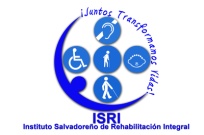 UNIDAD DE PLANIFICACION ESTRATEGIA Y DESARROLLO INSTITUCIONALUNIDAD DE PLANIFICACION ESTRATEGIA Y DESARROLLO INSTITUCIONALUNIDAD DE PLANIFICACION ESTRATEGIA Y DESARROLLO INSTITUCIONALUNIDAD DE PLANIFICACION ESTRATEGIA Y DESARROLLO INSTITUCIONALUNIDAD DE PLANIFICACION ESTRATEGIA Y DESARROLLO INSTITUCIONALUNIDAD DE PLANIFICACION ESTRATEGIA Y DESARROLLO INSTITUCIONALUNIDAD DE PLANIFICACION ESTRATEGIA Y DESARROLLO INSTITUCIONALUNIDAD DE PLANIFICACION ESTRATEGIA Y DESARROLLO INSTITUCIONALUNIDAD DE PLANIFICACION ESTRATEGIA Y DESARROLLO INSTITUCIONALUNIDAD DE PLANIFICACION ESTRATEGIA Y DESARROLLO INSTITUCIONALUNIDAD DE PLANIFICACION ESTRATEGIA Y DESARROLLO INSTITUCIONALUNIDAD DE PLANIFICACION ESTRATEGIA Y DESARROLLO INSTITUCIONALUNIDAD DE PLANIFICACION ESTRATEGIA Y DESARROLLO INSTITUCIONALUNIDAD DE PLANIFICACION ESTRATEGIA Y DESARROLLO INSTITUCIONALUNIDAD DE PLANIFICACION ESTRATEGIA Y DESARROLLO INSTITUCIONALUNIDAD DE PLANIFICACION ESTRATEGIA Y DESARROLLO INSTITUCIONALPLAN ANUAL OPERATIVO 2017PLAN ANUAL OPERATIVO 2017PLAN ANUAL OPERATIVO 2017PLAN ANUAL OPERATIVO 2017PLAN ANUAL OPERATIVO 2017PLAN ANUAL OPERATIVO 2017PLAN ANUAL OPERATIVO 2017PLAN ANUAL OPERATIVO 2017PLAN ANUAL OPERATIVO 2017PLAN ANUAL OPERATIVO 2017PLAN ANUAL OPERATIVO 2017PLAN ANUAL OPERATIVO 2017PLAN ANUAL OPERATIVO 2017PLAN ANUAL OPERATIVO 2017PLAN ANUAL OPERATIVO 2017PLAN ANUAL OPERATIVO 2017PRIORIDAD INSTITUCIONAL: Brindar servicios de rehabilitación integralPRIORIDAD INSTITUCIONAL: Brindar servicios de rehabilitación integralPRIORIDAD INSTITUCIONAL: Brindar servicios de rehabilitación integralPRIORIDAD INSTITUCIONAL: Brindar servicios de rehabilitación integralPRIORIDAD INSTITUCIONAL: Brindar servicios de rehabilitación integralPRIORIDAD INSTITUCIONAL: Brindar servicios de rehabilitación integralPRIORIDAD INSTITUCIONAL: Brindar servicios de rehabilitación integralPRIORIDAD INSTITUCIONAL: Brindar servicios de rehabilitación integralPRIORIDAD INSTITUCIONAL: Brindar servicios de rehabilitación integralPRIORIDAD INSTITUCIONAL: Brindar servicios de rehabilitación integralPRIORIDAD INSTITUCIONAL: Brindar servicios de rehabilitación integralPRIORIDAD INSTITUCIONAL: Brindar servicios de rehabilitación integralPRIORIDAD INSTITUCIONAL: Brindar servicios de rehabilitación integralPRIORIDAD INSTITUCIONAL: Brindar servicios de rehabilitación integralPRIORIDAD INSTITUCIONAL: Brindar servicios de rehabilitación integralPRIORIDAD INSTITUCIONAL: Brindar servicios de rehabilitación integralOBJETIVO INSTITUCIONAL: Brindar servicios de rehabilitación integral a la población con discapacidad en las áreas física, intelectual, sensorial, psicológica y mixtaOBJETIVO INSTITUCIONAL: Brindar servicios de rehabilitación integral a la población con discapacidad en las áreas física, intelectual, sensorial, psicológica y mixtaOBJETIVO INSTITUCIONAL: Brindar servicios de rehabilitación integral a la población con discapacidad en las áreas física, intelectual, sensorial, psicológica y mixtaOBJETIVO INSTITUCIONAL: Brindar servicios de rehabilitación integral a la población con discapacidad en las áreas física, intelectual, sensorial, psicológica y mixtaOBJETIVO INSTITUCIONAL: Brindar servicios de rehabilitación integral a la población con discapacidad en las áreas física, intelectual, sensorial, psicológica y mixtaOBJETIVO INSTITUCIONAL: Brindar servicios de rehabilitación integral a la población con discapacidad en las áreas física, intelectual, sensorial, psicológica y mixtaOBJETIVO INSTITUCIONAL: Brindar servicios de rehabilitación integral a la población con discapacidad en las áreas física, intelectual, sensorial, psicológica y mixtaOBJETIVO INSTITUCIONAL: Brindar servicios de rehabilitación integral a la población con discapacidad en las áreas física, intelectual, sensorial, psicológica y mixtaOBJETIVO INSTITUCIONAL: Brindar servicios de rehabilitación integral a la población con discapacidad en las áreas física, intelectual, sensorial, psicológica y mixtaOBJETIVO INSTITUCIONAL: Brindar servicios de rehabilitación integral a la población con discapacidad en las áreas física, intelectual, sensorial, psicológica y mixtaOBJETIVO INSTITUCIONAL: Brindar servicios de rehabilitación integral a la población con discapacidad en las áreas física, intelectual, sensorial, psicológica y mixtaOBJETIVO INSTITUCIONAL: Brindar servicios de rehabilitación integral a la población con discapacidad en las áreas física, intelectual, sensorial, psicológica y mixtaOBJETIVO INSTITUCIONAL: Brindar servicios de rehabilitación integral a la población con discapacidad en las áreas física, intelectual, sensorial, psicológica y mixtaOBJETIVO INSTITUCIONAL: Brindar servicios de rehabilitación integral a la población con discapacidad en las áreas física, intelectual, sensorial, psicológica y mixtaOBJETIVO INSTITUCIONAL: Brindar servicios de rehabilitación integral a la población con discapacidad en las áreas física, intelectual, sensorial, psicológica y mixtaOBJETIVO INSTITUCIONAL: Brindar servicios de rehabilitación integral a la población con discapacidad en las áreas física, intelectual, sensorial, psicológica y mixtaUNIDAD ORGANIZATIVA: CENTRO DE REHABILITACION INTEGRAL DE ORIENTEUNIDAD ORGANIZATIVA: CENTRO DE REHABILITACION INTEGRAL DE ORIENTEUNIDAD ORGANIZATIVA: CENTRO DE REHABILITACION INTEGRAL DE ORIENTEUNIDAD ORGANIZATIVA: CENTRO DE REHABILITACION INTEGRAL DE ORIENTEUNIDAD ORGANIZATIVA: CENTRO DE REHABILITACION INTEGRAL DE ORIENTEUNIDAD ORGANIZATIVA: CENTRO DE REHABILITACION INTEGRAL DE ORIENTEUNIDAD ORGANIZATIVA: CENTRO DE REHABILITACION INTEGRAL DE ORIENTEUNIDAD ORGANIZATIVA: CENTRO DE REHABILITACION INTEGRAL DE ORIENTEUNIDAD ORGANIZATIVA: CENTRO DE REHABILITACION INTEGRAL DE ORIENTEUNIDAD ORGANIZATIVA: CENTRO DE REHABILITACION INTEGRAL DE ORIENTEUNIDAD ORGANIZATIVA: CENTRO DE REHABILITACION INTEGRAL DE ORIENTEUNIDAD ORGANIZATIVA: CENTRO DE REHABILITACION INTEGRAL DE ORIENTEUNIDAD ORGANIZATIVA: CENTRO DE REHABILITACION INTEGRAL DE ORIENTEUNIDAD ORGANIZATIVA: CENTRO DE REHABILITACION INTEGRAL DE ORIENTEUNIDAD ORGANIZATIVA: CENTRO DE REHABILITACION INTEGRAL DE ORIENTEUNIDAD ORGANIZATIVA: CENTRO DE REHABILITACION INTEGRAL DE ORIENTEResultado esperadoÁreaMeta (Actividades del Área)CronogramaCronogramaCronogramaCronogramaCronogramaCronogramaCronogramaCronogramaCronogramaCronogramaCronogramaCronogramaSUPUESTOResultado esperadoÁreaMeta (Actividades del Área)EneFebMarAbrMayJunJulAgoSepOctNovDicSUPUESTO1. Total de personas atendidas y atenciones brindadas por área en los servicios de Rehabilitación.COMUNICACIÓN HUMANA11,5401,0569401,1446201,0461,0469301,1449401,056940678Contar con el tiempo, material, presupuesto y recursos humanos para la ejecución de cada uno de los servicios.1. Total de personas atendidas y atenciones brindadas por área en los servicios de Rehabilitación.HABILIDADES ADAPTATIVAS8,161745663811433745745663811663745663474Contar con el tiempo, material, presupuesto y recursos humanos para la ejecución de cada uno de los servicios.1. Total de personas atendidas y atenciones brindadas por área en los servicios de Rehabilitación.TERAPIA FISICA27,7702,5502,2902,8021,5182,5502,3702,2902,8022,2902,3702,2901,648Contar con el tiempo, material, presupuesto y recursos humanos para la ejecución de cada uno de los servicios.1. Total de personas atendidas y atenciones brindadas por área en los servicios de Rehabilitación.TERAPIA OCUPACIONAL4,202386346424228386356356424346356346248Contar con el tiempo, material, presupuesto y recursos humanos para la ejecución de cada uno de los servicios.Total de personas atendidas y atenciones brindadas por área en los servicios de rehabilitación.AUDIOLOGIA370343036203434303630343022Contar con el tiempo, material, presupuesto y recursos humanos para la ejecución de cada uno de los servicios.Total de personas atendidas y atenciones brindadas por área en los servicios de rehabilitación.ODONTOLOGIA932847692528484769276847656Contar con el tiempo, material, presupuesto y recursos humanos para la ejecución de cada uno de los servicios.Total de personas atendidas y atenciones brindadas por área en los servicios de rehabilitación.PSICOLOGIA4,180380340410230380380340410340380340250Contar con el tiempo, material, presupuesto y recursos humanos para la ejecución de cada uno de los servicios.Total de personas atendidas y atenciones brindadas por área en los servicios de rehabilitación.MEDICINA DE ESPECIALIDAD7,602677621753425685689621753621685621451Contar con el tiempo, material, presupuesto y recursos humanos para la ejecución de cada uno de los servicios.Total de personas atendidas y atenciones brindadas por área en los servicios de rehabilitación.MEDICINA GENERAL2,076192168204108192192168204168192168120Contar con el tiempo, material, presupuesto y recursos humanos para la ejecución de cada uno de los servicios.Total de personas atendidas y atenciones brindadas por área en los servicios de rehabilitación.TALLER DE PRODUCCION428373644273737323839383825Contar con el tiempo, material, presupuesto y recursos humanos para la ejecución de cada uno de los servicios.Total de personas atendidas y atenciones brindadas por área en los servicios de rehabilitación.TRABAJO SOCIAL3,749322316354210322339322354306338291275Contar con el tiempo, material, presupuesto y recursos humanos para la ejecución de cada uno de los servicios.Total de personas atendidas y atenciones brindadas por área en los servicios de rehabilitación.ENFERMERIA19,3561,7381,5781,9141,0661,7541,7621,5781,9141,5781,7541,5781,142Contar con el tiempo, material, presupuesto y recursos humanos para la ejecución de cada uno de los servicios.Total de personas atendidas y atenciones brindadas por área en los servicios de rehabilitación.APOYO A OBJETIVOS INSTITUCIONALES60555555555555Contar con el tiempo, material, presupuesto y recursos humanos para la ejecución de cada uno de los servicios.TOTALTOTAL90,4268,2067,4098,9934,9428,2208,0397,4118,9877,4028,0377,3865,394UNIDAD DE PLANIFICACION ESTRATEGICA Y DESARROLLO INSTITUCIONALUNIDAD DE PLANIFICACION ESTRATEGICA Y DESARROLLO INSTITUCIONALUNIDAD DE PLANIFICACION ESTRATEGICA Y DESARROLLO INSTITUCIONALUNIDAD DE PLANIFICACION ESTRATEGICA Y DESARROLLO INSTITUCIONALUNIDAD DE PLANIFICACION ESTRATEGICA Y DESARROLLO INSTITUCIONALUNIDAD DE PLANIFICACION ESTRATEGICA Y DESARROLLO INSTITUCIONALUNIDAD DE PLANIFICACION ESTRATEGICA Y DESARROLLO INSTITUCIONALUNIDAD DE PLANIFICACION ESTRATEGICA Y DESARROLLO INSTITUCIONALUNIDAD DE PLANIFICACION ESTRATEGICA Y DESARROLLO INSTITUCIONALUNIDAD DE PLANIFICACION ESTRATEGICA Y DESARROLLO INSTITUCIONALUNIDAD DE PLANIFICACION ESTRATEGICA Y DESARROLLO INSTITUCIONALUNIDAD DE PLANIFICACION ESTRATEGICA Y DESARROLLO INSTITUCIONALUNIDAD DE PLANIFICACION ESTRATEGICA Y DESARROLLO INSTITUCIONALUNIDAD DE PLANIFICACION ESTRATEGICA Y DESARROLLO INSTITUCIONALUNIDAD DE PLANIFICACION ESTRATEGICA Y DESARROLLO INSTITUCIONALUNIDAD DE PLANIFICACION ESTRATEGICA Y DESARROLLO INSTITUCIONALUNIDAD DE PLANIFICACION ESTRATEGICA Y DESARROLLO INSTITUCIONALPLAN ANUAL OPERATIVO  2017PLAN ANUAL OPERATIVO  2017PLAN ANUAL OPERATIVO  2017PLAN ANUAL OPERATIVO  2017PLAN ANUAL OPERATIVO  2017PLAN ANUAL OPERATIVO  2017PLAN ANUAL OPERATIVO  2017PLAN ANUAL OPERATIVO  2017PLAN ANUAL OPERATIVO  2017PLAN ANUAL OPERATIVO  2017PLAN ANUAL OPERATIVO  2017PLAN ANUAL OPERATIVO  2017PLAN ANUAL OPERATIVO  2017PLAN ANUAL OPERATIVO  2017PLAN ANUAL OPERATIVO  2017PLAN ANUAL OPERATIVO  2017PLAN ANUAL OPERATIVO  2017PLAN ANUAL OPERATIVO  2017PLAN ANUAL OPERATIVO  2017PLAN ANUAL OPERATIVO  2017PLAN ANUAL OPERATIVO  2017PLAN ANUAL OPERATIVO  2017PLAN ANUAL OPERATIVO  2017PLAN ANUAL OPERATIVO  2017PLAN ANUAL OPERATIVO  2017PLAN ANUAL OPERATIVO  2017PLAN ANUAL OPERATIVO  2017PLAN ANUAL OPERATIVO  2017PLAN ANUAL OPERATIVO  2017PLAN ANUAL OPERATIVO  2017PLAN ANUAL OPERATIVO  2017PLAN ANUAL OPERATIVO  2017PLAN ANUAL OPERATIVO  2017PLAN ANUAL OPERATIVO  2017PRIORIDAD INSTITUCIONAL: Brindar  servicios de rehabilitación integral y contribuir a la inclusión social y laboral de las personas con discapacidad. PRIORIDAD INSTITUCIONAL: Brindar  servicios de rehabilitación integral y contribuir a la inclusión social y laboral de las personas con discapacidad. PRIORIDAD INSTITUCIONAL: Brindar  servicios de rehabilitación integral y contribuir a la inclusión social y laboral de las personas con discapacidad. PRIORIDAD INSTITUCIONAL: Brindar  servicios de rehabilitación integral y contribuir a la inclusión social y laboral de las personas con discapacidad. PRIORIDAD INSTITUCIONAL: Brindar  servicios de rehabilitación integral y contribuir a la inclusión social y laboral de las personas con discapacidad. PRIORIDAD INSTITUCIONAL: Brindar  servicios de rehabilitación integral y contribuir a la inclusión social y laboral de las personas con discapacidad. PRIORIDAD INSTITUCIONAL: Brindar  servicios de rehabilitación integral y contribuir a la inclusión social y laboral de las personas con discapacidad. PRIORIDAD INSTITUCIONAL: Brindar  servicios de rehabilitación integral y contribuir a la inclusión social y laboral de las personas con discapacidad. PRIORIDAD INSTITUCIONAL: Brindar  servicios de rehabilitación integral y contribuir a la inclusión social y laboral de las personas con discapacidad. PRIORIDAD INSTITUCIONAL: Brindar  servicios de rehabilitación integral y contribuir a la inclusión social y laboral de las personas con discapacidad. PRIORIDAD INSTITUCIONAL: Brindar  servicios de rehabilitación integral y contribuir a la inclusión social y laboral de las personas con discapacidad. PRIORIDAD INSTITUCIONAL: Brindar  servicios de rehabilitación integral y contribuir a la inclusión social y laboral de las personas con discapacidad. PRIORIDAD INSTITUCIONAL: Brindar  servicios de rehabilitación integral y contribuir a la inclusión social y laboral de las personas con discapacidad. PRIORIDAD INSTITUCIONAL: Brindar  servicios de rehabilitación integral y contribuir a la inclusión social y laboral de las personas con discapacidad. PRIORIDAD INSTITUCIONAL: Brindar  servicios de rehabilitación integral y contribuir a la inclusión social y laboral de las personas con discapacidad. PRIORIDAD INSTITUCIONAL: Brindar  servicios de rehabilitación integral y contribuir a la inclusión social y laboral de las personas con discapacidad. PRIORIDAD INSTITUCIONAL: Brindar  servicios de rehabilitación integral y contribuir a la inclusión social y laboral de las personas con discapacidad. OBJETIVO INSTITUCIONAL: Promover y desarrollar programas de orientación, capacitación vocacional e inserción productiva para personas con discapacidad. OBJETIVO INSTITUCIONAL: Promover y desarrollar programas de orientación, capacitación vocacional e inserción productiva para personas con discapacidad. OBJETIVO INSTITUCIONAL: Promover y desarrollar programas de orientación, capacitación vocacional e inserción productiva para personas con discapacidad. OBJETIVO INSTITUCIONAL: Promover y desarrollar programas de orientación, capacitación vocacional e inserción productiva para personas con discapacidad. OBJETIVO INSTITUCIONAL: Promover y desarrollar programas de orientación, capacitación vocacional e inserción productiva para personas con discapacidad. OBJETIVO INSTITUCIONAL: Promover y desarrollar programas de orientación, capacitación vocacional e inserción productiva para personas con discapacidad. OBJETIVO INSTITUCIONAL: Promover y desarrollar programas de orientación, capacitación vocacional e inserción productiva para personas con discapacidad. OBJETIVO INSTITUCIONAL: Promover y desarrollar programas de orientación, capacitación vocacional e inserción productiva para personas con discapacidad. OBJETIVO INSTITUCIONAL: Promover y desarrollar programas de orientación, capacitación vocacional e inserción productiva para personas con discapacidad. OBJETIVO INSTITUCIONAL: Promover y desarrollar programas de orientación, capacitación vocacional e inserción productiva para personas con discapacidad. OBJETIVO INSTITUCIONAL: Promover y desarrollar programas de orientación, capacitación vocacional e inserción productiva para personas con discapacidad. OBJETIVO INSTITUCIONAL: Promover y desarrollar programas de orientación, capacitación vocacional e inserción productiva para personas con discapacidad. OBJETIVO INSTITUCIONAL: Promover y desarrollar programas de orientación, capacitación vocacional e inserción productiva para personas con discapacidad. OBJETIVO INSTITUCIONAL: Promover y desarrollar programas de orientación, capacitación vocacional e inserción productiva para personas con discapacidad. OBJETIVO INSTITUCIONAL: Promover y desarrollar programas de orientación, capacitación vocacional e inserción productiva para personas con discapacidad. OBJETIVO INSTITUCIONAL: Promover y desarrollar programas de orientación, capacitación vocacional e inserción productiva para personas con discapacidad. OBJETIVO INSTITUCIONAL: Promover y desarrollar programas de orientación, capacitación vocacional e inserción productiva para personas con discapacidad. UNIDAD ORGANIZATIVA: Centro de Rehabilitación ProfesionalUNIDAD ORGANIZATIVA: Centro de Rehabilitación ProfesionalUNIDAD ORGANIZATIVA: Centro de Rehabilitación ProfesionalUNIDAD ORGANIZATIVA: Centro de Rehabilitación ProfesionalUNIDAD ORGANIZATIVA: Centro de Rehabilitación ProfesionalUNIDAD ORGANIZATIVA: Centro de Rehabilitación ProfesionalUNIDAD ORGANIZATIVA: Centro de Rehabilitación ProfesionalUNIDAD ORGANIZATIVA: Centro de Rehabilitación ProfesionalUNIDAD ORGANIZATIVA: Centro de Rehabilitación ProfesionalUNIDAD ORGANIZATIVA: Centro de Rehabilitación ProfesionalUNIDAD ORGANIZATIVA: Centro de Rehabilitación ProfesionalUNIDAD ORGANIZATIVA: Centro de Rehabilitación ProfesionalUNIDAD ORGANIZATIVA: Centro de Rehabilitación ProfesionalUNIDAD ORGANIZATIVA: Centro de Rehabilitación ProfesionalUNIDAD ORGANIZATIVA: Centro de Rehabilitación ProfesionalUNIDAD ORGANIZATIVA: Centro de Rehabilitación ProfesionalUNIDAD ORGANIZATIVA: Centro de Rehabilitación ProfesionalFECHA:15 de febrero de 201715 de febrero de 2017Resultado esperadoÁreaPoblación a atenderMeta (Actividades del Área)CronogramaCronogramaCronogramaCronogramaCronogramaCronogramaCronogramaCronogramaCronogramaCronogramaCronogramaCronogramaSUPUESTOResultado esperadoÁreaPoblación a atenderMeta (Actividades del Área)EneFebMarAbrMayJunJulAgoSepOctNovDicSUPUESTOUsuarios formados vocacional mente    e insertados laboralmentePsicología15745544254545454455151540Existe población que demanda los servicios de Rehabilitación ProfesionalUsuarios formados vocacional mente    e insertados laboralmenteEvaluación y Orientación Vocacional1571111119111311111012126Existe población que demanda los servicios de Rehabilitación ProfesionalUsuarios formados vocacional mente    e insertados laboralmenteTrabajo Social157564342384333413541414120Existe población que demanda los servicios de Rehabilitación ProfesionalUsuarios formados vocacional mente    e insertados laboralmenteTerapia Ocupacional15711111171111111111111112Existe población que demanda los servicios de Rehabilitación ProfesionalUsuarios formados vocacional mente    e insertados laboralmenteInstructoría Vocacional1571008136813688641440151213681296129615121440144Existe población que demanda los servicios de Rehabilitación ProfesionalUsuarios formados vocacional mente    e insertados laboralmenteInserción Laboral157262624232626262126262619Existe población que demanda los servicios de Rehabilitación ProfesionalTotalTotalTotal16,2001,1571,5131,4989951,5851,6491,5111,4191,4351,6531,584201UNIDAD DE PLANIFICACION ESTRATEGICA Y DESARROLLO INSTITUCIONALUNIDAD DE PLANIFICACION ESTRATEGICA Y DESARROLLO INSTITUCIONALUNIDAD DE PLANIFICACION ESTRATEGICA Y DESARROLLO INSTITUCIONALUNIDAD DE PLANIFICACION ESTRATEGICA Y DESARROLLO INSTITUCIONALUNIDAD DE PLANIFICACION ESTRATEGICA Y DESARROLLO INSTITUCIONALUNIDAD DE PLANIFICACION ESTRATEGICA Y DESARROLLO INSTITUCIONALUNIDAD DE PLANIFICACION ESTRATEGICA Y DESARROLLO INSTITUCIONALUNIDAD DE PLANIFICACION ESTRATEGICA Y DESARROLLO INSTITUCIONALUNIDAD DE PLANIFICACION ESTRATEGICA Y DESARROLLO INSTITUCIONALUNIDAD DE PLANIFICACION ESTRATEGICA Y DESARROLLO INSTITUCIONALUNIDAD DE PLANIFICACION ESTRATEGICA Y DESARROLLO INSTITUCIONALUNIDAD DE PLANIFICACION ESTRATEGICA Y DESARROLLO INSTITUCIONALUNIDAD DE PLANIFICACION ESTRATEGICA Y DESARROLLO INSTITUCIONALUNIDAD DE PLANIFICACION ESTRATEGICA Y DESARROLLO INSTITUCIONALUNIDAD DE PLANIFICACION ESTRATEGICA Y DESARROLLO INSTITUCIONALUNIDAD DE PLANIFICACION ESTRATEGICA Y DESARROLLO INSTITUCIONALUNIDAD DE PLANIFICACION ESTRATEGICA Y DESARROLLO INSTITUCIONALPLAN ANUAL OPERATIVO  2017PLAN ANUAL OPERATIVO  2017PLAN ANUAL OPERATIVO  2017PLAN ANUAL OPERATIVO  2017PLAN ANUAL OPERATIVO  2017PLAN ANUAL OPERATIVO  2017PLAN ANUAL OPERATIVO  2017PLAN ANUAL OPERATIVO  2017PLAN ANUAL OPERATIVO  2017PLAN ANUAL OPERATIVO  2017PLAN ANUAL OPERATIVO  2017PLAN ANUAL OPERATIVO  2017PLAN ANUAL OPERATIVO  2017PLAN ANUAL OPERATIVO  2017PLAN ANUAL OPERATIVO  2017PLAN ANUAL OPERATIVO  2017PLAN ANUAL OPERATIVO  2017PLAN ANUAL OPERATIVO  2017PLAN ANUAL OPERATIVO  2017PLAN ANUAL OPERATIVO  2017PLAN ANUAL OPERATIVO  2017PLAN ANUAL OPERATIVO  2017PLAN ANUAL OPERATIVO  2017PLAN ANUAL OPERATIVO  2017PLAN ANUAL OPERATIVO  2017PLAN ANUAL OPERATIVO  2017PLAN ANUAL OPERATIVO  2017PLAN ANUAL OPERATIVO  2017PLAN ANUAL OPERATIVO  2017PLAN ANUAL OPERATIVO  2017PLAN ANUAL OPERATIVO  2017PLAN ANUAL OPERATIVO  2017PLAN ANUAL OPERATIVO  2017PLAN ANUAL OPERATIVO  2017PRIORIDAD INSTITUCIONAL: Dirigir, administrar, planificar, asesorar, evaluar y coordinar la gestión institucional, en las diferentes dependencias que conforman el ISRI, para la prestación de servicios.PRIORIDAD INSTITUCIONAL: Dirigir, administrar, planificar, asesorar, evaluar y coordinar la gestión institucional, en las diferentes dependencias que conforman el ISRI, para la prestación de servicios.PRIORIDAD INSTITUCIONAL: Dirigir, administrar, planificar, asesorar, evaluar y coordinar la gestión institucional, en las diferentes dependencias que conforman el ISRI, para la prestación de servicios.PRIORIDAD INSTITUCIONAL: Dirigir, administrar, planificar, asesorar, evaluar y coordinar la gestión institucional, en las diferentes dependencias que conforman el ISRI, para la prestación de servicios.PRIORIDAD INSTITUCIONAL: Dirigir, administrar, planificar, asesorar, evaluar y coordinar la gestión institucional, en las diferentes dependencias que conforman el ISRI, para la prestación de servicios.PRIORIDAD INSTITUCIONAL: Dirigir, administrar, planificar, asesorar, evaluar y coordinar la gestión institucional, en las diferentes dependencias que conforman el ISRI, para la prestación de servicios.PRIORIDAD INSTITUCIONAL: Dirigir, administrar, planificar, asesorar, evaluar y coordinar la gestión institucional, en las diferentes dependencias que conforman el ISRI, para la prestación de servicios.PRIORIDAD INSTITUCIONAL: Dirigir, administrar, planificar, asesorar, evaluar y coordinar la gestión institucional, en las diferentes dependencias que conforman el ISRI, para la prestación de servicios.PRIORIDAD INSTITUCIONAL: Dirigir, administrar, planificar, asesorar, evaluar y coordinar la gestión institucional, en las diferentes dependencias que conforman el ISRI, para la prestación de servicios.PRIORIDAD INSTITUCIONAL: Dirigir, administrar, planificar, asesorar, evaluar y coordinar la gestión institucional, en las diferentes dependencias que conforman el ISRI, para la prestación de servicios.PRIORIDAD INSTITUCIONAL: Dirigir, administrar, planificar, asesorar, evaluar y coordinar la gestión institucional, en las diferentes dependencias que conforman el ISRI, para la prestación de servicios.PRIORIDAD INSTITUCIONAL: Dirigir, administrar, planificar, asesorar, evaluar y coordinar la gestión institucional, en las diferentes dependencias que conforman el ISRI, para la prestación de servicios.PRIORIDAD INSTITUCIONAL: Dirigir, administrar, planificar, asesorar, evaluar y coordinar la gestión institucional, en las diferentes dependencias que conforman el ISRI, para la prestación de servicios.PRIORIDAD INSTITUCIONAL: Dirigir, administrar, planificar, asesorar, evaluar y coordinar la gestión institucional, en las diferentes dependencias que conforman el ISRI, para la prestación de servicios.PRIORIDAD INSTITUCIONAL: Dirigir, administrar, planificar, asesorar, evaluar y coordinar la gestión institucional, en las diferentes dependencias que conforman el ISRI, para la prestación de servicios.PRIORIDAD INSTITUCIONAL: Dirigir, administrar, planificar, asesorar, evaluar y coordinar la gestión institucional, en las diferentes dependencias que conforman el ISRI, para la prestación de servicios.PRIORIDAD INSTITUCIONAL: Dirigir, administrar, planificar, asesorar, evaluar y coordinar la gestión institucional, en las diferentes dependencias que conforman el ISRI, para la prestación de servicios.OBJETIVO INSTITUCIONAL: 1. Promover todas las acciones necesarias o pertinentes y demás proyectos orientados a la consecución de los fines institucionales.OBJETIVO INSTITUCIONAL: 1. Promover todas las acciones necesarias o pertinentes y demás proyectos orientados a la consecución de los fines institucionales.OBJETIVO INSTITUCIONAL: 1. Promover todas las acciones necesarias o pertinentes y demás proyectos orientados a la consecución de los fines institucionales.OBJETIVO INSTITUCIONAL: 1. Promover todas las acciones necesarias o pertinentes y demás proyectos orientados a la consecución de los fines institucionales.OBJETIVO INSTITUCIONAL: 1. Promover todas las acciones necesarias o pertinentes y demás proyectos orientados a la consecución de los fines institucionales.OBJETIVO INSTITUCIONAL: 1. Promover todas las acciones necesarias o pertinentes y demás proyectos orientados a la consecución de los fines institucionales.OBJETIVO INSTITUCIONAL: 1. Promover todas las acciones necesarias o pertinentes y demás proyectos orientados a la consecución de los fines institucionales.OBJETIVO INSTITUCIONAL: 1. Promover todas las acciones necesarias o pertinentes y demás proyectos orientados a la consecución de los fines institucionales.OBJETIVO INSTITUCIONAL: 1. Promover todas las acciones necesarias o pertinentes y demás proyectos orientados a la consecución de los fines institucionales.OBJETIVO INSTITUCIONAL: 1. Promover todas las acciones necesarias o pertinentes y demás proyectos orientados a la consecución de los fines institucionales.OBJETIVO INSTITUCIONAL: 1. Promover todas las acciones necesarias o pertinentes y demás proyectos orientados a la consecución de los fines institucionales.OBJETIVO INSTITUCIONAL: 1. Promover todas las acciones necesarias o pertinentes y demás proyectos orientados a la consecución de los fines institucionales.OBJETIVO INSTITUCIONAL: 1. Promover todas las acciones necesarias o pertinentes y demás proyectos orientados a la consecución de los fines institucionales.OBJETIVO INSTITUCIONAL: 1. Promover todas las acciones necesarias o pertinentes y demás proyectos orientados a la consecución de los fines institucionales.OBJETIVO INSTITUCIONAL: 1. Promover todas las acciones necesarias o pertinentes y demás proyectos orientados a la consecución de los fines institucionales.OBJETIVO INSTITUCIONAL: 1. Promover todas las acciones necesarias o pertinentes y demás proyectos orientados a la consecución de los fines institucionales.OBJETIVO INSTITUCIONAL: 1. Promover todas las acciones necesarias o pertinentes y demás proyectos orientados a la consecución de los fines institucionales.UNIDAD ORGANIZATIVA: Administración Superior.UNIDAD ORGANIZATIVA: Administración Superior.UNIDAD ORGANIZATIVA: Administración Superior.UNIDAD ORGANIZATIVA: Administración Superior.UNIDAD ORGANIZATIVA: Administración Superior.UNIDAD ORGANIZATIVA: Administración Superior.UNIDAD ORGANIZATIVA: Administración Superior.UNIDAD ORGANIZATIVA: Administración Superior.UNIDAD ORGANIZATIVA: Administración Superior.UNIDAD ORGANIZATIVA: Administración Superior.UNIDAD ORGANIZATIVA: Administración Superior.UNIDAD ORGANIZATIVA: Administración Superior.UNIDAD ORGANIZATIVA: Administración Superior.UNIDAD ORGANIZATIVA: Administración Superior.UNIDAD ORGANIZATIVA: Administración Superior.UNIDAD ORGANIZATIVA: Administración Superior.UNIDAD ORGANIZATIVA: Administración Superior.FECHA:28 de julio de 201628 de julio de 2016Resultado esperadoÁreaPoblación a atenderMeta (Actividades del Área)CronogramaCronogramaCronogramaCronogramaCronogramaCronogramaCronogramaCronogramaCronogramaCronogramaCronogramaCronogramaSUPUESTOResultado esperadoÁreaPoblación a atenderMeta (Actividades del Área)EneFebMarAbrMayJunJulAgoSepOctNovDicSUPUESTOTotal de actividades de Dirección y apoyo institucional necesarias para el adecuado funcionamiento institucionalUCBI3511121211131110TotalTotalTotal3511121211131110Lic. Carlos Atilio Paniagua CruzLic. Carlos Atilio Paniagua CruzLic. Carlos Atilio Paniagua CruzUNIDAD DE PLANIFICACION ESTRATEGICA Y DESARROLLO INSTITUCIONALUNIDAD DE PLANIFICACION ESTRATEGICA Y DESARROLLO INSTITUCIONALUNIDAD DE PLANIFICACION ESTRATEGICA Y DESARROLLO INSTITUCIONALUNIDAD DE PLANIFICACION ESTRATEGICA Y DESARROLLO INSTITUCIONALUNIDAD DE PLANIFICACION ESTRATEGICA Y DESARROLLO INSTITUCIONALUNIDAD DE PLANIFICACION ESTRATEGICA Y DESARROLLO INSTITUCIONALUNIDAD DE PLANIFICACION ESTRATEGICA Y DESARROLLO INSTITUCIONALUNIDAD DE PLANIFICACION ESTRATEGICA Y DESARROLLO INSTITUCIONALUNIDAD DE PLANIFICACION ESTRATEGICA Y DESARROLLO INSTITUCIONALUNIDAD DE PLANIFICACION ESTRATEGICA Y DESARROLLO INSTITUCIONALUNIDAD DE PLANIFICACION ESTRATEGICA Y DESARROLLO INSTITUCIONALUNIDAD DE PLANIFICACION ESTRATEGICA Y DESARROLLO INSTITUCIONALUNIDAD DE PLANIFICACION ESTRATEGICA Y DESARROLLO INSTITUCIONALUNIDAD DE PLANIFICACION ESTRATEGICA Y DESARROLLO INSTITUCIONALUNIDAD DE PLANIFICACION ESTRATEGICA Y DESARROLLO INSTITUCIONALUNIDAD DE PLANIFICACION ESTRATEGICA Y DESARROLLO INSTITUCIONALUNIDAD DE PLANIFICACION ESTRATEGICA Y DESARROLLO INSTITUCIONALPLAN ANUAL OPERATIVO  2017PLAN ANUAL OPERATIVO  2017PLAN ANUAL OPERATIVO  2017PLAN ANUAL OPERATIVO  2017PLAN ANUAL OPERATIVO  2017PLAN ANUAL OPERATIVO  2017PLAN ANUAL OPERATIVO  2017PLAN ANUAL OPERATIVO  2017PLAN ANUAL OPERATIVO  2017PLAN ANUAL OPERATIVO  2017PLAN ANUAL OPERATIVO  2017PLAN ANUAL OPERATIVO  2017PLAN ANUAL OPERATIVO  2017PLAN ANUAL OPERATIVO  2017PLAN ANUAL OPERATIVO  2017PLAN ANUAL OPERATIVO  2017PLAN ANUAL OPERATIVO  2017PLAN ANUAL OPERATIVO  2017PLAN ANUAL OPERATIVO  2017PLAN ANUAL OPERATIVO  2017PLAN ANUAL OPERATIVO  2017PLAN ANUAL OPERATIVO  2017PLAN ANUAL OPERATIVO  2017PLAN ANUAL OPERATIVO  2017PLAN ANUAL OPERATIVO  2017PLAN ANUAL OPERATIVO  2017PLAN ANUAL OPERATIVO  2017PLAN ANUAL OPERATIVO  2017PLAN ANUAL OPERATIVO  2017PLAN ANUAL OPERATIVO  2017PLAN ANUAL OPERATIVO  2017PLAN ANUAL OPERATIVO  2017PLAN ANUAL OPERATIVO  2017PLAN ANUAL OPERATIVO  2017PRIORIDAD INSTITUCIONAL: Dirigir, administrar, planificar, asesorar, evaluar y coordinar la gestión institucional, en las diferentes dependencias que conforman el ISRI, para la prestación de servicios.PRIORIDAD INSTITUCIONAL: Dirigir, administrar, planificar, asesorar, evaluar y coordinar la gestión institucional, en las diferentes dependencias que conforman el ISRI, para la prestación de servicios.PRIORIDAD INSTITUCIONAL: Dirigir, administrar, planificar, asesorar, evaluar y coordinar la gestión institucional, en las diferentes dependencias que conforman el ISRI, para la prestación de servicios.PRIORIDAD INSTITUCIONAL: Dirigir, administrar, planificar, asesorar, evaluar y coordinar la gestión institucional, en las diferentes dependencias que conforman el ISRI, para la prestación de servicios.PRIORIDAD INSTITUCIONAL: Dirigir, administrar, planificar, asesorar, evaluar y coordinar la gestión institucional, en las diferentes dependencias que conforman el ISRI, para la prestación de servicios.PRIORIDAD INSTITUCIONAL: Dirigir, administrar, planificar, asesorar, evaluar y coordinar la gestión institucional, en las diferentes dependencias que conforman el ISRI, para la prestación de servicios.PRIORIDAD INSTITUCIONAL: Dirigir, administrar, planificar, asesorar, evaluar y coordinar la gestión institucional, en las diferentes dependencias que conforman el ISRI, para la prestación de servicios.PRIORIDAD INSTITUCIONAL: Dirigir, administrar, planificar, asesorar, evaluar y coordinar la gestión institucional, en las diferentes dependencias que conforman el ISRI, para la prestación de servicios.PRIORIDAD INSTITUCIONAL: Dirigir, administrar, planificar, asesorar, evaluar y coordinar la gestión institucional, en las diferentes dependencias que conforman el ISRI, para la prestación de servicios.PRIORIDAD INSTITUCIONAL: Dirigir, administrar, planificar, asesorar, evaluar y coordinar la gestión institucional, en las diferentes dependencias que conforman el ISRI, para la prestación de servicios.PRIORIDAD INSTITUCIONAL: Dirigir, administrar, planificar, asesorar, evaluar y coordinar la gestión institucional, en las diferentes dependencias que conforman el ISRI, para la prestación de servicios.PRIORIDAD INSTITUCIONAL: Dirigir, administrar, planificar, asesorar, evaluar y coordinar la gestión institucional, en las diferentes dependencias que conforman el ISRI, para la prestación de servicios.PRIORIDAD INSTITUCIONAL: Dirigir, administrar, planificar, asesorar, evaluar y coordinar la gestión institucional, en las diferentes dependencias que conforman el ISRI, para la prestación de servicios.PRIORIDAD INSTITUCIONAL: Dirigir, administrar, planificar, asesorar, evaluar y coordinar la gestión institucional, en las diferentes dependencias que conforman el ISRI, para la prestación de servicios.PRIORIDAD INSTITUCIONAL: Dirigir, administrar, planificar, asesorar, evaluar y coordinar la gestión institucional, en las diferentes dependencias que conforman el ISRI, para la prestación de servicios.PRIORIDAD INSTITUCIONAL: Dirigir, administrar, planificar, asesorar, evaluar y coordinar la gestión institucional, en las diferentes dependencias que conforman el ISRI, para la prestación de servicios.PRIORIDAD INSTITUCIONAL: Dirigir, administrar, planificar, asesorar, evaluar y coordinar la gestión institucional, en las diferentes dependencias que conforman el ISRI, para la prestación de servicios.OBJETIVO INSTITUCIONAL: Promover todas las acciones necesarias o pertinentes y demás proyectos orientados a la consecución de los fines institucionales.OBJETIVO INSTITUCIONAL: Promover todas las acciones necesarias o pertinentes y demás proyectos orientados a la consecución de los fines institucionales.OBJETIVO INSTITUCIONAL: Promover todas las acciones necesarias o pertinentes y demás proyectos orientados a la consecución de los fines institucionales.OBJETIVO INSTITUCIONAL: Promover todas las acciones necesarias o pertinentes y demás proyectos orientados a la consecución de los fines institucionales.OBJETIVO INSTITUCIONAL: Promover todas las acciones necesarias o pertinentes y demás proyectos orientados a la consecución de los fines institucionales.OBJETIVO INSTITUCIONAL: Promover todas las acciones necesarias o pertinentes y demás proyectos orientados a la consecución de los fines institucionales.OBJETIVO INSTITUCIONAL: Promover todas las acciones necesarias o pertinentes y demás proyectos orientados a la consecución de los fines institucionales.OBJETIVO INSTITUCIONAL: Promover todas las acciones necesarias o pertinentes y demás proyectos orientados a la consecución de los fines institucionales.OBJETIVO INSTITUCIONAL: Promover todas las acciones necesarias o pertinentes y demás proyectos orientados a la consecución de los fines institucionales.OBJETIVO INSTITUCIONAL: Promover todas las acciones necesarias o pertinentes y demás proyectos orientados a la consecución de los fines institucionales.OBJETIVO INSTITUCIONAL: Promover todas las acciones necesarias o pertinentes y demás proyectos orientados a la consecución de los fines institucionales.OBJETIVO INSTITUCIONAL: Promover todas las acciones necesarias o pertinentes y demás proyectos orientados a la consecución de los fines institucionales.OBJETIVO INSTITUCIONAL: Promover todas las acciones necesarias o pertinentes y demás proyectos orientados a la consecución de los fines institucionales.OBJETIVO INSTITUCIONAL: Promover todas las acciones necesarias o pertinentes y demás proyectos orientados a la consecución de los fines institucionales.OBJETIVO INSTITUCIONAL: Promover todas las acciones necesarias o pertinentes y demás proyectos orientados a la consecución de los fines institucionales.OBJETIVO INSTITUCIONAL: Promover todas las acciones necesarias o pertinentes y demás proyectos orientados a la consecución de los fines institucionales.OBJETIVO INSTITUCIONAL: Promover todas las acciones necesarias o pertinentes y demás proyectos orientados a la consecución de los fines institucionales.UNIDAD ORGANIZATIVA: ALMACEN CENTRALUNIDAD ORGANIZATIVA: ALMACEN CENTRALUNIDAD ORGANIZATIVA: ALMACEN CENTRALUNIDAD ORGANIZATIVA: ALMACEN CENTRALUNIDAD ORGANIZATIVA: ALMACEN CENTRALUNIDAD ORGANIZATIVA: ALMACEN CENTRALUNIDAD ORGANIZATIVA: ALMACEN CENTRALUNIDAD ORGANIZATIVA: ALMACEN CENTRALUNIDAD ORGANIZATIVA: ALMACEN CENTRALUNIDAD ORGANIZATIVA: ALMACEN CENTRALUNIDAD ORGANIZATIVA: ALMACEN CENTRALUNIDAD ORGANIZATIVA: ALMACEN CENTRALUNIDAD ORGANIZATIVA: ALMACEN CENTRALUNIDAD ORGANIZATIVA: ALMACEN CENTRALUNIDAD ORGANIZATIVA: ALMACEN CENTRALUNIDAD ORGANIZATIVA: ALMACEN CENTRALUNIDAD ORGANIZATIVA: ALMACEN CENTRALFECHA:10 de febrero de 201710 de febrero de 2017Resultado esperadoÁreaPoblación a atenderMeta (Actividades del Área)CronogramaCronogramaCronogramaCronogramaCronogramaCronogramaCronogramaCronogramaCronogramaCronogramaCronogramaCronogramaSUPUESTOResultado esperadoÁreaPoblación a atenderMeta (Actividades del Área)EneFebMarAbrMayJunJulAgoSepOctNovDicSUPUESTOGestión eficiente y eficaz de la Administración Superior en función de resultado.Almacén Central30223224223224TotalTotalTotal30223224223224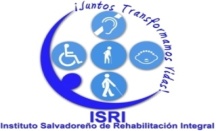 UNIDAD DE PLANIFICACION ESTRATEGICA Y DESARROLLO INSTITUCIONALUNIDAD DE PLANIFICACION ESTRATEGICA Y DESARROLLO INSTITUCIONALUNIDAD DE PLANIFICACION ESTRATEGICA Y DESARROLLO INSTITUCIONALUNIDAD DE PLANIFICACION ESTRATEGICA Y DESARROLLO INSTITUCIONALUNIDAD DE PLANIFICACION ESTRATEGICA Y DESARROLLO INSTITUCIONALUNIDAD DE PLANIFICACION ESTRATEGICA Y DESARROLLO INSTITUCIONALUNIDAD DE PLANIFICACION ESTRATEGICA Y DESARROLLO INSTITUCIONALUNIDAD DE PLANIFICACION ESTRATEGICA Y DESARROLLO INSTITUCIONALUNIDAD DE PLANIFICACION ESTRATEGICA Y DESARROLLO INSTITUCIONALUNIDAD DE PLANIFICACION ESTRATEGICA Y DESARROLLO INSTITUCIONALUNIDAD DE PLANIFICACION ESTRATEGICA Y DESARROLLO INSTITUCIONALUNIDAD DE PLANIFICACION ESTRATEGICA Y DESARROLLO INSTITUCIONALUNIDAD DE PLANIFICACION ESTRATEGICA Y DESARROLLO INSTITUCIONALUNIDAD DE PLANIFICACION ESTRATEGICA Y DESARROLLO INSTITUCIONALUNIDAD DE PLANIFICACION ESTRATEGICA Y DESARROLLO INSTITUCIONALUNIDAD DE PLANIFICACION ESTRATEGICA Y DESARROLLO INSTITUCIONALPLAN OPERATIVO ANUAL  2017PLAN OPERATIVO ANUAL  2017PLAN OPERATIVO ANUAL  2017PLAN OPERATIVO ANUAL  2017PLAN OPERATIVO ANUAL  2017PLAN OPERATIVO ANUAL  2017PLAN OPERATIVO ANUAL  2017PLAN OPERATIVO ANUAL  2017PLAN OPERATIVO ANUAL  2017PLAN OPERATIVO ANUAL  2017PLAN OPERATIVO ANUAL  2017PLAN OPERATIVO ANUAL  2017PLAN OPERATIVO ANUAL  2017PLAN OPERATIVO ANUAL  2017PLAN OPERATIVO ANUAL  2017PLAN OPERATIVO ANUAL  2017PLAN OPERATIVO ANUAL  2017PLAN OPERATIVO ANUAL  2017PLAN OPERATIVO ANUAL  2017PLAN OPERATIVO ANUAL  2017PLAN OPERATIVO ANUAL  2017PLAN OPERATIVO ANUAL  2017PLAN OPERATIVO ANUAL  2017PLAN OPERATIVO ANUAL  2017PLAN OPERATIVO ANUAL  2017PLAN OPERATIVO ANUAL  2017PLAN OPERATIVO ANUAL  2017PLAN OPERATIVO ANUAL  2017PLAN OPERATIVO ANUAL  2017PLAN OPERATIVO ANUAL  2017PLAN OPERATIVO ANUAL  2017PLAN OPERATIVO ANUAL  2017PRIORIDAD INSTITUCIONAL: Dirigir, administrar, planificar, asesorar, evaluar y coordinar la gestión institucional, en las diferentes dependencias que conforman el ISRI, para la prestación de servicios.PRIORIDAD INSTITUCIONAL: Dirigir, administrar, planificar, asesorar, evaluar y coordinar la gestión institucional, en las diferentes dependencias que conforman el ISRI, para la prestación de servicios.PRIORIDAD INSTITUCIONAL: Dirigir, administrar, planificar, asesorar, evaluar y coordinar la gestión institucional, en las diferentes dependencias que conforman el ISRI, para la prestación de servicios.PRIORIDAD INSTITUCIONAL: Dirigir, administrar, planificar, asesorar, evaluar y coordinar la gestión institucional, en las diferentes dependencias que conforman el ISRI, para la prestación de servicios.PRIORIDAD INSTITUCIONAL: Dirigir, administrar, planificar, asesorar, evaluar y coordinar la gestión institucional, en las diferentes dependencias que conforman el ISRI, para la prestación de servicios.PRIORIDAD INSTITUCIONAL: Dirigir, administrar, planificar, asesorar, evaluar y coordinar la gestión institucional, en las diferentes dependencias que conforman el ISRI, para la prestación de servicios.PRIORIDAD INSTITUCIONAL: Dirigir, administrar, planificar, asesorar, evaluar y coordinar la gestión institucional, en las diferentes dependencias que conforman el ISRI, para la prestación de servicios.PRIORIDAD INSTITUCIONAL: Dirigir, administrar, planificar, asesorar, evaluar y coordinar la gestión institucional, en las diferentes dependencias que conforman el ISRI, para la prestación de servicios.PRIORIDAD INSTITUCIONAL: Dirigir, administrar, planificar, asesorar, evaluar y coordinar la gestión institucional, en las diferentes dependencias que conforman el ISRI, para la prestación de servicios.PRIORIDAD INSTITUCIONAL: Dirigir, administrar, planificar, asesorar, evaluar y coordinar la gestión institucional, en las diferentes dependencias que conforman el ISRI, para la prestación de servicios.PRIORIDAD INSTITUCIONAL: Dirigir, administrar, planificar, asesorar, evaluar y coordinar la gestión institucional, en las diferentes dependencias que conforman el ISRI, para la prestación de servicios.PRIORIDAD INSTITUCIONAL: Dirigir, administrar, planificar, asesorar, evaluar y coordinar la gestión institucional, en las diferentes dependencias que conforman el ISRI, para la prestación de servicios.PRIORIDAD INSTITUCIONAL: Dirigir, administrar, planificar, asesorar, evaluar y coordinar la gestión institucional, en las diferentes dependencias que conforman el ISRI, para la prestación de servicios.PRIORIDAD INSTITUCIONAL: Dirigir, administrar, planificar, asesorar, evaluar y coordinar la gestión institucional, en las diferentes dependencias que conforman el ISRI, para la prestación de servicios.PRIORIDAD INSTITUCIONAL: Dirigir, administrar, planificar, asesorar, evaluar y coordinar la gestión institucional, en las diferentes dependencias que conforman el ISRI, para la prestación de servicios.PRIORIDAD INSTITUCIONAL: Dirigir, administrar, planificar, asesorar, evaluar y coordinar la gestión institucional, en las diferentes dependencias que conforman el ISRI, para la prestación de servicios.OBJETIVO INSTITUCIONAL: Promover todas las acciones necesarias o pertinentes y demás proyectos orientados a la consecución de los fines institucionales.OBJETIVO INSTITUCIONAL: Promover todas las acciones necesarias o pertinentes y demás proyectos orientados a la consecución de los fines institucionales.OBJETIVO INSTITUCIONAL: Promover todas las acciones necesarias o pertinentes y demás proyectos orientados a la consecución de los fines institucionales.OBJETIVO INSTITUCIONAL: Promover todas las acciones necesarias o pertinentes y demás proyectos orientados a la consecución de los fines institucionales.OBJETIVO INSTITUCIONAL: Promover todas las acciones necesarias o pertinentes y demás proyectos orientados a la consecución de los fines institucionales.OBJETIVO INSTITUCIONAL: Promover todas las acciones necesarias o pertinentes y demás proyectos orientados a la consecución de los fines institucionales.OBJETIVO INSTITUCIONAL: Promover todas las acciones necesarias o pertinentes y demás proyectos orientados a la consecución de los fines institucionales.OBJETIVO INSTITUCIONAL: Promover todas las acciones necesarias o pertinentes y demás proyectos orientados a la consecución de los fines institucionales.OBJETIVO INSTITUCIONAL: Promover todas las acciones necesarias o pertinentes y demás proyectos orientados a la consecución de los fines institucionales.OBJETIVO INSTITUCIONAL: Promover todas las acciones necesarias o pertinentes y demás proyectos orientados a la consecución de los fines institucionales.OBJETIVO INSTITUCIONAL: Promover todas las acciones necesarias o pertinentes y demás proyectos orientados a la consecución de los fines institucionales.OBJETIVO INSTITUCIONAL: Promover todas las acciones necesarias o pertinentes y demás proyectos orientados a la consecución de los fines institucionales.OBJETIVO INSTITUCIONAL: Promover todas las acciones necesarias o pertinentes y demás proyectos orientados a la consecución de los fines institucionales.OBJETIVO INSTITUCIONAL: Promover todas las acciones necesarias o pertinentes y demás proyectos orientados a la consecución de los fines institucionales.OBJETIVO INSTITUCIONAL: Promover todas las acciones necesarias o pertinentes y demás proyectos orientados a la consecución de los fines institucionales.OBJETIVO INSTITUCIONAL: Promover todas las acciones necesarias o pertinentes y demás proyectos orientados a la consecución de los fines institucionales.AREA/CENTRO:  Administración Superior - Departamento de Servicios Generales - Sección BiomédicaAREA/CENTRO:  Administración Superior - Departamento de Servicios Generales - Sección BiomédicaAREA/CENTRO:  Administración Superior - Departamento de Servicios Generales - Sección BiomédicaAREA/CENTRO:  Administración Superior - Departamento de Servicios Generales - Sección BiomédicaAREA/CENTRO:  Administración Superior - Departamento de Servicios Generales - Sección BiomédicaAREA/CENTRO:  Administración Superior - Departamento de Servicios Generales - Sección BiomédicaAREA/CENTRO:  Administración Superior - Departamento de Servicios Generales - Sección BiomédicaAREA/CENTRO:  Administración Superior - Departamento de Servicios Generales - Sección BiomédicaAREA/CENTRO:  Administración Superior - Departamento de Servicios Generales - Sección BiomédicaAREA/CENTRO:  Administración Superior - Departamento de Servicios Generales - Sección BiomédicaAREA/CENTRO:  Administración Superior - Departamento de Servicios Generales - Sección BiomédicaAREA/CENTRO:  Administración Superior - Departamento de Servicios Generales - Sección BiomédicaAREA/CENTRO:  Administración Superior - Departamento de Servicios Generales - Sección BiomédicaAREA/CENTRO:  Administración Superior - Departamento de Servicios Generales - Sección BiomédicaAREA/CENTRO:  Administración Superior - Departamento de Servicios Generales - Sección BiomédicaAREA/CENTRO:  Administración Superior - Departamento de Servicios Generales - Sección BiomédicaFECHA:10 de febrero de 2017RESULTADO ESPERADOAREAMETA (Actividades del área) CRONOGRAMACRONOGRAMACRONOGRAMACRONOGRAMACRONOGRAMACRONOGRAMACRONOGRAMACRONOGRAMACRONOGRAMACRONOGRAMACRONOGRAMACRONOGRAMASUPUESTORESULTADO ESPERADOAREAMETA (Actividades del área) EneFebMarAbrMayJunJulAgoSepOctNovDicSUPUESTOGestión eficiente y eficaz de la Administración Superior en función de resultado.Sección Biomédica 500354045454545453545454035Gestión eficiente y eficaz de la Administración Superior en función de resultado.Sección Biomédica 500354045454545453545454035TOTAL500354045454545453545454035UNIDAD DE PLANIFICACION ESTRATEGICA Y DESARROLLO INSTITUCIONALUNIDAD DE PLANIFICACION ESTRATEGICA Y DESARROLLO INSTITUCIONALUNIDAD DE PLANIFICACION ESTRATEGICA Y DESARROLLO INSTITUCIONALUNIDAD DE PLANIFICACION ESTRATEGICA Y DESARROLLO INSTITUCIONALUNIDAD DE PLANIFICACION ESTRATEGICA Y DESARROLLO INSTITUCIONALUNIDAD DE PLANIFICACION ESTRATEGICA Y DESARROLLO INSTITUCIONALUNIDAD DE PLANIFICACION ESTRATEGICA Y DESARROLLO INSTITUCIONALUNIDAD DE PLANIFICACION ESTRATEGICA Y DESARROLLO INSTITUCIONALUNIDAD DE PLANIFICACION ESTRATEGICA Y DESARROLLO INSTITUCIONALUNIDAD DE PLANIFICACION ESTRATEGICA Y DESARROLLO INSTITUCIONALUNIDAD DE PLANIFICACION ESTRATEGICA Y DESARROLLO INSTITUCIONALUNIDAD DE PLANIFICACION ESTRATEGICA Y DESARROLLO INSTITUCIONALUNIDAD DE PLANIFICACION ESTRATEGICA Y DESARROLLO INSTITUCIONALUNIDAD DE PLANIFICACION ESTRATEGICA Y DESARROLLO INSTITUCIONALUNIDAD DE PLANIFICACION ESTRATEGICA Y DESARROLLO INSTITUCIONALUNIDAD DE PLANIFICACION ESTRATEGICA Y DESARROLLO INSTITUCIONALUNIDAD DE PLANIFICACION ESTRATEGICA Y DESARROLLO INSTITUCIONALPLAN ANUAL OPERATIVO  2017PLAN ANUAL OPERATIVO  2017PLAN ANUAL OPERATIVO  2017PLAN ANUAL OPERATIVO  2017PLAN ANUAL OPERATIVO  2017PLAN ANUAL OPERATIVO  2017PLAN ANUAL OPERATIVO  2017PLAN ANUAL OPERATIVO  2017PLAN ANUAL OPERATIVO  2017PLAN ANUAL OPERATIVO  2017PLAN ANUAL OPERATIVO  2017PLAN ANUAL OPERATIVO  2017PLAN ANUAL OPERATIVO  2017PLAN ANUAL OPERATIVO  2017PLAN ANUAL OPERATIVO  2017PLAN ANUAL OPERATIVO  2017PLAN ANUAL OPERATIVO  2017PLAN ANUAL OPERATIVO  2017PLAN ANUAL OPERATIVO  2017PLAN ANUAL OPERATIVO  2017PLAN ANUAL OPERATIVO  2017PLAN ANUAL OPERATIVO  2017PLAN ANUAL OPERATIVO  2017PLAN ANUAL OPERATIVO  2017PLAN ANUAL OPERATIVO  2017PLAN ANUAL OPERATIVO  2017PLAN ANUAL OPERATIVO  2017PLAN ANUAL OPERATIVO  2017PLAN ANUAL OPERATIVO  2017PLAN ANUAL OPERATIVO  2017PLAN ANUAL OPERATIVO  2017PLAN ANUAL OPERATIVO  2017PLAN ANUAL OPERATIVO  2017PLAN ANUAL OPERATIVO  2017PRIORIDAD INSTITUCIONAL: Dirigir, administrar, planificar, asesorar, evaluar y coordinar la gestión institucional, en las diferentes dependencias que conforman el ISRI, para la prestación de servicios.PRIORIDAD INSTITUCIONAL: Dirigir, administrar, planificar, asesorar, evaluar y coordinar la gestión institucional, en las diferentes dependencias que conforman el ISRI, para la prestación de servicios.PRIORIDAD INSTITUCIONAL: Dirigir, administrar, planificar, asesorar, evaluar y coordinar la gestión institucional, en las diferentes dependencias que conforman el ISRI, para la prestación de servicios.PRIORIDAD INSTITUCIONAL: Dirigir, administrar, planificar, asesorar, evaluar y coordinar la gestión institucional, en las diferentes dependencias que conforman el ISRI, para la prestación de servicios.PRIORIDAD INSTITUCIONAL: Dirigir, administrar, planificar, asesorar, evaluar y coordinar la gestión institucional, en las diferentes dependencias que conforman el ISRI, para la prestación de servicios.PRIORIDAD INSTITUCIONAL: Dirigir, administrar, planificar, asesorar, evaluar y coordinar la gestión institucional, en las diferentes dependencias que conforman el ISRI, para la prestación de servicios.PRIORIDAD INSTITUCIONAL: Dirigir, administrar, planificar, asesorar, evaluar y coordinar la gestión institucional, en las diferentes dependencias que conforman el ISRI, para la prestación de servicios.PRIORIDAD INSTITUCIONAL: Dirigir, administrar, planificar, asesorar, evaluar y coordinar la gestión institucional, en las diferentes dependencias que conforman el ISRI, para la prestación de servicios.PRIORIDAD INSTITUCIONAL: Dirigir, administrar, planificar, asesorar, evaluar y coordinar la gestión institucional, en las diferentes dependencias que conforman el ISRI, para la prestación de servicios.PRIORIDAD INSTITUCIONAL: Dirigir, administrar, planificar, asesorar, evaluar y coordinar la gestión institucional, en las diferentes dependencias que conforman el ISRI, para la prestación de servicios.PRIORIDAD INSTITUCIONAL: Dirigir, administrar, planificar, asesorar, evaluar y coordinar la gestión institucional, en las diferentes dependencias que conforman el ISRI, para la prestación de servicios.PRIORIDAD INSTITUCIONAL: Dirigir, administrar, planificar, asesorar, evaluar y coordinar la gestión institucional, en las diferentes dependencias que conforman el ISRI, para la prestación de servicios.PRIORIDAD INSTITUCIONAL: Dirigir, administrar, planificar, asesorar, evaluar y coordinar la gestión institucional, en las diferentes dependencias que conforman el ISRI, para la prestación de servicios.PRIORIDAD INSTITUCIONAL: Dirigir, administrar, planificar, asesorar, evaluar y coordinar la gestión institucional, en las diferentes dependencias que conforman el ISRI, para la prestación de servicios.PRIORIDAD INSTITUCIONAL: Dirigir, administrar, planificar, asesorar, evaluar y coordinar la gestión institucional, en las diferentes dependencias que conforman el ISRI, para la prestación de servicios.PRIORIDAD INSTITUCIONAL: Dirigir, administrar, planificar, asesorar, evaluar y coordinar la gestión institucional, en las diferentes dependencias que conforman el ISRI, para la prestación de servicios.PRIORIDAD INSTITUCIONAL: Dirigir, administrar, planificar, asesorar, evaluar y coordinar la gestión institucional, en las diferentes dependencias que conforman el ISRI, para la prestación de servicios.OBJETIVO INSTITUCIONAL:   Promover todas las acciones necesarias o pertinentes y demás proyectos orientados a la consecución de los fines institucionales.OBJETIVO INSTITUCIONAL:   Promover todas las acciones necesarias o pertinentes y demás proyectos orientados a la consecución de los fines institucionales.OBJETIVO INSTITUCIONAL:   Promover todas las acciones necesarias o pertinentes y demás proyectos orientados a la consecución de los fines institucionales.OBJETIVO INSTITUCIONAL:   Promover todas las acciones necesarias o pertinentes y demás proyectos orientados a la consecución de los fines institucionales.OBJETIVO INSTITUCIONAL:   Promover todas las acciones necesarias o pertinentes y demás proyectos orientados a la consecución de los fines institucionales.OBJETIVO INSTITUCIONAL:   Promover todas las acciones necesarias o pertinentes y demás proyectos orientados a la consecución de los fines institucionales.OBJETIVO INSTITUCIONAL:   Promover todas las acciones necesarias o pertinentes y demás proyectos orientados a la consecución de los fines institucionales.OBJETIVO INSTITUCIONAL:   Promover todas las acciones necesarias o pertinentes y demás proyectos orientados a la consecución de los fines institucionales.OBJETIVO INSTITUCIONAL:   Promover todas las acciones necesarias o pertinentes y demás proyectos orientados a la consecución de los fines institucionales.OBJETIVO INSTITUCIONAL:   Promover todas las acciones necesarias o pertinentes y demás proyectos orientados a la consecución de los fines institucionales.OBJETIVO INSTITUCIONAL:   Promover todas las acciones necesarias o pertinentes y demás proyectos orientados a la consecución de los fines institucionales.OBJETIVO INSTITUCIONAL:   Promover todas las acciones necesarias o pertinentes y demás proyectos orientados a la consecución de los fines institucionales.OBJETIVO INSTITUCIONAL:   Promover todas las acciones necesarias o pertinentes y demás proyectos orientados a la consecución de los fines institucionales.OBJETIVO INSTITUCIONAL:   Promover todas las acciones necesarias o pertinentes y demás proyectos orientados a la consecución de los fines institucionales.OBJETIVO INSTITUCIONAL:   Promover todas las acciones necesarias o pertinentes y demás proyectos orientados a la consecución de los fines institucionales.OBJETIVO INSTITUCIONAL:   Promover todas las acciones necesarias o pertinentes y demás proyectos orientados a la consecución de los fines institucionales.OBJETIVO INSTITUCIONAL:   Promover todas las acciones necesarias o pertinentes y demás proyectos orientados a la consecución de los fines institucionales.UNIDAD ORGANIZATIVA: Servicios GeneralesUNIDAD ORGANIZATIVA: Servicios GeneralesUNIDAD ORGANIZATIVA: Servicios GeneralesUNIDAD ORGANIZATIVA: Servicios GeneralesUNIDAD ORGANIZATIVA: Servicios GeneralesUNIDAD ORGANIZATIVA: Servicios GeneralesUNIDAD ORGANIZATIVA: Servicios GeneralesUNIDAD ORGANIZATIVA: Servicios GeneralesUNIDAD ORGANIZATIVA: Servicios GeneralesUNIDAD ORGANIZATIVA: Servicios GeneralesUNIDAD ORGANIZATIVA: Servicios GeneralesUNIDAD ORGANIZATIVA: Servicios GeneralesUNIDAD ORGANIZATIVA: Servicios GeneralesUNIDAD ORGANIZATIVA: Servicios GeneralesUNIDAD ORGANIZATIVA: Servicios GeneralesUNIDAD ORGANIZATIVA: Servicios GeneralesUNIDAD ORGANIZATIVA: Servicios GeneralesFECHA:9 de febrero de 20179 de febrero de 2017Resultado esperadoÁreaPoblación a atenderMeta (Actividades del Área)CronogramaCronogramaCronogramaCronogramaCronogramaCronogramaCronogramaCronogramaCronogramaCronogramaCronogramaCronogramaSUPUESTOResultado esperadoÁreaPoblación a atenderMeta (Actividades del Área)EneFebMarAbrMayJunJulAgoSepOctNovDicSUPUESTOGestión eficiente y eficaz de la Administración Superior en función de resultado.Transporte71557666666666TotalTotalTotal71557666666666Raúl Ernesto Martínez CruzRaúl Ernesto Martínez CruzRaúl Ernesto Martínez CruzUNIDAD DE PLANIFICACION ESTRATEGICA Y DESARROLLO INSTITUCIONALUNIDAD DE PLANIFICACION ESTRATEGICA Y DESARROLLO INSTITUCIONALUNIDAD DE PLANIFICACION ESTRATEGICA Y DESARROLLO INSTITUCIONALUNIDAD DE PLANIFICACION ESTRATEGICA Y DESARROLLO INSTITUCIONALUNIDAD DE PLANIFICACION ESTRATEGICA Y DESARROLLO INSTITUCIONALUNIDAD DE PLANIFICACION ESTRATEGICA Y DESARROLLO INSTITUCIONALUNIDAD DE PLANIFICACION ESTRATEGICA Y DESARROLLO INSTITUCIONALUNIDAD DE PLANIFICACION ESTRATEGICA Y DESARROLLO INSTITUCIONALUNIDAD DE PLANIFICACION ESTRATEGICA Y DESARROLLO INSTITUCIONALUNIDAD DE PLANIFICACION ESTRATEGICA Y DESARROLLO INSTITUCIONALUNIDAD DE PLANIFICACION ESTRATEGICA Y DESARROLLO INSTITUCIONALUNIDAD DE PLANIFICACION ESTRATEGICA Y DESARROLLO INSTITUCIONALUNIDAD DE PLANIFICACION ESTRATEGICA Y DESARROLLO INSTITUCIONALUNIDAD DE PLANIFICACION ESTRATEGICA Y DESARROLLO INSTITUCIONALUNIDAD DE PLANIFICACION ESTRATEGICA Y DESARROLLO INSTITUCIONALUNIDAD DE PLANIFICACION ESTRATEGICA Y DESARROLLO INSTITUCIONALUNIDAD DE PLANIFICACION ESTRATEGICA Y DESARROLLO INSTITUCIONALPLAN ANUAL OPERATIVO  2017PLAN ANUAL OPERATIVO  2017PLAN ANUAL OPERATIVO  2017PLAN ANUAL OPERATIVO  2017PLAN ANUAL OPERATIVO  2017PLAN ANUAL OPERATIVO  2017PLAN ANUAL OPERATIVO  2017PLAN ANUAL OPERATIVO  2017PLAN ANUAL OPERATIVO  2017PLAN ANUAL OPERATIVO  2017PLAN ANUAL OPERATIVO  2017PLAN ANUAL OPERATIVO  2017PLAN ANUAL OPERATIVO  2017PLAN ANUAL OPERATIVO  2017PLAN ANUAL OPERATIVO  2017PLAN ANUAL OPERATIVO  2017PLAN ANUAL OPERATIVO  2017PLAN ANUAL OPERATIVO  2017PLAN ANUAL OPERATIVO  2017PLAN ANUAL OPERATIVO  2017PLAN ANUAL OPERATIVO  2017PLAN ANUAL OPERATIVO  2017PLAN ANUAL OPERATIVO  2017PLAN ANUAL OPERATIVO  2017PLAN ANUAL OPERATIVO  2017PLAN ANUAL OPERATIVO  2017PLAN ANUAL OPERATIVO  2017PLAN ANUAL OPERATIVO  2017PLAN ANUAL OPERATIVO  2017PLAN ANUAL OPERATIVO  2017PLAN ANUAL OPERATIVO  2017PLAN ANUAL OPERATIVO  2017PLAN ANUAL OPERATIVO  2017PLAN ANUAL OPERATIVO  2017PRIORIDAD INSTITUCIONAL: Dirigir, administrar, planificar, asesorar, evaluar y coordinar la gestión institucional, en las diferentes dependencias que conforman el ISRI, para la prestación de servicios.PRIORIDAD INSTITUCIONAL: Dirigir, administrar, planificar, asesorar, evaluar y coordinar la gestión institucional, en las diferentes dependencias que conforman el ISRI, para la prestación de servicios.PRIORIDAD INSTITUCIONAL: Dirigir, administrar, planificar, asesorar, evaluar y coordinar la gestión institucional, en las diferentes dependencias que conforman el ISRI, para la prestación de servicios.PRIORIDAD INSTITUCIONAL: Dirigir, administrar, planificar, asesorar, evaluar y coordinar la gestión institucional, en las diferentes dependencias que conforman el ISRI, para la prestación de servicios.PRIORIDAD INSTITUCIONAL: Dirigir, administrar, planificar, asesorar, evaluar y coordinar la gestión institucional, en las diferentes dependencias que conforman el ISRI, para la prestación de servicios.PRIORIDAD INSTITUCIONAL: Dirigir, administrar, planificar, asesorar, evaluar y coordinar la gestión institucional, en las diferentes dependencias que conforman el ISRI, para la prestación de servicios.PRIORIDAD INSTITUCIONAL: Dirigir, administrar, planificar, asesorar, evaluar y coordinar la gestión institucional, en las diferentes dependencias que conforman el ISRI, para la prestación de servicios.PRIORIDAD INSTITUCIONAL: Dirigir, administrar, planificar, asesorar, evaluar y coordinar la gestión institucional, en las diferentes dependencias que conforman el ISRI, para la prestación de servicios.PRIORIDAD INSTITUCIONAL: Dirigir, administrar, planificar, asesorar, evaluar y coordinar la gestión institucional, en las diferentes dependencias que conforman el ISRI, para la prestación de servicios.PRIORIDAD INSTITUCIONAL: Dirigir, administrar, planificar, asesorar, evaluar y coordinar la gestión institucional, en las diferentes dependencias que conforman el ISRI, para la prestación de servicios.PRIORIDAD INSTITUCIONAL: Dirigir, administrar, planificar, asesorar, evaluar y coordinar la gestión institucional, en las diferentes dependencias que conforman el ISRI, para la prestación de servicios.PRIORIDAD INSTITUCIONAL: Dirigir, administrar, planificar, asesorar, evaluar y coordinar la gestión institucional, en las diferentes dependencias que conforman el ISRI, para la prestación de servicios.PRIORIDAD INSTITUCIONAL: Dirigir, administrar, planificar, asesorar, evaluar y coordinar la gestión institucional, en las diferentes dependencias que conforman el ISRI, para la prestación de servicios.PRIORIDAD INSTITUCIONAL: Dirigir, administrar, planificar, asesorar, evaluar y coordinar la gestión institucional, en las diferentes dependencias que conforman el ISRI, para la prestación de servicios.PRIORIDAD INSTITUCIONAL: Dirigir, administrar, planificar, asesorar, evaluar y coordinar la gestión institucional, en las diferentes dependencias que conforman el ISRI, para la prestación de servicios.PRIORIDAD INSTITUCIONAL: Dirigir, administrar, planificar, asesorar, evaluar y coordinar la gestión institucional, en las diferentes dependencias que conforman el ISRI, para la prestación de servicios.PRIORIDAD INSTITUCIONAL: Dirigir, administrar, planificar, asesorar, evaluar y coordinar la gestión institucional, en las diferentes dependencias que conforman el ISRI, para la prestación de servicios.OBJETIVO INSTITUCIONAL: Promover todas las acciones necesarias o pertinentes y demás proyectos orientados a la consecución de los fines institucionales.OBJETIVO INSTITUCIONAL: Promover todas las acciones necesarias o pertinentes y demás proyectos orientados a la consecución de los fines institucionales.OBJETIVO INSTITUCIONAL: Promover todas las acciones necesarias o pertinentes y demás proyectos orientados a la consecución de los fines institucionales.OBJETIVO INSTITUCIONAL: Promover todas las acciones necesarias o pertinentes y demás proyectos orientados a la consecución de los fines institucionales.OBJETIVO INSTITUCIONAL: Promover todas las acciones necesarias o pertinentes y demás proyectos orientados a la consecución de los fines institucionales.OBJETIVO INSTITUCIONAL: Promover todas las acciones necesarias o pertinentes y demás proyectos orientados a la consecución de los fines institucionales.OBJETIVO INSTITUCIONAL: Promover todas las acciones necesarias o pertinentes y demás proyectos orientados a la consecución de los fines institucionales.OBJETIVO INSTITUCIONAL: Promover todas las acciones necesarias o pertinentes y demás proyectos orientados a la consecución de los fines institucionales.OBJETIVO INSTITUCIONAL: Promover todas las acciones necesarias o pertinentes y demás proyectos orientados a la consecución de los fines institucionales.OBJETIVO INSTITUCIONAL: Promover todas las acciones necesarias o pertinentes y demás proyectos orientados a la consecución de los fines institucionales.OBJETIVO INSTITUCIONAL: Promover todas las acciones necesarias o pertinentes y demás proyectos orientados a la consecución de los fines institucionales.OBJETIVO INSTITUCIONAL: Promover todas las acciones necesarias o pertinentes y demás proyectos orientados a la consecución de los fines institucionales.OBJETIVO INSTITUCIONAL: Promover todas las acciones necesarias o pertinentes y demás proyectos orientados a la consecución de los fines institucionales.OBJETIVO INSTITUCIONAL: Promover todas las acciones necesarias o pertinentes y demás proyectos orientados a la consecución de los fines institucionales.OBJETIVO INSTITUCIONAL: Promover todas las acciones necesarias o pertinentes y demás proyectos orientados a la consecución de los fines institucionales.OBJETIVO INSTITUCIONAL: Promover todas las acciones necesarias o pertinentes y demás proyectos orientados a la consecución de los fines institucionales.OBJETIVO INSTITUCIONAL: Promover todas las acciones necesarias o pertinentes y demás proyectos orientados a la consecución de los fines institucionales.UNIDAD ORGANIZATIVA:   Sección Vigilancia) Servicios Generales UNIDAD ORGANIZATIVA:   Sección Vigilancia) Servicios Generales UNIDAD ORGANIZATIVA:   Sección Vigilancia) Servicios Generales UNIDAD ORGANIZATIVA:   Sección Vigilancia) Servicios Generales UNIDAD ORGANIZATIVA:   Sección Vigilancia) Servicios Generales UNIDAD ORGANIZATIVA:   Sección Vigilancia) Servicios Generales UNIDAD ORGANIZATIVA:   Sección Vigilancia) Servicios Generales UNIDAD ORGANIZATIVA:   Sección Vigilancia) Servicios Generales UNIDAD ORGANIZATIVA:   Sección Vigilancia) Servicios Generales UNIDAD ORGANIZATIVA:   Sección Vigilancia) Servicios Generales UNIDAD ORGANIZATIVA:   Sección Vigilancia) Servicios Generales UNIDAD ORGANIZATIVA:   Sección Vigilancia) Servicios Generales UNIDAD ORGANIZATIVA:   Sección Vigilancia) Servicios Generales UNIDAD ORGANIZATIVA:   Sección Vigilancia) Servicios Generales UNIDAD ORGANIZATIVA:   Sección Vigilancia) Servicios Generales UNIDAD ORGANIZATIVA:   Sección Vigilancia) Servicios Generales UNIDAD ORGANIZATIVA:   Sección Vigilancia) Servicios Generales FECHA:10 de febrero de 201710 de febrero de 2017Resultado esperadoÁreaPoblación a atender
Meta (Actividades del Área)CronogramaCronogramaCronogramaCronogramaCronogramaCronogramaCronogramaCronogramaCronogramaCronogramaCronogramaCronogramaSUPUESTOResultado esperadoÁreaPoblación a atender
Meta (Actividades del Área)EneFebMarAbrMayJunJulAgoSepOctNovDicSUPUESTOGestión eficiente y eficaz de la administración superior en función de resultadoServicios Generales Sección Vigilancia36333333333333TotalTotalTotal36333333333333Carlos Ernesto Alvarado Carlos Ernesto Alvarado Carlos Ernesto Alvarado 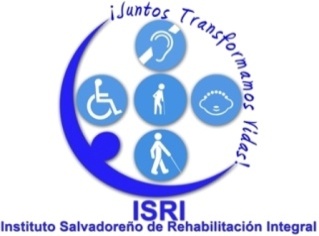 SECCION MANTENIMIENTOSECCION MANTENIMIENTOSECCION MANTENIMIENTOSECCION MANTENIMIENTOSECCION MANTENIMIENTOSECCION MANTENIMIENTOSECCION MANTENIMIENTOSECCION MANTENIMIENTOSECCION MANTENIMIENTOSECCION MANTENIMIENTOSECCION MANTENIMIENTOSECCION MANTENIMIENTOSECCION MANTENIMIENTOSECCION MANTENIMIENTOSECCION MANTENIMIENTOSECCION MANTENIMIENTOPLAN OPERATIVO ANUAL  2017PLAN OPERATIVO ANUAL  2017PLAN OPERATIVO ANUAL  2017PLAN OPERATIVO ANUAL  2017PLAN OPERATIVO ANUAL  2017PLAN OPERATIVO ANUAL  2017PLAN OPERATIVO ANUAL  2017PLAN OPERATIVO ANUAL  2017PLAN OPERATIVO ANUAL  2017PLAN OPERATIVO ANUAL  2017PLAN OPERATIVO ANUAL  2017PLAN OPERATIVO ANUAL  2017PLAN OPERATIVO ANUAL  2017PLAN OPERATIVO ANUAL  2017PLAN OPERATIVO ANUAL  2017PLAN OPERATIVO ANUAL  2017PLAN OPERATIVO ANUAL  2017PLAN OPERATIVO ANUAL  2017PLAN OPERATIVO ANUAL  2017PLAN OPERATIVO ANUAL  2017PLAN OPERATIVO ANUAL  2017PLAN OPERATIVO ANUAL  2017PLAN OPERATIVO ANUAL  2017PLAN OPERATIVO ANUAL  2017PLAN OPERATIVO ANUAL  2017PLAN OPERATIVO ANUAL  2017PLAN OPERATIVO ANUAL  2017PLAN OPERATIVO ANUAL  2017PLAN OPERATIVO ANUAL  2017PLAN OPERATIVO ANUAL  2017PLAN OPERATIVO ANUAL  2017PLAN OPERATIVO ANUAL  2017PRIORIDAD INSTITUCIONAL: Dirigir, administrar, planificar, asesorar, evaluar y coordinar la gestión institucional, en las diferentes dependencias que conforman el ISRI, para la prestación de servicios.PRIORIDAD INSTITUCIONAL: Dirigir, administrar, planificar, asesorar, evaluar y coordinar la gestión institucional, en las diferentes dependencias que conforman el ISRI, para la prestación de servicios.PRIORIDAD INSTITUCIONAL: Dirigir, administrar, planificar, asesorar, evaluar y coordinar la gestión institucional, en las diferentes dependencias que conforman el ISRI, para la prestación de servicios.PRIORIDAD INSTITUCIONAL: Dirigir, administrar, planificar, asesorar, evaluar y coordinar la gestión institucional, en las diferentes dependencias que conforman el ISRI, para la prestación de servicios.PRIORIDAD INSTITUCIONAL: Dirigir, administrar, planificar, asesorar, evaluar y coordinar la gestión institucional, en las diferentes dependencias que conforman el ISRI, para la prestación de servicios.PRIORIDAD INSTITUCIONAL: Dirigir, administrar, planificar, asesorar, evaluar y coordinar la gestión institucional, en las diferentes dependencias que conforman el ISRI, para la prestación de servicios.PRIORIDAD INSTITUCIONAL: Dirigir, administrar, planificar, asesorar, evaluar y coordinar la gestión institucional, en las diferentes dependencias que conforman el ISRI, para la prestación de servicios.PRIORIDAD INSTITUCIONAL: Dirigir, administrar, planificar, asesorar, evaluar y coordinar la gestión institucional, en las diferentes dependencias que conforman el ISRI, para la prestación de servicios.PRIORIDAD INSTITUCIONAL: Dirigir, administrar, planificar, asesorar, evaluar y coordinar la gestión institucional, en las diferentes dependencias que conforman el ISRI, para la prestación de servicios.PRIORIDAD INSTITUCIONAL: Dirigir, administrar, planificar, asesorar, evaluar y coordinar la gestión institucional, en las diferentes dependencias que conforman el ISRI, para la prestación de servicios.PRIORIDAD INSTITUCIONAL: Dirigir, administrar, planificar, asesorar, evaluar y coordinar la gestión institucional, en las diferentes dependencias que conforman el ISRI, para la prestación de servicios.PRIORIDAD INSTITUCIONAL: Dirigir, administrar, planificar, asesorar, evaluar y coordinar la gestión institucional, en las diferentes dependencias que conforman el ISRI, para la prestación de servicios.PRIORIDAD INSTITUCIONAL: Dirigir, administrar, planificar, asesorar, evaluar y coordinar la gestión institucional, en las diferentes dependencias que conforman el ISRI, para la prestación de servicios.PRIORIDAD INSTITUCIONAL: Dirigir, administrar, planificar, asesorar, evaluar y coordinar la gestión institucional, en las diferentes dependencias que conforman el ISRI, para la prestación de servicios.PRIORIDAD INSTITUCIONAL: Dirigir, administrar, planificar, asesorar, evaluar y coordinar la gestión institucional, en las diferentes dependencias que conforman el ISRI, para la prestación de servicios.PRIORIDAD INSTITUCIONAL: Dirigir, administrar, planificar, asesorar, evaluar y coordinar la gestión institucional, en las diferentes dependencias que conforman el ISRI, para la prestación de servicios.OBJETIVO INSTITUCIONAL: Promover todas las acciones necesarias o pertinentes y demás proyectos orientados a la consecución de los fines institucionales.OBJETIVO INSTITUCIONAL: Promover todas las acciones necesarias o pertinentes y demás proyectos orientados a la consecución de los fines institucionales.OBJETIVO INSTITUCIONAL: Promover todas las acciones necesarias o pertinentes y demás proyectos orientados a la consecución de los fines institucionales.OBJETIVO INSTITUCIONAL: Promover todas las acciones necesarias o pertinentes y demás proyectos orientados a la consecución de los fines institucionales.OBJETIVO INSTITUCIONAL: Promover todas las acciones necesarias o pertinentes y demás proyectos orientados a la consecución de los fines institucionales.OBJETIVO INSTITUCIONAL: Promover todas las acciones necesarias o pertinentes y demás proyectos orientados a la consecución de los fines institucionales.OBJETIVO INSTITUCIONAL: Promover todas las acciones necesarias o pertinentes y demás proyectos orientados a la consecución de los fines institucionales.OBJETIVO INSTITUCIONAL: Promover todas las acciones necesarias o pertinentes y demás proyectos orientados a la consecución de los fines institucionales.OBJETIVO INSTITUCIONAL: Promover todas las acciones necesarias o pertinentes y demás proyectos orientados a la consecución de los fines institucionales.OBJETIVO INSTITUCIONAL: Promover todas las acciones necesarias o pertinentes y demás proyectos orientados a la consecución de los fines institucionales.OBJETIVO INSTITUCIONAL: Promover todas las acciones necesarias o pertinentes y demás proyectos orientados a la consecución de los fines institucionales.OBJETIVO INSTITUCIONAL: Promover todas las acciones necesarias o pertinentes y demás proyectos orientados a la consecución de los fines institucionales.OBJETIVO INSTITUCIONAL: Promover todas las acciones necesarias o pertinentes y demás proyectos orientados a la consecución de los fines institucionales.OBJETIVO INSTITUCIONAL: Promover todas las acciones necesarias o pertinentes y demás proyectos orientados a la consecución de los fines institucionales.OBJETIVO INSTITUCIONAL: Promover todas las acciones necesarias o pertinentes y demás proyectos orientados a la consecución de los fines institucionales.OBJETIVO INSTITUCIONAL: Promover todas las acciones necesarias o pertinentes y demás proyectos orientados a la consecución de los fines institucionales.AREA/CENTRO:  Administración Superior - Departamento de Servicios Generales - Sección de MantenimientoAREA/CENTRO:  Administración Superior - Departamento de Servicios Generales - Sección de MantenimientoAREA/CENTRO:  Administración Superior - Departamento de Servicios Generales - Sección de MantenimientoAREA/CENTRO:  Administración Superior - Departamento de Servicios Generales - Sección de MantenimientoAREA/CENTRO:  Administración Superior - Departamento de Servicios Generales - Sección de MantenimientoAREA/CENTRO:  Administración Superior - Departamento de Servicios Generales - Sección de MantenimientoAREA/CENTRO:  Administración Superior - Departamento de Servicios Generales - Sección de MantenimientoAREA/CENTRO:  Administración Superior - Departamento de Servicios Generales - Sección de MantenimientoAREA/CENTRO:  Administración Superior - Departamento de Servicios Generales - Sección de MantenimientoAREA/CENTRO:  Administración Superior - Departamento de Servicios Generales - Sección de MantenimientoAREA/CENTRO:  Administración Superior - Departamento de Servicios Generales - Sección de MantenimientoAREA/CENTRO:  Administración Superior - Departamento de Servicios Generales - Sección de MantenimientoAREA/CENTRO:  Administración Superior - Departamento de Servicios Generales - Sección de MantenimientoAREA/CENTRO:  Administración Superior - Departamento de Servicios Generales - Sección de MantenimientoAREA/CENTRO:  Administración Superior - Departamento de Servicios Generales - Sección de MantenimientoAREA/CENTRO:  Administración Superior - Departamento de Servicios Generales - Sección de MantenimientoFECHA:10 de febrero de 2017RESULTADO ESPERADOAREAMETA (Actividades del área) CRONOGRAMACRONOGRAMACRONOGRAMACRONOGRAMACRONOGRAMACRONOGRAMACRONOGRAMACRONOGRAMACRONOGRAMACRONOGRAMACRONOGRAMACRONOGRAMASUPUESTORESULTADO ESPERADOAREAMETA (Actividades del área) EneFebMarAbrMayJunJulAgoSepOctNovDicSUPUESTOGestión eficiente y eficaz de la Administración Superior en función de resultado.Sección Mantenimiento 1,200100100100100100100100100100100100100Gestión eficiente y eficaz de la Administración Superior en función de resultado.Sección Mantenimiento 1,200100100100100100100100100100100100100TOTALTOTAL1,200100100100100100100100100100100100100Sr. Oscar Cornejo ReyesSr. Oscar Cornejo ReyesUNIDAD DE PLANIFICACION ESTRATEGICA Y DESARROLLO INSTITUCIONALUNIDAD DE PLANIFICACION ESTRATEGICA Y DESARROLLO INSTITUCIONALUNIDAD DE PLANIFICACION ESTRATEGICA Y DESARROLLO INSTITUCIONALUNIDAD DE PLANIFICACION ESTRATEGICA Y DESARROLLO INSTITUCIONALUNIDAD DE PLANIFICACION ESTRATEGICA Y DESARROLLO INSTITUCIONALUNIDAD DE PLANIFICACION ESTRATEGICA Y DESARROLLO INSTITUCIONALUNIDAD DE PLANIFICACION ESTRATEGICA Y DESARROLLO INSTITUCIONALUNIDAD DE PLANIFICACION ESTRATEGICA Y DESARROLLO INSTITUCIONALUNIDAD DE PLANIFICACION ESTRATEGICA Y DESARROLLO INSTITUCIONALUNIDAD DE PLANIFICACION ESTRATEGICA Y DESARROLLO INSTITUCIONALUNIDAD DE PLANIFICACION ESTRATEGICA Y DESARROLLO INSTITUCIONALUNIDAD DE PLANIFICACION ESTRATEGICA Y DESARROLLO INSTITUCIONALUNIDAD DE PLANIFICACION ESTRATEGICA Y DESARROLLO INSTITUCIONALUNIDAD DE PLANIFICACION ESTRATEGICA Y DESARROLLO INSTITUCIONALUNIDAD DE PLANIFICACION ESTRATEGICA Y DESARROLLO INSTITUCIONALUNIDAD DE PLANIFICACION ESTRATEGICA Y DESARROLLO INSTITUCIONALUNIDAD DE PLANIFICACION ESTRATEGICA Y DESARROLLO INSTITUCIONALPLAN ANUAL OPERATIVO  2017PLAN ANUAL OPERATIVO  2017PLAN ANUAL OPERATIVO  2017PLAN ANUAL OPERATIVO  2017PLAN ANUAL OPERATIVO  2017PLAN ANUAL OPERATIVO  2017PLAN ANUAL OPERATIVO  2017PLAN ANUAL OPERATIVO  2017PLAN ANUAL OPERATIVO  2017PLAN ANUAL OPERATIVO  2017PLAN ANUAL OPERATIVO  2017PLAN ANUAL OPERATIVO  2017PLAN ANUAL OPERATIVO  2017PLAN ANUAL OPERATIVO  2017PLAN ANUAL OPERATIVO  2017PLAN ANUAL OPERATIVO  2017PLAN ANUAL OPERATIVO  2017PLAN ANUAL OPERATIVO  2017PLAN ANUAL OPERATIVO  2017PLAN ANUAL OPERATIVO  2017PLAN ANUAL OPERATIVO  2017PLAN ANUAL OPERATIVO  2017PLAN ANUAL OPERATIVO  2017PLAN ANUAL OPERATIVO  2017PLAN ANUAL OPERATIVO  2017PLAN ANUAL OPERATIVO  2017PLAN ANUAL OPERATIVO  2017PLAN ANUAL OPERATIVO  2017PLAN ANUAL OPERATIVO  2017PLAN ANUAL OPERATIVO  2017PLAN ANUAL OPERATIVO  2017PLAN ANUAL OPERATIVO  2017PLAN ANUAL OPERATIVO  2017PLAN ANUAL OPERATIVO  2017PRIORIDAD INSTITUCIONAL: Dirigir, administrar, planificar, asesorar, evaluar y coordinar la gestión institucional, en las diferentes dependencias que conforman el ISRI, para la prestación de servicios.PRIORIDAD INSTITUCIONAL: Dirigir, administrar, planificar, asesorar, evaluar y coordinar la gestión institucional, en las diferentes dependencias que conforman el ISRI, para la prestación de servicios.PRIORIDAD INSTITUCIONAL: Dirigir, administrar, planificar, asesorar, evaluar y coordinar la gestión institucional, en las diferentes dependencias que conforman el ISRI, para la prestación de servicios.PRIORIDAD INSTITUCIONAL: Dirigir, administrar, planificar, asesorar, evaluar y coordinar la gestión institucional, en las diferentes dependencias que conforman el ISRI, para la prestación de servicios.PRIORIDAD INSTITUCIONAL: Dirigir, administrar, planificar, asesorar, evaluar y coordinar la gestión institucional, en las diferentes dependencias que conforman el ISRI, para la prestación de servicios.PRIORIDAD INSTITUCIONAL: Dirigir, administrar, planificar, asesorar, evaluar y coordinar la gestión institucional, en las diferentes dependencias que conforman el ISRI, para la prestación de servicios.PRIORIDAD INSTITUCIONAL: Dirigir, administrar, planificar, asesorar, evaluar y coordinar la gestión institucional, en las diferentes dependencias que conforman el ISRI, para la prestación de servicios.PRIORIDAD INSTITUCIONAL: Dirigir, administrar, planificar, asesorar, evaluar y coordinar la gestión institucional, en las diferentes dependencias que conforman el ISRI, para la prestación de servicios.PRIORIDAD INSTITUCIONAL: Dirigir, administrar, planificar, asesorar, evaluar y coordinar la gestión institucional, en las diferentes dependencias que conforman el ISRI, para la prestación de servicios.PRIORIDAD INSTITUCIONAL: Dirigir, administrar, planificar, asesorar, evaluar y coordinar la gestión institucional, en las diferentes dependencias que conforman el ISRI, para la prestación de servicios.PRIORIDAD INSTITUCIONAL: Dirigir, administrar, planificar, asesorar, evaluar y coordinar la gestión institucional, en las diferentes dependencias que conforman el ISRI, para la prestación de servicios.PRIORIDAD INSTITUCIONAL: Dirigir, administrar, planificar, asesorar, evaluar y coordinar la gestión institucional, en las diferentes dependencias que conforman el ISRI, para la prestación de servicios.PRIORIDAD INSTITUCIONAL: Dirigir, administrar, planificar, asesorar, evaluar y coordinar la gestión institucional, en las diferentes dependencias que conforman el ISRI, para la prestación de servicios.PRIORIDAD INSTITUCIONAL: Dirigir, administrar, planificar, asesorar, evaluar y coordinar la gestión institucional, en las diferentes dependencias que conforman el ISRI, para la prestación de servicios.PRIORIDAD INSTITUCIONAL: Dirigir, administrar, planificar, asesorar, evaluar y coordinar la gestión institucional, en las diferentes dependencias que conforman el ISRI, para la prestación de servicios.PRIORIDAD INSTITUCIONAL: Dirigir, administrar, planificar, asesorar, evaluar y coordinar la gestión institucional, en las diferentes dependencias que conforman el ISRI, para la prestación de servicios.PRIORIDAD INSTITUCIONAL: Dirigir, administrar, planificar, asesorar, evaluar y coordinar la gestión institucional, en las diferentes dependencias que conforman el ISRI, para la prestación de servicios.OBJETIVO INSTITUCIONAL: 6. Promover todas las acciones necesarias o pertinentes y demás proyectos orientados a la consecución de los fines institucionales.OBJETIVO INSTITUCIONAL: 6. Promover todas las acciones necesarias o pertinentes y demás proyectos orientados a la consecución de los fines institucionales.OBJETIVO INSTITUCIONAL: 6. Promover todas las acciones necesarias o pertinentes y demás proyectos orientados a la consecución de los fines institucionales.OBJETIVO INSTITUCIONAL: 6. Promover todas las acciones necesarias o pertinentes y demás proyectos orientados a la consecución de los fines institucionales.OBJETIVO INSTITUCIONAL: 6. Promover todas las acciones necesarias o pertinentes y demás proyectos orientados a la consecución de los fines institucionales.OBJETIVO INSTITUCIONAL: 6. Promover todas las acciones necesarias o pertinentes y demás proyectos orientados a la consecución de los fines institucionales.OBJETIVO INSTITUCIONAL: 6. Promover todas las acciones necesarias o pertinentes y demás proyectos orientados a la consecución de los fines institucionales.OBJETIVO INSTITUCIONAL: 6. Promover todas las acciones necesarias o pertinentes y demás proyectos orientados a la consecución de los fines institucionales.OBJETIVO INSTITUCIONAL: 6. Promover todas las acciones necesarias o pertinentes y demás proyectos orientados a la consecución de los fines institucionales.OBJETIVO INSTITUCIONAL: 6. Promover todas las acciones necesarias o pertinentes y demás proyectos orientados a la consecución de los fines institucionales.OBJETIVO INSTITUCIONAL: 6. Promover todas las acciones necesarias o pertinentes y demás proyectos orientados a la consecución de los fines institucionales.OBJETIVO INSTITUCIONAL: 6. Promover todas las acciones necesarias o pertinentes y demás proyectos orientados a la consecución de los fines institucionales.OBJETIVO INSTITUCIONAL: 6. Promover todas las acciones necesarias o pertinentes y demás proyectos orientados a la consecución de los fines institucionales.OBJETIVO INSTITUCIONAL: 6. Promover todas las acciones necesarias o pertinentes y demás proyectos orientados a la consecución de los fines institucionales.OBJETIVO INSTITUCIONAL: 6. Promover todas las acciones necesarias o pertinentes y demás proyectos orientados a la consecución de los fines institucionales.OBJETIVO INSTITUCIONAL: 6. Promover todas las acciones necesarias o pertinentes y demás proyectos orientados a la consecución de los fines institucionales.OBJETIVO INSTITUCIONAL: 6. Promover todas las acciones necesarias o pertinentes y demás proyectos orientados a la consecución de los fines institucionales.UNIDAD ORGANIZATIVA: Administración Superior.UNIDAD ORGANIZATIVA: Administración Superior.UNIDAD ORGANIZATIVA: Administración Superior.UNIDAD ORGANIZATIVA: Administración Superior.UNIDAD ORGANIZATIVA: Administración Superior.UNIDAD ORGANIZATIVA: Administración Superior.UNIDAD ORGANIZATIVA: Administración Superior.UNIDAD ORGANIZATIVA: Administración Superior.UNIDAD ORGANIZATIVA: Administración Superior.UNIDAD ORGANIZATIVA: Administración Superior.UNIDAD ORGANIZATIVA: Administración Superior.UNIDAD ORGANIZATIVA: Administración Superior.UNIDAD ORGANIZATIVA: Administración Superior.UNIDAD ORGANIZATIVA: Administración Superior.UNIDAD ORGANIZATIVA: Administración Superior.UNIDAD ORGANIZATIVA: Administración Superior.UNIDAD ORGANIZATIVA: Administración Superior.FECHA:10 de febrero de 201710 de febrero de 2017Resultado esperadoÁreaPoblación a atender
Meta (Actividades del Área)CronogramaCronogramaCronogramaCronogramaCronogramaCronogramaCronogramaCronogramaCronogramaCronogramaCronogramaCronogramaSUPUESTOResultado esperadoÁreaPoblación a atender
Meta (Actividades del Área)EneFebMarAbrMayJunJulAgoSepOctNovDicSUPUESTO4. Gestión eficiente y eficaz de la Administración Superior en función de resultado.Unidad de Planificación Estratégica y Desarrollo Institucional5000000200003TotalTotalTotal5000000200003UNIDAD DE PLANIFICACION ESTRATEGICA Y DESARROLLO INSTITUCIONALUNIDAD DE PLANIFICACION ESTRATEGICA Y DESARROLLO INSTITUCIONALUNIDAD DE PLANIFICACION ESTRATEGICA Y DESARROLLO INSTITUCIONALUNIDAD DE PLANIFICACION ESTRATEGICA Y DESARROLLO INSTITUCIONALUNIDAD DE PLANIFICACION ESTRATEGICA Y DESARROLLO INSTITUCIONALUNIDAD DE PLANIFICACION ESTRATEGICA Y DESARROLLO INSTITUCIONALUNIDAD DE PLANIFICACION ESTRATEGICA Y DESARROLLO INSTITUCIONALUNIDAD DE PLANIFICACION ESTRATEGICA Y DESARROLLO INSTITUCIONALUNIDAD DE PLANIFICACION ESTRATEGICA Y DESARROLLO INSTITUCIONALUNIDAD DE PLANIFICACION ESTRATEGICA Y DESARROLLO INSTITUCIONALUNIDAD DE PLANIFICACION ESTRATEGICA Y DESARROLLO INSTITUCIONALUNIDAD DE PLANIFICACION ESTRATEGICA Y DESARROLLO INSTITUCIONALUNIDAD DE PLANIFICACION ESTRATEGICA Y DESARROLLO INSTITUCIONALUNIDAD DE PLANIFICACION ESTRATEGICA Y DESARROLLO INSTITUCIONALUNIDAD DE PLANIFICACION ESTRATEGICA Y DESARROLLO INSTITUCIONALUNIDAD DE PLANIFICACION ESTRATEGICA Y DESARROLLO INSTITUCIONALUNIDAD DE PLANIFICACION ESTRATEGICA Y DESARROLLO INSTITUCIONALPLAN ANUAL OPERATIVO  2017PLAN ANUAL OPERATIVO  2017PLAN ANUAL OPERATIVO  2017PLAN ANUAL OPERATIVO  2017PLAN ANUAL OPERATIVO  2017PLAN ANUAL OPERATIVO  2017PLAN ANUAL OPERATIVO  2017PLAN ANUAL OPERATIVO  2017PLAN ANUAL OPERATIVO  2017PLAN ANUAL OPERATIVO  2017PLAN ANUAL OPERATIVO  2017PLAN ANUAL OPERATIVO  2017PLAN ANUAL OPERATIVO  2017PLAN ANUAL OPERATIVO  2017PLAN ANUAL OPERATIVO  2017PLAN ANUAL OPERATIVO  2017PLAN ANUAL OPERATIVO  2017PLAN ANUAL OPERATIVO  2017PLAN ANUAL OPERATIVO  2017PLAN ANUAL OPERATIVO  2017PLAN ANUAL OPERATIVO  2017PLAN ANUAL OPERATIVO  2017PLAN ANUAL OPERATIVO  2017PLAN ANUAL OPERATIVO  2017PLAN ANUAL OPERATIVO  2017PLAN ANUAL OPERATIVO  2017PLAN ANUAL OPERATIVO  2017PLAN ANUAL OPERATIVO  2017PLAN ANUAL OPERATIVO  2017PLAN ANUAL OPERATIVO  2017PLAN ANUAL OPERATIVO  2017PLAN ANUAL OPERATIVO  2017PLAN ANUAL OPERATIVO  2017PLAN ANUAL OPERATIVO  2017PRIORIDAD INSTITUCIONAL: Dirigir, administrar, planificar, asesorar, evaluar y coordinar la gestión institucional, en las diferentes dependencias que conforman el ISRI, para la prestación de servicios.PRIORIDAD INSTITUCIONAL: Dirigir, administrar, planificar, asesorar, evaluar y coordinar la gestión institucional, en las diferentes dependencias que conforman el ISRI, para la prestación de servicios.PRIORIDAD INSTITUCIONAL: Dirigir, administrar, planificar, asesorar, evaluar y coordinar la gestión institucional, en las diferentes dependencias que conforman el ISRI, para la prestación de servicios.PRIORIDAD INSTITUCIONAL: Dirigir, administrar, planificar, asesorar, evaluar y coordinar la gestión institucional, en las diferentes dependencias que conforman el ISRI, para la prestación de servicios.PRIORIDAD INSTITUCIONAL: Dirigir, administrar, planificar, asesorar, evaluar y coordinar la gestión institucional, en las diferentes dependencias que conforman el ISRI, para la prestación de servicios.PRIORIDAD INSTITUCIONAL: Dirigir, administrar, planificar, asesorar, evaluar y coordinar la gestión institucional, en las diferentes dependencias que conforman el ISRI, para la prestación de servicios.PRIORIDAD INSTITUCIONAL: Dirigir, administrar, planificar, asesorar, evaluar y coordinar la gestión institucional, en las diferentes dependencias que conforman el ISRI, para la prestación de servicios.PRIORIDAD INSTITUCIONAL: Dirigir, administrar, planificar, asesorar, evaluar y coordinar la gestión institucional, en las diferentes dependencias que conforman el ISRI, para la prestación de servicios.PRIORIDAD INSTITUCIONAL: Dirigir, administrar, planificar, asesorar, evaluar y coordinar la gestión institucional, en las diferentes dependencias que conforman el ISRI, para la prestación de servicios.PRIORIDAD INSTITUCIONAL: Dirigir, administrar, planificar, asesorar, evaluar y coordinar la gestión institucional, en las diferentes dependencias que conforman el ISRI, para la prestación de servicios.PRIORIDAD INSTITUCIONAL: Dirigir, administrar, planificar, asesorar, evaluar y coordinar la gestión institucional, en las diferentes dependencias que conforman el ISRI, para la prestación de servicios.PRIORIDAD INSTITUCIONAL: Dirigir, administrar, planificar, asesorar, evaluar y coordinar la gestión institucional, en las diferentes dependencias que conforman el ISRI, para la prestación de servicios.PRIORIDAD INSTITUCIONAL: Dirigir, administrar, planificar, asesorar, evaluar y coordinar la gestión institucional, en las diferentes dependencias que conforman el ISRI, para la prestación de servicios.PRIORIDAD INSTITUCIONAL: Dirigir, administrar, planificar, asesorar, evaluar y coordinar la gestión institucional, en las diferentes dependencias que conforman el ISRI, para la prestación de servicios.PRIORIDAD INSTITUCIONAL: Dirigir, administrar, planificar, asesorar, evaluar y coordinar la gestión institucional, en las diferentes dependencias que conforman el ISRI, para la prestación de servicios.PRIORIDAD INSTITUCIONAL: Dirigir, administrar, planificar, asesorar, evaluar y coordinar la gestión institucional, en las diferentes dependencias que conforman el ISRI, para la prestación de servicios.PRIORIDAD INSTITUCIONAL: Dirigir, administrar, planificar, asesorar, evaluar y coordinar la gestión institucional, en las diferentes dependencias que conforman el ISRI, para la prestación de servicios.OBJETIVO INSTITUCIONAL: 1. Promover todas las acciones necesarias o pertinentes y demás proyectos orientados a la consecución de los fines institucionales.OBJETIVO INSTITUCIONAL: 1. Promover todas las acciones necesarias o pertinentes y demás proyectos orientados a la consecución de los fines institucionales.OBJETIVO INSTITUCIONAL: 1. Promover todas las acciones necesarias o pertinentes y demás proyectos orientados a la consecución de los fines institucionales.OBJETIVO INSTITUCIONAL: 1. Promover todas las acciones necesarias o pertinentes y demás proyectos orientados a la consecución de los fines institucionales.OBJETIVO INSTITUCIONAL: 1. Promover todas las acciones necesarias o pertinentes y demás proyectos orientados a la consecución de los fines institucionales.OBJETIVO INSTITUCIONAL: 1. Promover todas las acciones necesarias o pertinentes y demás proyectos orientados a la consecución de los fines institucionales.OBJETIVO INSTITUCIONAL: 1. Promover todas las acciones necesarias o pertinentes y demás proyectos orientados a la consecución de los fines institucionales.OBJETIVO INSTITUCIONAL: 1. Promover todas las acciones necesarias o pertinentes y demás proyectos orientados a la consecución de los fines institucionales.OBJETIVO INSTITUCIONAL: 1. Promover todas las acciones necesarias o pertinentes y demás proyectos orientados a la consecución de los fines institucionales.OBJETIVO INSTITUCIONAL: 1. Promover todas las acciones necesarias o pertinentes y demás proyectos orientados a la consecución de los fines institucionales.OBJETIVO INSTITUCIONAL: 1. Promover todas las acciones necesarias o pertinentes y demás proyectos orientados a la consecución de los fines institucionales.OBJETIVO INSTITUCIONAL: 1. Promover todas las acciones necesarias o pertinentes y demás proyectos orientados a la consecución de los fines institucionales.OBJETIVO INSTITUCIONAL: 1. Promover todas las acciones necesarias o pertinentes y demás proyectos orientados a la consecución de los fines institucionales.OBJETIVO INSTITUCIONAL: 1. Promover todas las acciones necesarias o pertinentes y demás proyectos orientados a la consecución de los fines institucionales.OBJETIVO INSTITUCIONAL: 1. Promover todas las acciones necesarias o pertinentes y demás proyectos orientados a la consecución de los fines institucionales.OBJETIVO INSTITUCIONAL: 1. Promover todas las acciones necesarias o pertinentes y demás proyectos orientados a la consecución de los fines institucionales.OBJETIVO INSTITUCIONAL: 1. Promover todas las acciones necesarias o pertinentes y demás proyectos orientados a la consecución de los fines institucionales.UNIDAD ORGANIZATIVA: Departamento de Recursos HumanosUNIDAD ORGANIZATIVA: Departamento de Recursos HumanosUNIDAD ORGANIZATIVA: Departamento de Recursos HumanosUNIDAD ORGANIZATIVA: Departamento de Recursos HumanosUNIDAD ORGANIZATIVA: Departamento de Recursos HumanosUNIDAD ORGANIZATIVA: Departamento de Recursos HumanosUNIDAD ORGANIZATIVA: Departamento de Recursos HumanosUNIDAD ORGANIZATIVA: Departamento de Recursos HumanosUNIDAD ORGANIZATIVA: Departamento de Recursos HumanosUNIDAD ORGANIZATIVA: Departamento de Recursos HumanosUNIDAD ORGANIZATIVA: Departamento de Recursos HumanosUNIDAD ORGANIZATIVA: Departamento de Recursos HumanosUNIDAD ORGANIZATIVA: Departamento de Recursos HumanosUNIDAD ORGANIZATIVA: Departamento de Recursos HumanosUNIDAD ORGANIZATIVA: Departamento de Recursos HumanosUNIDAD ORGANIZATIVA: Departamento de Recursos HumanosUNIDAD ORGANIZATIVA: Departamento de Recursos HumanosFECHA:1 de febrero de 20171 de febrero de 2017Resultado esperadoÁreaPoblación a atenderMeta (Actividades del Área)CronogramaCronogramaCronogramaCronogramaCronogramaCronogramaCronogramaCronogramaCronogramaCronogramaCronogramaCronogramaSUPUESTOResultado esperadoÁreaPoblación a atenderMeta (Actividades del Área)EneFebMarAbrMayJunJulAgoSepOctNovDicSUPUESTO Gestión eficiente y eficaz de la Administración Superior en función de resultado.Departamento de Recursos Humanos36334344333222TotalTotalTotal36334344333222PLAN ANUAL OPERATIVO  2017PLAN ANUAL OPERATIVO  2017PLAN ANUAL OPERATIVO  2017PLAN ANUAL OPERATIVO  2017PLAN ANUAL OPERATIVO  2017PLAN ANUAL OPERATIVO  2017PLAN ANUAL OPERATIVO  2017PLAN ANUAL OPERATIVO  2017PLAN ANUAL OPERATIVO  2017PLAN ANUAL OPERATIVO  2017PLAN ANUAL OPERATIVO  2017PLAN ANUAL OPERATIVO  2017PLAN ANUAL OPERATIVO  2017PLAN ANUAL OPERATIVO  2017PLAN ANUAL OPERATIVO  2017PLAN ANUAL OPERATIVO  2017PLAN ANUAL OPERATIVO  2017PLAN ANUAL OPERATIVO  2017PLAN ANUAL OPERATIVO  2017PLAN ANUAL OPERATIVO  2017PLAN ANUAL OPERATIVO  2017PLAN ANUAL OPERATIVO  2017PLAN ANUAL OPERATIVO  2017PLAN ANUAL OPERATIVO  2017PLAN ANUAL OPERATIVO  2017PLAN ANUAL OPERATIVO  2017PLAN ANUAL OPERATIVO  2017PLAN ANUAL OPERATIVO  2017PLAN ANUAL OPERATIVO  2017PLAN ANUAL OPERATIVO  2017PLAN ANUAL OPERATIVO  2017PLAN ANUAL OPERATIVO  2017PLAN ANUAL OPERATIVO  2017PLAN ANUAL OPERATIVO  2017PRIORIDAD INSTITUCIONAL: Dirigir, administrar, planificar, asesorar, evaluar y coordinar la gestión institucional, en las diferentes dependencias que conforman el ISRI, para la prestación de servicios.PRIORIDAD INSTITUCIONAL: Dirigir, administrar, planificar, asesorar, evaluar y coordinar la gestión institucional, en las diferentes dependencias que conforman el ISRI, para la prestación de servicios.PRIORIDAD INSTITUCIONAL: Dirigir, administrar, planificar, asesorar, evaluar y coordinar la gestión institucional, en las diferentes dependencias que conforman el ISRI, para la prestación de servicios.PRIORIDAD INSTITUCIONAL: Dirigir, administrar, planificar, asesorar, evaluar y coordinar la gestión institucional, en las diferentes dependencias que conforman el ISRI, para la prestación de servicios.PRIORIDAD INSTITUCIONAL: Dirigir, administrar, planificar, asesorar, evaluar y coordinar la gestión institucional, en las diferentes dependencias que conforman el ISRI, para la prestación de servicios.PRIORIDAD INSTITUCIONAL: Dirigir, administrar, planificar, asesorar, evaluar y coordinar la gestión institucional, en las diferentes dependencias que conforman el ISRI, para la prestación de servicios.PRIORIDAD INSTITUCIONAL: Dirigir, administrar, planificar, asesorar, evaluar y coordinar la gestión institucional, en las diferentes dependencias que conforman el ISRI, para la prestación de servicios.PRIORIDAD INSTITUCIONAL: Dirigir, administrar, planificar, asesorar, evaluar y coordinar la gestión institucional, en las diferentes dependencias que conforman el ISRI, para la prestación de servicios.PRIORIDAD INSTITUCIONAL: Dirigir, administrar, planificar, asesorar, evaluar y coordinar la gestión institucional, en las diferentes dependencias que conforman el ISRI, para la prestación de servicios.PRIORIDAD INSTITUCIONAL: Dirigir, administrar, planificar, asesorar, evaluar y coordinar la gestión institucional, en las diferentes dependencias que conforman el ISRI, para la prestación de servicios.PRIORIDAD INSTITUCIONAL: Dirigir, administrar, planificar, asesorar, evaluar y coordinar la gestión institucional, en las diferentes dependencias que conforman el ISRI, para la prestación de servicios.PRIORIDAD INSTITUCIONAL: Dirigir, administrar, planificar, asesorar, evaluar y coordinar la gestión institucional, en las diferentes dependencias que conforman el ISRI, para la prestación de servicios.PRIORIDAD INSTITUCIONAL: Dirigir, administrar, planificar, asesorar, evaluar y coordinar la gestión institucional, en las diferentes dependencias que conforman el ISRI, para la prestación de servicios.PRIORIDAD INSTITUCIONAL: Dirigir, administrar, planificar, asesorar, evaluar y coordinar la gestión institucional, en las diferentes dependencias que conforman el ISRI, para la prestación de servicios.PRIORIDAD INSTITUCIONAL: Dirigir, administrar, planificar, asesorar, evaluar y coordinar la gestión institucional, en las diferentes dependencias que conforman el ISRI, para la prestación de servicios.PRIORIDAD INSTITUCIONAL: Dirigir, administrar, planificar, asesorar, evaluar y coordinar la gestión institucional, en las diferentes dependencias que conforman el ISRI, para la prestación de servicios.PRIORIDAD INSTITUCIONAL: Dirigir, administrar, planificar, asesorar, evaluar y coordinar la gestión institucional, en las diferentes dependencias que conforman el ISRI, para la prestación de servicios.OBJETIVO INSTITUCIONAL: 1. Promover todas las acciones necesarias o pertinentes y demás proyectos orientados a la consecución de los fines institucionales.OBJETIVO INSTITUCIONAL: 1. Promover todas las acciones necesarias o pertinentes y demás proyectos orientados a la consecución de los fines institucionales.OBJETIVO INSTITUCIONAL: 1. Promover todas las acciones necesarias o pertinentes y demás proyectos orientados a la consecución de los fines institucionales.OBJETIVO INSTITUCIONAL: 1. Promover todas las acciones necesarias o pertinentes y demás proyectos orientados a la consecución de los fines institucionales.OBJETIVO INSTITUCIONAL: 1. Promover todas las acciones necesarias o pertinentes y demás proyectos orientados a la consecución de los fines institucionales.OBJETIVO INSTITUCIONAL: 1. Promover todas las acciones necesarias o pertinentes y demás proyectos orientados a la consecución de los fines institucionales.OBJETIVO INSTITUCIONAL: 1. Promover todas las acciones necesarias o pertinentes y demás proyectos orientados a la consecución de los fines institucionales.OBJETIVO INSTITUCIONAL: 1. Promover todas las acciones necesarias o pertinentes y demás proyectos orientados a la consecución de los fines institucionales.OBJETIVO INSTITUCIONAL: 1. Promover todas las acciones necesarias o pertinentes y demás proyectos orientados a la consecución de los fines institucionales.OBJETIVO INSTITUCIONAL: 1. Promover todas las acciones necesarias o pertinentes y demás proyectos orientados a la consecución de los fines institucionales.OBJETIVO INSTITUCIONAL: 1. Promover todas las acciones necesarias o pertinentes y demás proyectos orientados a la consecución de los fines institucionales.OBJETIVO INSTITUCIONAL: 1. Promover todas las acciones necesarias o pertinentes y demás proyectos orientados a la consecución de los fines institucionales.OBJETIVO INSTITUCIONAL: 1. Promover todas las acciones necesarias o pertinentes y demás proyectos orientados a la consecución de los fines institucionales.OBJETIVO INSTITUCIONAL: 1. Promover todas las acciones necesarias o pertinentes y demás proyectos orientados a la consecución de los fines institucionales.OBJETIVO INSTITUCIONAL: 1. Promover todas las acciones necesarias o pertinentes y demás proyectos orientados a la consecución de los fines institucionales.OBJETIVO INSTITUCIONAL: 1. Promover todas las acciones necesarias o pertinentes y demás proyectos orientados a la consecución de los fines institucionales.OBJETIVO INSTITUCIONAL: 1. Promover todas las acciones necesarias o pertinentes y demás proyectos orientados a la consecución de los fines institucionales.UNIDAD ORGANIZATIVA: Gerencia Administrativa - Departamento de Servicios GeneralesUNIDAD ORGANIZATIVA: Gerencia Administrativa - Departamento de Servicios GeneralesUNIDAD ORGANIZATIVA: Gerencia Administrativa - Departamento de Servicios GeneralesUNIDAD ORGANIZATIVA: Gerencia Administrativa - Departamento de Servicios GeneralesUNIDAD ORGANIZATIVA: Gerencia Administrativa - Departamento de Servicios GeneralesUNIDAD ORGANIZATIVA: Gerencia Administrativa - Departamento de Servicios GeneralesUNIDAD ORGANIZATIVA: Gerencia Administrativa - Departamento de Servicios GeneralesUNIDAD ORGANIZATIVA: Gerencia Administrativa - Departamento de Servicios GeneralesUNIDAD ORGANIZATIVA: Gerencia Administrativa - Departamento de Servicios GeneralesUNIDAD ORGANIZATIVA: Gerencia Administrativa - Departamento de Servicios GeneralesUNIDAD ORGANIZATIVA: Gerencia Administrativa - Departamento de Servicios GeneralesUNIDAD ORGANIZATIVA: Gerencia Administrativa - Departamento de Servicios GeneralesUNIDAD ORGANIZATIVA: Gerencia Administrativa - Departamento de Servicios GeneralesUNIDAD ORGANIZATIVA: Gerencia Administrativa - Departamento de Servicios GeneralesUNIDAD ORGANIZATIVA: Gerencia Administrativa - Departamento de Servicios GeneralesUNIDAD ORGANIZATIVA: Gerencia Administrativa - Departamento de Servicios GeneralesUNIDAD ORGANIZATIVA: Gerencia Administrativa - Departamento de Servicios GeneralesFECHA:10 de febrero de 201710 de febrero de 2017Resultado esperadoÁreaPoblación a atenderMeta (Actividades del Área)CronogramaCronogramaCronogramaCronogramaCronogramaCronogramaCronogramaCronogramaCronogramaCronogramaCronogramaCronogramaSUPUESTOResultado esperadoÁreaPoblación a atenderMeta (Actividades del Área)EneFebMarAbrMayJunJulAgoSepOctNovDicSUPUESTO Gestión eficiente y eficaz de la Administración Superior en función de resultado.Departamento de Servicios Generales3,725310310310300320310310310315310310310TotalTotalTotal3,725310310310300320310310310315310310310ARQ. SONIA E. LOPEZ DE COLOCHOARQ. SONIA E. LOPEZ DE COLOCHOARQ. SONIA E. LOPEZ DE COLOCHOUNIDAD DE PLANIFICACION ESTRATEGICA Y DESARROLLO INSTITUCIONALUNIDAD DE PLANIFICACION ESTRATEGICA Y DESARROLLO INSTITUCIONALUNIDAD DE PLANIFICACION ESTRATEGICA Y DESARROLLO INSTITUCIONALUNIDAD DE PLANIFICACION ESTRATEGICA Y DESARROLLO INSTITUCIONALUNIDAD DE PLANIFICACION ESTRATEGICA Y DESARROLLO INSTITUCIONALUNIDAD DE PLANIFICACION ESTRATEGICA Y DESARROLLO INSTITUCIONALUNIDAD DE PLANIFICACION ESTRATEGICA Y DESARROLLO INSTITUCIONALUNIDAD DE PLANIFICACION ESTRATEGICA Y DESARROLLO INSTITUCIONALUNIDAD DE PLANIFICACION ESTRATEGICA Y DESARROLLO INSTITUCIONALUNIDAD DE PLANIFICACION ESTRATEGICA Y DESARROLLO INSTITUCIONALUNIDAD DE PLANIFICACION ESTRATEGICA Y DESARROLLO INSTITUCIONALUNIDAD DE PLANIFICACION ESTRATEGICA Y DESARROLLO INSTITUCIONALUNIDAD DE PLANIFICACION ESTRATEGICA Y DESARROLLO INSTITUCIONALUNIDAD DE PLANIFICACION ESTRATEGICA Y DESARROLLO INSTITUCIONALUNIDAD DE PLANIFICACION ESTRATEGICA Y DESARROLLO INSTITUCIONALUNIDAD DE PLANIFICACION ESTRATEGICA Y DESARROLLO INSTITUCIONALUNIDAD DE PLANIFICACION ESTRATEGICA Y DESARROLLO INSTITUCIONALPLAN ANUAL OPERATIVO  2017PLAN ANUAL OPERATIVO  2017PLAN ANUAL OPERATIVO  2017PLAN ANUAL OPERATIVO  2017PLAN ANUAL OPERATIVO  2017PLAN ANUAL OPERATIVO  2017PLAN ANUAL OPERATIVO  2017PLAN ANUAL OPERATIVO  2017PLAN ANUAL OPERATIVO  2017PLAN ANUAL OPERATIVO  2017PLAN ANUAL OPERATIVO  2017PLAN ANUAL OPERATIVO  2017PLAN ANUAL OPERATIVO  2017PLAN ANUAL OPERATIVO  2017PLAN ANUAL OPERATIVO  2017PLAN ANUAL OPERATIVO  2017PLAN ANUAL OPERATIVO  2017PLAN ANUAL OPERATIVO  2017PLAN ANUAL OPERATIVO  2017PLAN ANUAL OPERATIVO  2017PLAN ANUAL OPERATIVO  2017PLAN ANUAL OPERATIVO  2017PLAN ANUAL OPERATIVO  2017PLAN ANUAL OPERATIVO  2017PLAN ANUAL OPERATIVO  2017PLAN ANUAL OPERATIVO  2017PLAN ANUAL OPERATIVO  2017PLAN ANUAL OPERATIVO  2017PLAN ANUAL OPERATIVO  2017PLAN ANUAL OPERATIVO  2017PLAN ANUAL OPERATIVO  2017PLAN ANUAL OPERATIVO  2017PLAN ANUAL OPERATIVO  2017PLAN ANUAL OPERATIVO  2017PRIORIDAD INSTITUCIONAL: Dirigir, administrar, planificar, asesorar, evaluar y coordinar la gestión institucional, en las diferentes dependencias que conforman el ISRI, para la prestación de servicios.PRIORIDAD INSTITUCIONAL: Dirigir, administrar, planificar, asesorar, evaluar y coordinar la gestión institucional, en las diferentes dependencias que conforman el ISRI, para la prestación de servicios.PRIORIDAD INSTITUCIONAL: Dirigir, administrar, planificar, asesorar, evaluar y coordinar la gestión institucional, en las diferentes dependencias que conforman el ISRI, para la prestación de servicios.PRIORIDAD INSTITUCIONAL: Dirigir, administrar, planificar, asesorar, evaluar y coordinar la gestión institucional, en las diferentes dependencias que conforman el ISRI, para la prestación de servicios.PRIORIDAD INSTITUCIONAL: Dirigir, administrar, planificar, asesorar, evaluar y coordinar la gestión institucional, en las diferentes dependencias que conforman el ISRI, para la prestación de servicios.PRIORIDAD INSTITUCIONAL: Dirigir, administrar, planificar, asesorar, evaluar y coordinar la gestión institucional, en las diferentes dependencias que conforman el ISRI, para la prestación de servicios.PRIORIDAD INSTITUCIONAL: Dirigir, administrar, planificar, asesorar, evaluar y coordinar la gestión institucional, en las diferentes dependencias que conforman el ISRI, para la prestación de servicios.PRIORIDAD INSTITUCIONAL: Dirigir, administrar, planificar, asesorar, evaluar y coordinar la gestión institucional, en las diferentes dependencias que conforman el ISRI, para la prestación de servicios.PRIORIDAD INSTITUCIONAL: Dirigir, administrar, planificar, asesorar, evaluar y coordinar la gestión institucional, en las diferentes dependencias que conforman el ISRI, para la prestación de servicios.PRIORIDAD INSTITUCIONAL: Dirigir, administrar, planificar, asesorar, evaluar y coordinar la gestión institucional, en las diferentes dependencias que conforman el ISRI, para la prestación de servicios.PRIORIDAD INSTITUCIONAL: Dirigir, administrar, planificar, asesorar, evaluar y coordinar la gestión institucional, en las diferentes dependencias que conforman el ISRI, para la prestación de servicios.PRIORIDAD INSTITUCIONAL: Dirigir, administrar, planificar, asesorar, evaluar y coordinar la gestión institucional, en las diferentes dependencias que conforman el ISRI, para la prestación de servicios.PRIORIDAD INSTITUCIONAL: Dirigir, administrar, planificar, asesorar, evaluar y coordinar la gestión institucional, en las diferentes dependencias que conforman el ISRI, para la prestación de servicios.PRIORIDAD INSTITUCIONAL: Dirigir, administrar, planificar, asesorar, evaluar y coordinar la gestión institucional, en las diferentes dependencias que conforman el ISRI, para la prestación de servicios.PRIORIDAD INSTITUCIONAL: Dirigir, administrar, planificar, asesorar, evaluar y coordinar la gestión institucional, en las diferentes dependencias que conforman el ISRI, para la prestación de servicios.PRIORIDAD INSTITUCIONAL: Dirigir, administrar, planificar, asesorar, evaluar y coordinar la gestión institucional, en las diferentes dependencias que conforman el ISRI, para la prestación de servicios.PRIORIDAD INSTITUCIONAL: Dirigir, administrar, planificar, asesorar, evaluar y coordinar la gestión institucional, en las diferentes dependencias que conforman el ISRI, para la prestación de servicios.OBJETIVO INSTITUCIONAL: 6. Promover todas las acciones necesarias o pertinentes y demás proyectos orientados a la consecución de los fines institucionales.OBJETIVO INSTITUCIONAL: 6. Promover todas las acciones necesarias o pertinentes y demás proyectos orientados a la consecución de los fines institucionales.OBJETIVO INSTITUCIONAL: 6. Promover todas las acciones necesarias o pertinentes y demás proyectos orientados a la consecución de los fines institucionales.OBJETIVO INSTITUCIONAL: 6. Promover todas las acciones necesarias o pertinentes y demás proyectos orientados a la consecución de los fines institucionales.OBJETIVO INSTITUCIONAL: 6. Promover todas las acciones necesarias o pertinentes y demás proyectos orientados a la consecución de los fines institucionales.OBJETIVO INSTITUCIONAL: 6. Promover todas las acciones necesarias o pertinentes y demás proyectos orientados a la consecución de los fines institucionales.OBJETIVO INSTITUCIONAL: 6. Promover todas las acciones necesarias o pertinentes y demás proyectos orientados a la consecución de los fines institucionales.OBJETIVO INSTITUCIONAL: 6. Promover todas las acciones necesarias o pertinentes y demás proyectos orientados a la consecución de los fines institucionales.OBJETIVO INSTITUCIONAL: 6. Promover todas las acciones necesarias o pertinentes y demás proyectos orientados a la consecución de los fines institucionales.OBJETIVO INSTITUCIONAL: 6. Promover todas las acciones necesarias o pertinentes y demás proyectos orientados a la consecución de los fines institucionales.OBJETIVO INSTITUCIONAL: 6. Promover todas las acciones necesarias o pertinentes y demás proyectos orientados a la consecución de los fines institucionales.OBJETIVO INSTITUCIONAL: 6. Promover todas las acciones necesarias o pertinentes y demás proyectos orientados a la consecución de los fines institucionales.OBJETIVO INSTITUCIONAL: 6. Promover todas las acciones necesarias o pertinentes y demás proyectos orientados a la consecución de los fines institucionales.OBJETIVO INSTITUCIONAL: 6. Promover todas las acciones necesarias o pertinentes y demás proyectos orientados a la consecución de los fines institucionales.OBJETIVO INSTITUCIONAL: 6. Promover todas las acciones necesarias o pertinentes y demás proyectos orientados a la consecución de los fines institucionales.OBJETIVO INSTITUCIONAL: 6. Promover todas las acciones necesarias o pertinentes y demás proyectos orientados a la consecución de los fines institucionales.OBJETIVO INSTITUCIONAL: 6. Promover todas las acciones necesarias o pertinentes y demás proyectos orientados a la consecución de los fines institucionales.UNIDAD ORGANIZATIVA: Unidad de Adquisiciones y Contrataciones Institucional (UACI)UNIDAD ORGANIZATIVA: Unidad de Adquisiciones y Contrataciones Institucional (UACI)UNIDAD ORGANIZATIVA: Unidad de Adquisiciones y Contrataciones Institucional (UACI)UNIDAD ORGANIZATIVA: Unidad de Adquisiciones y Contrataciones Institucional (UACI)UNIDAD ORGANIZATIVA: Unidad de Adquisiciones y Contrataciones Institucional (UACI)UNIDAD ORGANIZATIVA: Unidad de Adquisiciones y Contrataciones Institucional (UACI)UNIDAD ORGANIZATIVA: Unidad de Adquisiciones y Contrataciones Institucional (UACI)UNIDAD ORGANIZATIVA: Unidad de Adquisiciones y Contrataciones Institucional (UACI)UNIDAD ORGANIZATIVA: Unidad de Adquisiciones y Contrataciones Institucional (UACI)UNIDAD ORGANIZATIVA: Unidad de Adquisiciones y Contrataciones Institucional (UACI)UNIDAD ORGANIZATIVA: Unidad de Adquisiciones y Contrataciones Institucional (UACI)UNIDAD ORGANIZATIVA: Unidad de Adquisiciones y Contrataciones Institucional (UACI)UNIDAD ORGANIZATIVA: Unidad de Adquisiciones y Contrataciones Institucional (UACI)UNIDAD ORGANIZATIVA: Unidad de Adquisiciones y Contrataciones Institucional (UACI)UNIDAD ORGANIZATIVA: Unidad de Adquisiciones y Contrataciones Institucional (UACI)UNIDAD ORGANIZATIVA: Unidad de Adquisiciones y Contrataciones Institucional (UACI)UNIDAD ORGANIZATIVA: Unidad de Adquisiciones y Contrataciones Institucional (UACI)FECHA:10 de febrero de 201710 de febrero de 2017Resultado esperadoÁreaPoblación a atenderMeta (Actividades del Área)CronogramaCronogramaCronogramaCronogramaCronogramaCronogramaCronogramaCronogramaCronogramaCronogramaCronogramaCronogramaSUPUESTOResultado esperadoÁreaPoblación a atenderMeta (Actividades del Área)EneFebMarAbrMayJunJulAgoSepOctNovDicSUPUESTOTotal de actividades de dirección y apoyo institucional necesarias para el adecuado funcionamiento InstitucionalUACI358991923323118527298868Disponer de los recursos humanos, financieros y materiales para el funcionamiento de la UACIUNIDAD DE PLANIFICACION ESTRATEGICA Y DESARROLLO INSTITUCIONALUNIDAD DE PLANIFICACION ESTRATEGICA Y DESARROLLO INSTITUCIONALUNIDAD DE PLANIFICACION ESTRATEGICA Y DESARROLLO INSTITUCIONALUNIDAD DE PLANIFICACION ESTRATEGICA Y DESARROLLO INSTITUCIONALUNIDAD DE PLANIFICACION ESTRATEGICA Y DESARROLLO INSTITUCIONALUNIDAD DE PLANIFICACION ESTRATEGICA Y DESARROLLO INSTITUCIONALUNIDAD DE PLANIFICACION ESTRATEGICA Y DESARROLLO INSTITUCIONALUNIDAD DE PLANIFICACION ESTRATEGICA Y DESARROLLO INSTITUCIONALUNIDAD DE PLANIFICACION ESTRATEGICA Y DESARROLLO INSTITUCIONALUNIDAD DE PLANIFICACION ESTRATEGICA Y DESARROLLO INSTITUCIONALUNIDAD DE PLANIFICACION ESTRATEGICA Y DESARROLLO INSTITUCIONALUNIDAD DE PLANIFICACION ESTRATEGICA Y DESARROLLO INSTITUCIONALUNIDAD DE PLANIFICACION ESTRATEGICA Y DESARROLLO INSTITUCIONALUNIDAD DE PLANIFICACION ESTRATEGICA Y DESARROLLO INSTITUCIONALUNIDAD DE PLANIFICACION ESTRATEGICA Y DESARROLLO INSTITUCIONALUNIDAD DE PLANIFICACION ESTRATEGICA Y DESARROLLO INSTITUCIONALUNIDAD DE PLANIFICACION ESTRATEGICA Y DESARROLLO INSTITUCIONALPLAN ANUAL OPERATIVO  2017PLAN ANUAL OPERATIVO  2017PLAN ANUAL OPERATIVO  2017PLAN ANUAL OPERATIVO  2017PLAN ANUAL OPERATIVO  2017PLAN ANUAL OPERATIVO  2017PLAN ANUAL OPERATIVO  2017PLAN ANUAL OPERATIVO  2017PLAN ANUAL OPERATIVO  2017PLAN ANUAL OPERATIVO  2017PLAN ANUAL OPERATIVO  2017PLAN ANUAL OPERATIVO  2017PLAN ANUAL OPERATIVO  2017PLAN ANUAL OPERATIVO  2017PLAN ANUAL OPERATIVO  2017PLAN ANUAL OPERATIVO  2017PLAN ANUAL OPERATIVO  2017PLAN ANUAL OPERATIVO  2017PLAN ANUAL OPERATIVO  2017PLAN ANUAL OPERATIVO  2017PLAN ANUAL OPERATIVO  2017PLAN ANUAL OPERATIVO  2017PLAN ANUAL OPERATIVO  2017PLAN ANUAL OPERATIVO  2017PLAN ANUAL OPERATIVO  2017PLAN ANUAL OPERATIVO  2017PLAN ANUAL OPERATIVO  2017PLAN ANUAL OPERATIVO  2017PLAN ANUAL OPERATIVO  2017PLAN ANUAL OPERATIVO  2017PLAN ANUAL OPERATIVO  2017PLAN ANUAL OPERATIVO  2017PLAN ANUAL OPERATIVO  2017PLAN ANUAL OPERATIVO  2017PRIORIDAD INSTITUCIONAL: Planificar, organizar, dirigir y coordinar todas las actividades de información, difusión y comunicación, que permita proyectar una imagen favorable del Instituto.PRIORIDAD INSTITUCIONAL: Planificar, organizar, dirigir y coordinar todas las actividades de información, difusión y comunicación, que permita proyectar una imagen favorable del Instituto.PRIORIDAD INSTITUCIONAL: Planificar, organizar, dirigir y coordinar todas las actividades de información, difusión y comunicación, que permita proyectar una imagen favorable del Instituto.PRIORIDAD INSTITUCIONAL: Planificar, organizar, dirigir y coordinar todas las actividades de información, difusión y comunicación, que permita proyectar una imagen favorable del Instituto.PRIORIDAD INSTITUCIONAL: Planificar, organizar, dirigir y coordinar todas las actividades de información, difusión y comunicación, que permita proyectar una imagen favorable del Instituto.PRIORIDAD INSTITUCIONAL: Planificar, organizar, dirigir y coordinar todas las actividades de información, difusión y comunicación, que permita proyectar una imagen favorable del Instituto.PRIORIDAD INSTITUCIONAL: Planificar, organizar, dirigir y coordinar todas las actividades de información, difusión y comunicación, que permita proyectar una imagen favorable del Instituto.PRIORIDAD INSTITUCIONAL: Planificar, organizar, dirigir y coordinar todas las actividades de información, difusión y comunicación, que permita proyectar una imagen favorable del Instituto.PRIORIDAD INSTITUCIONAL: Planificar, organizar, dirigir y coordinar todas las actividades de información, difusión y comunicación, que permita proyectar una imagen favorable del Instituto.PRIORIDAD INSTITUCIONAL: Planificar, organizar, dirigir y coordinar todas las actividades de información, difusión y comunicación, que permita proyectar una imagen favorable del Instituto.PRIORIDAD INSTITUCIONAL: Planificar, organizar, dirigir y coordinar todas las actividades de información, difusión y comunicación, que permita proyectar una imagen favorable del Instituto.PRIORIDAD INSTITUCIONAL: Planificar, organizar, dirigir y coordinar todas las actividades de información, difusión y comunicación, que permita proyectar una imagen favorable del Instituto.PRIORIDAD INSTITUCIONAL: Planificar, organizar, dirigir y coordinar todas las actividades de información, difusión y comunicación, que permita proyectar una imagen favorable del Instituto.PRIORIDAD INSTITUCIONAL: Planificar, organizar, dirigir y coordinar todas las actividades de información, difusión y comunicación, que permita proyectar una imagen favorable del Instituto.PRIORIDAD INSTITUCIONAL: Planificar, organizar, dirigir y coordinar todas las actividades de información, difusión y comunicación, que permita proyectar una imagen favorable del Instituto.PRIORIDAD INSTITUCIONAL: Planificar, organizar, dirigir y coordinar todas las actividades de información, difusión y comunicación, que permita proyectar una imagen favorable del Instituto.PRIORIDAD INSTITUCIONAL: Planificar, organizar, dirigir y coordinar todas las actividades de información, difusión y comunicación, que permita proyectar una imagen favorable del Instituto.OBJETIVO INSTITUCIONAL:   1. Promover y desarrollar programas de orientación, capacitación vocacional e inserción productiva para personas con discapacidad. 2. Contribuir en la prevención, detección  e intervención temprana de las discapacidades.  3. Promover la equiparación de oportunidades para la plena inclusión social y laboral de las personas con discapacidad. 4. Promover todas las acciones necesarias o pertinentes y demás proyectos orientados a la consecución de los fines institucionales.OBJETIVO INSTITUCIONAL:   1. Promover y desarrollar programas de orientación, capacitación vocacional e inserción productiva para personas con discapacidad. 2. Contribuir en la prevención, detección  e intervención temprana de las discapacidades.  3. Promover la equiparación de oportunidades para la plena inclusión social y laboral de las personas con discapacidad. 4. Promover todas las acciones necesarias o pertinentes y demás proyectos orientados a la consecución de los fines institucionales.OBJETIVO INSTITUCIONAL:   1. Promover y desarrollar programas de orientación, capacitación vocacional e inserción productiva para personas con discapacidad. 2. Contribuir en la prevención, detección  e intervención temprana de las discapacidades.  3. Promover la equiparación de oportunidades para la plena inclusión social y laboral de las personas con discapacidad. 4. Promover todas las acciones necesarias o pertinentes y demás proyectos orientados a la consecución de los fines institucionales.OBJETIVO INSTITUCIONAL:   1. Promover y desarrollar programas de orientación, capacitación vocacional e inserción productiva para personas con discapacidad. 2. Contribuir en la prevención, detección  e intervención temprana de las discapacidades.  3. Promover la equiparación de oportunidades para la plena inclusión social y laboral de las personas con discapacidad. 4. Promover todas las acciones necesarias o pertinentes y demás proyectos orientados a la consecución de los fines institucionales.OBJETIVO INSTITUCIONAL:   1. Promover y desarrollar programas de orientación, capacitación vocacional e inserción productiva para personas con discapacidad. 2. Contribuir en la prevención, detección  e intervención temprana de las discapacidades.  3. Promover la equiparación de oportunidades para la plena inclusión social y laboral de las personas con discapacidad. 4. Promover todas las acciones necesarias o pertinentes y demás proyectos orientados a la consecución de los fines institucionales.OBJETIVO INSTITUCIONAL:   1. Promover y desarrollar programas de orientación, capacitación vocacional e inserción productiva para personas con discapacidad. 2. Contribuir en la prevención, detección  e intervención temprana de las discapacidades.  3. Promover la equiparación de oportunidades para la plena inclusión social y laboral de las personas con discapacidad. 4. Promover todas las acciones necesarias o pertinentes y demás proyectos orientados a la consecución de los fines institucionales.OBJETIVO INSTITUCIONAL:   1. Promover y desarrollar programas de orientación, capacitación vocacional e inserción productiva para personas con discapacidad. 2. Contribuir en la prevención, detección  e intervención temprana de las discapacidades.  3. Promover la equiparación de oportunidades para la plena inclusión social y laboral de las personas con discapacidad. 4. Promover todas las acciones necesarias o pertinentes y demás proyectos orientados a la consecución de los fines institucionales.OBJETIVO INSTITUCIONAL:   1. Promover y desarrollar programas de orientación, capacitación vocacional e inserción productiva para personas con discapacidad. 2. Contribuir en la prevención, detección  e intervención temprana de las discapacidades.  3. Promover la equiparación de oportunidades para la plena inclusión social y laboral de las personas con discapacidad. 4. Promover todas las acciones necesarias o pertinentes y demás proyectos orientados a la consecución de los fines institucionales.OBJETIVO INSTITUCIONAL:   1. Promover y desarrollar programas de orientación, capacitación vocacional e inserción productiva para personas con discapacidad. 2. Contribuir en la prevención, detección  e intervención temprana de las discapacidades.  3. Promover la equiparación de oportunidades para la plena inclusión social y laboral de las personas con discapacidad. 4. Promover todas las acciones necesarias o pertinentes y demás proyectos orientados a la consecución de los fines institucionales.OBJETIVO INSTITUCIONAL:   1. Promover y desarrollar programas de orientación, capacitación vocacional e inserción productiva para personas con discapacidad. 2. Contribuir en la prevención, detección  e intervención temprana de las discapacidades.  3. Promover la equiparación de oportunidades para la plena inclusión social y laboral de las personas con discapacidad. 4. Promover todas las acciones necesarias o pertinentes y demás proyectos orientados a la consecución de los fines institucionales.OBJETIVO INSTITUCIONAL:   1. Promover y desarrollar programas de orientación, capacitación vocacional e inserción productiva para personas con discapacidad. 2. Contribuir en la prevención, detección  e intervención temprana de las discapacidades.  3. Promover la equiparación de oportunidades para la plena inclusión social y laboral de las personas con discapacidad. 4. Promover todas las acciones necesarias o pertinentes y demás proyectos orientados a la consecución de los fines institucionales.OBJETIVO INSTITUCIONAL:   1. Promover y desarrollar programas de orientación, capacitación vocacional e inserción productiva para personas con discapacidad. 2. Contribuir en la prevención, detección  e intervención temprana de las discapacidades.  3. Promover la equiparación de oportunidades para la plena inclusión social y laboral de las personas con discapacidad. 4. Promover todas las acciones necesarias o pertinentes y demás proyectos orientados a la consecución de los fines institucionales.OBJETIVO INSTITUCIONAL:   1. Promover y desarrollar programas de orientación, capacitación vocacional e inserción productiva para personas con discapacidad. 2. Contribuir en la prevención, detección  e intervención temprana de las discapacidades.  3. Promover la equiparación de oportunidades para la plena inclusión social y laboral de las personas con discapacidad. 4. Promover todas las acciones necesarias o pertinentes y demás proyectos orientados a la consecución de los fines institucionales.OBJETIVO INSTITUCIONAL:   1. Promover y desarrollar programas de orientación, capacitación vocacional e inserción productiva para personas con discapacidad. 2. Contribuir en la prevención, detección  e intervención temprana de las discapacidades.  3. Promover la equiparación de oportunidades para la plena inclusión social y laboral de las personas con discapacidad. 4. Promover todas las acciones necesarias o pertinentes y demás proyectos orientados a la consecución de los fines institucionales.OBJETIVO INSTITUCIONAL:   1. Promover y desarrollar programas de orientación, capacitación vocacional e inserción productiva para personas con discapacidad. 2. Contribuir en la prevención, detección  e intervención temprana de las discapacidades.  3. Promover la equiparación de oportunidades para la plena inclusión social y laboral de las personas con discapacidad. 4. Promover todas las acciones necesarias o pertinentes y demás proyectos orientados a la consecución de los fines institucionales.OBJETIVO INSTITUCIONAL:   1. Promover y desarrollar programas de orientación, capacitación vocacional e inserción productiva para personas con discapacidad. 2. Contribuir en la prevención, detección  e intervención temprana de las discapacidades.  3. Promover la equiparación de oportunidades para la plena inclusión social y laboral de las personas con discapacidad. 4. Promover todas las acciones necesarias o pertinentes y demás proyectos orientados a la consecución de los fines institucionales.OBJETIVO INSTITUCIONAL:   1. Promover y desarrollar programas de orientación, capacitación vocacional e inserción productiva para personas con discapacidad. 2. Contribuir en la prevención, detección  e intervención temprana de las discapacidades.  3. Promover la equiparación de oportunidades para la plena inclusión social y laboral de las personas con discapacidad. 4. Promover todas las acciones necesarias o pertinentes y demás proyectos orientados a la consecución de los fines institucionales.UNIDAD ORGANIZATIVA: Administración SuperiorUNIDAD ORGANIZATIVA: Administración SuperiorUNIDAD ORGANIZATIVA: Administración SuperiorUNIDAD ORGANIZATIVA: Administración SuperiorUNIDAD ORGANIZATIVA: Administración SuperiorUNIDAD ORGANIZATIVA: Administración SuperiorUNIDAD ORGANIZATIVA: Administración SuperiorUNIDAD ORGANIZATIVA: Administración SuperiorUNIDAD ORGANIZATIVA: Administración SuperiorUNIDAD ORGANIZATIVA: Administración SuperiorUNIDAD ORGANIZATIVA: Administración SuperiorUNIDAD ORGANIZATIVA: Administración SuperiorUNIDAD ORGANIZATIVA: Administración SuperiorUNIDAD ORGANIZATIVA: Administración SuperiorUNIDAD ORGANIZATIVA: Administración SuperiorUNIDAD ORGANIZATIVA: Administración SuperiorUNIDAD ORGANIZATIVA: Administración SuperiorFECHA: Febrero 2017 Febrero 2017Resultado esperadoÁrea Población a atenderMetaCronogramaCronogramaCronogramaCronogramaCronogramaCronogramaCronogramaCronogramaCronogramaCronogramaCronogramaCronogramaSUPUESTOResultado esperadoÁrea Población a atenderMetaEneFebMarAbrMayJunJulAgoSepOctNovDicSUPUESTOTotal de actividades de dirección y apoyo institucional necesarias para el adecuado funcionamiento Institucional.Unidad de comunicaciones536454445454545444445454445UNIDAD DE PLANIFICACION ESTRATEGICA Y DESARROLLO INSTITUCIONALUNIDAD DE PLANIFICACION ESTRATEGICA Y DESARROLLO INSTITUCIONALUNIDAD DE PLANIFICACION ESTRATEGICA Y DESARROLLO INSTITUCIONALUNIDAD DE PLANIFICACION ESTRATEGICA Y DESARROLLO INSTITUCIONALUNIDAD DE PLANIFICACION ESTRATEGICA Y DESARROLLO INSTITUCIONALUNIDAD DE PLANIFICACION ESTRATEGICA Y DESARROLLO INSTITUCIONALUNIDAD DE PLANIFICACION ESTRATEGICA Y DESARROLLO INSTITUCIONALUNIDAD DE PLANIFICACION ESTRATEGICA Y DESARROLLO INSTITUCIONALUNIDAD DE PLANIFICACION ESTRATEGICA Y DESARROLLO INSTITUCIONALUNIDAD DE PLANIFICACION ESTRATEGICA Y DESARROLLO INSTITUCIONALUNIDAD DE PLANIFICACION ESTRATEGICA Y DESARROLLO INSTITUCIONALUNIDAD DE PLANIFICACION ESTRATEGICA Y DESARROLLO INSTITUCIONALUNIDAD DE PLANIFICACION ESTRATEGICA Y DESARROLLO INSTITUCIONALUNIDAD DE PLANIFICACION ESTRATEGICA Y DESARROLLO INSTITUCIONALUNIDAD DE PLANIFICACION ESTRATEGICA Y DESARROLLO INSTITUCIONALUNIDAD DE PLANIFICACION ESTRATEGICA Y DESARROLLO INSTITUCIONALUNIDAD DE PLANIFICACION ESTRATEGICA Y DESARROLLO INSTITUCIONALPLAN ANUAL OPERATIVO  2017PLAN ANUAL OPERATIVO  2017PLAN ANUAL OPERATIVO  2017PLAN ANUAL OPERATIVO  2017PLAN ANUAL OPERATIVO  2017PLAN ANUAL OPERATIVO  2017PLAN ANUAL OPERATIVO  2017PLAN ANUAL OPERATIVO  2017PLAN ANUAL OPERATIVO  2017PLAN ANUAL OPERATIVO  2017PLAN ANUAL OPERATIVO  2017PLAN ANUAL OPERATIVO  2017PLAN ANUAL OPERATIVO  2017PLAN ANUAL OPERATIVO  2017PLAN ANUAL OPERATIVO  2017PLAN ANUAL OPERATIVO  2017PLAN ANUAL OPERATIVO  2017PLAN ANUAL OPERATIVO  2017PLAN ANUAL OPERATIVO  2017PLAN ANUAL OPERATIVO  2017PLAN ANUAL OPERATIVO  2017PLAN ANUAL OPERATIVO  2017PLAN ANUAL OPERATIVO  2017PLAN ANUAL OPERATIVO  2017PLAN ANUAL OPERATIVO  2017PLAN ANUAL OPERATIVO  2017PLAN ANUAL OPERATIVO  2017PLAN ANUAL OPERATIVO  2017PLAN ANUAL OPERATIVO  2017PLAN ANUAL OPERATIVO  2017PLAN ANUAL OPERATIVO  2017PLAN ANUAL OPERATIVO  2017PLAN ANUAL OPERATIVO  2017PLAN ANUAL OPERATIVO  2017PRIORIDAD INSTITUCIONAL: Dirigir, administrar, planificar, asesorar, evaluar y coordinar la gestión institucional, en las diferentes dependencias que conforman el ISRI, para la prestación de serviciosPRIORIDAD INSTITUCIONAL: Dirigir, administrar, planificar, asesorar, evaluar y coordinar la gestión institucional, en las diferentes dependencias que conforman el ISRI, para la prestación de serviciosPRIORIDAD INSTITUCIONAL: Dirigir, administrar, planificar, asesorar, evaluar y coordinar la gestión institucional, en las diferentes dependencias que conforman el ISRI, para la prestación de serviciosPRIORIDAD INSTITUCIONAL: Dirigir, administrar, planificar, asesorar, evaluar y coordinar la gestión institucional, en las diferentes dependencias que conforman el ISRI, para la prestación de serviciosPRIORIDAD INSTITUCIONAL: Dirigir, administrar, planificar, asesorar, evaluar y coordinar la gestión institucional, en las diferentes dependencias que conforman el ISRI, para la prestación de serviciosPRIORIDAD INSTITUCIONAL: Dirigir, administrar, planificar, asesorar, evaluar y coordinar la gestión institucional, en las diferentes dependencias que conforman el ISRI, para la prestación de serviciosPRIORIDAD INSTITUCIONAL: Dirigir, administrar, planificar, asesorar, evaluar y coordinar la gestión institucional, en las diferentes dependencias que conforman el ISRI, para la prestación de serviciosPRIORIDAD INSTITUCIONAL: Dirigir, administrar, planificar, asesorar, evaluar y coordinar la gestión institucional, en las diferentes dependencias que conforman el ISRI, para la prestación de serviciosPRIORIDAD INSTITUCIONAL: Dirigir, administrar, planificar, asesorar, evaluar y coordinar la gestión institucional, en las diferentes dependencias que conforman el ISRI, para la prestación de serviciosPRIORIDAD INSTITUCIONAL: Dirigir, administrar, planificar, asesorar, evaluar y coordinar la gestión institucional, en las diferentes dependencias que conforman el ISRI, para la prestación de serviciosPRIORIDAD INSTITUCIONAL: Dirigir, administrar, planificar, asesorar, evaluar y coordinar la gestión institucional, en las diferentes dependencias que conforman el ISRI, para la prestación de serviciosPRIORIDAD INSTITUCIONAL: Dirigir, administrar, planificar, asesorar, evaluar y coordinar la gestión institucional, en las diferentes dependencias que conforman el ISRI, para la prestación de serviciosPRIORIDAD INSTITUCIONAL: Dirigir, administrar, planificar, asesorar, evaluar y coordinar la gestión institucional, en las diferentes dependencias que conforman el ISRI, para la prestación de serviciosPRIORIDAD INSTITUCIONAL: Dirigir, administrar, planificar, asesorar, evaluar y coordinar la gestión institucional, en las diferentes dependencias que conforman el ISRI, para la prestación de serviciosPRIORIDAD INSTITUCIONAL: Dirigir, administrar, planificar, asesorar, evaluar y coordinar la gestión institucional, en las diferentes dependencias que conforman el ISRI, para la prestación de serviciosPRIORIDAD INSTITUCIONAL: Dirigir, administrar, planificar, asesorar, evaluar y coordinar la gestión institucional, en las diferentes dependencias que conforman el ISRI, para la prestación de serviciosPRIORIDAD INSTITUCIONAL: Dirigir, administrar, planificar, asesorar, evaluar y coordinar la gestión institucional, en las diferentes dependencias que conforman el ISRI, para la prestación de serviciosOBJETIVO INSTITUCIONAL: Promover todas las acciones necesarias o pertinente y demás proyectos orientados a la consecución de los fines institucionalesOBJETIVO INSTITUCIONAL: Promover todas las acciones necesarias o pertinente y demás proyectos orientados a la consecución de los fines institucionalesOBJETIVO INSTITUCIONAL: Promover todas las acciones necesarias o pertinente y demás proyectos orientados a la consecución de los fines institucionalesOBJETIVO INSTITUCIONAL: Promover todas las acciones necesarias o pertinente y demás proyectos orientados a la consecución de los fines institucionalesOBJETIVO INSTITUCIONAL: Promover todas las acciones necesarias o pertinente y demás proyectos orientados a la consecución de los fines institucionalesOBJETIVO INSTITUCIONAL: Promover todas las acciones necesarias o pertinente y demás proyectos orientados a la consecución de los fines institucionalesOBJETIVO INSTITUCIONAL: Promover todas las acciones necesarias o pertinente y demás proyectos orientados a la consecución de los fines institucionalesOBJETIVO INSTITUCIONAL: Promover todas las acciones necesarias o pertinente y demás proyectos orientados a la consecución de los fines institucionalesOBJETIVO INSTITUCIONAL: Promover todas las acciones necesarias o pertinente y demás proyectos orientados a la consecución de los fines institucionalesOBJETIVO INSTITUCIONAL: Promover todas las acciones necesarias o pertinente y demás proyectos orientados a la consecución de los fines institucionalesOBJETIVO INSTITUCIONAL: Promover todas las acciones necesarias o pertinente y demás proyectos orientados a la consecución de los fines institucionalesOBJETIVO INSTITUCIONAL: Promover todas las acciones necesarias o pertinente y demás proyectos orientados a la consecución de los fines institucionalesOBJETIVO INSTITUCIONAL: Promover todas las acciones necesarias o pertinente y demás proyectos orientados a la consecución de los fines institucionalesOBJETIVO INSTITUCIONAL: Promover todas las acciones necesarias o pertinente y demás proyectos orientados a la consecución de los fines institucionalesOBJETIVO INSTITUCIONAL: Promover todas las acciones necesarias o pertinente y demás proyectos orientados a la consecución de los fines institucionalesOBJETIVO INSTITUCIONAL: Promover todas las acciones necesarias o pertinente y demás proyectos orientados a la consecución de los fines institucionalesOBJETIVO INSTITUCIONAL: Promover todas las acciones necesarias o pertinente y demás proyectos orientados a la consecución de los fines institucionalesUNIDAD ORGANIZATIVA: Unidad Financiera Institucional (UFI)UNIDAD ORGANIZATIVA: Unidad Financiera Institucional (UFI)UNIDAD ORGANIZATIVA: Unidad Financiera Institucional (UFI)UNIDAD ORGANIZATIVA: Unidad Financiera Institucional (UFI)UNIDAD ORGANIZATIVA: Unidad Financiera Institucional (UFI)UNIDAD ORGANIZATIVA: Unidad Financiera Institucional (UFI)UNIDAD ORGANIZATIVA: Unidad Financiera Institucional (UFI)UNIDAD ORGANIZATIVA: Unidad Financiera Institucional (UFI)UNIDAD ORGANIZATIVA: Unidad Financiera Institucional (UFI)UNIDAD ORGANIZATIVA: Unidad Financiera Institucional (UFI)UNIDAD ORGANIZATIVA: Unidad Financiera Institucional (UFI)UNIDAD ORGANIZATIVA: Unidad Financiera Institucional (UFI)UNIDAD ORGANIZATIVA: Unidad Financiera Institucional (UFI)UNIDAD ORGANIZATIVA: Unidad Financiera Institucional (UFI)UNIDAD ORGANIZATIVA: Unidad Financiera Institucional (UFI)UNIDAD ORGANIZATIVA: Unidad Financiera Institucional (UFI)UNIDAD ORGANIZATIVA: Unidad Financiera Institucional (UFI)FECHA:27 de Julio de 201627 de Julio de 2016Resultado esperadoÁreaPoblación a atenderMeta (Actividades del Área)CronogramaCronogramaCronogramaCronogramaCronogramaCronogramaCronogramaCronogramaCronogramaCronogramaCronogramaCronogramaSUPUESTOResultado esperadoÁreaPoblación a atenderMeta (Actividades del Área)EneFebMarAbrMayJunJulAgoSepOctNovDicSUPUESTOTotal de actividades de dirección y apoyo institucional necesarias para el adecuado funcionamiento InstitucionalU  F  I149141212121312121213121312Los salarios se pagan conforme a lo presupuestado y las compras son tramitadas de la forma en que se presupuestaron, lo que permite la ejecución del 100% de los recursos y el cumplimiento y entrega de los informes mensuales,  Los Centros remiten la documentación probatoria de los servicios brindados según lo convenido con ISSS e ISBM,   El proyecto de la Unidad Productiva inicio su ejecución durante el año 2015, y en 2017 se le dará continuidad.TotalTotalTotal149141212121312121213121312Sonia Dolores Peñate de PonceSonia Dolores Peñate de PonceSonia Dolores Peñate de PonceUNIDAD DE PLANIFICACION ESTRATEGICA Y DESARROLLO INSTITUCIONALUNIDAD DE PLANIFICACION ESTRATEGICA Y DESARROLLO INSTITUCIONALUNIDAD DE PLANIFICACION ESTRATEGICA Y DESARROLLO INSTITUCIONALUNIDAD DE PLANIFICACION ESTRATEGICA Y DESARROLLO INSTITUCIONALUNIDAD DE PLANIFICACION ESTRATEGICA Y DESARROLLO INSTITUCIONALUNIDAD DE PLANIFICACION ESTRATEGICA Y DESARROLLO INSTITUCIONALUNIDAD DE PLANIFICACION ESTRATEGICA Y DESARROLLO INSTITUCIONALUNIDAD DE PLANIFICACION ESTRATEGICA Y DESARROLLO INSTITUCIONALUNIDAD DE PLANIFICACION ESTRATEGICA Y DESARROLLO INSTITUCIONALUNIDAD DE PLANIFICACION ESTRATEGICA Y DESARROLLO INSTITUCIONALUNIDAD DE PLANIFICACION ESTRATEGICA Y DESARROLLO INSTITUCIONALUNIDAD DE PLANIFICACION ESTRATEGICA Y DESARROLLO INSTITUCIONALUNIDAD DE PLANIFICACION ESTRATEGICA Y DESARROLLO INSTITUCIONALUNIDAD DE PLANIFICACION ESTRATEGICA Y DESARROLLO INSTITUCIONALUNIDAD DE PLANIFICACION ESTRATEGICA Y DESARROLLO INSTITUCIONALUNIDAD DE PLANIFICACION ESTRATEGICA Y DESARROLLO INSTITUCIONALUNIDAD DE PLANIFICACION ESTRATEGICA Y DESARROLLO INSTITUCIONALPLAN ANUAL OPERATIVO  2017PLAN ANUAL OPERATIVO  2017PLAN ANUAL OPERATIVO  2017PLAN ANUAL OPERATIVO  2017PLAN ANUAL OPERATIVO  2017PLAN ANUAL OPERATIVO  2017PLAN ANUAL OPERATIVO  2017PLAN ANUAL OPERATIVO  2017PLAN ANUAL OPERATIVO  2017PLAN ANUAL OPERATIVO  2017PLAN ANUAL OPERATIVO  2017PLAN ANUAL OPERATIVO  2017PLAN ANUAL OPERATIVO  2017PLAN ANUAL OPERATIVO  2017PLAN ANUAL OPERATIVO  2017PLAN ANUAL OPERATIVO  2017PLAN ANUAL OPERATIVO  2017PLAN ANUAL OPERATIVO  2017PLAN ANUAL OPERATIVO  2017PLAN ANUAL OPERATIVO  2017PLAN ANUAL OPERATIVO  2017PLAN ANUAL OPERATIVO  2017PLAN ANUAL OPERATIVO  2017PLAN ANUAL OPERATIVO  2017PLAN ANUAL OPERATIVO  2017PLAN ANUAL OPERATIVO  2017PLAN ANUAL OPERATIVO  2017PLAN ANUAL OPERATIVO  2017PLAN ANUAL OPERATIVO  2017PLAN ANUAL OPERATIVO  2017PLAN ANUAL OPERATIVO  2017PLAN ANUAL OPERATIVO  2017PLAN ANUAL OPERATIVO  2017PLAN ANUAL OPERATIVO  2017PRIORIDAD INSTITUCIONAL: Dirigir, administrar, planificar, asesorar, evaluar y coordinar la gestión institucional, en las diferentes dependencias que conforman el ISRI, para la prestación de serviciosPRIORIDAD INSTITUCIONAL: Dirigir, administrar, planificar, asesorar, evaluar y coordinar la gestión institucional, en las diferentes dependencias que conforman el ISRI, para la prestación de serviciosPRIORIDAD INSTITUCIONAL: Dirigir, administrar, planificar, asesorar, evaluar y coordinar la gestión institucional, en las diferentes dependencias que conforman el ISRI, para la prestación de serviciosPRIORIDAD INSTITUCIONAL: Dirigir, administrar, planificar, asesorar, evaluar y coordinar la gestión institucional, en las diferentes dependencias que conforman el ISRI, para la prestación de serviciosPRIORIDAD INSTITUCIONAL: Dirigir, administrar, planificar, asesorar, evaluar y coordinar la gestión institucional, en las diferentes dependencias que conforman el ISRI, para la prestación de serviciosPRIORIDAD INSTITUCIONAL: Dirigir, administrar, planificar, asesorar, evaluar y coordinar la gestión institucional, en las diferentes dependencias que conforman el ISRI, para la prestación de serviciosPRIORIDAD INSTITUCIONAL: Dirigir, administrar, planificar, asesorar, evaluar y coordinar la gestión institucional, en las diferentes dependencias que conforman el ISRI, para la prestación de serviciosPRIORIDAD INSTITUCIONAL: Dirigir, administrar, planificar, asesorar, evaluar y coordinar la gestión institucional, en las diferentes dependencias que conforman el ISRI, para la prestación de serviciosPRIORIDAD INSTITUCIONAL: Dirigir, administrar, planificar, asesorar, evaluar y coordinar la gestión institucional, en las diferentes dependencias que conforman el ISRI, para la prestación de serviciosPRIORIDAD INSTITUCIONAL: Dirigir, administrar, planificar, asesorar, evaluar y coordinar la gestión institucional, en las diferentes dependencias que conforman el ISRI, para la prestación de serviciosPRIORIDAD INSTITUCIONAL: Dirigir, administrar, planificar, asesorar, evaluar y coordinar la gestión institucional, en las diferentes dependencias que conforman el ISRI, para la prestación de serviciosPRIORIDAD INSTITUCIONAL: Dirigir, administrar, planificar, asesorar, evaluar y coordinar la gestión institucional, en las diferentes dependencias que conforman el ISRI, para la prestación de serviciosPRIORIDAD INSTITUCIONAL: Dirigir, administrar, planificar, asesorar, evaluar y coordinar la gestión institucional, en las diferentes dependencias que conforman el ISRI, para la prestación de serviciosPRIORIDAD INSTITUCIONAL: Dirigir, administrar, planificar, asesorar, evaluar y coordinar la gestión institucional, en las diferentes dependencias que conforman el ISRI, para la prestación de serviciosPRIORIDAD INSTITUCIONAL: Dirigir, administrar, planificar, asesorar, evaluar y coordinar la gestión institucional, en las diferentes dependencias que conforman el ISRI, para la prestación de serviciosPRIORIDAD INSTITUCIONAL: Dirigir, administrar, planificar, asesorar, evaluar y coordinar la gestión institucional, en las diferentes dependencias que conforman el ISRI, para la prestación de serviciosPRIORIDAD INSTITUCIONAL: Dirigir, administrar, planificar, asesorar, evaluar y coordinar la gestión institucional, en las diferentes dependencias que conforman el ISRI, para la prestación de serviciosOBJETIVO INSTITUCIONAL: Promover todas las acciones necesarias o pertinentes y demás proyectos orientados a la consecución de los fines institucionales.OBJETIVO INSTITUCIONAL: Promover todas las acciones necesarias o pertinentes y demás proyectos orientados a la consecución de los fines institucionales.OBJETIVO INSTITUCIONAL: Promover todas las acciones necesarias o pertinentes y demás proyectos orientados a la consecución de los fines institucionales.OBJETIVO INSTITUCIONAL: Promover todas las acciones necesarias o pertinentes y demás proyectos orientados a la consecución de los fines institucionales.OBJETIVO INSTITUCIONAL: Promover todas las acciones necesarias o pertinentes y demás proyectos orientados a la consecución de los fines institucionales.OBJETIVO INSTITUCIONAL: Promover todas las acciones necesarias o pertinentes y demás proyectos orientados a la consecución de los fines institucionales.OBJETIVO INSTITUCIONAL: Promover todas las acciones necesarias o pertinentes y demás proyectos orientados a la consecución de los fines institucionales.OBJETIVO INSTITUCIONAL: Promover todas las acciones necesarias o pertinentes y demás proyectos orientados a la consecución de los fines institucionales.OBJETIVO INSTITUCIONAL: Promover todas las acciones necesarias o pertinentes y demás proyectos orientados a la consecución de los fines institucionales.OBJETIVO INSTITUCIONAL: Promover todas las acciones necesarias o pertinentes y demás proyectos orientados a la consecución de los fines institucionales.OBJETIVO INSTITUCIONAL: Promover todas las acciones necesarias o pertinentes y demás proyectos orientados a la consecución de los fines institucionales.OBJETIVO INSTITUCIONAL: Promover todas las acciones necesarias o pertinentes y demás proyectos orientados a la consecución de los fines institucionales.OBJETIVO INSTITUCIONAL: Promover todas las acciones necesarias o pertinentes y demás proyectos orientados a la consecución de los fines institucionales.OBJETIVO INSTITUCIONAL: Promover todas las acciones necesarias o pertinentes y demás proyectos orientados a la consecución de los fines institucionales.OBJETIVO INSTITUCIONAL: Promover todas las acciones necesarias o pertinentes y demás proyectos orientados a la consecución de los fines institucionales.OBJETIVO INSTITUCIONAL: Promover todas las acciones necesarias o pertinentes y demás proyectos orientados a la consecución de los fines institucionales.OBJETIVO INSTITUCIONAL: Promover todas las acciones necesarias o pertinentes y demás proyectos orientados a la consecución de los fines institucionales.UNIDAD ORGANIZATIVA:  RegulaciónUNIDAD ORGANIZATIVA:  RegulaciónUNIDAD ORGANIZATIVA:  RegulaciónUNIDAD ORGANIZATIVA:  RegulaciónUNIDAD ORGANIZATIVA:  RegulaciónUNIDAD ORGANIZATIVA:  RegulaciónUNIDAD ORGANIZATIVA:  RegulaciónUNIDAD ORGANIZATIVA:  RegulaciónUNIDAD ORGANIZATIVA:  RegulaciónUNIDAD ORGANIZATIVA:  RegulaciónUNIDAD ORGANIZATIVA:  RegulaciónUNIDAD ORGANIZATIVA:  RegulaciónUNIDAD ORGANIZATIVA:  RegulaciónUNIDAD ORGANIZATIVA:  RegulaciónUNIDAD ORGANIZATIVA:  RegulaciónUNIDAD ORGANIZATIVA:  RegulaciónUNIDAD ORGANIZATIVA:  RegulaciónFECHA:Resultado esperadoÁreaPoblación a atenderMeta (Actividades del Área)CronogramaCronogramaCronogramaCronogramaCronogramaCronogramaCronogramaCronogramaCronogramaCronogramaCronogramaCronogramaSUPUESTOResultado esperadoÁreaPoblación a atenderMeta (Actividades del Área)EneFebMarAbrMayJunJulAgoSepOctNovDicSUPUESTOTotal de actividades de dirección y apoyo institucional necesarias para el adecuado funcionamiento institucionalUnidad de Regulación60555555555555TotalTotalTotal605555555555555Licda. Verónica Langlois              Licda. Verónica Langlois              Licda. Verónica Langlois              UNIDAD DE PLANIFICACION ESTRATEGICA Y DESARROLLO INSTITUCIONALUNIDAD DE PLANIFICACION ESTRATEGICA Y DESARROLLO INSTITUCIONALUNIDAD DE PLANIFICACION ESTRATEGICA Y DESARROLLO INSTITUCIONALUNIDAD DE PLANIFICACION ESTRATEGICA Y DESARROLLO INSTITUCIONALUNIDAD DE PLANIFICACION ESTRATEGICA Y DESARROLLO INSTITUCIONALUNIDAD DE PLANIFICACION ESTRATEGICA Y DESARROLLO INSTITUCIONALUNIDAD DE PLANIFICACION ESTRATEGICA Y DESARROLLO INSTITUCIONALUNIDAD DE PLANIFICACION ESTRATEGICA Y DESARROLLO INSTITUCIONALUNIDAD DE PLANIFICACION ESTRATEGICA Y DESARROLLO INSTITUCIONALUNIDAD DE PLANIFICACION ESTRATEGICA Y DESARROLLO INSTITUCIONALUNIDAD DE PLANIFICACION ESTRATEGICA Y DESARROLLO INSTITUCIONALUNIDAD DE PLANIFICACION ESTRATEGICA Y DESARROLLO INSTITUCIONALUNIDAD DE PLANIFICACION ESTRATEGICA Y DESARROLLO INSTITUCIONALUNIDAD DE PLANIFICACION ESTRATEGICA Y DESARROLLO INSTITUCIONALUNIDAD DE PLANIFICACION ESTRATEGICA Y DESARROLLO INSTITUCIONALUNIDAD DE PLANIFICACION ESTRATEGICA Y DESARROLLO INSTITUCIONALUNIDAD DE PLANIFICACION ESTRATEGICA Y DESARROLLO INSTITUCIONALPLAN ANUAL OPERATIVO  2017PLAN ANUAL OPERATIVO  2017PLAN ANUAL OPERATIVO  2017PLAN ANUAL OPERATIVO  2017PLAN ANUAL OPERATIVO  2017PLAN ANUAL OPERATIVO  2017PLAN ANUAL OPERATIVO  2017PLAN ANUAL OPERATIVO  2017PLAN ANUAL OPERATIVO  2017PLAN ANUAL OPERATIVO  2017PLAN ANUAL OPERATIVO  2017PLAN ANUAL OPERATIVO  2017PLAN ANUAL OPERATIVO  2017PLAN ANUAL OPERATIVO  2017PLAN ANUAL OPERATIVO  2017PLAN ANUAL OPERATIVO  2017PLAN ANUAL OPERATIVO  2017PLAN ANUAL OPERATIVO  2017PLAN ANUAL OPERATIVO  2017PLAN ANUAL OPERATIVO  2017PLAN ANUAL OPERATIVO  2017PLAN ANUAL OPERATIVO  2017PLAN ANUAL OPERATIVO  2017PLAN ANUAL OPERATIVO  2017PLAN ANUAL OPERATIVO  2017PLAN ANUAL OPERATIVO  2017PLAN ANUAL OPERATIVO  2017PLAN ANUAL OPERATIVO  2017PLAN ANUAL OPERATIVO  2017PLAN ANUAL OPERATIVO  2017PLAN ANUAL OPERATIVO  2017PLAN ANUAL OPERATIVO  2017PLAN ANUAL OPERATIVO  2017PLAN ANUAL OPERATIVO  2017PRIORIDAD INSTITUCIONAL: Dirigir, administrar, planificar, asesorar, evaluar y coordinar la gestión institucional, en las diferentes dependencias que conforman el ISRI, para la prestación de servicios.PRIORIDAD INSTITUCIONAL: Dirigir, administrar, planificar, asesorar, evaluar y coordinar la gestión institucional, en las diferentes dependencias que conforman el ISRI, para la prestación de servicios.PRIORIDAD INSTITUCIONAL: Dirigir, administrar, planificar, asesorar, evaluar y coordinar la gestión institucional, en las diferentes dependencias que conforman el ISRI, para la prestación de servicios.PRIORIDAD INSTITUCIONAL: Dirigir, administrar, planificar, asesorar, evaluar y coordinar la gestión institucional, en las diferentes dependencias que conforman el ISRI, para la prestación de servicios.PRIORIDAD INSTITUCIONAL: Dirigir, administrar, planificar, asesorar, evaluar y coordinar la gestión institucional, en las diferentes dependencias que conforman el ISRI, para la prestación de servicios.PRIORIDAD INSTITUCIONAL: Dirigir, administrar, planificar, asesorar, evaluar y coordinar la gestión institucional, en las diferentes dependencias que conforman el ISRI, para la prestación de servicios.PRIORIDAD INSTITUCIONAL: Dirigir, administrar, planificar, asesorar, evaluar y coordinar la gestión institucional, en las diferentes dependencias que conforman el ISRI, para la prestación de servicios.PRIORIDAD INSTITUCIONAL: Dirigir, administrar, planificar, asesorar, evaluar y coordinar la gestión institucional, en las diferentes dependencias que conforman el ISRI, para la prestación de servicios.PRIORIDAD INSTITUCIONAL: Dirigir, administrar, planificar, asesorar, evaluar y coordinar la gestión institucional, en las diferentes dependencias que conforman el ISRI, para la prestación de servicios.PRIORIDAD INSTITUCIONAL: Dirigir, administrar, planificar, asesorar, evaluar y coordinar la gestión institucional, en las diferentes dependencias que conforman el ISRI, para la prestación de servicios.PRIORIDAD INSTITUCIONAL: Dirigir, administrar, planificar, asesorar, evaluar y coordinar la gestión institucional, en las diferentes dependencias que conforman el ISRI, para la prestación de servicios.PRIORIDAD INSTITUCIONAL: Dirigir, administrar, planificar, asesorar, evaluar y coordinar la gestión institucional, en las diferentes dependencias que conforman el ISRI, para la prestación de servicios.PRIORIDAD INSTITUCIONAL: Dirigir, administrar, planificar, asesorar, evaluar y coordinar la gestión institucional, en las diferentes dependencias que conforman el ISRI, para la prestación de servicios.PRIORIDAD INSTITUCIONAL: Dirigir, administrar, planificar, asesorar, evaluar y coordinar la gestión institucional, en las diferentes dependencias que conforman el ISRI, para la prestación de servicios.PRIORIDAD INSTITUCIONAL: Dirigir, administrar, planificar, asesorar, evaluar y coordinar la gestión institucional, en las diferentes dependencias que conforman el ISRI, para la prestación de servicios.PRIORIDAD INSTITUCIONAL: Dirigir, administrar, planificar, asesorar, evaluar y coordinar la gestión institucional, en las diferentes dependencias que conforman el ISRI, para la prestación de servicios.PRIORIDAD INSTITUCIONAL: Dirigir, administrar, planificar, asesorar, evaluar y coordinar la gestión institucional, en las diferentes dependencias que conforman el ISRI, para la prestación de servicios.OBJETIVO INSTITUCIONAL: Promover todas las acciones necesarias o pertinentes y demás proyectos orientados a la consecución de los fines institucionales.OBJETIVO INSTITUCIONAL: Promover todas las acciones necesarias o pertinentes y demás proyectos orientados a la consecución de los fines institucionales.OBJETIVO INSTITUCIONAL: Promover todas las acciones necesarias o pertinentes y demás proyectos orientados a la consecución de los fines institucionales.OBJETIVO INSTITUCIONAL: Promover todas las acciones necesarias o pertinentes y demás proyectos orientados a la consecución de los fines institucionales.OBJETIVO INSTITUCIONAL: Promover todas las acciones necesarias o pertinentes y demás proyectos orientados a la consecución de los fines institucionales.OBJETIVO INSTITUCIONAL: Promover todas las acciones necesarias o pertinentes y demás proyectos orientados a la consecución de los fines institucionales.OBJETIVO INSTITUCIONAL: Promover todas las acciones necesarias o pertinentes y demás proyectos orientados a la consecución de los fines institucionales.OBJETIVO INSTITUCIONAL: Promover todas las acciones necesarias o pertinentes y demás proyectos orientados a la consecución de los fines institucionales.OBJETIVO INSTITUCIONAL: Promover todas las acciones necesarias o pertinentes y demás proyectos orientados a la consecución de los fines institucionales.OBJETIVO INSTITUCIONAL: Promover todas las acciones necesarias o pertinentes y demás proyectos orientados a la consecución de los fines institucionales.OBJETIVO INSTITUCIONAL: Promover todas las acciones necesarias o pertinentes y demás proyectos orientados a la consecución de los fines institucionales.OBJETIVO INSTITUCIONAL: Promover todas las acciones necesarias o pertinentes y demás proyectos orientados a la consecución de los fines institucionales.OBJETIVO INSTITUCIONAL: Promover todas las acciones necesarias o pertinentes y demás proyectos orientados a la consecución de los fines institucionales.OBJETIVO INSTITUCIONAL: Promover todas las acciones necesarias o pertinentes y demás proyectos orientados a la consecución de los fines institucionales.OBJETIVO INSTITUCIONAL: Promover todas las acciones necesarias o pertinentes y demás proyectos orientados a la consecución de los fines institucionales.OBJETIVO INSTITUCIONAL: Promover todas las acciones necesarias o pertinentes y demás proyectos orientados a la consecución de los fines institucionales.OBJETIVO INSTITUCIONAL: Promover todas las acciones necesarias o pertinentes y demás proyectos orientados a la consecución de los fines institucionales.UNIDAD ORGANIZATIVA: Unidad de Proyectos de Extensión y CooperaciónUNIDAD ORGANIZATIVA: Unidad de Proyectos de Extensión y CooperaciónUNIDAD ORGANIZATIVA: Unidad de Proyectos de Extensión y CooperaciónUNIDAD ORGANIZATIVA: Unidad de Proyectos de Extensión y CooperaciónUNIDAD ORGANIZATIVA: Unidad de Proyectos de Extensión y CooperaciónUNIDAD ORGANIZATIVA: Unidad de Proyectos de Extensión y CooperaciónUNIDAD ORGANIZATIVA: Unidad de Proyectos de Extensión y CooperaciónUNIDAD ORGANIZATIVA: Unidad de Proyectos de Extensión y CooperaciónUNIDAD ORGANIZATIVA: Unidad de Proyectos de Extensión y CooperaciónUNIDAD ORGANIZATIVA: Unidad de Proyectos de Extensión y CooperaciónUNIDAD ORGANIZATIVA: Unidad de Proyectos de Extensión y CooperaciónUNIDAD ORGANIZATIVA: Unidad de Proyectos de Extensión y CooperaciónUNIDAD ORGANIZATIVA: Unidad de Proyectos de Extensión y CooperaciónUNIDAD ORGANIZATIVA: Unidad de Proyectos de Extensión y CooperaciónUNIDAD ORGANIZATIVA: Unidad de Proyectos de Extensión y CooperaciónUNIDAD ORGANIZATIVA: Unidad de Proyectos de Extensión y CooperaciónUNIDAD ORGANIZATIVA: Unidad de Proyectos de Extensión y CooperaciónFECHA:1 de febrero de 20171 de febrero de 2017Resultado esperadoÁreaPoblación a atenderMeta (Actividades del Área)CronogramaCronogramaCronogramaCronogramaCronogramaCronogramaCronogramaCronogramaCronogramaCronogramaCronogramaCronogramaSUPUESTOResultado esperadoÁreaPoblación a atenderMeta (Actividades del Área)EneFebMarAbrMayJunJulAgoSepOctNovDicSUPUESTOUnidad de Proyectos de Extensión y Cooperación67876835584454TotalTotalTotal67876835584454Dr. Juan Pío Aparicio FuentesDr. Juan Pío Aparicio FuentesDr. Juan Pío Aparicio FuentesUNIDAD DE PLANIFICACION ESTRATEGICA Y DESARROLLO INSTITUCIONALUNIDAD DE PLANIFICACION ESTRATEGICA Y DESARROLLO INSTITUCIONALUNIDAD DE PLANIFICACION ESTRATEGICA Y DESARROLLO INSTITUCIONALUNIDAD DE PLANIFICACION ESTRATEGICA Y DESARROLLO INSTITUCIONALUNIDAD DE PLANIFICACION ESTRATEGICA Y DESARROLLO INSTITUCIONALUNIDAD DE PLANIFICACION ESTRATEGICA Y DESARROLLO INSTITUCIONALUNIDAD DE PLANIFICACION ESTRATEGICA Y DESARROLLO INSTITUCIONALUNIDAD DE PLANIFICACION ESTRATEGICA Y DESARROLLO INSTITUCIONALUNIDAD DE PLANIFICACION ESTRATEGICA Y DESARROLLO INSTITUCIONALUNIDAD DE PLANIFICACION ESTRATEGICA Y DESARROLLO INSTITUCIONALUNIDAD DE PLANIFICACION ESTRATEGICA Y DESARROLLO INSTITUCIONALUNIDAD DE PLANIFICACION ESTRATEGICA Y DESARROLLO INSTITUCIONALUNIDAD DE PLANIFICACION ESTRATEGICA Y DESARROLLO INSTITUCIONALUNIDAD DE PLANIFICACION ESTRATEGICA Y DESARROLLO INSTITUCIONALUNIDAD DE PLANIFICACION ESTRATEGICA Y DESARROLLO INSTITUCIONALUNIDAD DE PLANIFICACION ESTRATEGICA Y DESARROLLO INSTITUCIONALUNIDAD DE PLANIFICACION ESTRATEGICA Y DESARROLLO INSTITUCIONALPLAN ANUAL OPERATIVO  2017PLAN ANUAL OPERATIVO  2017PLAN ANUAL OPERATIVO  2017PLAN ANUAL OPERATIVO  2017PLAN ANUAL OPERATIVO  2017PLAN ANUAL OPERATIVO  2017PLAN ANUAL OPERATIVO  2017PLAN ANUAL OPERATIVO  2017PLAN ANUAL OPERATIVO  2017PLAN ANUAL OPERATIVO  2017PLAN ANUAL OPERATIVO  2017PLAN ANUAL OPERATIVO  2017PLAN ANUAL OPERATIVO  2017PLAN ANUAL OPERATIVO  2017PLAN ANUAL OPERATIVO  2017PLAN ANUAL OPERATIVO  2017PLAN ANUAL OPERATIVO  2017PLAN ANUAL OPERATIVO  2017PLAN ANUAL OPERATIVO  2017PLAN ANUAL OPERATIVO  2017PLAN ANUAL OPERATIVO  2017PLAN ANUAL OPERATIVO  2017PLAN ANUAL OPERATIVO  2017PLAN ANUAL OPERATIVO  2017PLAN ANUAL OPERATIVO  2017PLAN ANUAL OPERATIVO  2017PLAN ANUAL OPERATIVO  2017PLAN ANUAL OPERATIVO  2017PLAN ANUAL OPERATIVO  2017PLAN ANUAL OPERATIVO  2017PLAN ANUAL OPERATIVO  2017PLAN ANUAL OPERATIVO  2017PLAN ANUAL OPERATIVO  2017PLAN ANUAL OPERATIVO  2017PRIORIDAD INSTITUCIONAL: Dirigir, administrar, planificar, asesorar, evaluar y coordinar la gestión institucional, en las diferentes dependencias que conforman el ISRI, para la prestación de servicios.PRIORIDAD INSTITUCIONAL: Dirigir, administrar, planificar, asesorar, evaluar y coordinar la gestión institucional, en las diferentes dependencias que conforman el ISRI, para la prestación de servicios.PRIORIDAD INSTITUCIONAL: Dirigir, administrar, planificar, asesorar, evaluar y coordinar la gestión institucional, en las diferentes dependencias que conforman el ISRI, para la prestación de servicios.PRIORIDAD INSTITUCIONAL: Dirigir, administrar, planificar, asesorar, evaluar y coordinar la gestión institucional, en las diferentes dependencias que conforman el ISRI, para la prestación de servicios.PRIORIDAD INSTITUCIONAL: Dirigir, administrar, planificar, asesorar, evaluar y coordinar la gestión institucional, en las diferentes dependencias que conforman el ISRI, para la prestación de servicios.PRIORIDAD INSTITUCIONAL: Dirigir, administrar, planificar, asesorar, evaluar y coordinar la gestión institucional, en las diferentes dependencias que conforman el ISRI, para la prestación de servicios.PRIORIDAD INSTITUCIONAL: Dirigir, administrar, planificar, asesorar, evaluar y coordinar la gestión institucional, en las diferentes dependencias que conforman el ISRI, para la prestación de servicios.PRIORIDAD INSTITUCIONAL: Dirigir, administrar, planificar, asesorar, evaluar y coordinar la gestión institucional, en las diferentes dependencias que conforman el ISRI, para la prestación de servicios.PRIORIDAD INSTITUCIONAL: Dirigir, administrar, planificar, asesorar, evaluar y coordinar la gestión institucional, en las diferentes dependencias que conforman el ISRI, para la prestación de servicios.PRIORIDAD INSTITUCIONAL: Dirigir, administrar, planificar, asesorar, evaluar y coordinar la gestión institucional, en las diferentes dependencias que conforman el ISRI, para la prestación de servicios.PRIORIDAD INSTITUCIONAL: Dirigir, administrar, planificar, asesorar, evaluar y coordinar la gestión institucional, en las diferentes dependencias que conforman el ISRI, para la prestación de servicios.PRIORIDAD INSTITUCIONAL: Dirigir, administrar, planificar, asesorar, evaluar y coordinar la gestión institucional, en las diferentes dependencias que conforman el ISRI, para la prestación de servicios.PRIORIDAD INSTITUCIONAL: Dirigir, administrar, planificar, asesorar, evaluar y coordinar la gestión institucional, en las diferentes dependencias que conforman el ISRI, para la prestación de servicios.PRIORIDAD INSTITUCIONAL: Dirigir, administrar, planificar, asesorar, evaluar y coordinar la gestión institucional, en las diferentes dependencias que conforman el ISRI, para la prestación de servicios.PRIORIDAD INSTITUCIONAL: Dirigir, administrar, planificar, asesorar, evaluar y coordinar la gestión institucional, en las diferentes dependencias que conforman el ISRI, para la prestación de servicios.PRIORIDAD INSTITUCIONAL: Dirigir, administrar, planificar, asesorar, evaluar y coordinar la gestión institucional, en las diferentes dependencias que conforman el ISRI, para la prestación de servicios.PRIORIDAD INSTITUCIONAL: Dirigir, administrar, planificar, asesorar, evaluar y coordinar la gestión institucional, en las diferentes dependencias que conforman el ISRI, para la prestación de servicios.OBJETIVO INSTITUCIONAL: Promover todas las acciones necesarias o pertinentes y demás proyectos orientados a la consecución de los fines institucionales.OBJETIVO INSTITUCIONAL: Promover todas las acciones necesarias o pertinentes y demás proyectos orientados a la consecución de los fines institucionales.OBJETIVO INSTITUCIONAL: Promover todas las acciones necesarias o pertinentes y demás proyectos orientados a la consecución de los fines institucionales.OBJETIVO INSTITUCIONAL: Promover todas las acciones necesarias o pertinentes y demás proyectos orientados a la consecución de los fines institucionales.OBJETIVO INSTITUCIONAL: Promover todas las acciones necesarias o pertinentes y demás proyectos orientados a la consecución de los fines institucionales.OBJETIVO INSTITUCIONAL: Promover todas las acciones necesarias o pertinentes y demás proyectos orientados a la consecución de los fines institucionales.OBJETIVO INSTITUCIONAL: Promover todas las acciones necesarias o pertinentes y demás proyectos orientados a la consecución de los fines institucionales.OBJETIVO INSTITUCIONAL: Promover todas las acciones necesarias o pertinentes y demás proyectos orientados a la consecución de los fines institucionales.OBJETIVO INSTITUCIONAL: Promover todas las acciones necesarias o pertinentes y demás proyectos orientados a la consecución de los fines institucionales.OBJETIVO INSTITUCIONAL: Promover todas las acciones necesarias o pertinentes y demás proyectos orientados a la consecución de los fines institucionales.OBJETIVO INSTITUCIONAL: Promover todas las acciones necesarias o pertinentes y demás proyectos orientados a la consecución de los fines institucionales.OBJETIVO INSTITUCIONAL: Promover todas las acciones necesarias o pertinentes y demás proyectos orientados a la consecución de los fines institucionales.OBJETIVO INSTITUCIONAL: Promover todas las acciones necesarias o pertinentes y demás proyectos orientados a la consecución de los fines institucionales.OBJETIVO INSTITUCIONAL: Promover todas las acciones necesarias o pertinentes y demás proyectos orientados a la consecución de los fines institucionales.OBJETIVO INSTITUCIONAL: Promover todas las acciones necesarias o pertinentes y demás proyectos orientados a la consecución de los fines institucionales.OBJETIVO INSTITUCIONAL: Promover todas las acciones necesarias o pertinentes y demás proyectos orientados a la consecución de los fines institucionales.OBJETIVO INSTITUCIONAL: Promover todas las acciones necesarias o pertinentes y demás proyectos orientados a la consecución de los fines institucionales.UNIDAD ORGANIZATIVA: Unidad de Estadística de Rehabilitación y EpidemiologiaUNIDAD ORGANIZATIVA: Unidad de Estadística de Rehabilitación y EpidemiologiaUNIDAD ORGANIZATIVA: Unidad de Estadística de Rehabilitación y EpidemiologiaUNIDAD ORGANIZATIVA: Unidad de Estadística de Rehabilitación y EpidemiologiaUNIDAD ORGANIZATIVA: Unidad de Estadística de Rehabilitación y EpidemiologiaUNIDAD ORGANIZATIVA: Unidad de Estadística de Rehabilitación y EpidemiologiaUNIDAD ORGANIZATIVA: Unidad de Estadística de Rehabilitación y EpidemiologiaUNIDAD ORGANIZATIVA: Unidad de Estadística de Rehabilitación y EpidemiologiaUNIDAD ORGANIZATIVA: Unidad de Estadística de Rehabilitación y EpidemiologiaUNIDAD ORGANIZATIVA: Unidad de Estadística de Rehabilitación y EpidemiologiaUNIDAD ORGANIZATIVA: Unidad de Estadística de Rehabilitación y EpidemiologiaUNIDAD ORGANIZATIVA: Unidad de Estadística de Rehabilitación y EpidemiologiaUNIDAD ORGANIZATIVA: Unidad de Estadística de Rehabilitación y EpidemiologiaUNIDAD ORGANIZATIVA: Unidad de Estadística de Rehabilitación y EpidemiologiaUNIDAD ORGANIZATIVA: Unidad de Estadística de Rehabilitación y EpidemiologiaUNIDAD ORGANIZATIVA: Unidad de Estadística de Rehabilitación y EpidemiologiaUNIDAD ORGANIZATIVA: Unidad de Estadística de Rehabilitación y EpidemiologiaFECHA:1 de febrero de 20171 de febrero de 2017Resultado esperadoÁreaPoblación a atenderMeta (Actividades del Área)CronogramaCronogramaCronogramaCronogramaCronogramaCronogramaCronogramaCronogramaCronogramaCronogramaCronogramaCronogramaSUPUESTOResultado esperadoÁreaPoblación a atenderMeta (Actividades del Área)EneFebMarAbrMayJunJulAgoSepOctNovDicSUPUESTO Unidad de Estadística de Rehabilitación y Epidemiologia 40TotalTotalTotal40Dr. Juan Pío Aparicio FuentesDr. Juan Pío Aparicio FuentesDr. Juan Pío Aparicio Fuentes